ფისკალური რისკების ანალიზის დოკუმენტი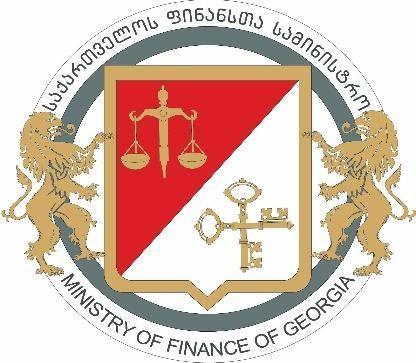 სახელმწიფო საწარმოები, PPP პროექტები, პანდემია2021 წელი, სექტემბერიშეჯამება2020 წელს საქართველო, როგორც დანარჩენი მსოფლიო, სრულიად მოწყვლადი აღმოჩნდა პანდემიის წინაშე. აღნიშნულმა კიდევ ერთხელ ცხადყო ფისკალური რისკების დროული იდენტიფიცირების, რისკების რეალიზების შედეგად დამდგარი ნეგატიური ეფექტის მინიმიზაციის ან/და თავიდან აცილების მექანიზმების არსებობის საჭიროება. ფისკალური რისკების ანალიზმა ცხადყო, რომ მაკროეკონომიკური რისკების შემდეგ სახელმწიფო საწარმოები და საჯარო და კერძო თანამშრომლობის პროექტები კვლავაც რჩებიან ფისკალური რისკების ერთ-ერთ უმთავრეს წყაროდ ქვეყნისთვის. სახელმწიფო საწარმოებში 2019 წელს ფინანსური მაჩვენებლების ერთჯერადი გაუმჯობესების შემდეგ 2020 წელს სექტორმა კვლავ დიდი ოდენობით ზარალი განიცადა. მხოლოდ პანდემიის გამო სექტორმა დაკარგა 300 მილიონი ლარის ოდენობით შემოსავალი. სახელმწიფო საწარმოების ზარალმა 2020 წელს შეადგინა 660 მილიონი ლარი მარაბდა-კარწახის რკინიგზის გარეშე, ხოლო ჩათვლით - 1 მილიარდ ლარზე მეტი.გაცვლითი კურსის რისკი სახელმწიფო საწარმოებისთვის რჩება უმთავრეს გამოწვევად. კურსთაშორისი სხვაობიდან წარმოქმნილმა ზარალმა 2020 წელს შეადგინა 615 მილიონი ლარი, იგივე მაჩვენებელმა მარაბდა-კარწახის რკინიგზის ჩათვლით - 1.1 მილიარდი ლარი. უკანასკნელ წლებში კურსის გაუფასურების მიზეზით ასეთი ოდენობის ზარალი რეკორდულია. ფისკალური რისკის შესამცირებლად, აუცილებელია, სახელმწიფო საწარმოების ვალის პორტფელში მნიშვნელოვნად გაიზარდოს ეროვნული ვალუტის წილი. თუმცა, აღნიშნული წარმოადგენს საწარმოების გაჯანსაღების მხოლოდ ერთ-ერთ კომპონენტს.კრიტიკულად მნიშვნელოვანია ეს პერიოდი გამოყენებულ იქნას სახელმწიფო საწარმოთა რეფორმის განსახორციელებლად. რაც შეეხება საჯარო და კერძო თანამშრომლობის პროექტებს, 2020 წელს სრულად შეიზღუდა ელექტროენერგიის გარანტირებული შესყიდვის (PPA) ხელშეკრულებების გაფორმება. ჩვენს მიერ მოდელირებული სცენარით, სამომავლოდ, ეკონომიკური შოკის დადგომის და წინასწარი ზომების მიუღებლობის შემთხვევაში ბიუჯეტს PPA პროექტებიდან დამატებით დააწვება 1 მილიარდი ლარი პირობითი ვალდებულებების რეალიზების სახით. 2021 წელს 2 მსხვილი PPA პროექტის გაუქმებით ფისკალური წნეხი არსებითად შემცირდა, თუმცა, პანდემიური რეალობის გათვალისწინებით, შემცირდა ჩვენი რისკის მადაც, ამიტომ, მიზანშეუწონლად მიგვაჩნია გაგრძელდეს პირობითი ვალდებულებების აკუმულირება გამოთავისუფლებული სივრცის ხარჯზე თუნდაც არაუამტეს ძველ ნიშნულამდე.სიახლეები სახელმწიფო საწარმოებზესაქართველოს მთავრობის 2019 წლის 29 ნოემბრის N584 დადგენილებით განსაზღვრული საზოგადოებრივი დაინტერესების პირად (სდპ) იდენტიფიკაციის კრიტერიუმების საფუძველზე, არსებული მდგომარეობით 48 სახელმწიფო საწარმოს აქვს მინიჭებული საზოგადოებრივი დაინტერესების პირის სტატუსი. საერთაშორისო ვალდებულების შესრულებისა და სახელმწიფო საწარმოთა ფინანსური შედეგების შესახებ ინფორმაციის ადრეული ხელმისაწვდომობის უზრუნველყოფის მიზნით, საქართველოს მთავრობის 2021 წლის 11 თებერვლის N217 განკარგულებით განსაზღვრულია საზოგადოებრივი დაინტერესების პირად იდენტიფიცირებული სახელმწიფო საწარმოების მიერ აუდიტირებული ფინანსური და სხვა სახის ანგარიშგებების ბუღალტრული აღრიცხვის, ანგარიშგებისა და აუდიტის ზედამხედველობის სამსახურისთვის საანგარიშგებო პერიოდის მომდევნო წლის 1 ივლისამდე წარდგენის, ხოლო არააუდიტირებული ფინანსური და სხვა სახის ანგარიშგებების საანგარიშგებო პერიოდის მომდევნო წლის 1 აპრილამდე წარდგენის ვალდებულება. ამასთან, ,,ბუღალტრული აღრიცხვის, ანგარიშგებისა და აუდიტის შესახებ” საქართველოს კანონის თანახმად, სდპ-ები ვალდებულები არიან ბუღალტრული აღრიცხვა და ფინანსური ანგარიშგება აწარმოონ ფინანსური ანგარიშგების საერთაშორისო სტანდარტების (IFRS) შესაბამისად.2020 წლის აპრილის თვეში დასრულდა სახელმწიფო საწარმოთა სექტორიზაციის პროცესი - მათი მიკუთვნება სახელმწიფო კორპორაციებისა და სამთავრობო სექტორებზე. საქართველო პირველია ცენტრალური აზიის და აღმოსავლეთ ევროპის  ქვეყნებს შორის, რომელმაც სრულყოფილად განახორციელა სექტორიზაცია. აღნიშნულმა გამჭვირვალედ გამოაჩინა ყველა ის საწარმო, რომელიც არაკომერციულია და მუდმივად დამოკიდებულია სუბსიდიებსა და სხვა სახის შენატანებზე, ასევე გამოიყო საწარმოები, რომლებიც სრულად კომერციულები არიან ან გააჩნიათ პოტენციალი იქცნენ კომერციულ საწარმოებად. სულ 52 საწარმო მიეკუთვნა სახელმწიფო კორპორაციების სექტორს, ხოლო სამთავრობო სექტორს - 183 საწარმო;საქართველოს ფინანსთა სამინისტროში 2020 წლის მეორე კვარტლიდან დაიწყო და გრძელდება მუშაობა სახელმწიფო საწარმოთა რეფორმაზე. რეფორმა ძირითადად მოიაზრებს სახელმწიფო საწაროებში კორპორაციული მართვის სტანდარტების დანერგვას OECD-ს მიერ განსაზღვრულ პრინციპებზე და სხვა საუკეთესო პრაქტიკებზე დაყრდნობით. ამ პროცესში ფინანსთა სამინისტროს მხარს უჭერენ პარტნიორი საერთაშორისო ორგანიზაციები. საქართველოს ფინანსთა სამინისტრომ საერთაშორისო პარტნიორ ორგანიზაციებთან აქტიური თანამშრომლობით შეიმუშავა სახელმწიფო საწარმოთა რეფორმის სტრატეგიის პროექტი და აგრძელებს მუშაობას მის დახვეწაზე. სტრატეგიის პროექტი ეფუძნება OECD-ის, IMF-ის, WB-ს და ADB-ს საუკეთესო გამოცდილებებს. ამასთან, საქართველოს მთავრობის 2021 წლის 7 აპრილის N156 დადგენილებით შეიქმნა სახელმწიფო საწარმოთა რეფორმის საბჭო, რომელიც დაკომპლექტებულია საქართველოს მთავრობის და საქართველოს პარლამენტის წარმომადგენლებით. საბჭო საქართველოს მთავრობას დასამტკიცებლად წარუდგენს სახელმწიფო საწარმოთა რეფორმის სტრატეგიას და განსაზღვრავს რეფორმის პილოტ საწარმოებს..საქართველოს მთავრობის 2021 წლის 8 სექტემბრის N1618 განკარგულებით დამტკიცდა სახელმწიფო საწარმოთა კორპორაციული მართვის კოდექსი. კოდექსი საქართველოს ფინანსთა სამინისტრომ შეიმუშავა საერთაშორისო პარტნიორი ორგანიზაციების მხარდაჭერით და მათი უშუალო ჩართულობით. კოდექსი უზრუნველყოფს კორპორაციული მართვის სტანდარტების მიღებას და დანერგვას ეკონომიკური თანამშრომლობისა და განვითარების ორგანიზაციის (OECD) სახელმძღვანელო პრინციპების შესაბამისად, რაც ასევე წარმოადგენს 2021-2024 წლების ,,ევროპული სახელმწიფოს მშენებლობისთვის“ საქართველოს სამთავრობო პროგრამით განსაზღვრულ ერთ-ერთ პრიორიტეტს. ამასთან, აღნიშნული განკარგულების თანახმად, საწარმოები უზრუნველყოფენ კოდექსით განსაზღვრულ პრინციპებთან ეტაპობრივ შესაბამისობას დადგენილ ვადებში.კორპორაციული მართვის საუკეთესო პრაქტიკების დანერგვის მიზნით, სს ,,საქართველოს სახელმწიფო ელექტროსისტემაში” მიმდინარეობს რეფორმების და ცვლილებების განხორციელების პროცესი. კომპანიამ 2021 წლის მაისში მიიღო ახალი წესდება და შეირჩნენ კომპანიის სამეთვალყურეო საბჭოს დამოუკიდებელი წევრები ღია კონკურსის წესით და გამჭვირვალე პროცედურებით საუკეთესო საერთაშორისო სტანდარტების შესაბამისად, რაც რეფორმის წარმატებულ დასაწყისად შეგვიძლია მივიჩნიოთ. აღსანიშნავია, რომ სს საქართველოს სახელმწიფო ელექტროსისტემის  სამეთვალყურეო საბჭოს ფორმირების მიზნით მიმდინარე წლის 29 იანვარს დამტკიცდა საქართველოს მთავრობის N130 განკარგულება „სს „საქართველოს სახელმწიფო ელექტროსისტემის“ სამეთვალყურეო საბჭოს წევრობის კანდიდატების შესარჩევი საკონკურსო კომისიის შექმნის შესახებ“, რომელმაც განსაზღვრა საბჭოს წევრობის კრიტერიუმები, საკვალიფიკაციო მოთხოვნები და წევრების ღია კონკურსით შერჩევის წესი.შეზღუდულია სს „საპარტნიორო ფონდის“ მიერ ფინანსური და არაფინანსური აქტივების შესყიდვა, გარდა თანხის დეპოზიტებზე განთავსებისა. აღნიშნული გულისხმობს იმას, რომ საპარტნიორო ფონდი აღარ ახორციელებს ახალ პროექტებს და არ ზრდის თავის სასესხო ვალდებულებებს. აღნიშნული შეზღუდვა ვრცელდება საპარტნიორო ფონდის რეფორმირებამდე. ,,საქართველოს ნავთობისა და გაზის კორპორაციის" 100%-იანი წილობრივი მონაწილეობით განხორციელებული ინვესტიციით ქ.გარდაბანში აშენებულმა ,,გარდაბნის თბოსადგური 2“-მა    ოპერირება დაიწყო 2020 წლის მარტში. თბოსადგური მაღალი  ეფექტიანობითა და გარემოსდაცვითი ტექნოლოგიით გამორჩეული ობიექტია, რომელიც 180 მილიონამდე აშშ დოლარის ინვესტიციით აშენდა. განხორციელებულ პროექტს დიდი სტრატეგიული მნიშვნელობა გააჩნია ქართული ენერგეტიკული სისტემისა და მთლიანად სექტორის მდგრადობისა და მისი წარმატებული განვითარებისთვის. თბოსადგურმა ელექტროენერგიის აქტიურად გენერაცია დაიწყო 2020 წლის ივლისიდან და მისმა წილმა კორპორაციის მიერ 2020 წლის განმავლობაში ელექტროენერგიის წარმოებისა და რეალიზაციიდან მიღებულ შემოსავლებში 100 მლნ ლარზე მეტი შეადგინა. 2021  წელს  კორპორაციის 100%‐იანი  წილობრივი  მონაწილეობით დაარსდა  შპს  გარდაბნის  თბოსადგური  3  და  შპს  საქართველოს  ბუნებრივი  გაზის  გადამცემი  ქსელის  ოპერატორი.  შპს  გარდაბნის  თბოსადგური  3  განახორციელებს  გარდაბანში  მესამე  თბოელექტროსადგურის  მშენებლობას  და  შემდგომ  ოპერირებას, ხოლო  შპს საქართველოს ბუნებრივი გაზის გადამცემი ქსელის ოპერატორი განახორციელებს  ბუნებრივი გაზის მილსადენების სისტემის ოპერირებას.სახელმწიფო საწარმოთა სექტორის მიმოხილვა (რეესტრი)ფისკალური რისკების დოკუმენტი ფარავს სახელმწიფო საწარმოთა 87%-ს (სახელმწიფოს, მუნიციპალიტეტის წილობრივი მონაწილეობით შექმნილი საწარმოები) ბრუნვის მიხედვით, მათ შორის სახელმწიფო კორპორაციების 100%-ს.სახელმწიფო საწარმოების ერთიანი რეესტრი მოიცავს სახელმწიფო სტრუქტურების, საქართველოს სტატისტიკის ეროვნული სამსახურის და სხვა ადმინისტრაციული წყაროების მიერ მოწოდებულ ინფორმაციას, ცენტრალური მთავრობისა და ადგილობრივი მთავრობების წილობრივი მონაწილეობით შექმნილ საწარმოებს, რომლებიც კლასიფიცირდებიან, როგორც ფისკალური რისკების ანალიზისთვის მნიშვნელოვანი საწარმოები. ასეთ საწარმოებად განხილულია: ა) ცენტრალური მთავრობის ყველა საწარმო; ბ) მუნიციპალური საწარმოები, რომელშიც სახელმწიფოს წილი 25%-ზე მეტია და რომელთა წლიური ბრუნვა აღემატება 200 ათას ლარს, ან გაცემული წლიური ხელფასი აღემატება 15 ათას ლარს. საწარმოების აღნიშნულ მაჩვენებლებთან მიმართებით შეფასებისათვის გამოყენებულ იქნა სხვადასხვა ადმინისტრაციული წყაროებიდან მიღებული ფინანსური მონაცემები. აღნიშნული მონაცემების საფუძველზე ამ საწარმოთათვის შეიქმნა 2020  წლის ფინანსური მონაცემების ბაზა.ზემოთ მითითებული კრიტერიუმებიდან გამომდინარე, ფისკალური რისკების ანალიზისთვის წარმოდგენილია 346 სახელმწიფო საწარმო, 178 ცენტრალური ხელისუფლების, ხოლო 168 ადგილობრივი ხელისუფლების საკუთრებაშია,  ასევე, ჩამოთვლილ საწარმოებს ჯამურად გააჩნიათ 83 შვილობილი საწარმო.ფინანსურ მონაცემების კონსოლიდების შედეგად  ანალიზი ეყრდნობა 346 სახელმწიფო საწარმოს მონაცემებს, ხოლო 83 შვილობილი კომპანიის მონაცემები დამატებითი ინფორმაციის სახით არის წარმოდგენილი.ცხრილი 1. ცენტრალური და ადგილობრივი ხელისუფლების მართვაში არსებულ სახელმწიფო საწარმოთა რაოდენობამუნიციპალიტეტების მფლობელობაში არსებულ სახელმწიფო საწარმოებიდან 62 კომპანია არის თბილისისა და ბათუმის მუნიციპალიტეტების საკუთრებაში და მათი წილი მუნიციპალიტეტების საკუთრებაში არსებული საწარმოების მთლიანი ბრუნვის 95 პროცენტს შეადგენს.ცხრილი 2  სახელმწიფო საკუთრებაში არსებული მუნიციპალური საწარმოების მონაცემები მუნიციპალიტეტების მიხედვით ცხრილი 3 სახელმწიფო საკუთრებაში არსებული საწარმოების ანალიზი სექტორების მიხედვითსახელმწიფო წილობრივი მონაწილეობით შექმნილი საწარმოების რეესტრის მონაცემებზე დაყრდნობით, ლიდერობს ჯანმრთელობის დაცვის და სოციალური დახმარების დარგში მოქმედი საწარმოთა რაოდენობა   (346 საწარმოთა რეესტრიდან - 84 საწარმო, აქედან 43 ადგილობრივი). ჯანდაცვის და სოციალური დახმარების დარგში მოქმედი საწარმოები ლიდერობენ რაოდენობრივად, თუმცა მათი ჯამური ერთობლივი შემოსავლის წილი საწარმოთა მთლიან ერთობლივ შემოსავალში 1%-ს არ აღემატება.ძირითადი საწარმოების პროფილებისს „საქართველოს ნავთობისა და გაზის კორპორაცია“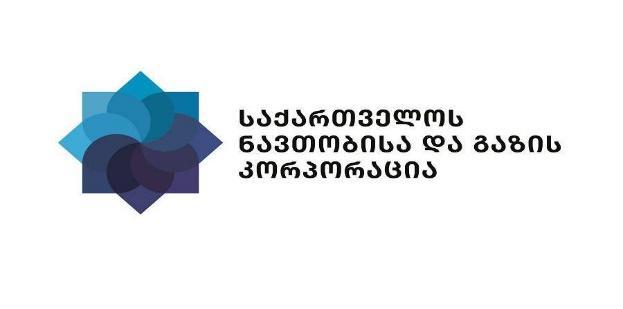 სახელმწიფოს წილი: 100% (100%-იანი წილის მფლობელია სს „საპარტნიორო ფონდი“, რომელიც თავის მხრივ სრულად სახელმწიფო საკუთრებაშია). ეკონომიკური საქმიანობის დასახელება: საბითუმო ვაჭრობა ბუნებრივი აირითსამეთვალყურეო საბჭოს თავმჯდომარე: ვაჟა ხიდაშელიგენერალური დირექტორი: გიორგი ბახტაძე6 შვილობილი კომპანია:შპს „გარდაბნის თბოსადგური“;შპს „გარდაბნის თბოსადგური 2“;შპს „გარდაბნის თბოსადგური 3“;შპს „საქართველოს გაზსაცავის კომპანია“;GOGC Trading S.A;შპს საქართველოს ბუნებრივი გაზის გადამცემი ქსელის ოპერატორი;ძირითადი საქმიანობა: ბუნებრივი გაზი (ბუნებრივი გაზის იმპორტი და შემდგომი საბითუმო რეალიზაცია ელექტროგენერაციის ობიექტებისა და მოსახლეობის უზრუნველყოფის მიზნით, ასევე, შპს „საქართველოს გაზის ტრანსპორტირების კომპანიაზე“ გაცემული მილსადენების იჯარა); ელექტროენერგია (შედარებით ახალი მიმართულება - ელექტროენერგიის წარმოება ხორციელდება ქ. გარდაბანში მდებარე თბოელექტროსადგურის მეშვეობით. წარმოებული ელექტროენერგია უწყვეტ რეჟიმში მიეწოდება გამანაწილებელ კომპანიებს, რომლებიც თავის მხრივ გამომუშავებულ ელექტროენერგიას აწვდიან საცალო მომხმარებელს); ნავთობი (საქართველოს ტერიტორიაზე ნავთობმომპოვებელი კომპანიების მიერ მოპოვებული ნავთობის სახელმწიფოს კუთვნილი წილის რეალიზაცია, ასევე, bp-ზე ფინანსური ლიზინგით გაცემული ნავთობსადენის იჯარა).სს „საქართველოს რკინიგზა“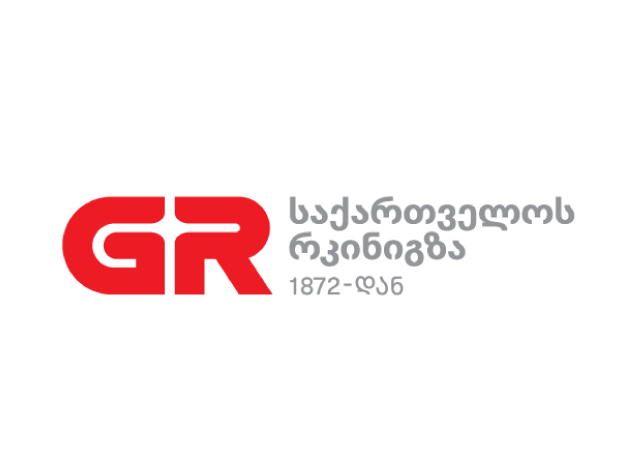 სახელმწიფოს წილი: 100% (100%-იანი წილის მფლობელია სს „საპარტნიორო ფონდი“, რომელიც თავის მხრივ სრულად სახელმწიფო საკუთრებაშია).ეკონომიკური საქმიანობის დასახელება: რკინიგზის სატვირთო ტრანსპორტისამეთვალყურეო საბჭოს თავმჯდომარე: კონსტანტინე გუნცაძეგენერალური დირექტორი: დავით ფერაძე7 შვილობილი კომპანია: შპს „ჯიარ ქონების მართვა“;შპს „ჯიარ ლოგისტიკა და ტერმინალები“;სს „საქართველოს რკინიგზის მშენებლობა“;შპს „Georgia Transit“;შპს „ჯიარ სატრანზიტო ხაზი“;შპს „GR Trans Shipment“;შპს „ჯიარ ტრანზიტი“.ძირითადი საქმიანობა: სატვირთო გადაზიდვა (მათ შორის, სატვირთო ვაგონების გაქირავება); მგზავრთა გადაყვანა; ინფრასტრუქტურა (ლიანდაგების, ჯებირების, სარკინიგზო სიგნალიზაციის, ელექტროხაზების და სხვა აღჭურვილობის შენარჩუნება და მართვა, ასევე, სარკინიგზო ხაზების მშენებლობა).სს „საქართველოს სახელმწიფო ელექტროსისტემა“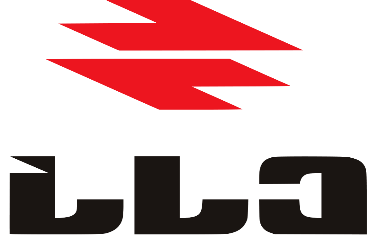 სახელმწიფოს წილი: 100%ეკონომიკური საქმიანობის დასახელება: ელექტროენერგიის გადაცემარეაბილიტაციის მმართველი/მმართველთა საბჭოს თავმჯდომარე: უჩა უჩანეიშვილი2 შვილობილი კომპანია: სს „ქარჩალ ენერჯი“;სს „საქართველოს ენერგეტიკული ბირჟა“ (50%).ძირითადი საქმიანობა: ელექტროენერგიის გადაცემა და დისპეტჩერიზაცია (ერთადერთი ლიცენზიანტი); სსე ახორციელებს სისტემის ტექნიკურ მართვას ელექტროენერგიის მიწოდება-მოხმარების სტაბილური რეჟიმის უზრუნველსაყოფად და ელექტროენერგიის ყიდვა-გაყიდვის უფლების გარეშე, გადასცემს საქართველოში წარმოებულ ან იმპორტირებულ ელექტროენერგიას სადისტრიბუციო ენერგოკომპანიებს, პირდაპირ მომხმარებლებს ან მეზობელი ქვეყნების ელექტროსისტემებს. ასევე, უზრუნველყოფს საერთაშორისო და შიდა ელექტროგადამცემი ხაზებისა და ქვესადგურების მშენებლობას. შპს „ენერგოტრანსი“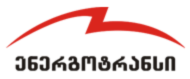 სახელმწიფოს წილი: 100% (100%-იანი წილის მფლობელია სს „საქართველოს სახელმწიფო ელექტროსისტემა“). ეკონომიკური საქმიანობის დასახელება: ელექტროენერგიის გადაცემადირექტორის მოვალეობის შემსრულებელი: ჯემალ ახალაიაძირითადი საქმიანობა: ელექტროენერგიის გადაცემა, მათ შორის ელექტროენერგიის ექსპორტი და ტრანზიტი. შპს „ენერგოტრანსი“ ფლობს: 500 კვ-იან ელექტროგადამცემ ხაზებს „ვარძია-ზეკარი“, 400 კვ-იან ელექტროგადამცემ ხაზს „მესხეთი“ და 500/400/220 კვ ქვესადგურ ახალციხეს. შპს „ენერგოტრანსის“ მფლობელობაში არსებული ელექტროგადამცემი ხაზების საერთო სიგრძე საქართველოს ტერიტორიაზე დაახლოებით 290 კმ-ია, რაც მოიცავს საქართველოს 10 მუნიციპალიტეტის ტერიტორიასა და სამხრეთის მხრიდან ერთმანეთთან აკავშირებს „გარდაბანი 500-ის“ და „დიდი ზესტაფონის“ ქვესადგურებს ახალციხის 500/400/220 კვ ქვესადგურის (აღნიშნული სადგური არის შპს „ენერგოტრანსის“ საკუთრებაში) გავლით. გარდა ზემოთ ხსენებულისა,  ახალციხის ქვესადგური, 400 კვ ელექტროგადამცემი ხაზის „მესხეთი“ მეშვეობით უკავშირდება თურქეთის ქვესადგურ „ბორჩხას“. ახალციხის 500/400/220 კონვერტორული სადგური თავისი მნიშვნელობით უნიკალურია კავკასიის რეგიონში, რადგან პირველად აქ იქნა დამონტაჟებული მუდმივი დენის ჩანართი (HVDC).სს „გაერთიანებული ენერგეტიკული სისტემა საქრუსნერგო“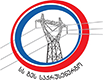 სახელმწიფოს წილი: 50% (დარჩენილი 50%-იანი წილის მფლობელია რუსეთის ფედერაცია, რომელიც წარმოდგენილია სს „ერთიანი ენერგო სისტემის ფედერალური ქსელური კომპანიის“ მიერ).ეკონომიკური საქმიანობის დასახელება: ელექტროენერგიის გადაცემაგენერალური დირექტორი: ბაჩანა სულაძეძირითადი საქმიანობა: ელექტროენერგიის გადაცემა საკუთარი მაღალძაბვიანი ელექტროგადამცემი ხაზების გამოყენებით საქართველოს ტერიტორიასა და მეზობელ ქვეყნებში, როგორებიცაა: რუსეთი, თურქეთი, აზერბაიჯანი, სომხეთი. კომპანიის ელექტროენერგიის გადამცემი ხაზების ნაწილი მდებარეობს რუსეთის ფედერაციის ტერიტორიაზე. კომპანიის ელექტროენერგიის გადამცემი ხაზები წარმოადგენს საქართველოსა და რუსეთის ფედერაციას შორის სინქრონიზებული ელექტროენერგიის მიწოდების ქსელებს. შპს „საქართველოს გაერთიანებული წყალმომარაგების კომპანია“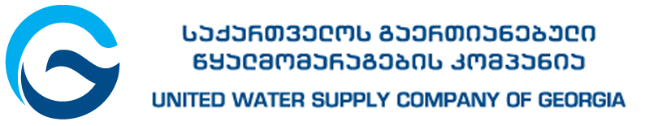 სახელმწიფოს წილი: 100% ეკონომიკური საქმიანობის დასახელება: წყლის დაგროვება, დამუშავება და განაწილებადირექტორი: გრიგოლ მანდარიაძირითადი საქმიანობა: წყლის მოპოვება, დამუშავება და საქართველოს სხვადასხვა ქალაქებსა და სოფლებში აბონენტებისათვის სასმელი და ტექნიკური წყლის მიწოდება; წყალმომარაგების და წყალარინების სისტემების პროექტირება, მშენებლობა, ექსპლუატაცია და ოპერირება. კომპანია წყალმომარაგებისა და წყალარინების ქსელით მომსახურებას ახორციელებს მთელი საქართველოს მასშტაბით, ურბანული ტიპის დასახლებებისთვის, ქ. თბილისის, ქ. მცხეთის, ქ. რუსთავის, გარდაბნის მუნიციპალიტეტისა და აჭარის ავტონომიური რესპუბლიკის გარდა.შპს „ენგურჰესი“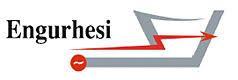 სახელმწიფოს წილი: 100% ეკონომიკური საქმიანობის დასახელება: ელექტროენერგიის წარმოება ჰიდროელექტროსადგურების მიერსამეთვალყურეო საბჭოს თავმჯდომარე: კობა ჭუმბურიძედირექტორთა საბჭოს თავმჯდომარე: ლევან მებონია2 შვილობილი კომპანია: შპს „ვარდნილჰესების კასკადი“;შპს „ენგურის ჰიდრომააკუმულირებელი ელექტროსადგური“.ძირითადი საქმიანობა: ელექტროენერგიის წარმოება და რეალიზაცია. მისი წილი ქვეყნის საერთო ელექტრომომარაგების 35%-ზე მეტს შეადგენს. კომპანია პასუხისმგებელია ენგურის ჰიდროელექტროსადგურის, ვარდნილჰესების კასკადისა და აფხაზეთის ავტონომიური რესპუბლიკის ტერიტორიაზე, კოდორის ხეობაში, მდებარე რამდენიმე მცირე ჰესის ფუნქციონირებაზე.სს „ელექტროენერგეტიკული სისტემის კომერციული ოპერატორი“ (ესკო)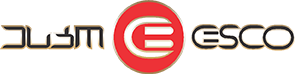 სახელმწიფოს წილი: 100% ეკონომიკური საქმიანობის დასახელება: ელექტროენერგიის განაწილებაგენერალური დირექტორი: ზაზა დვალიშვილიშვილობილი კომპანია:სს საქართველოს ენერგეტიკული ბირჟა (50%)ძირითადი საქმიანობა: საბალანსო ელექტროენერგიისა და გარანტირებული სიმძლავრის ყიდვა-გაყიდვა (ახორციელებს თბოელექტროსადგურებიდან გარანტირებული სიმძლავრის შესყიდვას, რეალიზაციას და შესაბამის გადახდებს) და ელექტროენერგიის იმპორტი/ექსპორტი. ძირითადი საქმიანობები განსაზღვრულია „ელექტროენერგეტიკისა და ბუნებრივი გაზის შესახებ“ საქართველოს კანონითა და საქართველოს ენერგეტიკის მინისტრის 2006 წლის 30 აგვისტოს №77 ბრძანებით დამტკიცებული „ელექტროენერგიის (სიმძლავრის) ბაზრის წესებით“.კომპანია საბალანსო ელექტროენერგიისა და გარანტირებული სიმძლავრის ყიდვა-გაყიდვის ოპერაციებში მოქმედებს როგორც პირდაპირი მყიდველი (არა როგორც აგენტი) და ვალდებულია საბალანსო ელექტროენერგიის გამყიდველებისა და გარანტირებული სიმძლავრის წყაროების სასარგებლოდ განახორციელოს გადახდები, იმის მიუხედავად, მომხმარებლებისგან მიიღო თუ არა გაყიდული საბალანსო ელექტროენერგიისა და გარანტირებული სიმძლავრის საფასური.შპს „საქართველოს გაზის ტრანსპორტირების კომპანია“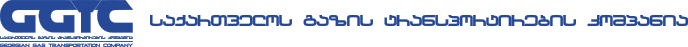 სახელმწიფოს წილი: 100% ეკონომიკური საქმიანობის დასახელება: ტრანსპორტირება მილსადენებითგენერალური დირექტორი: მიხეილ შალამბერიძეშვილობილი კომპანია:შპს ინტერ გლასს-საქართველო (40%)ძირითადი საქმიანობა: ერთადერთი ლიცენზირებული კომპანია, ლიცენზიის მუდმივი ვადით (ლიცენზია გაიცა 2009 წელს), რაც ითვალისწინებს ბუნებრივი გაზის ტრანსპორტირების განხორციელების უფლებას. კომპანია მართავს საქართველოს ტერიტორიაზე მთავარ მაგისტრალურ გაზსადენ სისტემას და მასთან დაკავშირებულ ინფრასტრუქტურას, რომელიც სს „საქართველოს ნავთობისა და გაზის კორპორაციის“ მფლობელობაშია და კომპანიას იჯარით აქვს აღებული (ოპერირებისა და შენახვის ვალდებულებით). კომპანიის ძირითადი შემოსავალი, რომელსაც ის იღებს სს „საქართველოს ნავთობისა და გაზის კორპორაციის“ კუთვნილი მაგისტრალური გაზსადენის სისტემის გამოყენებისაგან, შედგება შემდეგი საქმიანობისაგან: ბუნებრივი აირის ტრანზიტი (რუსეთის ფედერაციიდან სომხეთის რესპუბლიკაში); ბუნებრივი აირის ტრანსპორტირება (საქართველოს მასშტაბით, ძირითადად დისტრიბუციის კომპანიებისათვის, სამრეწველო საწარმოებსა და თბოელექტროსადგურებისათვის); გაზის რეალიზაცია (სხვა მომხმარებლებზე საქართველოში ეფუძნება ინდივიდუალურ მოლაპარაკებებს მხარეებს შორის).შპს „მარაბდა-კარწახის რკინიგზა“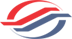 სახელმწიფოს წილი: 100%ეკონომიკური საქმიანობის დასახელება: მიწისზედა და მიწისქვეშა რკინიგზის მშენებლობადირექტორი: ლევან კანკავაძირითადი საქმიანობა: საქართველოს ტერიტორიაზე, ბაქო-თბილისი-ყარსის შემაერთებელი ახალი სარკინიგზო ხაზის მარაბდა - თურქეთის რესპუბლიკის საზღვრამდე (კარწახი) პროექტის რეალიზაცია, რომელიც ერთმანეთთან დააკავშირებს აზერბაიჯანის რესპუბლიკისა და თურქეთის რესპუბლიკის სარკინიგზო ქსელებს. პროექტი ხორციელდება აზერბაიჯანის რესპუბლიკისა და საქართველოს მთავრობებს შორის გაფორმებული შეთანხმების საფუძველზე. გაფორმებული საკრედიტო ხელშეკრულების საფუძველზე, აზერბაიჯანის რესპუბლიკის ტრანსპორტის, კავშირგაბმულობისა და მაღალი ტექნოლოგიების სამინისტროსგან შპს „მარაბდა-კარწახის რკინიგზას" გამოყოფილი აქვს საკრედიტო ხაზი 775 მლნ. აშშ დოლარის ოდენობით, რომლის დანიშნულებაა პროექტის კაპიტალური და ადმინისტრაციული ხარჯების დაფინანსება. საკრედიტო ხელშეკრულების თანახმად, მარაბდა-კარწახის სარკინიგზო მონაკვეთის მშენებლობის დასრულებამდე საქართველოსა და აზერბაიჯანის რესპუბლიკის რკინიგზების მიერ შეიქმნება „ერთობლივი საწარმო“, რომელზეც მოხდება სარკინიგზო ინფრასტრუქტურის მართვაში გადაცემა (შპს „მარაბდა-კარწახი“ დარჩება ქონების მესაკუთრედ), სარკინიგზო მონაკვეთის ექსპლუატაციაში შესვლის შემდეგ შემოსავლების მიღება და სესხის დაფარვის ვალდებულება გადავა „ერთობლივ საწარმოზე“.შპს „სახელმწიფო სამშენებლო კომპანია“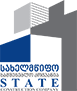 სახელმწიფოს წილი: 100% ეკონომიკური საქმიანობის დასახელება: გზების და ავტობანების მშენებლობადირექტორი: შალვა შავიშვილიძირითადი საქმიანობა: სხვადასხვა ტიპის სამშენებლო პროექტების განხორციელება, მათ შორის, საერთო სარგებლობის საავტომობილო გზების, ხიდების, გვირაბების რეაბილიტაცია, მოდერნიზაცია, რეკონსტრუქცია და სხვა საგზაო-სამშენებლო სამუშოების შესრულება; სამშენებლო და სარემონტო მასალების წარმოება, მათი იმპორტირება-ექპორტირება და რეალიზაცია; კომპანიის ბალანსზე რიცხული სპეც-ტექნიკის გამოყენება და მისი დროებით სარგებლობაში გადაცემა.შპს „სოფლის მეურნეობის ლოჯისტიკის და სერვისების კომპანია“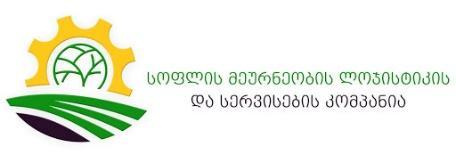 სახელმწიფოს წილი: 100% (100%-იანი წილის მფლობელია ა(ა)იპ „სოფლის მეურნეობის პროექტების მართვის სააგენტო“ეკონომიკური საქმიანობის დასახელება: სასოფლო-სამეურნეო ტრაქტორების რემონტი, დამხმარე საქმიანობის სახეები სასოფლო-სამეურნეო კულტურების მოყვანის დარგშიგენერალური დირექტორი: შოთა ჯოგლიძე1 შვილობილი კომპანია: შპს აგროსერვის ცენტრიძირითადი საქმიანობა: სასოფლო-სამეურნეო ტექნიკის მომსახურება; სასოფლო-სამეურნეო პროდუქციის მწარმოებელთა და ფერმერთა ინფორმაციით უზრუნველყოფა, კონსულტაციების გაწევა; თანამედროვე ტექნოლოგიების დანერგვა სასოფლო-სამეურნეო პროდუქციის წარმოებაში; ნიადაგის თესვისწინა და შემდგომი სამუშაოების ჩატარება.შპს „სოფლის მეურნეობის ლოჯისტიკის და სერვისების კომპანია“ საქართველოს რეგიონებში მცხოვრებ მიწათმოსარგებლეებს სთავაზობს მომსახურებას სასოფლო-სამეურნეო კულტურების მოვლა-მოყვანის საქმეში: პესტიციდების, ჯიშიანი და მაღალხარისხოვანი თესლეულის, ახალი ტექნოლოგიების და ახალი კულტურების დანერგვის შესახებ. კომპანიას აქვს შესაძლებლობა აგროვადებში, საქართველოს სხვადასხვა რეგიონებში მოემსახუროს მიწათმოსარგებლეებს, დროულად და ხარისხიანად ჩაატაროს საგაზაფხულო, საშემოდგომო და მზრალად ხვნების სამუშაოები, ასევე თესვის, ჰერბიციდებით ნათესების დამუშავების, კულტივაციის, ფარცხვის, მინერალური სასუქების შეტანის და რაც მთავარია მოსავლის დროულად და უდანაკარგოდ აღების სამუშაოები.სს „საპარტნიორო ფონდი“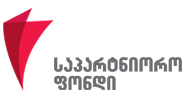 სახელმწიფოს წილი: 100% ეკონომიკური საქმიანობის დასახელება: საფინანსო მომსახურების სხვა საქმიანობები, სადაზღვევო და საპენსიო ფონდების გარდა, სხვა დაჯგუფებებში ჩაურთველისამეთვალყურეო საბჭოს თავმჯდომარე: საქართველოს პრემიერ-მინისტრიაღმასრულებელი დირექტორი: დავით საგანელიძე29 შვილობილი კომპანია:სს „საქართველოს ნავთობისა და გაზის კორპორაცია“ და მისი შვილობილი კომპანიები;სს „საქართველოს რკინიგზა“ და მისი შვილობილი კომპანიები;სს „ნენსკრა“; შპს „პროექტი“; შპს „თბილისის ლოჯისტიკის ცენტრი“და მისი შვილობილი კომპანიები;შპს „შავი ზღვის პორტი“; შპს „ლაგოდეხის სავაჭრო კომპანია“;სს „Panex“;  შპს „კლინიკების განვითარების კომპანია“ და მისი შვილობილი კომპანიები; სს „Aerostructure Technologies Cyclone“;სს „Vanric Agro“; შპს „რუხის სავაჭრო ცენტრი“; შპს „სტარტაპ საქართველო“; შპს „იმერეთი გრინერი“; შეზღუდული პასუხისმგებლობის პარტნიორობა „Caucasus Clean Energy I“;შპს „საქართველოს ინდუსტრიული და რეგიონალური განვითარების კომპანია“; შპს „ლიკანი რეზიდენსი“;შპს „Global Brand“; შპს „ინფრასტრუქტურული განვითარების პარტნიორობის კომპანია“; შპს „წინანდალი ისთეითსი“; Gazelle Fund LP; შპს „იტონგ კავკასუს“;საპარტნიორო ფონდი - შპს „გრინ დეველოფმენთი“ და მისი შვილობილი კომპანიები; შპს „East West Bridge“; სს „ნენსკრა ჰიდრო“; შპს „Caucasian SUS Heritage“; შპს „KMG Service Georgia“ და მისი შვილობილი კომპანია;შპს „ქართული ბუნებრივი პროდუქტები“;Peace Fund for Better Future NCLE.ძირითადი საქმიანობა: სახელმწიფო საინვესტიციო ფონდი, რომელიც შეიქმნა სატრანსპორტო, ენერგეტიკისა და ინფრასტრუქტურის სფეროში არსებული მსხვილი სახელმწიფო საწარმოების კონსოლიდაციის ბაზაზე. ფონდის მთავარი დანიშნულებაა საქართველოში ინვესტიციების წახალისება საინვესტიციო პროექტების განვითარების საწყის ეტაპზე თანამონაწილეობის გზით (კაპიტალში თანაინვესტირება, სუბორდინირებული სესხი და ა.შ.). საქმიანობა ხორციელდება ორი მიმართულებით: აქტივების მართვა (აქტივების პორტფელი შედგება სტრატეგიული მნიშვნელობის კომპანიებისგან: სს „საქართველოს რკინიგზა“; სს „საქართველოს ნავთობისა და გაზის კორპორაცია“) და საინვესტიციო საქმიანობა (ფონდი უფლებამოსილია განახორციელოს ინვესტიცია მხოლოდ საქართველოში, მისი სტრატეგიაა კერძო ინვესტორების მოზიდვა და კომერციულად მომგებიანი პროექტების მხარდაჭერა საქართველოს ეკონომიკის პრიორიტეტულ სექტორებში, რომლებიც გამოირჩევა განვითარების დიდი პოტენციალით (მაგ., ენერგეტიკა, სოფლის მეურნეობა , წარმოება, უძრავი ქონება და ტურიზმი, ინფრასტრუქტურა და ლოგისტიკა).შპს „საქართველოს ფოსტა“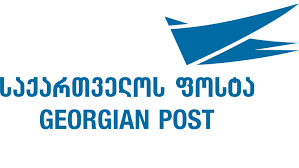 სახელმწიფოს წილი: 100%ეკონომიკური საქმიანობის დასახელება: საფოსტო საქმიანობები საყოველთაო მომსახურების ვალდებულებითგენერალური დირექტორი: ლევან ჩიკვაიძე2 შვილობილი კომპანია: Georgian post (Greece) I.K.E.; Georgian post (ჩეხეთი).ძირითადი საქმიანობა: შპს „საქართველოს ფოსტა“ მსოფლიოს 190-ზე მეტ ქვეყანასთან წარმატებით თანამშრომლობს და მთელი ქვეყნის მასშტაბით ფუნქციონირებს 80-ზე მეტი სერვის ცენტრი. შპს „საქართველოს ფოსტა“ მომხმარებლებს უზრუნველყოფს უნივერსალური საფოსტო და გადაზიდვის მომსახურების სფეროში შემავალი სერვისებით, კერძოდ, ახორციელებს: საფოსტო გზავნილთა (წერილობითი კორესპონდენცია, ამანათი, EMS გზავნილი, ავია გზავნილი) მიღებას, დამუშავებას, გაგზავნას, გადაზიდვასა და ჩაბარებას, როგორც ქვეყნის შიგნით, ასევე ქვეყნის გარეთ; კომუნალური მომსახურების გადასახადების მიღებას; ფულადი გზავნილების მომსახურებას.შპს „თბილისის სატრანსპორტო კომპანია“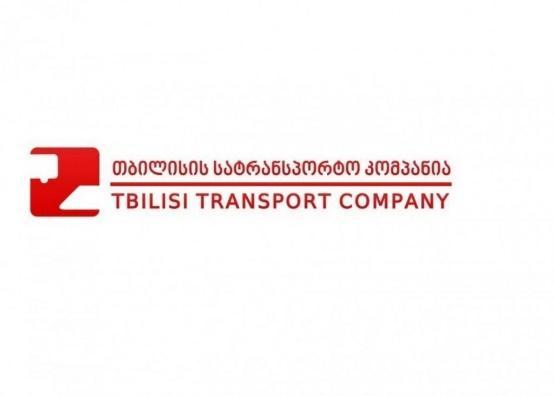 სახელმწიფოს წილი: 100% (100%-იანი წილის მფლობელია თბილისის მერია)ეკონომიკური საქმიანობის დასახელება: საქალაქო და საგარეუბნო სამგზავრო სახმელეთო ტრანსპორტიგენერალური დირექტორი: გიორგი შარკოვი2 შვილობილი კომპანია:სს „ელექტრომოძრავი შემადგენლობის სარემონტო ქარხნის თბილისის ფილიალი“;სს „რემონტაჟსერვისი“ძირითადი საქმიანობა: ქ. თბილისში ავტობუსით, მეტრო და საბაგირო ტრანსპორტით მომსახურება, თბილისის მუნიციპალიტეტის ადმინისტრაციულ საზღვრებში პარკირების ადგილების მოწყობა.რეგულირებული ეკონომიკური საქმიანობის ფარგლებში მომსახურების ფასები დადგენილია თბილისის საკრებულოს გადაწყვეტილებით. მოქალაქეთა განსაზღვრული ჯგუფისთვის განსაზღვრულია უფასო მგზავრობა მიწისქვეშა მეტროსა და ავტობუსის რეგულარულ რეისებზე თბილისის ადმინისტრაციული საზღვრების ფარგლებში, ან ფასდაკლებული გადასახადი პლასტიკური ბარათით ერთხელ გადახდის შემთხვევაში.კომპანიის შემოსავალი ძირითადად გენერირებულია მგზავრთა მიერ გადახდილი მგზავრობის საფასურიდან.კომპანია მართავს, ორგანიზებასა და ზედამხედველობას უწევს მუნიციპალიტეტის პარკინგის სივრცეებს უზრუნველყოფს საგზაო ნიშნების განთავსებას/დახატვას, თბილისის მიერ დადგენილი პარკინგის ადგილების მონიშვნას, უზრუნველყოფს პარკირების წესების დარღვევის გამოვლენას, პარკინგის ნებართვებისა და ადმინისტრაციული სამართალდარღვევების ოქმების შედგენას, კანონით განსაზღვრულ შემთხვევებში ახდენს სატრანსპორტო საშუალების გადატანას გამოყოფილ დაცულ ტერიტორიაზე.სს „საქართველოს ენერგეტიკის განვითარების ფონდი“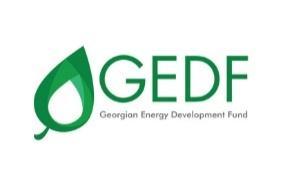 სახელმწიფოს წილი: 100%ეკონომიკური საქმიანობის დასახელება: საკონსულტაციო საქმიანობები ბიზნესის და მართვის სხვა საკითხებშიდირექტორი: გიორგი ჩიქოვანი13 შვილობილი კომპანია:სს „ნამახვანი“;სს „გეოჰიდრო“;შპს „ართანა ლოპოტა“;შპს „ყვირილა ჰესი“;შპს „ახალსოფელი ჰესი“;სს „ჩალიკ ჯორჯია ვინდ“;შპს „ენგურის ტურისტული ცენტრი“;შპს „ენგურის ჰიდრომააკუმულირებელი ელექტროსადგური“;შპს „საქართველოს მზის კომპანია“;შპს „ბორჯომჰესი“;შპს „ზესტაფონის ქარის ელექტროსადგური“;შპს „ჩორდულა ჰესი“;შპს „რუისის ქარის ელექტროსადგური“.ძირითადი საქმიანობა: ენერგეტიკის სფეროში წინასწარი კვლევითი სამუშაოების ჩატარება, ენერგეტიკული პროექტების ტექნიკურ-ეკონომიკური შეფასება და ანგარიშის მომზადება, პროექტის გარემოზე ზემოქმედების შეფასება. ჩატარებული კვლევების შედეგად იწერება ელექტროსადგურის მშენებლობის პროექტი, რომელსაც ფონდი ახორციელებს შემდეგნაირად: მოიზიდავს ინვესტორს, რომელთან ერთადაც დააფუძნებს საწარმოს (ან 100%-იანი წილობრივი მონაწილეობით დააფუძნებს თვითონ) და აღნიშნული საწარმო ახორციელებს ელექტროსადგურის პროექტს.სახელმწიფო საწარმოების მიერ მიღებული დაფინანსებაცხრილი 4 სახელმწიფო ბიუჯეტიდან სახელმწიფო საწარმოებზე მიმართული სახსრები და მიღებული დივიდენდები  (მლნ ლარი)ცხრილი 5 2019-2021 წწ სუბსიდია სახელმწიფო ბიუჯეტიდან (ათასი ლარი)კომპანიები შპს საქართველოს მელიორაცია, სს აკურა, შპს საქართველოს მყარი ნარჩენების მართვის კომპანია, საქართველოს აეროპორტების გაერთიანება, შპს ბლექ სი არენა ჯორჯია,  შპს საქართველოს გაერთიანებული წყალმომარაგების კომპანია დამოკიდებული არიან სახელმწიფო ბიუჯეტიდან რეგულარულ ფინანსურ დახმარებაზე. ბიუჯეტიდან სუბსიდიის სახით მიღებული თანხები მიიმართება  როგორც ინფრასტრუქტურული პროექტების განხორციელებაზე ასევე საოპერაციო ხარჯების დასაფარად.ადგილობრივი მთავრობების წილობრივი მონაწილეობით შექმნილი საწარმოები, რომლებიც საქმიანობას ახორციელებენ ჯანმრთელობის დაცვის კომუნალური სერვისების,  მშენებლობის და სხვა სექტორებში თავისი საქმიანობის განხორციელების მიზნით მუდმივად საჭიროებენ ადგილობრივი ბიუჯეტიდან მხარდაჭერას. 2020-2021 წელს მუნიციპალიტეტების მიერ გამოყოფილ იქნა 109 და 165 მლნ ლარი, შესაბამისად. მათ შორის თბილისის მუნიციპალიტეტის საწარმოებზე მოდის მთლიანი მოცულობის 73-76%. ცხრილი 6. 2019-2021 წწ სუბსიდია თბილისის  ბიუჯეტიდან (ათასი ლარი)ცხრილი 6 სახელმწიფო საწარმოებზე გადასესხებული თანხები (მლნ) (2020  წლის 31 დეკემბრის მდგომარეობით)სახელმწიფო საწარმოების მიერ გადახდილი დივიდენდებისახელმწიფოს წილობრივი მონაწილეობით მოქმედი საწარმოების წმინდა მოგების განაწილებისა და გამოყენების შესახებ წინადადებების განხილვისა და გადაწყვეტილების მიმღები კომისიის შემადგენლობისა და საქმიანობის წესის განსაზღვრის თაობაზე საქართველოს მთავრობის 2011 წლის 12 აპრილის №174 დადგენილების შესაბამისად, საქართველოს ფინანსთა სამინისტროსთან შექმნილი სახელმწიფოს წილობრივი    მონაწილეობით მოქმედი საწარმოების წმინდა მოგების განაწილებისა და გამოყენების შესახებ წინადადებების განხილვისა და გადაწყვეტილების მიმღები კომისია განიხილავს სახელმწიფოს წილობრივი მონაწილეობით მოქმედი საწარმოების წმინდა მოგების განაწილების საკითხს. აღნიშნულის თაობაზე წინადადებებს საქართველოს ფინანსთა სამინისტროს წინასწარ უგზავნის შესაბამისი უწყება, მის მართვაში მოქმედ საწარმოსთან შეთანხმებით. ხოლო წარმოდგენილი წინადადებების განხილვა ხდება ზემოთ აღნიშნული კომისიის სხდომაზე. კომისია წარმოდგენილი, დასაბუთებული წინადადების შესაბამისად იღებს გადაწყვეტილებას დივიდენდი მთლიანად/ნაწილობრივ მიმართოს ბიუჯეტში, თუ დაუტოვოს კომპანიას განვითარებისათვის.ამასთან, სახელმწიფო საწარმოების ნაწილს საპარტნიორო ფონდი განკარგავს და მათგან მიღებულ დივიდენდებს ინვესტირებისთვის და სესხის მომსახურებისთვის დამოუკიდებლად იყენებს. 2020-21 წწ ჩატარდა სახელმწიფოს წილობრივი მონაწილეობით მოქმედ საწარმოთა წმინდა მოგების განაწილებისა და გამოყენების შესახებ წინადადებების განხილვისა და გადაწყვეტილების მიმღები კომისიის 3 სხდომა, კერძოდ:2020 წლის 21 აგვისტოს ჩატარებულ სხდომაზე განხილულ იქნა სახელმწიფო ქონების ეროვნული სააგენტოს მიერ წარმოდგენილი წინადადება სს „ინფექციური პათოლოგიის, შიდსისა და კლინიკური იმუნოლოგიის სამეცნიერო-პრაქტიკული ცენტრის“ 2017-2018 წლების მოგების (1 307,8 ათასი ლარი) საწარმოს განკარგულებაში რეინვესტირებისთვის დატოვების თაობაზე. კომისიის მიერ მხედველობაში მიღებულ იქნა რომ საქართველოს მთავრობის 2020 წლის 23 ივლისის №1341 განკარგულება სს „ინფექციური პათოლოგიის, შიდსისა და კლინიკური იმუნოლოგიის სამეცნიერო-პრაქტიკული ცენტრს“ სამედიცინო საქმიანობის შეუზღუდავად და უსაფრთხოდ განხორციელებისთვის პროფილური უძრავი ქონების შეძენის ან აშენების უზრუნველყოფის მიზნით, კაპიტალური ტრანსფერის სახით ფინანსური რესურსის გამოყოფის თაობაზე და  მიზანშეწონილად იქნა მიჩნეული, კომპანიის 2017-2018 წლების წმინდა მოგებიდან 300 ათასი ლარის საწარმოს განკარგულებაში დატოვება, რეინვესტირებისთვის, მიმდინარე ეტაპზე აუცილებელი სამკურნალო ტექნიკური შესაძლებლობების განვითარებისთვის.  ხოლო საწარმოს 2017-2018 წლების წმინდა მოგების დარჩენილ ნაწილზე კომისია იმსჯელებს დამატებით.2020 წლის 29 ოქტომბერს ჩატარებულ სხდომაზე განიხილა საქართველოს ეკონომიკისა და მდგრადი განვითარების სამინისტროს მიერ წარმოდგენილი წინადადება სს სახელმწიფო ელექტროსისტემის 2018-2019 წწ მოგების განაწილების თაობაზე (2018-2019 წწ კომპანიის მოგებამ შეადგინა  77 175 ათას ლარი, აქედან 2018 წელს  წმინდა მოგებამ შეადგინა 30 432 ათასი ლარი, ხოლო 2019 წელს - 46 743 ათასი ლარი). კომისიის გადაწყვეტილებით, კომპანიის 2018 და 2019 წლების წმინდა მოგებიდან 8 175 ათასი ლარი დარჩა საწარმოს განკარგულებაში, რეინვესტირებისთვის, ხოლო 69 000 ათასი ლარი მიიმართა სახელმწიფო ბიუჯეტში (58 650.0 ათასი ლარი-დივიდენდის სახით, ხოლო 10 350.0 ათასი ლარი-მოგების გადასახადის სახით).სესხები სახელმწიფო საწარმოებს შორისსახელმწიფო საწარმოებს შორის გადასესხება და მათ მიერ ერთობლივი სესხის აღება სხვადასხვა პროექტების დაფინანსებისათვის ქმნის მთავრობაზე რისკის გადატანის საშიშროებას. საქართველოში ასეთი სესხების პრაქტიკა არ არის გავრცელებული და 2020  წელს ასეთი ტიპის სესხება სახელმწიფო კომპანიებს შორის არ მომხდარა.არაფინანსური ტრანსფერები ფინანსური ტრანსფერების გარდა, საქართველოს მთავრობასა და სახელმწიფო საწარმოებს შორის ადგილი აქვს აქტივების ტრანსფერებსაც, მათ შორის გაზი, მიწა, დანადგარები, ინვენტარი და სხვა ფიქსირებული აქტივები. ასეთი ტრანსფერები ძირითადად იმ მიზნით ხორციელდება, რომ სახელმწიფო საწარმოები გახდნენ აქტივების მფლობელები და მათზე დაკისრებული ფუნქციები და პროექტები, სრულად და უკეთესად განახორციელონ. ეს არ იწვევს ფისკალურ რისკებს. 2020 წლისთვის საწარმოებისგან მოწოდებული ინფორმაციაზე დაყრდნობითი არსებითი არაფინანსური ტრანსფერი არ იკვეთება.  მეთოდოლოგია კვაზი-ფისკალური აქტივობების იდენტიფიცირების, მათი ანალიზისა და დაფინანსების მექანიზმების საუკეთესო პრაქტიკების დანერგვის შესახებ რა არის კვაზი-ფისკალური აქტივობა?კვაზი-ფისკალურია აქტივობა, რომელსაც სახელმწიფო საწარმო ახორციელებს ცხადად,  მთავრობის დავალებით ან ფარულად და ამ  საქონლის/მომსახურების მიწოდებისთვის გადახდილი თანხა, საბაზრო ფასზე ან არსებულ პრაქტიკაზე დაბალია. უფრო რომ განვაზოგადოთ, კვაზი-ფისკალურია ნებისმიერი აქტივობა, რომელსაც მოგებაზე ორიენტირებული/კომერციული საწარმო არ განახორციელებდა. ასეთი აქტივობები ძირითადად ემსახურება სოციალურ და პოლიტიკურ მიზნებს.კვაზი-ფისკალური აქტივობის მაგალითია მოსახლეობისთვის წყლის მიწოდება საბაზრო ფასზე ან თვითღირებულებაზე დაბალ ფასად, ასევე, სახელმწიფო საწარმოში დასაქმებულთა შეუსაბამოდ დიდი რაოდენობა ან/და სახელფასო ფონდი.იმ შემთხვევაში, თუ  სახელმწიფო არ ახდენს საწარმოებისთვის ასეთი ტიპის აქტივობების კომპენსირებას ბიუჯეტიდან, სახელმწიფო საწარმოებს თავად უწევთ კვაზი-ფისკალურ აქტივობებთან დაკავშირებული ტვირთის საკუთარ თავზე აღება, რაც აუარესებს მათ ფინანსურ შედეგებს.კვაზი-ფისკალური აქტივობებიდან მომდინარე ფისკალური რისკების ეფექტიანი მართვისთვის მნიშვნელოვანია სახელმწიფომ შეიმუშაოს პოლიტიკა, რომელიც საწარმოთათვის არაკომპენსირებულ კვაზი-ფისკალურ აქტივობებთან დაკავშირებულ ტვირთს შეამსუბუქებს ან ნულამდე დაიყვანს. ასევე, თავიდან უნდა იქნას აცილებული სახელმწიფო საწარმოთათვის ასეთი ტვირთის შემდგომი წარმოშობაც. ამასთან, აღნიშნულის განხორციელება მიზანშეწონილია მხოლოდ იმ შემთხვევაში, თუ საწარმოს დონეზე აღმოფხვრილია ნებისმიერი სხვა სახის არაეფექტურობა და პრაქტიკულად კვაზი-ფისკალური აქტივობის დაფინანსებისთვის გამოყოფილი თანხა შემდგომი საანგარიშო წლისთვის სახელმწიფო ბიუჯეტს უბრუნდება საწარმოს მიერ გადახდილი დივიდენდის სახით.   კვაზი-ფისკალური აქტივობების ფორმები:     კვაზი-ფისკალური აქტივობა შესაძლოა იყოს ცხადი (კომპანიის წესდებით, ან მთავრობის/სამინისტროს/უწყების სამართლებრივი აქტით განსაზღვრული) და ფარული  (კომპანია ახორციელებს კვაზი-ფისკალურ აქტივობებს ამ ფუნქციის სამართლებრივი აქტით დაკისრების გარეშე). ფარული კვაზი-ფისკალური აქტივობის მაგალითია სახელმწიფო საწარმოში დასაქმებულთა საჭიროზე მეტი რაოდენობა სოციალური ან/და პოლიტიკური მიზნებისთვის.    ფარული კვაზი-ფისკალური აქტივობა უნდა იყოს აკრძალული. დაუშვებელია სახელმწიფო საწარმოს მიერ არაკომერციული მომსახურებების (NCSO-ები) განხორციელება, გარდა იმ შემთხვევისა, როცა ისინი არიან ცხადი და მათი ღირებულება სრულადაა კომპენსირებული სახელმწიფო ბიუჯეტიდან;გარდა ამისა არსებობს შემდეგი სახის კვაზი-ფისკალური აქტივობები:      არაკომეცრიული მომსახურება (NCSO): კომერციულ ფასზე ნაკლები ტარიფის დაწესება. მაგალითად, ხელოვნურად დაბალი ტარიფის დაწესება კომუნალურ სერვისებზე, როგორიცაა ელექტროენერგია, წყალი;    არაძირითადი ფუნქციების განხორციელება: მთავრობის მიერ დაკისრებული ვალდებულებები, მაგალითად კაპიტალური ხარჯის გაწევა,  რომელიც არაა დაკავშირებული კომპანიის ძირითად საქმიანობასთან;    სუბსიდირებული შესყიდვები: საბაზროზე მაღალი ფასის გადახდა, მაგალითად, სოფლის მეურნეობის პროდუქტების შეძენა ადგილობრივი ფერმერებისაგან საბაზრო ფასზე მაღალ ფასად, ფერმერების წახალისების მიზნი    მონოპოლიური პოზიციის გამოყენება: მომხმარებლებისაგან  კომერციულად არასამართლიანი საფასურის მიღება (იმაზე მეტი ვიდრე ეს გამართებული იქნებოდა კომერციული თვალსაზრისით). დამატებითი შემოსავლების გამოყენება კომპანიის სხვა საქმიანობების ჯვარედინი სუბსიდირების მიზნით. (ერთი საქმიანობის დაფინანსების პრაქტიკა, სხვა საქმიანობიდან მიღებული მოგებით);    სუპერ-დივიდენდები: საწარმოს მიერ იმაზე მეტი დივიდენდის გადახდა, ვიდრე საანგარიშო პერიოდის მოგებით იყო შესაძლებელი. ასეთი გადახდები ხორციელდება ძირითადად საწარმოს აქტივების გაყიდვით (ერთჯერადი ოპერაცია) ან სხვა აკუმულირებული რეზერვებიდან.    ფასის კორექტირება შემოსავლების ზრდის მოკლევადიანი მიზნებისათვის: საქონლისა და მომსახურებისათვის უფრო მაღალი ფასის დაწესება, რათა მოკლევადიან პერიოდში გაიზარდოს სახელმწიფო საწარმოს მოგება და დივიდენდები, იმ შემთხვევაშიც კი თუ ეს შეამცირებს საწარმოს წილს ბაზარზე და მის მოგებას საშუალოვადიან პერიოდში. გარდა ზემოაღნიშნულისა, გამოიყოფა სახელმწიფო საწარმოს კომერციული და არაკომერციული მომსახურებები. სახელმწიფო საწარმოს კომერციული მომსახურებები  (CSO) წარმოადგენენ ისეთ მომსახურებებს, რომლებიც სრულად ანაზღაურდება საწარმოს მომხმარებლების მიერ,სახელმწიფო საწარმოს თითოეული კომერციული ფუნქცია ასახულ უნდა იქნეს კომპანიის კორპორაციული მართვის განაცხადში ან სხვა მსგავსი ტიპის დოკუმენტში, რომელიც წარმოადგენს აქციონერის მიერ სამეთვალყურეო საბჭოსთვის განსაზღვრულ სტრატეგიულ მიზნებს, მიზნობრივ ფინანსურ და არაფინანსურ კოეფიციენტებსა და სხვა KPI-ებს, რისკების ლიმიტებს და ა.შ.კორპორაციის კომერციული ფუნქციები უნდა იყოს გასაჯაროვებული სახელმწიფო საწარმოს წლიურ რეპორტში. გასაჯაროვებული ინფორმაცია უნდა შეიცავდეს: (1) თითოეული კომერციული ფუნქციის აღწერას; (2) თითოეული მათგანიდან გენერირებულ შემოსავალს/მოგებას; და (3) აღწერასა და ანგარიშს, თუ როგორ ხდება ღირებულების ანაზღაურება მომხმარებლებისაგან.კომერციული ფუნქციების რეზიუმეები ასევე, უნდა იყოს გასაჯაროვებული ფისკალური რისკების ანალიზის დოკუმენტში, სადაც შეფასდება ამ ფუნქციების კვაზი-ფისკალურ აქტივობებად გარდაქმნის რისკები.არაკომერციული  მომსახურებები (NCSO)           სახელმწიფო საწარმომ ყველა არაკომერციული მომსახურება უნდა ასახოს, როგორც შესაბამისი ბიუჯეტიდან ტრანსფერი სრული ღირებულებით, მათ შორის შესაბამისი უკუგებით. თავის მხრივ, აღნიშნული თანხა საქართველოს საბიუჯეტო კანონმდებლობის შესაბამისად უნდა გაიწეროს სახელმწიფო ბიუჯეტის ხარჯვით ნაწილში.       ყველა არაკომერციული მომსახურება შესაბამისი საზომებით უნდა აისახოს კომპანიების კორპორაციული მართვის განაცხადში (SCI).      არაკომერციული აქტივობების შესაბამისობა SCI-სთან უნდა გასაჯაროვდეს სახელმწიფო საწარმოთა ანგარიშში ყოველწლიურად. ანგარიში სულ მცირე უნდა ფარავდეს:თითოეული არაკომერციული მომსახურების აღწერას;მასზე გაწეულ ფაქტიურ ხარჯს ბიუჯეტირებულთან შედარებით;არაფინანსური შედეგების შედარებას დაგეგმილ შედეგებთან. არაკომერციულ მომსახურებებზე ინფორმაცია ასევე უნდა გასაჯაროვდეს ფისკალური რისკების დოკუმენტში.ცნობისთვის,  ერთი მხრივ საქართველოსა და მეორე მხრივ, ევროკავშირს და ევროპის ატომური ენერგიის გაერთიანებას და მათ წევრ სახელმწიფოებს შორის  ასოცირების შესახებ შეთანხმების 203-206 მუხლების მიხედვით,  მხარეები აცნობიერებენ თავისუფალი და შეუზღუდავი კონკურენციის მნიშვნელობას თავიანთ სავაჭრო ურთიერთობებში და აღიარებენ, რომ სახელმწიფოს ქმედებები, რომლებიც აზიანებენ კონკურენტულ ნეიტრალურობას (მაგ. სუბსიდირება), აზიანებენ მთლიანად ბაზარს, რაც ამცირებს ვაჭრობის ლიბერალიზაციიდან მომდინარე სარგებელს.არსებული პრაქტიკებიკვაზი-ფისკალური აქტივობების იდენტიფიცირება, ანალიზი და გამოქვეყნება საქართველოს ფინანსთა სამინისტრომ 2017 წლიდან დაიწყო. უკანასკნელი გამოცდილებით 6 საწარმოშია იდენტიფიცირებული ცხადი კვაზი-ფისკალური აქტივობები. თუმცა, ფარული კვაზი-ფისკალური აქტივობები გაცილებით დიდი მოცულობის უნდა იყოს.ფარული-კვაზი ფისკალურის მაგალითია ჭარბი დასაქმება.კვაზი-ფისკალური აქტივობების გავლენა სახელმწიფო საწარმოთა ფინანსურ შედეგებზე კომპანიის ელექტროენერგიის ტარიფი სხვა კომპანიებთან შედარებით, რომლებიც ოპერირებენ საქართველოს ბაზარზე, არის მნიშვნელოვნად დაბალი. ამასთან, საქართველოს ენერგეტიკის მინისტრის ბრძანებისა N77 – „ელექტროენერგიის ბაზრის წესების“  შესაბისად, კომპანია ანაზღაურებას ვერ იღებს აფხაზეთის ტერიტორიაზე მიწოდებული ელექტროენერგიდან.2020 წლის განმავლობაში აფხაზეთის ტერიტორიაზე მიწოდებული ელექტროენერგიის წილმა მთლიან გამომუშავებაში გადააჭარბა 70%-ს.ცხრილში წარმოდგენილი შპს ენგურჰესის ფინანსური მონაცემები კვაზი-ფისკალური აქტივობების გარეშე და განცალკევებით მხოლოდ კვაზი-ფისკალური აქტივობის გავლენა მოგება-ზარალის ანგარიშგების ძირითად მაჩვენებლებზე. ცხრილიდან ჩანს, რომ ენგურჰესმა ოკუპირებული აფხაზეთის მოსახლეობისთვის ელექტროენერგიის უსასყიდლოთ მიწოდებით დაახლოებით 30 მილიონი ლარის შემოსავალი დაკარგა. სს საქართველოს რკინიგზა  ყოველწლიურად ტვირთბრუნვიდან მიღებული შემოსავლის ხარჯზე ასუბსიდირებს მგზავრების გადაყვანას, რაც კომპანიას ყოველწლიურად დაახლოებით 40 მილიონი ლარი უჯდება. ცხრილში მოცემულია კომპანიის ფინანსური მაჩვენებლები კვაზი ფისკალური აქტივობებითა და მათ გარეშე. ენგურჰესის მსგავსად, კვაზი-ფისკალური აქტივობის არ არსებობის პირობებში, საქართველოს რკინიგზა 2020 წელს დახურავდა მოგებით.2013 წლიდან სს საქართველოს ნავთობისა და გაზის კორპორაცია ახდენს საყოფაცხოვრებო გაზის სექტორის მომხმარებელთა ტარიფის სუბსიდირებას, რაც კომპანიის შესაძლო მისაღებ მოგებას ამცირებს. მისაღები მოგება წარმოდგენს სხვაობას კომერციული ტარიფით გაყიდვის შესაძლებლობასა და ფაქტობრივად მიღებულ შემოსავალს შორის.ცხრილი ასახავს სს საქართველოს ნავთობისა და გაზის კორპორაციის ფინანსურ მაჩვენებლებს კომერციული ტარიფით გაყიდვის შემთხვევაში და განცალკევებით კვაზი-ფისკალური აქტივობის შედეგად წარმოქმნილ მიუღებელ შემოსავალს, რაც 2020 წლისთვის აღემატება 199 მილიონ ლარს. აღნიშნული პანდემიის გამო მოსახლეობის მხარდაჭერისთვის სოციალური ტარიფის საშუალო გასაყიდი ფასის  40.51 აშშ დოლარით ათას კუბ. მეტრზე შემცირების შედეგია.  2019 წელს სოციალური ტარიფი შემცირბული იყო 25.4 აშშ დოლარით ათას კუბ. მეტრზე2021 წლისთვის კომპანიის მიერ საყოფაცხოვრებო სექტორის გაზის მომხმარებლის ტარიფის სუბსიდირების შედეგად მოსალოდნელია 302.2 მლნ ლარით ნაკლები შემოსავლის მიღება.სახელმწიფო საწარმოთა ფინანსური შედეგების მიმოხილვა2020 წელს ფინანსური ანგარიშგებები წარმოადგინა 142 საწარმომ. დოკუმენტში დაფარულ საწარმოთა რაოდენობა წინა წლებთან შედარებით გაიზარდა, ძირითადად ადგილობრივი თვითმმართველობების საწარმოთა დაფარვის არეალის ზრდის ხარჯზე. 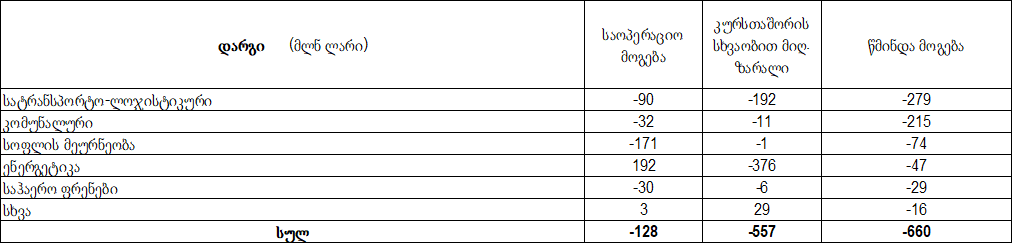 მარაბდა-კარწახის რკინიგზის გარეშე სახელმწიფო საწარმოებმა 2020 წელს იზარალეს 660 მლნ ლარით, ხოლო მარაბდა-კარწახის ჩათვლით ზარალმა გადააჭარბა 1 მლრდ ლარს;რაც შეეხება საოპერაციო ზარალს, სახელმწიფო საწარმოთა მისაღები შემოსავლები პანდემიის გამო 2020 წელს შემცირდა დაახლოებით 300 მლნ ლარით, რამაც ყველა სექტორში გამოიწვია საოპერაციო ზარალი, გარდა ენერგეტიკის სექტორისა.  სახელმწიფო საწარმოთა 2020 წლის ზარალი ძირითადად განპირობებულია კურსთაშორისი სხვაობიდან წარმოქმნილი ზარალით. სახელმწიფო საწარმოთა სავალუტო რისკების შესამცირებლად აუცილებელია მათი სესხების ეტაპობრივი ლარიზაცია.ქვემოთ მოცემულია სახელმწიფო საწარმოთა ჯამური ფინანსური შედეგები მარაბდა-კარწახის რკინიგზის ჩათვლით და გარეშე.ბალანსიმლნ ლარებში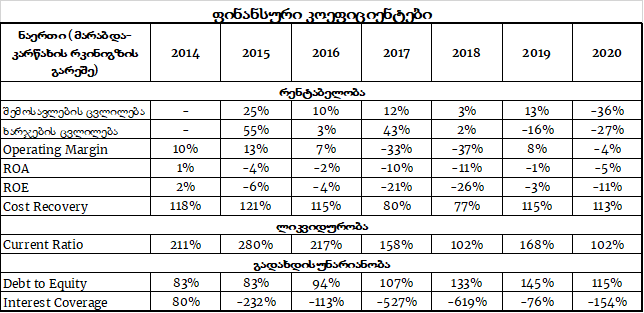 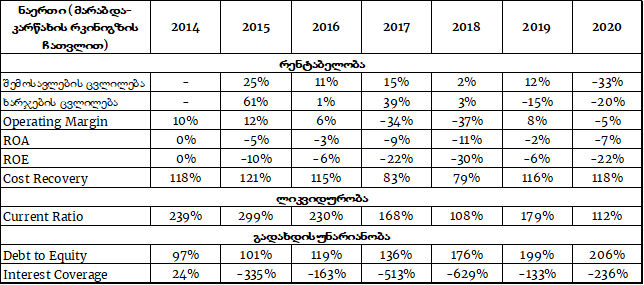 სახელმწიფო საწარმოთა რისკის რეიტინგიკოვიდ 19-ის გავლენა საწარმოებზე2020 წელს კოვიდ-19 პანდემიამ ნეგატიური გავლენა იქონია სახელმწიფო საკუთრებაში არსებული საწარმოების უმრავლესობაზე. ჯამურად, სახელმწიფო საკუთრებაში არსებულმა საწარმოებმა პანდემიის შედეგად დაახლოებით 300 მლნ ლარით ნაკლები შემოსავალი მიიღეს 2020 წელს. მიუხედავად იმისა, რომ საწარმოებმა მოახერხეს გარკვეული ხარჯების შემცირება, პანდემიამ ძირითადი ხარჯების დასაფინანსებლად კაპიტალშენატანების განხორციელების საჭიროების რისკი გაზარდა. ცხრილში მოცემულია სახელმწიფო საკუთრებაში არსებული მსხვილი კომპანიების ფაქტიური შემოსავლები 2018-2020 წლებში და წარმოდგენილია შეფასებები თუ რა გავლენა იქონია კოვიდ-19 პანდემიამ მათ შემოსავლებზე. სახელმწიფო საკუთრებაში არსებული საწარმოების შემოსავლები და მათზე კოვიდ-19-ის გავლენაშემოსავალი, მლნ ლარისს საქართველოს ნავთობისა და გაზის კორპორაციაზე პანდემიის უარყოფითი გავლენა კორპორაციის შემოსავლებზე მოდიოდა ძირითადად გაზის საშუალო ფასის შემცირებიდან. პანდემიის პერიოდში, მთავრობის მოთხოვნის საფუძველზე, საქართველოს ნავთობისა და გაზის კორპორაციასა და მის ძირითად კლიენტს (სოკარს) შორის გაფორმდა შეთანხმება, რომლის თანახმად კომპანია ყოველ 1,000 კუბურ მეტრ გაზზე 15 დოლარის ფასდაკლების სანაცვლოდ სოკარი მოსახლეობას გაზის ტარიფს არ გაუზრდიდა. აქედან გამომდინარე, საშუალო გასაყიდი ფასი კუბურ მეტრ გაზზე დაახლოებით 13.0%-ით შემცირდა და კომპანიამ ამის გამო მიიღო დაახლოებით 42 მლნ ლარით ნაკლები შემოსავალი 2020 წელს. თუმცა უნდა აღინიშნოს, რომ პანდემიის გავლენით მიღებული დანაკლისი სრულად დააკომპენსირა შპს „გარდაბანი 2“-ის მიერ გამომუშავებული ელექტროენერგიიდან მიღებულმა შემოსავლებმა. ამასთან, 2020 წელს კორპორაციის და მისი შვილობილი კომპანიების თანამშომელთა რაოდენობა 174 ერთეულით გაიზარდა, რაც ძირითადად განაპირობა შპს ,,გარდაბანი 2“ თბოსადგურის სამუშაო რეჟიმში მოყვანამ.სს საქართველოს რკინიგზა სამგზავრო გადაადგილების შეზღუდვამ 2020 წლის მარტი-ივნისის და ნოემბერ-დეკემბრის თვეებში მნიშვნელოვნად დააზარალა. განსაკუთრებით, მკაცრი ლოქდაუნის დროს, 2020 წლის მეორე კვარტალში, გადაყვანილ მგზავრთა რაოდენობა წლიურად დაახლოებით 20.0%-ით შემცირდა. ამასთან, გლობალურად გაძნელებული იყო გადაზიდვებიც. ჯამურად, პანდემიის გავლენით კომპანიამ საოპერაციო შემოსავლებში დაახლოებით 40 მლნ ლარის დანაკლისი განიცადა, საიდანაც 20 მლნ ლარის დანაკარგი მგზავრთა გადაყვანაზე, ხოლო 20 მლნ გადაზიდვების შემცირებაზე მოდიოდა. 2020 წლის მეორე და მეოთხე კვარტლებში პანდემიიდან მომდინარე სატრანსპორტო საშუალებების გადაადგილების შეზღუდვამ გავლენა მოახდინა შპს თბილისის სატრანსპორტო კომპანიის შემოსავლებზეც. პანდემიამდე კომპანიას დაგეგმილი ჰქონდა შემოსავლების დაახლოებით 10%-იანი ზრდა 2020 წელს 2019 წელთან შედარებით. თუმცა, პანდემიის გავლენით კომპანიის შემოსავლები დაახლოებით 70 მლნ ლარით შემცირდა 2020 წელს. ამასთან, აღსანიშნავია კომპანიის მიერ გარკვეული დანაზოგების გაკეთება საწვავისა (ხარჯები შემცირდა დაახლოებით 15%-მდე) და ელექტროენერგიის ხარჯების (დაახლოებით 200 ათასი ლარი) შემცირებით. პანდემიის პერიოდში კომპანიამ შეძლო თანამშრომლების შენარჩუნება.შპს საქართველოს გაერთიანებული წყალმომარაგების კომპანიამ, რომლის შემოსავლები  გენერირდება კომერციული და ფიზიკური აბონენტებისგან, 2020 წელს განიცადა დაახლოებით 10 მლნ ლარის დანაკლისი დაგეგმილთან შედარებით. აღნიშნული გამოწვეული იყო პანდემიის პერიოდში შემოღებული შეზღუდვების შედეგად, როცა კომერციული ობიექტები იყო დაკეტილი გარკვეული პერიოდის განმავლობაში. ასევე, შემცირდა ფიზიკური მომხმარებლებისგან მისაღები შემოსავლებიც. ამასთან, კომპანიამ პანდემიის პერიოდში სახელმწიფოსგან მიიღო 30 მლნ ლარის სუბსიდია სასესხო ვალდებულებების დასაფარად. აღსანიშნავია, რომ კოვიდ პანდემიას დასაქმებაზე უარყოფითი გავლენა არ მოუხდენია. უფრო მეტიც, 2020 წელს 2019 წელთან შედარებით კომპანიაში დასაქმებულთა რაოდენობა 3.3%-ით გაიზარდა 2,800 კაცამდე.2020 წელს კოვიდ-19 პანდემიის გავლენით საქართველოს ეკონომიკა 6.2%-ით შემცირდა. ბიზნეს აქტივობების შენელებამ გავლენა მოახდინა ელექტროენერგიის მოხმარებაზე, რომელიც 4.9%-ით შემცირდა 2020 წელს 2019 წლის ანალოგიურ მაჩვენებელთან შედარებით. შესაბამისად, პანდემიამ უარყოფითი გავლენა იქონია სს საქართველოს სახელმწიფო ელექტროსისტემის შემოსავლებზე. კომპანიის ელექტროენერგიის გადაცემა წლიურად 10.0%-ით შემცირდა 9.6 ტვტ.სთ-მდე. ამასთან, კომპანიას მოუხდა ტარიფის შემცირება 23.4%-ით 1.013 თეთრამდე, რაც გამოწვეული იყო იმ ფაქტით, რომ  პანდემიის პერიოდში შეფერხდა კომპანიის საინვესტიციო საქმიანობა (პანდემიამდელ პერიოდში ტარიფის კალკულაცია მიბმულ იქნა საინვესტიციო გეგმებთან). ჯამში, ელექტროენერგიის გადაცემისა და ტარიფის შემცირების გამო კომპანიის შემოსავლები დაახლოებით 50 მლნ ლარით შემცირდა 2020 წელს. გარდა ამისა, პანდემიის დაწყებამდე მოსალოდნელი იყო თანამშრომელთა რაოდენობის ზრდა 20 ერთეულით, თუმცა, სავარაუდოდ პანდემიის მიზეზით აღნიშნული შეფერხდა და პირიქით, ერთ-ერთი პროექტის დასრულების შედეგად 28 ერთეულით შემცირდა თანამშრომელთა რაოდენობა. ამასთან, გაცემული ხელფასები ლარში წლიურად 2.4%-ით გაიზარდა 2020 წელს.კოვიდ-19 პანდემიას შპს ენგურჰესის შემოსავლებზე გავლენა ძირითადად არ ჰქონია. 2020 წელს ქვეყანაში ელეტროენერგიის მოხმარება შემცირდა, თუმცა ამას ენგურჰესის ბალანსზე გავლენა არ მოუხდენია, რადგან ამ პერიოდში წყლის შემოდინება ძალიან მცირე იყო. კოვიდ-19 პანდემიას შპს საქართველოს გაზის ტრანსპორტირების კომპანიის შემოსავლებზე უარყოფითი გავლენა არ მოუხდენია. კომპანია სალიცენზიო საქმიანობის ფარგლებში ახორციელებს ბუნებრივი გაზის ტრანსპორტირებას საქართველოს მასშტაბით და ბუნებრივი გაზის ტრანზიტს რუსეთის ფედერაციიდან სომხეთში. 2020 წელს პანდემიას გავლენა არ მოუხდენია ბუნებრივი გაზის მოხმარებაზე. თუმცა, რადგან კომპანიას გარკვეული შემოსავლები უცხოურ ვალუტაში აქვს, ხოლო ლარის კურსი, რომელიც პროგნოზირებულზე მეტად გაუფასურდა 2020 წელს, კომპანიის შემოსავლებზე პირიქით დადებითი გავლენა ჰქონდა. უფრო მეტიც, კომპანიამ პანდემიის პერიოდში თანამშრომელთა რაოდენობა წლიურად 33 ერთეულით (+4.0%) გაზარდა.შპს საქაერონავიგაციას, კოვიდ-19 პანდემიის გამო, 2020 წელს საქართველოს საჰაერო სივრცეში ფრენების რაოდენობა შეუმცირდა 53%-ით, მარშრუტზე 51%-ით და ტერმინალზე 72%-ით. ამის გათვალისწინებით, კომპანიის შემოსავლები ტრანზიტულ რეისებზე საჰაერო ნავიგაციის მომსახურების გაწევიდან შემცირდა 14.7%-ით, ხოლო აფრენა/დაფრენის მომსახურებიდან შემოსავლების წლიური კლება 63.0% იყო. ჯამურად, ჩვენი შეფასებით, 2020 წელს, შპს საქაერონავიგაციამ პანდემიის გავლენით დაახლოებით 50 მლნ ლარის დანაკლისი განიცადა საოპერაციო შემოსავლებში. ამასთან, პანდემიის პერიოდში კომპანიაში შეიქმნა ფულადი სახსრების დეფიციტი, რის გამოც მენეჯმენტს კომპანიის პარტნიორთან და სამეთვალყურეო საბჭოსთან შეთანხხმებით ევროპის რეკონსტრუქციის და განვითარების ბანკიდან (EBRD) მოუწია 10 მილიონი ევროს სესხად აღება. სესხის მომსახურებას „საქაერონავიგაცია“ საკუთარი სახსრებით უზრუნველყოფს. აღსანიშნავია, რომ პანდემიის პერიოდში კომპანიამ შეძლო თანამშრომელთა შენარჩუნება. კოვიდ-19 პანდემიას ასევე უარყოფითი გავლენა ჰქონდა საქართველოს აეროპორტების გაერთიანების შემოსავლებზე. პანდემიის გამო 2020 წლის თებერვლიდან დაიწყო სამგზავრო ფრენების ეტაპობრივი, ხოლო 21 მარტიდან სრული შეწყვეტა და 2020 წელს აეროპორტებში,  მგზავრთა ნაკადი 84.0%-ით შემცირდა 2019 წელთან შედარებით. მგზავრთა ნაკადის ასეთი სოლიდური კლების გამო საავიაციო შემოსავლები წლის დასაწყისში არსებულ გეგმასთან შედარებით 79.5%-ით, ხოლო არასაავიაციო შემოსავლები 42.5%-ით შემცირდა. ჯამურად, კომპანიამ პანდემიის გავლენით დაახლოებით 45 მლნ ლარის შემოსავალი დაკარგა 2020 წელს. ამასთან, პანდემიის დაწყებამდე, ქუთაისის ტერმინალის გაფართოებიდან გამომდინარე, იგეგმებოდა 2020 წელს თანამშრომელთა წლიური ზრდა 134 ერთეულით (+32.6%), თუმცა, პანდემიის გამო კომპანიამ ხარჯების მინიმიზაციისთვის ახალი თანამშრომლების აყვანა არ განახორციელა. შპს საქართველოს ფოსტას პანდემიის გავლენით 2020 წელს შეუმცირდა როგორც ადგილობრივი, ასევე საერთაშორისო გზავნილებისა და ამანათების რაოდენობა (რომელიც მოიცავს ე.წ. ტრანზიტულ ფოსტას), რომლის დიდი ნაწილი ჩინეთიდან იგზავნებოდა. ასევე, შემცირდა მოთხოვნა ქვეყნის შიგნით სატვირთო გადაზიდვებზე. შესაბამისად, ადგილი ჰქონდა შემოსავლების კლებას თითოეულ კატეგორიაში. მაგალითად, 2020 წელს საფოსტო მომსახურებაში შემოსავლები შემცირდა 11.3%-ით, გადაზიდვისა და სატერმინალო მომსახურების შემოსავლები 11.9%-ით შემცირდა, ხოლო საცალო ვაჭრობაში შემცირება 8.6% იყო. აქედან გამომდინარე, კოვიდ-19 პანდემიის გამო კომპანიის შემოსავლები დაახლოებით 12.1 მლნ ლარით შემცირდა 2020 წელს. თუმცა, თუ მხედველობაში მივიღებთ იმ ფაქტს, რომ კომპანიის შემოსავლების დაახლოებით 30% უცხოურ ვალუტაშია და ლარი როგორც აშშ დოლარის, ისე ევროს მიმართ მნიშვნელოვნად გაუფასურდა, მაშინ შემოსავლების გარკვეული დანაკლისი სავალუტო კურსის ცვლილებამ დააკომპენსირა და ჯამურად, 2020 წელს კომპანიის დანაკლისი მთლიან შემოსავლებში უტოლდება დაახლოებით 9 მლნ ლარს.სს „ელექტროენერგეტიკული სისტემის კომერციული ოპერატორის“ (ესკო) შემოსავლებზე კოვიდ-19 პანდემიას უარყოფითი გავლენა არ ჰქონია კომპანიის საქმიანობიდან გამომდინარე. ესკო ბაზარზე ყიდულობს და ყიდის იმ ელექტროენერგიას (მოიცავს საბალანსო ელექტროენერგიისა და გარანტირებული სიმძლავრის ყიდვა-გაყიდვას), რომელიც იქნება ფაქტიურად გამომუშავებული და ამავდროულად მოხმარებული. ფაქტიურ მონაცემებზე დაყრდნობით, 2020 წელს ესკოს შემოსავლები 15.5%-ით გაიზარდა 2019 წლის დონესთან შედარებით. აღნიშნული ზრდა, ერთი მხრივ, იხსნება დოლარში მიღებულ შემოსავლებზე ლარის გაუფასურების ეფექტით (დაახლოებით 25 მლნ ლარის დადებითი ეფექტი, რაც პანდემიიდან მომდინარეობს), ხოლო, მეორე მხრივ, შემოსავლების დანარჩენი ზრდა იხსნება შუახევის ჰესის ამუშავებითა (2020 წლის თებერვლიდან გაეშვა, რომლის გენერაციაც 258 გვტ.სთ იყო) და ელექტროენერგიის გარანტირებული შესყიდვების ხელშეკრულების (PPA-ს) საფუძველზე მიღებული დამატებითი შემოსავლებით.    სახელმწიფო საწარმოთა ფინანსური შედეგებისს საპარტნიორო ფონდისს საპარტნიორო ფონდს ფინანსთა სამინისტროში 2020 წლის კონსოლიდირებული ანგარიშგება არ წარმოუდგენია, თუმცა, წარმოდგენილია ფონდის არააუდირებული ინდივიდუალური ანგარიშგება, რომელიც მოცემულია ქვემოთ.2020 წელს ფონდის შემოსავალი დივიდენდის განაწილებიდან იყო 42.5 მლნ ლარი. ფონდის შემოსავლები დივიდენდიდან 2021 წლისთვის უნდა იყოს მინიმალური, ვინაიდან ნავთობისა და გაზის კორპორაციის წმინდა მოგებამ 2020 წლისთვის შეადგინა დაახლოებით 3 მლნ ლარი, რომელიც წარმოადგენს ფონდის დაფინანსების ძირითად წყაროს;ფონდის ჯამური სახელფასო ხარჯი 2020 წელს 2019 წელთან შედარებით შემცირდა დაახლოებით 20%-ით, ამასთან, დასაქმებულთა რიცხოვნობა არ შეცვლილა;2021 წლის სექტემბერში მიღებულ იქნა გადაწყვეტილება Credit Suisse-ს მიმართ დარჩენილი სესხის რეფინანსირების შესახებ, რადგან ფონდს არ გააჩნდა საკმარისი სახსრები სესხის დასაფარად. ფონდმა მთავრობის გარანტიის გარეშე შეძლო მოეზიდა 32 მილიონი ევრო 2 წლის ვადით. თუმცა, ნებისმიერი სახელმწიფო საწარმოსთვის არსებობს ირიბი გარანტია, რომ სახელმწიფო არ დაუშვებს საწარმოს დეფოლტს. იმის გათვალისწინებით, რომ ფონდის დაფინანსება დივიდენდებიდან შემცირდა 2021 წლიდან, კომპანიიდან მომდინარე ფისკალური რისკი გაზრდილია.კომპანიამ როგორც 2019, ასევე 2020 წელი დაასრულა მოგებით. თუმცა, 2020 წლის მოგება შემცირდა 95%-ით და შეადგინა 2 მლნ ლარი.                                                                      ბალანსი                                                                                                               მლნ ლარებში                                                  მოგება-ზარალის ანგარიშგება                                                                                                                                                        მლნ ლარებში   1.1.  სს. საქართველოს რკინიგზა კომპანიის  აუდიტირებული ანგარიშგების თანახმად 2020 წლის ბოლოს კომპანიის ზარალმა შეადგინა 165 მლნ ლარი. გასულ წლებში კომპანიის ზარალს ძირითადად განაპირობებდა აქტივების გაუფასურება, 2020 წელს აქტივების გაუფასურება არ მომხდარა.2020 წელს კომპანიის ზარალის გაზრდილი მაჩვენებელი უმთავრესად განაპირობა არასაოპერაციო ხარჯების არსებითმა ზრდამ 2019 წელთან შედარებით, კერძოდ, კურსთაშორისი სხვაობით მიღებული ზარალი გაიზარდა დაახლოებით 107 მლნ ლარით და შეადგინა 192 მლნ ლარი. ადრეულ სტადიაზეა კონსულტაციები რკინიგზის არაკომერციული მარშრუტების გამჭვირვალე მექანიზმით, საუკეთესო საერთაშორისო პრაქტიკებზე დაფუძნებით კომპენსირების შესახებ, რასაც მივესალმებით, თუმცა, აღნიშნულმა არ უნდა გაზარდოს სივრცე სხვა არაეფექტურობებისთვის, რისთვისაც აუცილებელი წინაპირობაა საწარმოს კორპორატიზაცია.  ფინანსური კოეფიციენტები1.2. სს საქართველოს ნავთობისა და გაზის კორპორაცია კომპანიის 2020 წლის საოპერაციო შემოსავალი 2019 წელთან შედარებით გაზრდილია დაახლოებით 14%-ით, რაც უმთავრესად  განპირობებულია გარდაბნის თბოსადგური 2-ის აქტიური ფუნქციონირების დაწყებით, რომლის შემოსავალმა 100 მლნ ლარს გადააჭარბა.კომპანიამ განიცადა ბოლო 7 წლის მანძილზე უპრეცედენტოდ დიდი კურსთაშორისი სხვაობის ზარალი და შეადგინა 103 მლნ ლარი.2020 წელს არსებითად გაუარესებული ფინანსური შედეგების გამო კომპანიას მივანიჭეთ მაღალი რისკის კატეგორია; კომპანიის ფინანსური მაჩვენებლებისთვის დიდი საფრთხეა კვაზი-ფისკალური აქტივობების მზარდი დონე. სამართლიანი იქნებოდა ასეთი აქტივობების სახელმწიფო ბიუჯეტიდან კომპენსირება თუ თავის მხრივ კომპანია გახდებოდა სახელმწიფო ბიუჯეტში პირდაპირ დივიდენდის გადამხდელი;Covid-19-ის გამო კომპანიას დამატებით გაეზარდა კვაზი-ფისკალური აქტივობების დონე მისაწოდებელი “სოციალური გაზის” გამო , რაც ამ შემთხვევაში დაკომპენსირდა გარდაბანი 2-ის შემოსავლებით.ევროობლიგაციებიკომპანიამ 2016 წელს დაასრულა 2012 წელს ლონდონის საფონდო ბირჟაზე განთავსებული 250 000 000 აშშ დოლარის ობლიგაციების გამოსყიდვისა და 250 000 000 აშშ დოლარის ნომინალური ჯამური ღირებულების მქონე ახალი ობლიგაციების გამოშვება. 2016 წელს გამოშვებული ევროობლიგაციების დაფარვის ვადა განსაზღვრული იყო 2021 წლის აპრილით და მისი დაფარვა თავდაპირველად იგეგმებოდა ახალი ევროობლიგაციების გამოშვების  გზით. კომპანიიის ინფორმაციით, 2020 წელს დაწყებული პანდემიის შედეგად საერთაშორისო ფინანსურ ბაზრებზე შექმნილი გაურკვევლობის გამო, ახალი ევროობლიგაციების გამოშვების მეშვეობით შეუძლებელი გახდა არსებული ობლიგაციების რეფინანსირება (ფინანსურ ბაზრებზე ვითარების დასტაბილურებამდე, აღნიშნული ტიპის ტრანზაქციები თითქმის არ განხორციელებულა, გარდა აარასახარბიელო/გაუარესებული პირობებით რამდენიმე გამონაკლისისა, ვინაიდან ინვესტორები გაზრდილი რისკებიდან გამომდინარე ითხოვდნენ დამატებით სარგებელს). შესაბამისად, ევროობლიგაციების დადგენილ ვადებში დაფარვის უზრუნველსაყოფად, კომპანიამ 2020 წლის აპრილში დაიწყო რეფინანსირების ალტერნატიულ საშუალებებზე მუშაობა. ერთ-ერთ ასეთ ალტერნატიულ საშუალებად მიჩნეულ იქნა სესხის სახით ფულადი სახსრების მოზიდვა საერთაშორისო ფინანსური ინსტიტუტებისაგან/ბანკებისაგან. საერთაშორისო ფინანსურ ინსტიტუტებთან წარმოებული მოლაპარაკებების შედეგად, 2020 წლის სექტემბერში ევროპის რეკონტრუქციის და განვითარების ბანკთან (EBRD) გაფორმდა სესხის ხელშეკრულება (2016 წელს გამოშვებული ევროობლიგაციების პირობებთან შედარებით არსებითად გაუმჯობესებული პირობებით), რაც კომპანიას მისცემს შესაძლებლობას მნიშვნელოვნად შეამციროს სესხის მომსახურების ხარჯები. კომპანიიის 2020 წლის აუდიტირებული ფინანსური ანგარიშგების თანახმად, კომპანიამ 2020 წლის სექტემბერში EBRD-თან გააფორმა სასესხო ხელშეკრულება 217 მილიონი ევროს მოცულობის (873 მლნ ლარი 31/12/2020) 10 წლიან სესხზე. EBRD-საგან სესხის ათვისება კორპორაციამ მოახდინა 2021 წლის აპრილში, რის შედეგადაც სრულად დაიფარა 2016 წელს გამოშვებული ევროობლიგაციებით გათვალისწინებული ვალდებულებები.მოგება-ზარალის ანგარიშგებასს საქართველოს სახელმწიფო ელექტროსისტემა სსე 2021 წლის იანვარში ვადაზე 3 წლით ადრე გამოვიდა რეაბილიტაციის რეჟიმიდან, ამ პროცესში ფინანსთა სამინსიტროს მხრიდან ხელშეწყობამ გადამწყვეტი როლი შეასრულა;კომპანიის კაპიტალი რჩება კვლავ უარყოფითი. ამიტომ, სსე-ს მიერ ფინანსურ სახსრებზე წვდომა სახელმწიფო ბიუჯეტიდან გადასესხების გარეშე ასევე რჩება შეზღუდული;სსე-ში დამოუკიდებელი სამეთვალყურეო საბჭოს დანიშვნით შეიქმნა კარგი წინაპირობა კორპორატიზაციის პროცესის წარმატებულად განხორციელებისთვის;კომპანიის ფინანსური მაჩვენებლების სწრაფი გაუმჯობესების ერთადერთი გზაა სესხის გარკვეული ნაწილის კაპიტალში გადაკონვერტირება და მიღწეული მაჩვენებლების შენარჩუნების მიზნით არსებული სესხების ეტაპობრივი ლარიზაცია. ასეთი გადაწყვეტილება გამართლებული იქნება თუ იარსებებს გარკვეული გარანტიები, რომ კომპანია შემდეგი 10 წლის განმავლობაში არ მოითხოვს გადასესხებებს ან/და სხვა სახის მხარდაჭერას ფინანსთა სამინისტროსგან და პირიქით, გახდება დივიდენდის გადამხდელი, დანერგავს და შეინარჩუნებს კორპორაციული მართვის პრინციპებით საწარმოს მართვას. საბოლოოდ, სესხის კაპიტალში კონვერტირება მართლაც უნდა იყოს შინაარსობრივად სახელმწიფოსთვის ფინანსური აქტივის შექმნა და არა სუბსიდირება.სესხის კაპიტალში კონვერტირების განხორციელების შემთხვევაში 3-4-წლიან პერიოდში უნდა გამოთავისუფლდეს ფისკალური სივრცე 0.3-0.6%-ის ფარგლებში. აღნიშნულს უნდა მოყვეს სხვა ირიბი დადებითი ეფექტები: კაპიტალის ბაზრის განვითარება, კორპორატიზაციის მოდელის დანერგვა სხვა სახელმწიფო საწარმოებში, გამოთავისუფლებული ფისკალური სივრცით მსხვილი ინფრასტრუქტურული პროექტების განხორციელება და ა.შ.2020 წლის წინასწარი მონაცემების თანახმად კომპანიის ზარალმა 36 მლნ ლარი შეადგინა. კომპანიის ინფორმაციით, 2020 წლის განმავლობაში გადაცემის საქმიანობიდან მიღებული შემოსავალი შემცირდა COVID-19 პანდემიის პირობებში დაწესებული შეზღუდვების გამო. შეზღუდულმა ბიზნეს აქტივობამ, ბუნებრივია, გამოიწვია ელექტროენერგიის მოხმარების მნიშვნელოვანი შემცირება, რის შედეგადაც გადაცემის მოცულობა შემცირდა 10%-ით. იმის გათვალისწინებით, რომ კომპანიამ ვერ შეასრულა საინვესტიციო გეგმა, რომელიც ასახული იყო 2018-2020 წლების ტარიფის გაანგარიშებაში, 2020 წლისთვის ტარიფი შემცირდა 23%-ით. ამდენად, ტარიფის და მოცულობის შემცირებამ განაპირობა 2020 წელს კომპანიის გადაცემის საქმიანობიდან მიღებული შემოსავლის შემცირება. სს ელექტროენერგეტიკული სისტემის კომერციული ოპერატორი სს ელექტროენერგეტიკული სისტემის კომერციული ოპერატორი (ესკო) ფლობს ბუნებრივ მონოპოლიას საბალანსო ელექტროენერგიის მიწოდებაზე.ესკო წარმოადგენს მხარეს ელექტროენერგიის გარანტირებული შესყიდვის ხელშეკრულებებში (PPA), ამდენად, სახელმწიფო საწარმოებიდან მომდინარე პირობითი ვალდებულებების მთავარი წყარო სწორედ ეს კომპანიაა. PPA კონტრაქტებიდან მომდინარე რისკები შეფასებულია ქვემოთ.შპს საქართველოს გაერთიანებული წყალმომარაგების კომპანია კომპანია უკანასკნელ წლებში აჩვენებს საოპერაციო ზარალს, რაც განპირობებული უნდა იყოს გაუცხადებელი კვაზი-ფისკალური აქტივობებით. კომპანიის მონაცემებით, 2020 წელს კომპანიაში დასაქმებული იყო  2891 ადამიანი. კომპანია ემსახურება 338 ათას საყოფაცხოვრებო და 24 ათასამდე არასაყოფაცხოვრებო აბონენტს. კომპანიისთვის გამოწვევად რჩება ამორტიზებული ინფრასტრუქტურის გაუმჯობესება, წყლის დანაკარგების შემცირება, აღრიცხვის სისტემების დახვეწა და სატარიფო პოლიტიკა. ამ უკანასკნელს რაც შეეხება, მიზანშეწონილია, მხოლოდ მაშინ გადაიხედოს ტარიფი, როცა საოპერაციო ხარჯების დონეზე აღმოიფხვრება არაეფექტურობები და პოტენციური გაუცხადებელი კვაზი-ფისკალური აქტივობები.2020 წელს კომპანიის საერთო შემოსავლიდან 30 მლნ ლარი წარმოადგენს სახელმწიფოსგან მიღებულ სუბსიდიას, რომელიც აუდირებული ანგარიშგების მიხედვით მიიმართა  საერთაშორისო ორგანიზაციების მიმართ სასესხო ვალდებულებების დასაფარად. აღნიშნული სახსრები გადასესხებულია ფინანსთა სამინისტროს მიერ. კომუნალური სექტორის არაკომერციულობა, მისი შინაარსიდან გამომდინარე, გარკვეულწილად გამართლებურია, თუმცა, აუცილებელია არაკომერციული კომპონენტების გამჭვირვალე პროცედურით კომპენსირება. შედეგად, შესაძლოა უცვლელი დარჩეს სუბსიდიების დონე, თუმცა, დადგენილი იქნება კომერციული ტარიფი, სუბსიდიას მიიღებს მომხმარებელი და არა კომპანია.ბოლო 7 წლის მანძილზე პირველად, კომპანიის კაპიტალი გახდა უარყოფითი, რაც საგანგაშოა.სს გაერთიანებული ენერგეტიკული სისტემა საქრუსენერგო შპს საქართველოს გაზის ტრანსპორტირების კომპანია შეიძლება ითქვას, რომ გაზის ტრანსპორტირების კომპანია ერთადერთი კომპანიაა, რომელმაც პანდემიის პირობებში წინა წელზე უკეთესი მაჩვენებლებით დახურა წელი, რაც უზრუნველყო უცხოურ ვალუტაში შემოსავალმა.კომპანიამ 2020 წელს 2019 წელთან შედარებით 10,6 მლნ ლარით მეტი საოპერაციო მოგება მიიღო. საოპერაციო მოგების ზრდა გამოიწვია როგორც შემოსავლების ზრდამ, კერძოდ ბუნებრივი გაზის ტრანსპორტირების ტარიფის ზრდის შედეგად შესაბამისი შემოსავლის, ასევე ხარჯების შემცირებამ, კერძოდ გაზის თვითღირებულების შემცირებამ მისი შესყიდვის ფასისა და მოცულობის შემცირების შედეგად.სს საქართველოს ენერგეტიკის განვითარების ფონდი კომპანიამ 2020 წელი მოგებით დაასრულა და გასული რამდენიმე  წლის მსგავსად შენარჩუნებული აქვს მოგების სტაბილური ნიშნული. გამონაკლისს წარმოადგენს 2019 წელი, როდესაც კომპანიის შემოსავალი 2018 წელთან შედარებით გაიზარდა თითქმის 4-ჯერ, რაც გამოწვეული იყო  „ქართლის ქარის ელექტროსადგურის“ წილის გაყიდვით 7 214 400 აშშ დოლარად. შპს ენგურჰესი ენგურჰესის წლიურ გენერაციაში წლიდან წლამდე იზრდება ოკუპირებული აფხაზეთის მოხმარების წილი, რაც ფინანსურ ტვირთად აწევს კომპანიას. აღნიშნული წარმოადგენს ცხად კვაზი ფისკალურ აქტივობას.2020 წელს ელექტროენერგიის რეალიზაციიდან კომპანიიის შემოსავალმა 14.8 მლნ ლარი შეადგინა. ამ მაჩვენებელში არ გაითვალისწინება აფხაზეთისთვის უსასყიდლოდ მიწოდებული ელექტროენერგიის ღირებულება. კომპანიის ზარალმა 2020 წელს შეადგინა 62  მლნ ლარი, რაც მეტწილად ეროვნული ვალუტის გაუფასურებითაა განპირობებული - 42 მლნ ლარი;პანდემიის პირობებში 2020 წელს ელ. ენერგიის მოხმარება საქართველოს კონტროლირებად ტერიტორიაზე დაახლოებით 10%-ით შემცირდა, იმავე პერიოდში ოკუპირებულ აფხაზეთში მოხმარება გაიზარდა 24%-ით. ლოგიკური იქნება გვქონოდა მოლოდინი ოკუპირებულ აფხაზეთში ელ. ენერგიის მოხმარების შემცირება მეტად დრამატული ყოფილიყო საქართველოს კონტროლირებად ტერიტორიასთან შედარებით, ნაცვლად ამისა, მივიღეთ სრულიად საპირისპირო შედეგი. ამავე პერიოდს უკავშირდება კრიპტო-ვალუტის ფასების მატება, რაც თავის მხრივ ზრდის მაინინგზე მოთხოვნას. შეგვიძლია დავასკვნათ, რომ მოხმარების მატება 100%-ით მოდის მაინინგზე. თუ დავუშვებთ, რომ აღნიშნული ნაწილობრივ არაა კომპენსირებული რუსეთიდან იმპორტირებული ელ. ენერგიით, ენგურჰესის მიუღებელი შემოსავალი მხოლოდ არალეგალური მაინინგით 2020 წელს იქნებოდა სულ მცირე 9 მლნ ლარი. აღნიშნული დიდ საფრთხეს უქმნის კომპანიის ფინანსურ სიჯანსაღეს, თავის მხრივ ქმნის ფისკალურ რისკს სახელმწიფოსთვის.შპს თბილისის სატრანსპორტო კომპანია შპს საქართველოს ფოსტა კომპანიის შემოსავალი 2020 წელს შემცირებულია წინა საანგარიშგებო წელთან შედარებით, შემცირებულია შემოსავალი საფოსტო-საკურიერო მომსახურებიდან, პროდუქციის რეალიზაციიდან, ასევე ტვირთის გადაზიდვიდან. საქმიანობების მიხედვით საოპერაციო შემოსავლების პროცენტული განაწილება 2020 წლისთვის შემდეგია: შემოსავალი საფოსტო მომსახურებიდან - 43%; შემოსავალი ტვირთის გადაზიდვიდან - 20%; შემოსავალი პროდუქციის რეალიზაციიდან - 34%.2019 წელთან შედარებით 2020 წელს გაიზარდა კომპანიის არასაოპერაციო შემოსავალი სახელმწიფოსგან მიღებული სუბსიდიის ხარჯზე, კერძოდ, კომპანიის 2020 წლის აუდიტირებული ფინანსური ანგარიშგების თანახმად, 2020 წლის საანგარიშგებო პერიოდის განმავლობაში დასაქმებული პირების სახელფასო ანაზღაურების გაცემის მიზნით კომპანიამ მიიღო ფინანსური დახმარება სახელმწიფოსგან 2.2 მლნ ლარის ოდენობით.შპს საქართველოს მელიორაციაშპს სახელმწიფო სამშენებლო კომპანიაკომპანია შეზღუდულად ფუნქციონირებდა 2020 წელს. კომპანიის ძირითადი დამკვეთია რეგიონული განვითარების და ინფრასტრუქტურის სამინისტრო და მისი საქმიანობის ძირითადი არეალია სტიქიის შედეგად წარმოქმნილი ზიანის აღმოფხვრის სამუშაოების განხორციელება გადაუდებელი აუცილებლობით.შპს  სოფლის მეურნეობის ლოჯისტიკის და სერვისების კომპანიაკომპანია საქართველოს მასშტაბით ფლობს სერვისცენტრებს, სადაც განთავსებულია სასოფლო-სამეურნეო ტექნიკა და სატრაქტორო ბრიგადები, რომელთა მეშვეობითაც ახორციელებს 80-ზე მეტი სახეობის სხვადასხვა აგრო-ოპერაციას. შეღავათიანი აგრო-კრედიტის პროგრამის ფარგლებში ახორციელებს სესხის პროცენტის სუბსიდირებას.შპს  მარაბდა-კარწახის რკინიგზა სახელმწიფო საწარმოთა სექტორიზაციის ეტაპზე კომპანია არ მიეკუთვნა არც სახელმწიფო კორპორაციების, არც სამთავრობო სექტორებს. კომპანიის ძირითადი საქმიანობაა სარკინიგზო ხაზის გაყვანა საქართველოს ტერიტორიაზე, რომელიც ერთმანეთთან დააკავშირებს აზერბაიჯანის და თურქეთის სარკინიგზო ქსელებს და მისი საქმიანობა არ მოიაზრებს მოგების გენერირებას. ამიტომ, მიზანშეწონილად არ ვთვლით სახელმწიფო საწარმოთა პორტფელის კონსოლიდირებულ ფინანსურ შედეგებში მარაბდა-კარწახის რკინიგზის გათვალისწინებას. თუმცა, გამჭვირვალობის მიზნებისთვის, მაინც ვურთავთ.კომპანიის ამჟამინდელი ზარალი განპირობებულია კურსთაშორისი სხვაობიდან წარმოქმნილი მასშტაბური ზარალით და დარიცხული საპორცენტო ხარჯებით. კომპანიას სესხები მიღებული აქვს აზერბაიჯიანის რესპუბლიკის ტრანსპორტის სამინისტროსგან. საკრედიტო ხაზი შეადგენს 775 მლნ აშშ დოლარს და მისი ერთადერთი დანიშნულებაა პროექტის და მასთან დაკავშირებული ნებისმიერი გარდაუვალი საოპერაციო ხარჯის დაფინანსება. სესხი გაცემულ იყო 2 ტრანშად: პირველი ტრანში - 200 მლნ აშშ დოლარი; წლიური საპროცენტო განაკვეთი - 1%; ტრანში სრულად ათვისებულია; მეორე ტრანში - 575 მლნ აშშ დოლარი; წლიური საპროცენტო განაკვეთი 5%; 2020 წლის 31 დეკემბრის მდგომარეობით, კომპანიას ასათვისებელი დარჩა 79,095 ათასი აშშ დოლარის ოდენობის ფულადი რესურსი საკრედიტო ხაზის მეორე ტრანშის ფარგლებში (2019 წლის 31 დეკემბრის მდგომარეობით: 109,742 ათასი აშშ დოლარი).კომპანიის სესხი არ წარმოადგენს სახელმწიფო ვალის ნაწილს.სახელმწიფო საწარმოთა კორპორაციული მართვის პრაქტიკების შესახებ ანგარიშიშეჯამებაუკანასკნელ წლებში სახელმწიფო  საწარმოთა მიერ განცდილი წარუმატებლობის მიზეზები კომპლექსურია. ერთ-ერთი უმნიშვნელოვანესი ფაქტორი, რომელმაც მოახდინა საწარმოთა მასშტაბური ზარალის პროვოცირება უნდა იყოს არსებული ფლობის მოდელი. სახელმწიფო საწარმოებისთვის ხშირად დამახასიათებელია დარგობრივი პოლიტიკის განმსაზღვრელი სამინისტროების და ზოგადად პოლიტიკური გავლენები (სახელმწიფო საწარმოზე პოლიტიკური გავლენების არსებობა ბუნებრივია, ჩვენ ვფოკუსირდებით ისეთ გავლენებზე, რამაც შესაძლოა საწარმოში გამოიწვიოს არაეფექტურობები), ამ მხრივ საქართველოს მოცემულობაც არ არის განსხვავებული. აღნიშნულის დასაბალანსებლად აუცილებელია აქციონერის ძლიერი ინსტიტუტი, რაც ჩვენს შემთხვევაში არ არსებობს და ამ ფუნქციის შესრულება არ ხორციელდება. აქციონერის ფუნქციის არარსებობას მოყვება მთელი რიგი არაეფექტურობები  უშუალოდ საწარმოების დონეზე. საწარმოთა დიდ ნაწილში არ არსებობს სამეთვალყურეო საბჭო. იქ სადაც შექმნილია საბჭო, არ დასტურდება მათი დამოუკიდებლობა. კორპორაციული მართვის კარგი პრაქტიკები სრულად არცერთ საწარმოში არ არის დანერგილი. თუმცა, “საქართველოს სახელმწიფო  ელექტროსისტემაში” მიმდინარე რეფორმები იძლევა ოპტიმიზმის საფუძველს, რომ კომპანია მიაღწევს სრულ შესაბამისობას კორპორაციული მართვის კარგ პრაქტიკებთან და გახდება წარმატების მოდელი სხვა მსხვილი საწარმოებისთვის.საქართველოში სახელმწიფო საწარმოთა სექტორის სპეციფიკის გათვალისწინებით ცენტრალიზებული ფლობის მოდელმა უნდა უზრუნველყოს ყველა იმ არაეფექტურობის აღმოფხვრა, რაც ზემოთ უკვე აღვნიშნეთ. ამასთან, გასაცემია შეკითხვაზე პასუხი რომელმა ორგანომ უნდა შეითავსოს ეს ფუნქცია, ან ხომ არ უნდა დაფუძნდეს სხვა ახალი ერთეული.ამ მხრივ, მსოფლიოში არსებობს რამდენიმე წარმატებული მოდელი. იმის გათვალისწინებით, რომ ფინანსთა სამინისტროს ბუნებრივად აქვს განსაზღვრული ფისკალური ზედამხედველის ფუნქცია და ამავე დროს დარგობრივი სამინისტროებისგან განხვავებით წარმოადგენს ნეიტრალურ ორგანოს, ფინანსთა სამინისტროსთვის აქციონერის ფუნქციის მინიჭება მართებული იქნება.უნდა აღინიშნოს, რომ სახელმწიფო საწარმოებზე ვრცელდება ბუღალტრული აღრიცხვის, ანგარიშგებისა და აუდიტის ზუსტად ის ნორმები რაც კერძო სექტორზე, რაც წარმოადგენს საუკეთესო პრაქტიკას.გადასადგმელია ნაბიჯები სამართლებრივი ჩარჩოს შექმნის/დახვეწის მიზნით. სახელმწიფო საწარმოების შესახებ მარეგულირებელი ნორმები გაფანტულია სხვადასხვა კანონებსა და სამართლებრივ აქტებში, რომელთა ნაწილი შესაძლოა მოძველებულია და არ შეესაბამება კარგ პრაქტიკებს. აუცილებელია შემუშავდეს ერთიანი, ყოვლისმომცველი სახელმწიფო საწარმოთა შესახებ კანონი და მისგან გამომდინარე კანოქვემდებარე აქტები, რომელიც სისტემურად დაარეგულირებს სახელმწიფო საწარმოთა საკითხებს და უზრუნველყოფს სექტორში განხორციელებული რეფორმების შედეგების შენარჩუნებას და შემდგომ გაუმჯობესებას.ზოგადი მიმოხილვასახელმწიფო საწარმოები საქართველოში მოქმედებენ როგორც სააქციო საზოგადოების, ისე შეზღუდული პასუხისმგებლობის საზოგადოების სახით და რეგულირდებიან „მეწარმეთა შესახებ“ საქართველოს კანონის და ,,სახელმწიფო ქონების შესახებ” საქართველოს კანონის შესაბამისად. მათ გააჩნიათ პოტენციალი შეასრულონ წამყვანი როლი ეკონომიკის გარკვეული დარგების განვითარებაში და სახელმწიფოს სტრატეგიული ინტერესების დაცვაში.საქართველოს ფინანსთა სამინისტრო აწარმოებს ცენტრალური მთავრობისა და ადგილობრივი მთავრობების წილობრივი მონაწილეობით შექმნილი საწარმოების რეესტრს, რომელიც  ეყრდნობა სახელმწიფო სტრუქტურების, საქართველოს სტატისტიკის ეროვნული სამსახურის და სხვა ადმინისტრაციული წყაროების მიერ მოწოდებულ ინფორმაციას.2020 წელს მიღებულ მონაცემებზე დაყრდნობით  ფისკალური რისკების ანალიზისთვის მნიშვნელოვან საწარმოთა რიცხვმა 352 შეადგინა, რომელთაგან 179 ცენტრალური ხელისუფლების, ხოლო 173 ადგილობრივი ხელისუფლების საკუთრებაშია. ამასთან, რიგ საწარმოებს ჯამურად დაარსებული აქვთ 82 შვილობილი კომპანია. საწარმოთა სიაში შესულია ცენტრალური მთავრობის ყველა საწარმო და ისეთი მუნიციპალური საწარმოები, რომელშიც მუნიციპალიტეტის წილი 25%-ზე მეტია, წლიური ბრუნვა აღემატება 200 ათას ლარს, ან გაცემული წლიური ხელფასი აღემატება 15 ათას ლარს.ბუღალტრული აღრიცხვის, ანგარიშგებისა და აუდიტის ზედამხედველობის სამსახურის მიერ იურიდიული პირის საზოგადოებრივი დაინტერესების პირად განსაზღვრის კრიტერიუმების მოთხოვნების გათვალისწინებით ამ დროისთვის საზოგადოებრივი დაინტერესების პირად (სდპ)  განსაზღვრულია 48 სახელმწიფო საწარმო.სახელმწიფოს წილობრივი მონაწილეობით შექმნილი საწარმოების საქმიანობა განაწილებულია 12 სექტორს შორის, ამასთან, საწარმოთა ერთობლივი შემოსავლის 52 და  28 პროცენტი მოდის ენერგეტიკისა და ტრანსპორტის სექტორებზე. სამართლებრივი ჩარჩო, ფლობის მოდელისაუკეთესო საერთაშორისო სტანდარტების და პრაქტიკის თანახმად, სახელმწიფოს უნდა გააჩნდეს სამართლებრივი და მარეგულირებელი ჩარჩო სახელმწიფო საწარმოებისთვის, რომელიც დაადგენს მკაფიო პრინციპებს და ნორმებს მათი საქმიანობისთვის. სამართლებრივი ჩარჩო უნდა უზრუნველყოფდეს საუკეთესო ბალანსის მიღწევას სახელმწიფოს საზედამხედველო/ფლობის ფუნქციასა და სახელმწიფო საწარმოების დამოუკიდებლობას შორის. ფლობის ნიშნით დისკრიმინაციის თავიდან აცილებისა და თანაბარი პირობების უზრუნველსაყოფად კარგ პრაქტიკას წარმოადგენს ქვეყანაში არსებული ზოგადი სამეწარმეო კანონმდებლობის სახელმწიფო საწარმოებზე გავრცელება, რაც წაახალისებს კონკურენტული გარემოს შექმნას სახელმწიფო საწარმოებსა და კერძო კომპანიებს შორის.საქართველოში სახელწიფო საწარმოების საქმიანობა რეგულირდება ზოგადი სამეწარმეო კანონმდებლობით, მაგალითად, მათზე ვრცელდება საქართველოს კანონი ,,მეწარმეთა შესახებ“. აღნიშნული კანონი იცნობს სახელმწიფოს, როგორც სამეწარმეო სუბიექტის ხმის უფლების, აქციების, წილის მფლობელს, თუმცა კანონში ტერმინი ,,სახელმწიფო საწარმო“ არ გვხვდება. კანონი არასავალდებულო ნორმის სახით განსაზღვრავს სამეთვალყურეო საბჭოს შექმნის საკითხს იმ საწარმოებში, სადაც სახელმწიფო ფლობს ხმათა საერთო რაოდენობის 50%-ზე მეტს, კერძოდ, კანონის 46-ე მუხლის მე-4 პუნქტის თანახმად ,,იმ საზოგადოებაში, რომელშიც სახელმწიფო, აფხაზეთის ან აჭარის ავტონომიური რესპუბლიკა ფლობს ხმათა საერთო რაოდენობის 50%-ზე მეტს, საქართველოს მთავრობის, აფხაზეთის ან აჭარის ავტონომიური რესპუბლიკის მთავრობის გადაწყვეტილებით შეიძლება შეიქმნას სამეთვალყურეო საბჭო.“ ამასთან, სახელმწიფოს, აფხაზეთის ან აჭარის ავტონომიური რესპუბლიკის წარმომადგენელი სამეთვალყურეო საბჭოში შესაძლებელია იყოს საჯარო მოსამსახურე, თუ მას კონკრეტულ საწარმოსთან ინტერესთა კონფლიქტი არ აქვს. სამეთვალყურეო საბჭოს წევრი, რომელიც იმავდროულად არის საჯარო მოსამსახურე, დაკისრებულ მოვალეობებს სათანადო ანაზღაურების გარეშე ასრულებს და მისი საქმიანობა საჯარო სამსახურში ინტერესთა შეუთავსებლობად არ ჩაითვლება. გარდა ამისა, აღნიშნული კანონი აწესრიგებს ხელმძღვანელი პირის თანამდებობაზე დანიშვნისა და გათავისუფლების საკითხს, კერძოდ, კანონის 46-ე მუხლის მე-5 პუნქტის თანახმად ,,იმ საწარმოში, რომელშიც სახელმწიფო, აფხაზეთის ან აჭარის ავტონომიური რესპუბლიკა ფლობს ხმათა საერთო რაოდენობის 50%-ზე მეტს, ხელმძღვანელი პირის თანამდებობაზე დანიშვნა და თანამდებობიდან გათავისუფლება სამეთვალყურეო საბჭომ საწარმოს ხმების 50%-ზე მეტის მფლობელ აქციონერს უნდა შეუთანხმოს.“„მეწარმეთა შესახებ” საქართველოს კანონის 182-ე მუხლი განსაზღვრავს სააქციო საზოგადოებაში სამეთვალყურეო საბჭოს სავალდებულოდ შექმნის საფუძვლებს. აღნიშნული მუხლის მე-3 პუნქტი მიუთითებს, რომ  თუ სააქციო საზოგადოება არის „ფასიანი ქაღალდების ბაზრის შესახებ“ საქართველოს კანონით განსაზღვრული ანგარიშვალდებული საწარმო, რომლის ფასიანი ქაღალდები სავაჭროდ არის დაშვებული საფონდო ბირჟაზე, ან თუ სააქციო საზოგადოება საქართველოს ეროვნული ბანკის მიერ არის ლიცენზირებული, სავალდებულოა არანაკლებ 3 და არაუმეტეს 21 წევრისგან შემდგარი სამეთვალყურეო საბჭოს შექმნა. ,,მეწარმეთა შესახებ” საქართველოს კანონის 78-ე მუხლი არეგულირებს სამეწარმეო საზოგადოების დაშლის წესსა და საფუძვლებს. აღნიშნული მუხლის მე-4 პუნქტის თანახმად, ,,იმ საწარმოს დაშლის წესს, რომლის აქციების ან წილის 50%-ზე მეტს ფლობს სახელმწიფო, ამტკიცებს საქართველოს ეკონომიკისა და მდგრადი განვითარების მინისტრი, ხოლო იმ საწარმოს დაშლის წესს, რომლის აქციების ან წილის 50%-ზე მეტს ფლობს აფხაზეთის ან აჭარის ავტონომიური რესპუბლიკა, − აფხაზეთის ან აჭარის ავტონომიური რესპუბლიკის ეკონომიკის სფეროში უფლებამოსილი შესაბამისი მინისტრი.“  კანონის 254-ე მუხლის მე-3 პუნქტის მიხედვით აღნიშნული წესის დამტკიცება საქართველოს ეკონომიკისა და მდგრადი განვითარების მინისტრმა/აფხაზეთის ან აჭარის ავტონომიური რესპუბლიკის ეკონომიკის სფეროში უფლებამოსილმა შესაბამისმა მინისტრმა უნდა უზრუნველყოს 2021 წლის 1 ნოემბრამდე.„სახელმწიფო ქონების შესახებ” საქართველოს კანონის პირველი მუხლის მე-6 პუნქტის თანახმად, სახელმწიფო ქონების მართვასა და განკარგვას ახორციელებს ეკონომიკისა და მდგრადი განვითარების სამინისტროს სისტემაში შემავალი საჯარო სამართლის იურიდიული პირი - სახელმწიფო ქონების ეროვნული სააგენტო. ამავე მუხლის მიხედვით, ქონების სააგენტო ახორციელებს აგრეთვე მისთვის საქართველოს მთავრობის მიერ განსაზღვრულ სხვა უფლებამოსილებებს, მათ შორის, ხელს უწყობს დაინტერესებული ფიზიკური პირებისა და საჯარო და კერძო სამართლის იურიდიული პირების ქონების განკარგვას. აღნიშნული კანონის თანახმად, სახელმწიფო ქონების მართვასა და განკარგვასთან დაკავშირებულ სახელმწიფო პოლიტიკას განსაზღვრავს და წარმართავს საქართველოს ეკონომიკისა და მდგრადი განვითარების სამინისტრო. კანონის 43-ე მუხლის მე-2 პუნქტი განმარტავს, რომ სახელმწიფოს წილობრივი მონაწილეობით მოქმედი საწარმოს პარტნიორის (აქციონერის) უფლებამოსილებებს ახორციელებს ქონების მმართველი, რომელიც იღებს გადაწყვეტილებას სახელმწიფოს წილობრივი მონაწილეობით მოქმედი საწარმოს კაპიტალში სახელმწიფო ქონების, მათ შორის, წილებისა და აქციების, ასევე ფულადი შენატანის (შენატანების) განხორციელების შესახებ. ამავე კანონის თანახმად, ქონების მმართველი შეიძლება იყოს სამინისტრო, ქონების სააგენტო ან მათ მიერ დელეგირებული უფლებამოსილების ფარგლებში მოქმედი ორგანო, სახელმწიფო ქონებით მოსარგებლე პირი (გარდა ფიზიკური პირისა და კერძო სამართლის იურიდიული პირისა), რომელიც ახორციელებს „სახელმწიფო ქონების შესახებ” საქართველოს კანონით გათვალისწინებულ უფლებამოსილებებს საქართველოს მთავრობის დადგენილებით განსაზღვრული წესითა და ფორმით. კანონის 39-ე მუხლის მე-4 პუნქტის მიხედვით, სახელმწიფოს წილობრივი მონაწილეობით მოქმედი საწარმოს წილების/აქციების „მეწარმეთა შესახებ“ საქართველოს კანონით დადგენილი წესით შესყიდვის/გამოსყიდვის შესახებ გადაწყვეტილებას იღებს საქართველოს მთავრობა.გამჭვირვალობის პრინციპის დაცვისა და კორუფციასთან ბრძოლის მიზნით, ,,საჯარო დაწესებულებაში ინტერესთა შეუთავსებლობისა და კორუფციის შესახებ” საქართველოს კანონის თანახმად, საქართველოს მთავრობის დადგენილებით განისაზღვრება იმ სახელმწიფო საწარმოთა ჩამონათვალი, რომელთა თანამდებობის პირებსაც ამავე კანონით ევალებათ თანამდებობის პირის ქონებრივი მდგომარეობის დეკლარაციის შევსება და წარდგენა. სახელმწიფო საწარმოებთან მიმართებით თანამდებობის პირის ცნებას შემდეგნაირად განმარტავს კანონის მე-2 მუხლის მე-2 პუნქტის გ) ქვეპუნქტი: იმ საწარმოს ხელმძღვანელი, რომლის აქციათა ან წილის 100 პროცენტს ფლობს სახელმწიფო ორგანო ან მუნიციპალიტეტი/მუნიციპალიტეტები, აგრეთვე ამ საწარმოს შვილობილი საწარმოს ხელმძღვანელი.საჯარო ფინანსების რაციონალური ხარჯვის უზრუნველყოფისა და ეფექტური კონკურენციის ხელშეწყობის მიზნით ,,სახელმწიფო შესყიდვების შესახებ” საქართველოს კანონი ვრცელდება იმ საწარმოებზე, რომელთა აქციების ან წილის 50%-ზე მეტს ფლობს სახელმწიფო ან მუნიციპალიტეტი/მუნიციპალიტეტები. კერძოდ, აღნიშნული კანონის მე-3 მუხლის 1 პუნქტის ა.თ) ქვეპუნქტის თანახმად, სახელმწიფო შესყიდვად მიიჩნევა აღნიშნული კანონით დადგენილ შემთხვევებში  ელექტრონული ან სხვა საშუალებების გამოყენებით შემსყიდველი ორგანიზაციის მიერ ნებისმიერი საქონლის, მომსახურებისა და სამშენებლო სამუშაოს შესყიდვა იმ საწარმოს სახსრებით, რომლის აქციათა ან წილის 50%-ზე მეტს ფლობს სახელმწიფო ან მუნიციპალიტეტი/მუნიციპალიტეტები, გარდა იმ შემთხვევისა, როდესაც აღნიშნული საწარმო თავისი საქმიანობის სპეციფიკასთან დაკავშირებული საქონლის ან მომსახურების შესყიდვისას ხელმძღვანელობს საქართველოს მთავრობის მიერ ამ საქონლის ან მომსახურების შესყიდვისთვის დადგენილი სპეციალური წესით, რომლის მოქმედების ვადა არ შეიძლება აღემატებოდეს 2 წელს. ამასთან, საქართველოს მთავრობის მიერ სპეციალური წესის დაუდგენლობის შემთხვევაში შესყიდვა უნდა განხორციელდეს აღნიშნული კანონის შესაბამისად.სახელმწიფო საწარმოების ანგარიშვალდებულებისა და ფინანსური მდგრადობის უზრუნველყოფის მიზნით, სახელმწიფო საწარმოების ეკონომიკური საქმიანობა ექვემდებარება სახელმწიფო აუდიტის სამსახურის მიერ შემოწმებას. ,,სახელმწიფო აუდიტის სამსახურის შესახებ” საქართველოს ორგანული კანონის მე-17 მუხლის მე-2 პუნქტის ი) ქვეპუნქტის თანახმად, სახელმწიფო აუდიტის სამსახური ამოწმებს იმ კერძო სამართლის იურიდიული პირის საფინანსო-ეკონომიკურ საქმიანობას, რომელშიც ავტონომიური რესპუბლიკა ან/და მუნიციპალიტეტი/მუნიციპალიტეტები ფლობს/ფლობენ წილის/აქციების 50 პროცენტს და 50 პროცენტზე მეტს, აგრეთვე სახელმწიფოს მიერ 50 პროცენტი და 50 პროცენტზე მეტი წილობრივი მონაწილეობით შექმნილი კერძო სამართლის იურიდიული პირის საფინანსო-ეკონომიკურ საქმიანობას, გარდა იმ შემთხვევისა, თუ ამ საწარმოს ფასიანი ქაღალდები – აქცია, წილი განთავსებულია ფასიანი ქაღალდების საერთაშორისო საფონდო ბირჟაზე. ამ საწარმომ ინფორმაცია თავისი ფინანსური ანგარიშგების შესახებ, მოთხოვნისამებრ, უნდა წარუდგინოს სახელმწიფო აუდიტის სამსახურს.საერთაშორისო ვალდებულების შესრულებისა და სახელმწიფო საწარმოთა ფინანსური შედეგების შესახებ ინფორმაციის ადრეული ხელმისაწვდომობის უზრუნველყოფის მიზნით, საქართველოს მთავრობის 2021 წლის 11 თებერვლის N217 განკარგულებით განსაზღვრულია საზოგადოებრივი დაინტერესების პირად იდენტიფიცირებული სახელმწიფო საწარმოების მიერ აუდიტირებული ფინანსური და სხვა სახის ანგარიშგებების ბუღალტრული აღრიცხვის, ანგარიშგებისა და აუდიტის ზედამხედველობის სამსახურისთვის საანგარიშგებო პერიოდის მომდევნო წლის 1 ივლისამდე წარდგენის, ხოლო არააუდიტირებული ფინანსური და სხვა სახის ანგარიშგებების საანგარიშგებო პერიოდის მომდევნო წლის 1 აპრილამდე წარდგენის ვალდებულება. ამასთან, ,,ბუღალტრული აღრიცხვის, ანგარიშგებისა და აუდიტის შესახებ” საქართველოს კანონის თანახმად, სდპ-ები ვალდებულები არიან ბუღალტრული აღრიცხვა და ფინანსური ანგარიშგება აწარმოონ ფინანსური ანგარიშგების საერთაშორისო სტანდარტების (IFRS) შესაბამისად.კორპორაციული მართვის საუკეთესო სტანდარტების მიხედვით მნიშვნელოვანია საწარმოში შიდა უდიტის ერთეულის ჩამოყალიბება  შიდა კონტროლის, რისკის მართვისა და მართვის სისტემების ეფექტიანობისა და ქმედითობის უზრუნველსაყოფად. ,,სახელმწიფო შიდა ფინანსური კონტროლის შესახებ” საქართველოს კანონი არაიმპერატიული ნორმის სახით განსაზღვრავს შიდა აუდიტის სუბიექტის შექმნის შესაძლებლობას იმ კერძო სამართლის იურიდიულ პირებში, რომელთა აქციების ან წილის 50%-ზე მეტს ფლობს სახელმწიფო.როგორც უკვე აღინიშნა, სახელმწიფო საწარმოები საქმიანობის განხორციელებისას ხელმძღვანელობენ ,,მეწარმეთა შესახებ” საქართველოს კანონით და საქართველოს კანონმდებლობით განსაზღვრული სხვა საკანონმდებლო და კანონქვემდებარე ნორმატიული აქტებით. ამასთან, აღსანიშნავია, რომ სს ,,საპარტნიორო ფონდი’’ წარმოადგენს ერთადერთ სახელმწიფო საწარმოს, რომლის საქმიანობის რეგულირებისთვის მიღებულია ცალკე კანონიც -  ,,სააქციო საზოგადოების - საპარტნიორო ფონდის შესახებ” საქართველოს კანონი.საქართველოში სახელმწიფო საწარმოების ფლობის მოდელი შეიძლება კლასიფიცირდეს უმთავრესად დუალისტურ მოდელად. აღნიშნული მოდელი გულისხმობს ფლობის პასუხისმგებლობებისა და უფლებამოსილებათა გადანაწილებას ცენტრალიზებულ მაკოორდინებელ ორგანოსა და შესაბამისი სექტორის სამინისტროებს შორის.„საჯარო სამართლის იურიდიული პირის – სახელმწიფო ქონების ეროვნული სააგენტოს დებულების დამტკიცების შესახებ” საქართველოს მთავრობის 2012 წლის 17 სექტემბრის №391 დადგენილებით დამტკიცებული დებულებით განსაზღვრულია სააგენტოს მიზნები, მათ შორის, ერთ-ერთი მიზანია  სახელმწიფოს წილობრივი მონაწილეობით შექმნილ საწარმოებში პარტნიორის/აქციონერის უფლებამოსილების განხორციელება. შესაბამისად, როგორც პარტნიორი, დებულების თანახმად იგი იღებს გადაწყვეტილებებს შემდეგ საკითხებზე:ა) სახელმწიფოს წილობრივი მონაწილეობით მოქმედი საწარმოს კაპიტალში ცვლილების განხორციელება;ბ) საწარმოების ბიზნეს-გეგმების დამტკიცება;გ) საწარმოების მიერ სასესხო ვალდებულებების და კრედიტების აღება;დ) საწარმოების მიერ ფილიალების დაფუძნება/ლიკვიდაცია;ე) თავისი კომპეტენციის ფარგლებში, საწარმოების წმინდა მოგების განაწილების მიზნით საკითხის მომზადება;ვ) საწარმოების რეორგანიზაცია, ლიკვიდაცია, რეაბილიტაციისა და გაკოტრების საქმის წარმოების გახსნა;ზ) საწარმოებში ინვესტიციების დაბანდება;თ) საწარმოების ქონების დროებით სარგებლობაში გადაცემა, ჩამოწერა, გაყიდვა, გირაოთი, იპოთეკით და საქართველოს სამოქალაქო კოდექსით გათვალისწინებული სხვა ფორმებით დატვირთვა.სააგენტოს, როგორც მაკოორდინებელი ორგანოს, არსებობა დუალისტური მოდელისთვის არის დამახასიათებელი. მაკოორდინებელი ორგანო სხვა სამინისტროსთან ერთად უნდა ახორციელებდეს პარტნიორის უფლებამოსილებას (უფლებამოსილებები სააგენტოსა და სამინისტროებს შორის უნდა იყოს გადანაწილებული და არა სრულად დელეგირებული). ფაქტობრივად კი, პარტნიორის ყველა უფლებამოსილებას ახორციელებენ შესაბამისი სამინისტროები. ამასთან, სააგენტო არც კოორდინაციისა და ზედამხედველობის ფუნქციას ასრულებს, რისთვისაც აუცილებელია მართვის უფლებით გადაცემულ საწარმოთა შესახებ შესაბამისი ინფორმაციის არსებობა. სააგენტოს რეპორტინგის სისტემა მხოლოდ მის მმართველობის სფეროში შემავალი საწარმოების მიმართ აქვს. საწარმოთა მართვის ერთადერთი ბერკეტი სააგენტოს მხრიდან არის ის, რომ სამინისტროებს სააგენტოს თანხმობის გარეშე არ შეუძლიათ საწარმოთა განკარგვა, ლიკვიდაცია, გაკოტრება, ქონების რეალიზაცია, კაპიტალში შეტანა ან/და კაპიტალიდან ამოღება, გადაუდებელი შესყიდვების განხორციელება, დირექტორის ცვლილება და ა.შ. (მაგალითად, რიგ საწარმოებთან მიმართებით სამინისტროებს, ასევე, არ აქვთ სესხების აღებისა და ინვესტიციების განხორციელების უფლება სააგენტოს თანხმობის გარეშე)სახელმწიფო საწარმოების ზედამხედველობისა და პარტნიორის/აქციონერის უფლებამოსილების  ეფექტიანად და ქმედითად განხორციელებისთვის, მნიშვნელოვანია სახელმწიფო საწარმოთა საუკეთესო საერთაშორისო სტანდარტების შესაბამისი ფლობის მოდელის დანერგვა. ,,ეკონომიკური განვითარების და თანამშრომლობის ორგანიზაციის” (OECD) სახელმძღვანელო პრინციპები მიუთითებს სახელმწიფოს აქციონერის/პარტნიორის ფუნქციის ცენტრალიზებასა და ამ როლის განმახორციელებელი შესაბამისი სახელმწიფო ორგანოს განსაზღვრაზე. ასეთი მოდელის არსებობა უზრუნველყოფს, მათ შორის, სახელმწიფოს, როგორც აქციონერის/პარტნიორის როლის გამიჯვნას პოლიტიკის გამტარებლის/მარეგულირებლის როლისგან, რაც წარმოადგენს კარგ პრაქტიკას. ასევე მნიშვნელოვანია სპეციალიზებული ექსპერტული ცოდნის, უნარებისა და გამოცდილების ერთ სახელმწიფო ორგანოში თავმოყრისთვის. ამასთან, აღნიშნულ მოდელს ახასიათებს უფრო მოქნილი და ძლიერი ზედამხედველობა, რაც უზრუნველყოფს სახელმწიფო საწარმოებიდან საკმარისი და დროული ინფორმაციის მიღებას, პრობლემების ოპერატიულად იდენტიფიცირებას და მათი მოგვარების პრაქტიკის უნიფიკაციას.სახელმწიფო საწარმოთა რეფორმის სტრატეგიასაქართველოს ფინანსთა სამინისტრომ საერთაშორისო პარტნიორ ორგანიზაციებთან აქტიური თანამშრომლობით  შეიმუშავა სახელმწიფო საწარმოთა რეფორმის სტრატეგიის პროექტი და აგრძელებს მუშაობას მის დახვეწაზე. სტრატეგიის პროექტი ეფუძნება OECD-ს, IMF-ის, WB-ს და ADB-ს საუკეთესო გამოცდილებებს. ამასთან, საქართველოს მთავრობის 2021 წლის 7 აპრილის N156 დადგენილებით შეიქმნა სახელმწიფო საწარმოთა რეფორმის საბჭო, რომელიც დაკომპლექტებულია საქართველოს მთავრობის და საქართველოს პარლამენტის წარმომადგენლებით. საბჭო საქართველოს მთავრობას დასამტკიცებლად წარუდგენს სახელმწიფო საწარმოთა რეფორმის სტრატეგიას და განსაზღვრავს რეფორმის პილოტ საწარმოებს. რეფორმა შედგება 5 ძირითადი სვეტისგან:კორპორაციული მართვა - გულისხმობს სახელმწიფო საწარმოებში  კორპორაციული მართვის სტანდარტების დანერგვას OECD-ის სახელმძღვანელო პრინციპების შესაბამისად.   ამ თვალსაზრისით, უმთავრესად მიგვაჩნია გამჭვირვალე პროცედურებით საწარმოთა სამეთვალყურეო საბჭოების დამოუკიდებელი წევრებით დაკომპლექტება. ამ მხრივ წარმატებული პილოტირება უკვე  განხორციელდა სს „საქართველოს სახელმწიფო ელექტროსისტემაში“.კომერციულობა, როგორც საწარმოს უმთავრესი მიზანი - დღეს რიგ შემთხვევებში სახელმწიფო საწარმოები საქმიანობას არ ახორციელებენ სრულად კომერციული მიზნების შესაბამისად და ჩართული არიან  ისეთ  აქტივობებში,  რასაც სხვა კერძო სექტორის კომპანია არ  განახორციელებდა.   სახელმწიფო საწარმოთა უპირველეს ამოცანად უნდა განისაზღვროს მოგებაზე ორიენტირებულობა, იდენტიფიცირდეს და შეიზღუდოს მათი ჩართვა არამომგებიან აქტივობებში, გარდა საჯარო ინტერესების მატარებელი აქტივობებისა, რომელიც სრულად და  გამჭვირვალედ უნდა იყოს კომპენსირებული ბიუჯეტიდან, რათა აღნიშნული აქტივობები არ იქცეს საწამოების ფინანსურ ტვირთად. ბუნებრივია, იმ დაშვებით, რომ  სხვა სახის საოპერაციო არაეფექტურობა აღმოფხვრილი იქნება.კონკურენციის ხელშეწყობა -  სახელმწიფოს მიერ საწარმოს ფლობა არ უნდა  ანიჭებდეს  კომპანიას რაიმე სახის უპირატესობას ან უქმნიდეს მას არახელსაყრელ  მდგომარეობას. მაგალითად, შესაძლოა საწარმოს საქმიანობის კონკრეტული მიმართულება ხელს უშლიდეს სექტორში კერძო კომპანიის შემოსვლას და  სექტორის შემდგომ განვითარებას. ასეთი სახის აქტივობა  უნდა გასხვისდეს ან გამოინახოს ალტერნატიული გზები კონკურენტული ნეიტრალურობის დარღვევის აღმოსაფხვრელად.სახელმწიფო საწარმოთა ფლობის მიზანი, მონაწილეობის ზომის რაციონალურობა - სახელმწიფოს უნდა გააჩნდეს მკაფიოდ განსაზღვრული პოლიტიკა, რომელიც განსაზღვრავს სახელმწიფოს მიერ კონკრეტულ სექტორში საწარმო(ები)ს ფლობის მიზანშეწონილობას, მათი შენარჩუნების საჭიროებას და შეაფასებს როდის არის დასაშვები და გამართლებული  ახალი საწარმოს დაფუძნება, ასევე განსაზღვრავს საწარმოს არასრულად ფლობის (მაგალითად, მინორიტარული წილის) რაციონალურობას. ზოგადად, სახელმწიფო საწარმოს ფლობა/დაფუძნება გამართლებულია თუ აღნიშნული წარმოადგენს კონკრეტული კრიტიკული სერვისის მიწოდების საუკეთესო და რაციონალურ გადაწყვეტას;კორპორაციული მიზნების მართვა - სახელმწიფოს, როგორც აქციონერს უნდა გააჩნდეს გარკვეული ჩარჩო თავისი კომპეტენციის ფარგლებში კომპანიის სამართავად, ასეთ ინსტრუმენტად შემოგვაქვს კორპორაციული განზრახვის განაცხადი, ე.წ. Statement of Corporate Intent. დოკუმენტის შესრულებაზე ანგარიშვალდებულია საწარმოს სამეთვალყურეო საბჭო. დოკუმენტი განსაზღვრავს კომპანიის საქმიანობის სფეროს და მასშტაბს, ძირითად ფინანსურ და არაფინანსურ ინდიკატორებს - ე.წ. KPI-ებს, რისკების ლიმიტებს, არაკომერციულ აქტივობებს, რომლებიც პოტენციურად უნდა დაფინანსდეს სახელმწიფო ბიუჯეტიდან, დაგეგმილ მსხვილ ტრანზაქციებს. შემდგომში, სახელმწიფო საწარმოს  სამეთვალყურეო საბჭო  აღნიშნულ დოკუმენტზე დაყრდნობით ახორციელებს აქციონერთან მისი შესრულების ანგარიშგებას,  რაც შეიძლება გახდეს  საბჭოს წახალისების ან სანქცირების საფუძველი. სახელმწიფო საწარმოთა კორპორაციული მართვის კოდექსისაქართველოს ფინანსთა სამინისტრომ საერთაშორისო პარტნიორი ორგანიზაციების მხარდაჭერით და მათი უშუალო ჩართულობით შეიმუშავა სახელმწიფო საწარმოთა კორპორაციული მართვის კოდექსი (იხილეთ დანართი). კოდექსი უზრუნველყოფს კორპორაციული მართვის სტანდარტების მიღებას და დანერგვას ეკონომიკური თანამშრომლობისა და განვითარების ორგანიზაციის (OECD) სახელმძღვანელო პრინციპების შესაბამისად, რაც ასევე წარმოადგენს 2021-2024 წლების  ,,ევროპული სახელმწიფოს მშენებლობისთვის“ საქართველოს სამთავრობო პროგრამით განსაზღვრულ ერთ-ერთ პრიორიტეტს.საწარმოებში ეფექტიანი და ჯანსაღი კორპორაციული მართვის სისტემების დანერგვა ხელს შეუწყობს ეკონომიკურ აქტივობაში მათი წვლილის გაზრდას, ბიზნეს გარემოს გაუმჯობესებას, ფისკალური რისკებისა და ფისკალურ სივრცეზე ზეწოლის შემცირებას. საწარმოების გამჭვირვალობის და ფინანსური მდგრადობის ზრდა ასევე მნიშვნელოვან როლს შეასრულებს მათი კაპიტალის ბაზარზე ინტეგრაციასა და აქტიურ მონაწილეობაში.აღნიშნული მიზნების მისაღწევად, კოდექსი განსაზღვრავს  საწარმოს კორპორაციული მართვის ძირითად პრინციპებს, აქციონერის უფლებებს, სამეთვალყურეო საბჭოს წევრობის, დამოუკიდებლობის კრიტერიუმებს და დამსახურებაზე დაფუძნებულ შერჩევის პროცედურებს, საბჭოს, მისი კომიტეტებისა და ხელმძღვანელი პირების  როლებსა და პასუხისმგებლობას, რისკების მართვის და შიდა კონტროლის სისტემებს, გამჭვირვალობის, ანგარიშვალდებულებისა და ანგარიშგების პრინციპებს. საერთაშორისო კარგი პრაქტიკა ითვალისწინებს კოდექსთან შესაბამისობის ანგარიშების მომზადებას უშუალოდ საწარმოს მიერ. საწარმოებს მიეცემათ შესაძლებლობა უზრუნველყონ კოდექსით  განსაზღვრულ პრინციპებთან ეტაპობრივი შესაბამისობა, ამასთან ყოველწლიურად მოახდინონ აღნიშნულის შესახებ ანგარიშების გამოქვეყნება. მიზანშეწონილია, კოდექსი სავალდებულოდ გავრცელდეს „Comply or Explain“ პრინციპით მსხვილ საწარმოებზე, დაახლოებით 20 ძირითად სახელმწიფო კორპორაციაზე. კორპორაციული მართვის პრაქტიკების შესახებ კვლევასაქართველოს მთავრობის თხოვნით მსოფლიო ბანკი ახორციელებს კორპორაციული მართვის სამართლებრივი ჩარჩოსა და პრაქტიკების შეფასებას საქართველოში. შეფასება ეყრდნობა მსოფლიო ბანკისა და საერთაშორისო სავალუტო ფონდის ერთობლივი ინიციატივით შემუშავებულ სტანდარტებთან და კოდექსებთან შესაბამისობის ანგარიშებს (ROSC). პროგრამის ფარგლებში ხორციელდება ქვეყანაში სახელმწიფო საწარმოთა კორპორაციული მართვის პრაქტიკების შესაბამისობის დადგენა საერთაშორისო საუკეთესო პრაქტიკებთან. აღნიშნული შეფასების ფარგლებში კითხვარი გაეგზავნა ცამეტ ძირითად სახელმწიფო საწარმოს.გამოკითხული საწარმოების მხოლოდ 15%-მა გაანაწილა დივიდენდი ბოლო 5 წლის მანძილზე. ამავე პერიოდში მნიშვნელოვნად გაიზარდა სახელმწიფო საწარმოთა აკუმულირებული ზარალი. ამასთან, საწარმოთა 60%-ზე მეტი საჭიროებს დაფინანსების მოზიდვას სხვადასხვა ინფრასტრუქტურული პროექტებისთვის. მნიშვნელოვანია, რომ აღნიშნული არ განხორციელდეს სახელმწიფოს მხრიდან გადასესხებით და კომპანიებმა დამოუკიდებლად შეძლონ სახსრების მოზიდვა. საწარმოების 85% თვლის, რომ საწარმოთა კორპორაციული მართვის გაუმჯობესებით გაიზრდებოდა სტრატეგიული გადაწყვეტილებების ეფექტურობა ამავე საწარმოთა 92% პრიორიტეტულად არ მიიჩნევს აქციონერის ინტერესების გათვალისწინებას, რაც არის კიდეც არსებული სიტუაციის გამოძახილი, კერძოდ, პრაქტიკულად არ ხდება აქციონერის ფუნქციის შესრულება, არ არის ერთანეთისგან გამიჯნული აქციონერის, სამეთვალყურეო საბჭოს და დირექტორის/მენეჯმენტის ფუნქციები. სს ,,საქართველოს რკინიგზა” - სახელმწიფოს წილი: 100% (100%-იანი წილის მფლობელია სს „საპარტნიორო ფონდი“, რომელიც, თავის მხრივ, სრულად სახელმწიფოს საკუთრებაშია).კომპანიისთვის კორპორაციული მართვის გაუმჯობესება მიზნად ისახავს სტრატეგიული გადაწყვეტილებების მიღების პროცესის ეფექტიანობის გაზრდას, სამეთვალყურეო და საზედამხედველო ფუნქციის გაუმჯობესებასა და შიდა კონტროლის ეფექტიანობის ამაღლებას.  კომპანიას გააჩნია კორპორაციული მართვის სისტემისთვის მნიშვნელოვანი დოკუმენტები: ეთიკის კოდექსი, დოკუმენტი, სადაც გაწერილია სამეთვალყურეო საბჭოს ფუნქციები, შემუშავებული აქვს დაკავშრებულ მხარეებთან ტრანზაქციების/ინტერესთა კონფლიქტის პოლიტიკის დოკუმენტი. თუმცა კომპანიაში არ არსებობს კორპორაციული მდივნის თანამდებობა, რომლის ერთ-ერთი ფუნქციას წარმოადგენს სამეთვალყურეო საბჭოსა და აღმასრულებელი პირებისთვის რჩევების მიწოდება კორპორაციულ დოკუმენტაციასთან და პროცედურულ საკითხებთან დაკავშირებით.აღსანიშნავია, რომ კომპანიას მომავალი 3 წლის განმავლობაში არ აქვს დაგეგმილი კორპორაციული მართვის გაუმჯებესებისთვის საჭირო სათანადო ზომების მიღება, გარდა შიდა დოკუმენტაციის გაუმჯობესებისა. კომპანიის ინფორმაციით, უკანასკნელი 3 წლის განმავლობაში კორპორაციული მართვის გაუმჯობესების მიზნით, კომპანიამ სამეთვალყურეო საბჭოში დაამატა დამოუკიდებელი წევრები, გააუმჯობესა შიდა დოკუმენტაცია და  ფინანური რეპორტინგი. ამასთან, კომპანიის აზრით, კორპორაციული მართვის გაუმჯობესებისთვის კომპანიის შიგნით დაბრკოლებები არ არსებობს.კომპანიის ინფორმაციით, საერთო კრება პასუხისმგებელია მოიწონოს და დაამტკიცოს დამატებითი აქციების გამოშვების შესახებ გადაწყვეტილებები, რაც შესაბამისობაშია კარგი პრაქტიკით განსაზღვრულ აქციონერის ფუნქციებთან. 2020 წელს გაიმართა ყოველწლიური საერთო კრება. რაც შეეხება, კომპანიის სამეთვალყურეო საბჭოს შემადგენლობას, საბჭო შედგება 7 წევრისგან, რომელთაგანაც კომპანიის განმარტებით 6 წევრი დამოუკიდებელია, ხოლო 1 წევრი აქციონერის წარმომადგენელია. საბჭოს წევრთა უმრავლესობის დამოუკიდებლობა წარმოადგენს კარგ პრაქტიკას. სამეთვალყურეო საბჭოს არ ჰყავს  ქალი წევრი, საბჭოს 1 წევრი არ არის ქართველი, წევრთა საშუალო ასაკი 43 წელია. სრული გენდერული დისბალანსი არ შეესაბამება საბჭოს შემადგენლობის მრავალფეროვნების პრინციპს. 2020 წელს საბჭომ ჩაატარა 11 შეხვედრა. კომპანიას არ აქვს გაცხადებული არის თუ არა სამეთვალყურეო საბჭოს თავმჯდომარე არჩეული საბჭოს დამოუკიდებელი წევრებისგან. სამეთვალყურეო საბჭოსთან შექმნილია აუდიტის კომიტეტი, რომელიც შედგება 1 დამოუკიდებელი წევრისგან, რომელსაც გააჩნია შეაბამისი ექსპერტული ცოდნა და გამოცდილება ფინანსების მიმართულებით. კომპანიის ინფორმაციით, მიმდინარეობს ანაზღაურების კომიტეტის თავმჯდომარის, მისი მოადგილეებისა და წევრების დანიშვნის პროცესი,  შემუშავებულია კომიტეტის დებულება. OECD-ის სახელმძღვანელო პრინციპების თანახმად, სამეთვალყურეო საბჭო კვალიფიციური და დამოუკიდებელი წევრებისგან უნდა აკომპლექტდებდეს საბჭოს სპეციალიზებულ კომიტეტებს, განსაკუთრებით, რისკების, აუდიტის, ანაზღაურების მიმართულებებით.კომპანიის სამეთვალყურეო საბჭოს წევრების დანიშვნაზე პასუხისმგებელია საერთო კრება და სამეთვალყურეო საბჭო, რაც შეესაბამება კარგ პრაქტიკას. ამასთან, სამეთვალყურეო საბჭოს წევრების შესარჩევად საწარმოს უნდა გააჩნდეს შერჩევის შესაბამისი გამჭვირვალე პროცედურები და პოლიტიკა და უნდა უზრუნველყოს არსებულ კრიტერიუმებთან შესაბამისობა. აღსანიშნავია, რომ არ ხორციელდება კომპანიის სამეთვალყურეო საბჭოს საქმიანობის შეფასება, მათ შორის, არც თვითშეფასების პროცედურის გზით, რაც არ წარმოადგენს კარგ პრაქტიკას. სამეთვალყურეო საბჭოს წევრების ანაზღაურება ფიქსირებულია და საბჭოს წევრთა საშუალო ყოველთვიური ანაზღაურება შეადგენს 2500 ლარს. საბჭოს წევრი არ იღებს ანაზღაურებას, თუ ის არის საჯარო მოსამსახურე ან იკავებს ანაზღაურებად პოზიციას სს ,,საპარტნიორო ფონდის” კომპანიაში.კომპანიის დირექტორთა საბჭო 5 წევრისგან შედგება, რომელთაგან არცერთი არის ქალი. კომპანიას არ აქვს გაცემული ინფორმაცია დირექტორთა საბჭოს საშუალო წლიური ანაზღაურების შესახებ. კომპანიის ინფორმაციით, დირექტორთა საბჭოს წევრების დანიშვნაზე პასუხისმგებელია საერთო კრება  და სამეთვალყურეო საბჭო.კარგი პრაქტიკის შესაბამისად კომპანიაში ჩამოყალიბებულია შიდა აუდიტის ფუნქციის განმახორციელებელი ერთეული, რომელიც ანგარიშვალდებულია აუდიტის კომიტეტის წინაშე. კომიტეტს გააჩნია დებულება, რომელიც განსაზღვრავს მის როლებსა და პასუხისმგებლობას. კომპანიის ინფორმაციით შიდა აუდიტორის და კონტროლის ფუნქციების ზედამხედველობას ახორციელებენ სამეთვალყურეო საბჭო, აუდიტის კომიტეტი და დირექტორთა საბჭო. დირექტორთა საბჭოს მიერ შიდა აუდიტის ფუნქციის ზედამხედველობა არღვევს შიდა აუდიტორების ფუნქციური და ორგანიზაციული დამოუკიდებლობის აღიარებულ პრინციპებს. კომპანიაში ხორციელდება რისკის მართვის ფუნქციაც.კომპანიის ინფორმაციით, სტრატეგიის შემუშავება წარმოადგენს სამეთვალყურეო საბჭოს და დირექტორთა საბჭოს პასუხისმგებლობას, ხოლო სტრატეგიის დამტკიცება სამეთვალყურეო საბჭოს ფუნქციაა. კარგი პრაქტიკის თანახმად, სამეთვალყურეო საბჭო არის პასუხისმგებელი სტრატეგიის შემუშავებასა და დამტკიცებაზე, სტრატეგიის განხორციელების პოლიტიკის დამტკიცებაზე, ხელმძღვანელი პირებისთვის უფლებამოსილების დელეგირებაზე დამტკიცებული სტრატეგიისა და პოლიტიკის შესრულების მიზნით და ხელმძღვანელი პირების მიერ სტრატეგიული მიზნების შესრულების   ზედამხედველობაზე.  სამეთვალყურეო საბჭო და დირექტორთა საბჭო ასევე განიხილავენ და ამტკიცებენ დაკავშირებულ მხარეებთან ტრანზაქციებს. დაკავშირებულ მხარეებთან ტრანზაქციების ზედამხედველობა და კონტროლი ეფექტური პროცედურებით და პოლიტიკით კარგი პრაქტიკის შესაბამისად წარმოადგენს სამეთვალყურეო საბჭოს ფუნქციას. მსხვილი ოპერაციების განხილვა და დამტკიცება წარმოადგენს კომპანიის საერთო კრების, სამეთვალყურეო საბჭოს და დირექტორთა საბჭოს ფუნქციას. კარგი პრაქტიკა ძირითადი ტრანზაქციების (მნიშვნელოვანი გარიგებების) კონტროლის შესახებ წესების შემუშავების ფუნქციას სამეთვალყურეო საბჭოს მიაკუთვნებს, ხოლო მათ შესახებ გადაწყვეტილებების მოწონება და დამტკიცება აქციონერის უფლებამოსილებაა.რაც შეეხება, კომპანიის მიერ გამჭვირვალობის სტანდარტების დაცვას, გაცემული ინფორმაციის თანახმად, კომპანიას გააჩნია წლიური ანგარიშების მომზადებისა და გამოქვეყნების პრაქტიკა, რომელიც მოიცავს კანონმდებლობით გათვალისწინებულ კორპორაციული მართვის და მმართველობის ანგარიშგებასაც. კომპანია ინფორმაციას აქვეყნებს საკუთარ ვებგვერდზე. კომპანიის წლიური ანგარიშში ასევე ასახულია მდგრადი განვითარების სტანდარტების დაცვის შესახებ ინფორმაცია. კომპანიაში ხორციელდება ინვესტორებთან კომუნიკაციის ფუნქციაც. ყოველივე ზემოთ აღნიშნული შეესაბამება საუკეთესო სტანდარტებს და კარგ პრაქტიკას. კომპანიის ფინანსური ანგარიშგებები კანონმდებლობით განსაზღვრული წესით წარედგინება ბუღალტრული აღრიცხვის, ანგარიშგების და აუდიტის ზედამხედველობის სამსახურს. სს ,,საპარტნიორო ფონდი” -  სახელმწიფოს წილი: 100% კომპანიისთვის კორპორაციული მართვის გაუმჯობესება მიზნად ისახავს შიდა კონტროლის ეფექტიანობის გაზრდასა და კორპორაციული კონფლიქტების პრევენციის უზრუნველყოფას. კომპანიას გააჩნია კორპორაციული მართვის სისტემისთვის მნიშვნელოვანი დოკუმენტები: დოკუმენტი, რომელიც განსაზღვრავს სამეთვალყურეო საბჭოს ფუნქციებს, შემუშავებული აქვს დაკავშრებულ მხარეებთან ტრანზაქციების/ინტერესთა კონფლიქტის პოლიტიკის დოკუმენტი. კომპანიას არ აქვს შემუშავებული ეთიკის კოდექსი. კომპანიაში არსებობს კორპორაციული მდივნის თანამდებობა. კომპანიის კორპორაციული მდივანი ასრულებს სამეთვალყურეო საბჭოსა და დირექტორთა საბჭოს შორის მედიაციის ფუნქციას. კომპანიას მომავალი 3 წლის განმავლობაში დაგეგმილი აქვს კორპორაციული მართვის გაუმჯებესებისთვის საჭირო სათანადო ზომების განხორციელება. კერძოდ, აპირებს სამეთვალყურეო საბჭოში დამოუკიდებელი წევრების დამატებას, სამეთვალყურეო საბჭოს წვრებისთვის ეფექტიანი ანაზღაურების სისტემის დანერგვას, შიდა დოკუმენტაციის გაუმჯობესებას. კომპანიის ინფორმაციით, უკანასკნელი 3 წლის განმავლობაში კორპორაციული მართვის გაუმჯობესების მიზნით, კომპანიამ განახორციელა დირექტორთა საბჭოს წევრებისთვის ეფექტიანი ანაზღაურების სისტემა, შეიმუშავა სამეთვალყურეო საბჭოს ელექტრონული შეხვედრების პროგრამული უზრუნველყოფა. თუმცა არ განუხორციელებია შესაბამისი ღონისძიებები, მაგალითად, სამეთვალყურეო საბჭოს დამოუკიდებელი წევრების დამატების მიმართულებით. ამასთან, კომპანიის აზრით, კორპორაციული მართვის გაუმჯობესებისთვის კომპანიის შიგნით დაბრკოლებები არ არსებობს.კომპანიის ინფორმაციის თანახმად, 2020 წელს არ ჩატარებულა ყოველწლიური საერთო კრება. აღსანიშნავია, რომ კომპანიის სამეთვალყურეო საბჭოს შემადგენლობა სპეციფიკურია, კერძოდ, შედგება ქვეყნის პრემიერ-მინისტრის და 4 მინისტრისგან, შესაბამისად, ბევრი საკითხი გადაწყდა სამეთვალყურეო საბჭოს მიერ, რომელიც ამტკიცებს მომდევნო საანგარიშგებო წლის ბიუჯეტს და გასული წლის საქმიანობის ანგარიშს. სამეთვალყურეო საბჭო შედგება 5 წევრისგან, საბჭოს არ ჰყავს დამოუკიდებელი წევრი, საბჭოს წევრთაგან 2 ქალია, წევრთა საშუალო ასაკი 47 წელია. 2020 წლის განმავლობაში საბჭომ ჩაატარა 28 შეხვედრა. სამეთვალყურეო საბჭოს წევრების დანიშვნა საერთო კრების ფუნქციაა. სამეთვალყურეო საბჭოში დამოუკიდებელი წევრების არ არსებობა და აქციონერის და სამეთვალყურეო საბჭოს როლების და ფუნქციების გადაფარვა და გამიჯვნის არ არსებობა არღვევს კორპორაციული მართვის საუკეთესო სტანდარტებს და პრინციპებს.აღსანიშნავია, რომ არ ხორციელდება კომპანიის სამეთვალყურეო საბჭოს საქმიანობის შეფასება, მათ შორის, არც თვითშეფასების პროცედურის გზით. კომპანიის სამეთვალყურეო საბჭოს წევრები ამავე დროს არიან საქართველოს მთავრობის წევრები. სამეთვალყურეო საბჭოზე ანაზღაურება არ გაიცემა.კომპანიის დირექტორთა საბჭო 8 წევრისგან შედგება, რომელთაგან 1 არის ქალი. აღმასრულებელი ხელმძღვანელი პირი და მისი ორი მოადგილე დანიშნულია სამეთვალყურეო საბჭოს მიერ, ხოლო დირექტორთა საბჭოს სხვა წევრები დანიშნულები არიან აღმასრულებელი ხელმძღვანელი პირის მიერ. კომპანიის სტრატეგიას შეიმუშავებს დირექტორთა საბჭო. სტრატეგია მტკიცდება სამეთვალურეო საბჭოს მიერ. კომპანიას არ აქვს გაცემული ინფორმაცია დირექტორთა საბჭოს საშუალო წლიური ანაზღაურების შესახებ. კომპანიის სამეთვალყურეო საბჭოსთან არ არის შექმნილი არცერთი კომიტეტი. თუმცა კომპანია გეგმავს აუდიტის და რისკების კომიტეტის ჩამოყალიბებას.სამეთვალყურეო საბჭო განიხილავს და ამტკიცებს დაკავშირებულ მხარეებთან ტრანზაქციებს, ხოლო მსხვილი ოპერაციების განხილვა და დამტკიცება წარმოადგენს კომპანიის საერთო კრებისა და სამეთვალყურეო საბჭოს ფუნქციას.კომპანიაში ხორციელდება შიდა აუდიტის ფუნქცია, რომელიც კარგი პრაქტიკის შესაბამისად ანგარიშვალდებული უნდა იყოს სამეთვალყურეო საბჭოსა და აუდიტის კომიტეტის წინაშე. თუმცა კომპანიაში ჯერჯერობით არ არის ჩამოყალიბებული აუდიტის კომიტეტი. კომპანიაში ასევე ხორციელდება რისკის მართვის ფუნქციაც. კომპანიის ინფორმაციით შიდა აუდიტის და კონტროლის ფუნქციების ზედამხედველობას ახორციელებს დირექტორთა საბჭო, რაც არღვევს შიდა აუდიტორების ფუნქციური და ორგანიზაციული დამოუკიდებლობის აღიარებულ პრინციპებს და ეწინააღმდეგება კარგ პრაქტიკას.კომპანიის ინფორმაციით, საერთო კრებაა პასუხისმგებელი მოიწონოს და დაამტკიცოს დამატებითი აქციების გამოშვების შესახებ გადაწყვეტილებები.კომპანიას გააჩნია წლიური ანგარიშების მომზადების და გამოქვეყნების პრაქტიკა, რომელიც მოიცავს კანონმდებლობით გათვალისწინებულ კორპორაციული მართვის და მმართველობის ანგარიშგებასაც. კომპანია ინფორმაციას აქვეყნებს საკუთარ ვებგვერდზე. კომპანია ასევე ამზადებს მდგრადი განვითარების სტანდარტების დაცვის შესახებ ანგარიშს. კომპანიაში ხორციელდება ინვესტორებთან კომუნიკაციის ფუნქციაც. ყოველივე ზემოთ აღნიშნული შეესაბამება კარგ პრაქტიკას. კომპანიის ფინანსური ანგარიშგებები კანონმდებლობით განსაზღვრული წესით წარედგინება ბუღალტრული აღრიცხვის, ანგარიშგების და აუდიტის ზედამხედველობის სამსახურს.სს ,,ელექტროენერგეტიკული სისტემის კომერციული ოპერატორი (ესკო)” - სახელმწიფოს წილი: 100% კომპანიისთვის კორპორაციული მართვის გაუმჯობესება მიზნად ისახავს სტრატეგიული გადაწყვეტილებების მიღების პროცესის ეფექტიანობის გაზრდას,  შიდა კონტროლის ეფექტიანობის ამაღლებას და კორპორაციული კონფლიქტების პრევენციის უზრუნველყოფას.  კომპანიას შემუშავებული აქვს დაკავიშრებულ მხარეებთან ტრანზაქციების/ინტერესთა კონფლიქტის პოლიტიკის დოკუმენტი, თუმცა არ გააჩნია ეთიკის კოდექსი და დოკუმენტი, რომელიც განსაზღვრავს სამეთვალყურეო საბჭოს ფუნქციებს. კომპანიაში არ არსებობს კორპორაციული მდივნის თანამდებობა.კომპანიას მომავალი 3 წლის განმავლობაში კორპორაციული მართვის გაუმჯებესების მიზნით დაგეგმილი აქვს მხოლოდ შიდა კონტროლის ერთეულის ჩამოყალიბება. კომპანიის ინფორმაციით, უკანასკნელი 3 წლის განმავლობაში კორპორაციული მართვის გაუმჯობესების მიზნით, კომპანიამ შიდა დოკუმენტები და ფინანსური რეპორტინგი გაააუმჯობესა. ამასთან, კომპანიის აზრით, კორპორაციული მართვის გაუმჯობესებისთვის დაბრკოლებას კომპანიის შიგნით ინფორმაციის ნაკლებობა წარმოადგენს.კომპანიის ინფორმაციით, 2020 წელს ჩატარდა ყოველწლიური საერთო კრება. კომპანიას არ აქვს გაცემული ინფორმაცია სამეთვალყურეო საბჭოს და დირექტოთა საბჭოს შემადგენლობის, წევრთა რაოდენობის, 2020 წლის განმავლობაში სამეთვალყურეო საბჭოს მიერ ჩატარებული შეხვედრების რაოდენობის, დირექტორთა საბჭოს წევრთა საშუალო წლიური ანაზღაურებისა და სამეთვალყურეო საბჭოს წევრთა ანაზღაურების ფორმის და სამეთვალყურეო საბჭოს ყოველთვიური საშუალო ანაზღაურების  შესახებ.კომპანიის ინფორმაციით, სამეთვალყურეო საბჭოს არ ჰყავს არცერთი კომიტეტი. კომპანიაში არ არსებობს შიდა აუდიტის ფუნქციის განმახორციელებელი ერთეული. კომპანიაში სრულდება რისკების მართვის ფუნქცია.კომპანიის დირექტორთა საბჭო არის პასუხისმგებელი მოიწონოს და დაამტკიცოს დამატებითი აქციების გამოშვების შესახებ გადაწყვეტილებები, რაც კარგი პრაქტიკის შესაბამისად წარმოადგენს აქციონერის ფუნქციას.კომპანიას არ აქვს გაცემული ინფორმაცია სამეთვალყურეო საბჭოს და დირექტორთა საბჭოს წევრების დანიშვნასა და  სტრატეგიის შემუშავებაზე პასუხისმგებელი ერთეულების შესახებ. კომპანიის ინფორმაციით სტრატეგიის დამტკიცებაზე, დაკავშირებულ მხარეებთან ტრანზაქციების და მსხვილი ოპერაციების განხილვასა და დამტკიცებაზე, ასევე შიდა კონტროლის ფუნქციების ზედამხედველობაზე პასუხისმგებელია გენერალური დირექტორი. აღნიშნული არ არის კორპორაციული მართვის კარგ პრაქტიკასთან შესაბამისობაში.აღსანიშნავია, რომ არ ხორციელდება კომპანიის სამეთვალყურეო საბჭოს საქმიანობის შეფასება, მათ შორის, არც თვითშეფასების პროცედურის გზით, რაც არ წარმოადგენს კარგ პრაქტიკას. კომპანიას გააჩნია წლიური ანგარიშების მომზადების და გამოქვეყნების პრაქტიკა, რომელიც მოიცავს კანონმდებლობით გათვალისწინებულ კორპორაციული მართვისა და მმართველობის ანგარიშგებასაც. კომპანია ინფორმაციას აქვეყნებს საკუთარ ვებგვერდზე. კომპანიის ფინანსური ანგარიშგებები კანონმდებლობით განსაზღვრული წესით წარედგინება ბუღალტრული აღრიცხვის, ანგარიშგების და აუდიტის ზედამხედველობის სამსახურს. კომპანიაში სრულდება ინვესტორებთან კომუნიკაციის ფუნქციაც. კომპანია არ ამზადებს მდგრადი განვითარების სტანდარტების დაცვის შესახებ ანგარიშს.სს ,,საქართველოს ნავთობისა და გაზის კორპორაცია” - სახელმწიფოს წილი: 100% (100%-იანი წილის მფლობელია სს „საპარტნიორო ფონდი“, რომელიც, თავის მხრივ, სრულად სახელმწიფო საკუთრებაშია).კომპანიისთვის კორპორაციული მართვის გაუმჯობესება მიზნად ისახავს სტრატეგიული გადაწყვეტილებების მიღების პროცესის ეფექტიანობის გაზრდას, სამეთვალყურეო და საზედამხედველო ფუნქციის გაუმჯობესებასა და აქციონერსა და მართვის ორგანოებს შორის ურთიერთობის ეფექტიანობის გაზრდას.  კომპანიას გააჩნია კორპორაციული მართვის სისტემისთვის მნიშვნელოვანი დოკუმენტები: ეთიკის კოდექსი, დოკუმენტი, რომელიც განსაზღვრავს სამეთვალყურეო საბჭოს ფუნქციებს, შემუშავებული აქვს დაკავშირებულ მხარეებთან ტრანზაქციების/ინტერესთა კონფლიქტის პოლიტიკის დოკუმენტი. კომპანიაში არსებობს კორპორაციული მდივნის თანამდებობა, რომლის ფუნქციებსაც წარმოადგენს აქციონერთან ყოველწლიური შეხვედრების ორგანიზება, აქციონერთან, ინვესტორებთან კომუნიკაცია, ასრულებს სამეთვალყურეო საბჭოსა და დირექტორთა საბჭოს შორის მედიაციის ფუნქციას. კომპანიას მომავალი 3 წლის განმავლობაში დაგეგმილი აქვს კორპორაციული მართვის გაუმჯებესებისთვის საჭირო სათანადო ზომების განხორციელება, კერძოდ, აპირებს შიდა დოკუმენტაციის და ფინანსური რეპორტინგის გაუმჯობესებას. კომპანიას უკანასკნელი 3 წლის განმავლობაშიც აქვს გადადგმული ნაბიჯები აღნიშნული მიმართულებებით. ამასთან, კომპანიამ არ გასცა პასუხი კორპორაციული მართვის გაუმჯობესების ხელშემშლელ ფაქტორებზე ინფორმაციის კონფიდენციალურობის მოტივით.კომპანიის განმარტებით 2020 წელს არ ჩატარებულა ყოველწლიური საერთო კრება, რადგან ვინაიდან კომპანიას ჰყავს ერთადერთი აქციონერი, არ არსებობს აქციონერთან შეხვედრების გამართვის საჭიროება. შესაბამისი გადაწყვეტილებები მიიღება და იგზავნება ოფიციალური წერილით, რაც, კომპანიის წესდებითა და ,,მეწარმეთა შესახებ” საქართველოს კანონის თანახმად, ექვივალენტურია აქციონერთა კრების გადაწყვეტილების.კომპანიის სამეთვალყურეო საბჭო შედგება 3 წევრისგან, რომელთაგანც 2 წევრი დამოუკიდებელია, ხოლო 1 წევრი აქციონერის წარმომადგენელია. სამეთვალყურეო საბჭოს არ ჰყავს  ქალი წევრი. სამეთვალყურეო საბჭოს წევრთა საშუალო ასაკი 46 წელია. 2020 წლის განმავლობაში საბჭომ ჩაატარა 10 შეხვედრა. კომპანიას არ აქვს გაცემული ინფორმაცია არის თუ არა სამეთვალყურეო საბჭოს თავმჯდომარე არჩეული საბჭოს დამოუკიდებელი წევრებისგან. კომპანიის დირექტორთა საბჭო შედგება 5 წევრისგან, რომელთაგან 1 წევრი არის ქალი. კომპანიის სამეთვალყურეო საბჭოსთან არ არის შექმნილი არცერთი კომიტეტი. კომპანიაში ხორციელდება შიდა აუდიტის და რისკების მართვის ფუნქციები. აღსანიშნავია, რომ არ ხორციელდება კომპანიის სამეთვალყურეო საბჭოს საქმიანობის შეფასება, მათ შორის, არც თვითშეფასების პროცედურის გზით, რაც არ წარმოადგენს კარგ პრაქტიკას. სამეთვალყურეო საბჭოს წევრების ანაზღაურება ფიქსირებულია და საბჭოს საშუალო ყოველთვიური ანაზღაურება შეადგენს 1504 ლარს. საბჭოს წევრი არ იღებს ანაზღაურებას, თუ ის არის საჯარო მოსამსახურე ან იკავებს ანაზღაურებად პოზიციას სს ,,საპარტნიორო ფონდის” კომპანიაში.კომპანიის საერთო კრება პასუხისმგებელია მოიწონოს და დაამტკიცოს დამატებითი აქციების გამოშვების შესახებ გადაწყვეტილებები და დანიშნოს სამეთვალყურეო საბჭოს წევრები.  კომპანიის სამეთვალყურეო საბჭო პასუხისმგებელია დირექტორთა საბჭოს წევრების დანიშვნაზე. კომპანიის ინფორმაციით, კომპანიის სამეთვალყურეო საბჭო და დირექტორთა საბჭო შეიმუშავებენ და ამტკიცებენ კომპანიის სტრატეგიას.კომპანიაში დაკავშირებულ მხარეებთან ტრანზაციების განხილვა და დამტკიცება დირექტორთა საბჭოს ფუნქციაა. მსხვილი ოპერაციების განხილვა და დამტკიცება საერთო კრების  და სამეთვალყურეო საბჭოს პასუხისმგებლობას წარმოადგენს.კომპანიაში შიდა აუდიტის და კონტროლის ფუნქციების ზედამხედველობაზე პასუხისმგებელია სამეთვალყურეო საბჭო და დირექტორთა საბჭო.კომპანიას გააჩნია წლიური ანგარიშების მომზადების და გამოქვეყნების პრაქტიკა, რომელიც მოიცავს კანონმდებლობით გათვალისწინებულ კორპორაციული მართვისა და მმართველობის ანგარიშგებასაც. კომპანია ინფორმაციას აქვეყნებს საკუთარ ვებგვერდზე. კომპანიის ფინანსური ანგარიშგებები კანონმდებლობით განსაზღვრული წესით წარედგინება ბუღალტრული აღრიცხვის, ანგარიშგების და აუდიტის ზედამხედველობის სამსახურს. კომპანია არ ამზადებს მდგრადი განვითარების სტანდარტების დაცვის შესახებ ანგარიშს. კომპანიაში სრულდება ინვესტორებთან კომუნიკაციის ფუნქცია.შპს ,,ენგურჰესი” - სახელმწიფოს წილი - 100%, წილის მმართველი საქართველოს ეკონომიკისა და მდგრადი განვითარების სამინისტრო.კომპანიისთვის კორპორაციული მართვის გაუმჯობესება მიზნად ისახავს სტრატეგიული გადაწყვეტილებების მიღების პროცესის ეფექტიანობის გაზრდას. კომპანიას გააჩნია კორპორაციული მართვის სისტემისთვის მნიშვნელოვანი დოკუმენტები: ეთიკის კოდექსი, დოკუმენტი, რომელიც განსაზღვრავს სამეთვალყურეო საბჭოს ფუნქციებს. არ აქვს შემუშავებული დაკავშირებულ მხარეებთან ტრანზაქციების/ინტერესთა კონფლიქტის პოლიტიკის დოკუმენტი. კომპანიაში არსებობს კორპორაციული მდივნის თანამდებობა, რომლის ფუნქციებსაც წარმოადგენს აქციონერთან ყოველწლიური შეხვედრების ორგანიზება, აქციონერთან, ინვესტორებთან კომუნიკაცია, ასრულებს სამეთვალყურეო საბჭოსა და დირექტორთა საბჭოს შორის, ასევე აქციონერსა და დირექტორთა საბჭოს შორის მედიაციის ფუნქციას. კომპანიას მომავალი 3 წლის განმავლობაში დაგეგმილი აქვს კორპორაციული მართვის გაუმჯებესებისთვის საჭირო სათანადო ზომების განხორციელება, კერძოდ, აპირებს შიდა დოკუმენტაციის და ფინანსური რეპორტინგის გაუმჯობესებას. კომპანიის ინფორმაციით, უკანასკნელი 3 წლის განმავლობაში კორპორაციული მართვის გაუმჯობესების მიზნით, საწარმომ შიდა დოკუმენტაცია და  ფინანსური რეპორტინგი გააუმჯობესა, ასევე კორპორაციული მართვის თემაზე ჩაატარა ტრენინგები სამეთვალყურეო საბჭოს წევრებისთვის. ამასთან, კომპანიის აზრით, კორპორაციული მართვის გაუმჯობესებისთვის კომპანიის შიგნით დაბრკოლებებს წარმოადგენს საკანონმდებლო ჩარჩოს ნაკლოვანებები და დასავლური სტანდარტების დანერგვასთან დაკავშირებული რისკები. კომპანიის ინფორმაციით, 2020 წელს ჩატარდა ყოველწლიური საერთო კრება. კომპანიის სამეთვალყურეო საბჭო შედგება 5 წევრისგან, რომელთაგან აბსოლუტური უმრავლესობა სახელმწიფოს, აქციონერის წარმომადგენელია. სამეთვალყურეო საბჭოს არ ჰყავს  ქალი წევრი. სამეთვალყურეო საბჭოს წევრთა საშუალო ასაკი 50 წელია. 2020 წლის განმავლობაში საბჭომ ჩაატარა 13 შეხვედრა. სამეთვალყურეო საბჭო ახორციელებს საკუთარი საქმიანობის ყოველწლიურ თვითშეფასებას. საბჭოს წევრთა ანაზღაურება ფიქსირებულია და ყოველთვიურად საშუალოდ შეადგენს 2725 ლარს. კომპანიის სამეთვალყურეო საბჭოსთან არ არის შექმნილი არცერთი კომიტეტი. კომპანიაში ხორციელდება შიდა აუდიტის და რისკების მართვის ფუნქციები. კომპანიის დირექტორთა საბჭო შედგება 3 წევრისგან, რომელთაგან არცერთი წევრია  ქალი. კომპანიას არ აქვს გაცემული ინფორმაცია დირექტორთა საბჭოს საშუალო წლიური ანაზღაურების შესახებ.კომპანიის საერთო კრება პასუხისმგებელია მოიწონოს და დაამტკიცოს დამატებითი აქციების გამოშვების შესახებ გადაწყვეტილებები და დანიშნოს სამეთვალყურეო საბჭოს წევრები. კომპანიის სამეთვალყურეო საბჭო პასუხისმგებელია დირექტორთა საბჭოს წევრების დანიშვნაზე. აღნიშნული შესაბამისობაშია კარგ პრაქტიკასთან. კომპანიის ინფორმაციით, საწარმოს სტრატეგიას შეიმუშავებს დირექტორთა საბჭო და ამტკიცებს საერთო კრება.კომპანიაში დაკავშირებულ მხარეებთან ტრანზაციების და მნიშვნელოვანი გარიგებების განხილვა და დამტკიცება საერთო კრების ფუნქციაა. კომპანიაში შიდა აუდიტის და კონტროლის ფუნქციების ზედამხედველობაზე პასუხისმგებელია დირექტორთა საბჭო.კომპანიას გააჩნია წლიური ანგარიშების მომზადების და გამოქვეყნების პრაქტიკა, რომელიც მოიცავს კანონმდებლობით გათვალისწინებულ კორპორაციული მართვის და მმართველობის ანგარიშგებასაც. კომპანია ინფორმაციას აქვეყნებს საკუთარ ვებგვერდზე. კომპანიის ფინანსური ანგარიშგებები კანონმდებლობით განსაზღვრული წესით წარედგინება ბუღალტრული აღრიცხვის, ანგარიშგების და აუდიტის ზედამხედველობის სამსახურს. კომპანია ასევე ამზადებს მდგრადი განვითარების სტანდარტების დაცვის შესახებ ანგარიშს. კომპანიაში არ სრულდება ცალკე ინვესტორთან კომუნიკაციის ფუნქცია.შპს ,,საქართველოს მელიორაცია” - სახელმწიფოს წილი - 100%, წილის მმართველი საქართველოს გარემოს დაცვისა და სოფლის მეურნეობის სამინისტრო.კომპანიისთვის კორპორაციული მართვის გაუმჯობესება მიზნად ისახავს სტრატეგიული გადაწყვეტილებების მიღების პროცესის, საწარმოს სამეთვალყურეო და საზედამხედველო ფუნქციებისა და აქციონერსა და მართვის ორგანოებს შორის კომუნიკაციის ეფექტიანობის გაზრდას. კომპანიას არ გააჩნია კორპორაციული მართვის სისტემისთვის მნიშვნელოვანი დოკუმენტები: ეთიკის კოდექსი, დოკუმენტი, რომელიც განსაზღვრავს სამეთვალყურეო საბჭოს ფუნქციებს, ინტერესთა კონფლიქტისა და დაკავშირებულ მხარეებთან ტრანზაქციების პოლიტიკის დოკუმენტი. კომპანიაში ასევე არ არსებობს კორპორაციული მდივნის თანამდებობა.კომპანიას მომავალი 3 წლის განმავლობაში დაგეგმილი აქვს კორპორაციული მართვის გაუმჯებესებისთვის საჭირო სათანადო ზომების განხორციელება, კერძოდ, აპირებს შიდა დოკუმენტაციის და ფინანსური რეპორტინგის გაუმჯობესებას. კომპანიის ინფორმაციით, უკანასკნელი 3 წლის განმავლობაში კორპორაციული მართვის გაუმჯობესების მიზნით, საწარმომ შიდა დოკუმენტაცია და  ფინანსური რეპორტინგი გააუმჯობესა, ასევე შექმნა სამეთვალყურეო საბჭო და დანერგა წევრთა ეფექტური ანაზღაურების სისტემა. ამასთან, კომპანიის აზრით, კორპორაციული მართვის გაუმჯობესებისთვის კომპანიის შიგნით დაბრკოლებებს წარმოადგენს ინფორმაციის და შესაბამისი კვალიფიციური სპეციალისტების ნაკლებობა. კომპანიის ინფორმაციით, 2020 წელს არ ჩატარებულა ყოველწლიური საერთო კრება.კომპანიის სამეთვალყურეო საბჭო შედგება 3 წევრისგან, რომელთაგან აბსოლუტური უმრავლესობა სახელმწიფოს, აქციონერის წარმომადგენელია. სამეთვალყურეო საბჭოს არ ჰყავს  ქალი წევრი. სამეთვალყურეო საბჭოს წევრთა საშუალო ასაკი 65 წელია. 2020 წლის განმავლობაში საბჭომ ჩაატარა 20 შეხვედრა. სამეთვალყურეო საბჭო წელიწადში ორჯერ ახორციელებს საკუთარი საქმიანობის თვითშეფასებას. საბჭოს წევრთა ანაზღაურება ფიქსირებულია და ყოველთვიურად საშუალოდ შეადგენს 4239 ლარს. კომპანიის სამეთვალყურეო საბჭოსთან არ არის შექმნილი არცერთი კომიტეტი. კომპანიაში ხორციელდება შიდა აუდიტის ფუნქცია და არ სრულდება რისკების მართვის ფუნქცია.  კომპანიას არ ჰყავს დირექტორთა საბჭო.კომპანიის ინფორმაციით საქართველოს მთავრობა არის პასუხისმგებელი მოიწონოს და დაამტკიცოს კომპანიის რეორგანიზაციის ან/და დამატებითი აქციების გამოშვების შესახებ გადაწყვეტილებები. სამეთვალყურეო საბჭოს დანიშვნაზე კი საქართველოს გარემოს დაცვის და სოფლის მეურნეობის სამინისტრო არის პასუხისმგებელი. კომპანიის ინფორმაციით, საწარმოს სტრატეგიას გენერალური დირექტორი შეიმუშავებს, სტრატეგიის დამტკიცება კი საქართველოს გარემოს დაცვის და სოფლის მეურნეობის სამინისტროს ფუნქციაა.კომპანიაში დაკავშირებულ მხარეებთან ტრანზაციების განხილვა და დამტკიცება გენერალური დირექტორის ფუნქციაა, მნიშვნელოვან გარიგებებს განხილავს და ამტკიცებს საქართველოს მთავრობა. კომპანიაში შიდა აუდიტის და კონტროლის ფუნქციების ზედამხედველობაზე პასუხისმგებელია გენერალური დირექტორი.კომპანიას გააჩნია წლიური ანგარიშების მომზადების და გამოქვეყნების პრაქტიკა, რომელიც მოიცავს კანონმდებლობით გათვალისწინებულ მმართველობის ანგარიშგებასაც. კომპანია ინფორმაციას აქვეყნებს საკუთარ ვებგვერდზე. კომპანიის ფინანსური ანგარიშგებები კანონმდებლობით განსაზღვრული წესით წარედგინება ბუღალტრული აღრიცხვის, ანგარიშგების და აუდიტის ზედამხედველობის სამსახურს. კომპანია არ ამზადებს მდგრადი განვითარების სტანდარტების დაცვის შესახებ ანგარიშს. კომპანიაში სრულდება ინვესტორთან კომუნიკაციის ფუნქცია.შპს ,,საქართველოს გაზის ტრანსპორტირების კომპანია” - სახელმწიფოს წილი - 100%, წილის მმართველი საქართველოს ეკონომიკისა და მდგრადი განვითარების სამინისტრო.კომპანიისთვის კორპორაციული მართვის გაუმჯობესება მიზნად ისახავს სტრატეგიული გადაწყვეტილებების მიღების პროცესის, საწარმოს შიდა კონტროლის ეფექტიანობის გაზრდას, ასევე კომპანიის შესახებ დროული და ზუსტი ინფორმაციის გასაჯაროების უზრუნველყოფას.  კომპანიას არ გააჩნია კორპორაციული მართვის სისტემისთვის მნიშვნელოვანი დოკუმენტები: ეთიკის კოდექსი, დოკუმენტი, რომელიც განსაზღვავს სამეთვალყურეო საბჭოს ფუნქციებს, ინტერესთა კონფლიქტისა და დაკავშირებულ მხარეებთან ტრანზაქციების პოლიტიკის დოკუმენტი. კომპანიაში ასევე არ არსებობს კორპორაციული მდივნის თანამდებობა.კომპანია ორგანიზაციული-სამართლებრივი ფორმით წარმოადგენს შეზღუდული პასუხისმგებლობის საზოგადოებას და არ ჰყავს სამეთვალყურეო საბჭო. აღნიშნულის გათვალისწინებით, კომპანია მიიჩნევს, რომ კორპორაციული მართვა ამ თვალსაზრისით, არ არის იმდენად რელევანტური, რამდენადაც ეს იქნებოდა სააქციო საზოგადოების შემთხვევაში და შესაბამისად, არ გეგმავს მომავალი 3 წლის განმავლობაში კორპორაციული მართვის გაუმჯობესების მიზნით შესაბამისი ზომების მიღებას და არც უკანასკნელი 3 წლის განმავლობაში განუხოციელებია შესაბამისი ღონისძიებები. კომპანიის ინფორმაციით, კორპორაციული მართვის გაუმჯობესებისთვის საწარმოს შიგნით დაბრკოლებებს წარმოადგენს საკანონმდებლო ჩარჩოს ნაკლოვანებები. ამასთან, კომპანიის პოზიციაა, რომ თუ აქციონერი გადაწყვეტს საწარმოს რეორგანიზაციას სააქციო საზოგადოებად, კომპანია იქნება მოტივირებული დანერგოს კორპორაციული მართვის სტანდარტები.კომპანიის ინფორმაციით, 2020 წელს  ჩატარდა ყოველწლიური საერთო კრება. აქციონერის გადაწყვეტილება მიიღება სამინისტროს ბრძანების სახით, რომელიც ახორციელებს აქციონერის ფუნქციებს.კომპანიაში სრულდება შიდა აუდიტის ფუნქცია. კომპანიის ინფორმაციით საერთო კრება არის პასუხისმგებელი მოიწონოს და დაამტკიცოს დამატებითი აქციების გამოშვების შესახებ გადაწყვეტილებები. კომპანიას არ ჰყავს სამეთვალყურეო და დირექტორთა საბჭოები. საწარმოს გენერალური დირექტორი თანამდებობაზე ინიშნება საერთო კრების მიერ. გენერალური დირექტორი არის პასუხისმგებელი საწარმოს სტრატეგიის შემუშავებაზე. კომპანია სტრატეგიის გარკვეულ ნაწილს უთანხმებს საქართველოს ენერგეტიკისა წყალმომარაგების მარეგულირებელ ეროვნულ კომისიას, როგორც მარეგულირებელს.კომპანიაში დაკავშირებულ მხარეებთან ტრანზაციებისა და მნიშვნელოვანი გარიგებების განხილვა და დამტკიცება საერთო კრების პასუხისმგებლობაა, ასევე ზოგიერთი მნიშვნელოვანი გარიგება შესაძლოა დამტკიცდეს საქართველოს მთავრობის მიერ. კომპანიაში შიდა აუდიტის და კონტროლის ფუნქციების ზედამხედველობაზე პასუხისმგებელია გენერალური დირექტორი.კომპანიას გააჩნია წლიური ანგარიშების მომზადების პრაქტიკა, რომელიც მოიცავს კანონმდებლობით გათვალისწინებულ მმართველობის ანგარიშგებასაც. კომპანია პერიოდულ ანგარიშებს არ აქვეყნებს საკუთარ ვებგვერდზე. კომპანიის ფინანსური ანგარიშგებები კანონმდებლობით განსაზღვრული წესით წარედგინება ბუღალტრული აღრიცხვის, ანგარიშგების და აუდიტის ზედამხედველობის სამსახურს. კომპანია არ ამზადებს მდგრადი განვითარების სტანდარტების დაცვის შესახებ ანგარიშს. კომპანიაში არ სრულდება ინვესტორთან კომუნიკაციის ფუნქცია.სს ,,საქართველოს სახელმწიფო ელექტროსისტემა” - სახელმწიფოს წილი - 100%.კომპანიისთვის კორპორაციული მართვის გაუმჯობესება მიზნად ისახავს სტრატეგიული გადაწყვეტილებების მიღების პროცესის, საწარმოს შიდა კონტროლის, საზედამხედველო და სამეთვალყურეო ფუნქციის, აქციონერსა და მართვის ორგანოებს შორის კომუნიკაციის ეფექტიანობის გაზრდას, ასევე კომპანიის შესახებ დროული და ზუსტი ინფორმაციის გასაჯაროებისა და კორპორაციული კონფლიქტების შემცირებისა და პრევენციის უზრუნველყოფას. კომპანიას  გააჩნია კორპორაციული მართვის სისტემისთვის მნიშვნელოვანი დოკუმენტები:  კორპორაციული მართვის კოდექსი და ახალი წესდება, რომელიც განსაზღვრავს, მათ შორის, სამეთვალყურეო საბჭოს ფუნქციებს, ინტერესთა კონფლიქტისა და დაკავშირებულ მხარეებთან ტრანზაქციების პოლიტიკის დოკუმენტი, ასევე, მიღებული აქვს ეთიკის კოდექსი და  კომპანიაში  არსებობს კორპორაციული მდივნის თანამდებობა.კომპანიამ 2021 წელს შექმნა და დააკომპლექტა სამეთვალყურეო საბჭო დამოუკიდებელი წევრებით, რაც შეიძლება ითქვას, რომ პირველი პრეცენდენტია ქვეყანაში. კომპანიის ინფორმაციით, 2020 წელს არ  ჩატარებულა ყოველწლიური საერთო კრება.საწარმოს არ აქვს გაცემული ინფორმაცია სამეთვალყურეო საბჭოს, მისი კომიტეტების, ანაზღაურებისა და საქმიანობის შეფასების შესახებ, ასევე დირექტორთა საბჭოს ყოველწლიური საშუალო ანაზღაურების თაობაზე. კომპანიის ინფორმაციით, საწარმოს დირექტორთა საბჭო შედგება 10 წევრისგან, რომელთაგან არცერთია ქალი. თუმცა, სამეთვალყურეო საბჭო შეიქმნა ამ კითხვარის შედგენის შემდეგ, ამიტომ, გვაქვს მოლოდინი, რომ სიტუაცია არსებითად გაუმჯობესებულია.კომპანიაში სრულდება შიდა აუდიტისა და რისკის მართვის ფუნქციები. კომპანიის ინფორმაციით საერთო კრება არის პასუხისმგებელი მოიწონოს და დაამტკიცოს დამატებითი აქციების გამოშვების შესახებ გადაწყვეტილებები. საწარმოს სამეთვალყურეო საბჭოს და დირექტორთა საბჭოს დანიშვნა, საწარმოს სტრატეგიის დამტკიცება და მნიშვნელოვანი გარიგებების განხილვა და დამტკიცებაც საერთო კრების ფუნქციას წარმოადგენს. კომპანიას გააჩნია წლიური ანგარიშების მომზადების და გამოქვეყნების პრაქტიკა, რომელიც მოიცავს კანონმდებლობით გათვალისწინებულ მმართველობის ანგარიშგებასაც. კომპანია პერიოდულ ანგარიშებს აქვეყნებს საკუთარ ვებგვერდზე. კომპანიის ფინანსური ანგარიშგებები კანონმდებლობით განსაზღვრული წესით წარედგინება ბუღალტრული აღრიცხვის, ანგარიშგების და აუდიტის ზედამხედველობის სამსახურს. კომპანია არ ამზადებს მდგრადი განვითარების სტანდარტების დაცვის შესახებ ანგარიშს. კომპანიაში არ სრულდება ინვესტორთან კომუნიკაციის ფუნქცია.შპს ,,საქაერონავიგაცია” - სახელმწიფოს წილი - 100%კომპანიისთვის კორპორაციული მართვის გაუმჯობესება მიზნად ისახავს სტრატეგიული გადაწყვეტილებების მიღების პროცესისა და საწარმოს შიდა კონტროლის ეფექტიანობის გაზრდას, ასევე  სამეთვალყურეო და საზედამხედველო ფუნქციების გაუმჯობესების უზრუნველყოფას. კომპანიას  გააჩნია კორპორაციული მართვის სისტემისთვის მნიშვნელოვანი დოკუმენტები: ეთიკის კოდექსი, კორპორაციული მართვის კოდექსი ან სხვა დოკუმენტი, სადაც გაწერილია სამეთვალყურეო საბჭოს ფუნქციები, ინტერესთა კონფლიქტისა და დაკავშირებულ მხარეებთან ტრანზაქციების პოლიტიკის დოკუმენტი.  კომპანიაში  არსებობს კორპორაციული მდივნის თანამდებობა, რომლის ფუნქციებსაც წარმოადგენს აქციონერთან ყოველწლიური შეხვედრის ორგანიზება, აქციონერსა და დირექტორთა საბჭოს, ასევე სამეთვალყურეო საბჭოსა და დირექტორთა საბჭოს შორის მედიაციის განხორციელება.კომპანიას მომავალი 3 წლის განმავლობაში დაგეგმილი აქვს კორპორაციული მართვის გაუმჯებესებისთვის საჭირო სათანადო ზომების განხორციელება, კერძოდ, აპირებს შიდა დოკუმენტაციის და ფინანსური რეპორტინგის გაუმჯობესებას. კომპანიის ინფორმაციით, უკანასკნელი 3 წლის განმავლობაში კორპორაციული მართვის გაუმჯობესების მიზნით, ჩამოაყალიბა შიდა კონტროლის ერთეული, გააუმჯობესა შიდა დოკუმენტაცია და ორგანიზაციულ სტრუქტურაში შექმნა კორპორაციული მდივნის თანამდებობა. ამასთან, კომპანიის აზრით, კორპორაციული მართვის გაუმჯობესებისთვის კომპანიის შიგნით დაბრკოლებებს წარმოადგენს ინფორმაციისა და შესაბამისი კვალიფიციური სპეციალისტების ნაკლებობა. კომპანიის ინფორმაციით, 2020 წელს ჩატარდა ყოველწლიური საერთო კრება.კომპანიის სამეთვალყურეო საბჭო შედგება 4  წევრისგან, რომელთაგან კომპანიის აზრით ყველა დამოუკიდებელია. სამეთვალყურეო საბჭოს წევრთაგან ერთი ქალია. საბჭოს წევრების საშუალო ასაკი 47 წელია. 2020 წლის განმავლობაში საბჭომ ჩაატარა 4 შეხვედრა. სამეთვალყურეო საბჭო არ ახორციელებს საკუთარი საქმიანობის შეფასებას. საქართველოს მთავრობის განკარგულებით 2013 წელს განისაზღვრა კომპანიის სამეთვალყურეო საბჭოს შემადგენლობა:საქართველოს ეკონომიკისა და მდგრადი განვითარების მინისტრის მოადგილე;საქართველოს შინაგან საქმეთა მინისტრის მოადგილე;საქართველოს ფინანსთა მინისტრის მოადგილე;საქართველოს თავდაცვის მინისტრის მოადგილე.შესაბამისად, კომპანიის ფორმულირება საბჭოს წევრების დამოუკიდებლობასთან დაკავშირებით არ არის შესაბამისობაში ჩვენს მიერ შემუშავებული კორპორაციული მართვის კოდექსში განსაზღვრულ დამოუკიდებლობის განმარტებასთან. საწარმოს არ აქვს გაცემული ინფორმაცია სამეთვალყურეო საბჭოს წევრთა ანაზღაურების შესახებ. კომპანიის სამეთვალყურეო საბჭოსთან შექმნილია მხოლოდ რისკების კომიტეტი, რომელიც შედგება 7 წევრისგან, რომელთაგან არცერთია საბჭოს წევრი და 2 წევრს გააჩნია ექსპერტული ცოდნა რისკების მართვის მიმართულებით. რისკების კომიტეტს არ გააჩნია დებულება, რომელიც განსაზღვრავდა მის როლებსა და პასუხისმგებლობას. კომპანიაში არ ხორციელდება შიდა აუდიტის ფუნქცია, თუმცა  სრულდება რისკების მართვის ფუნქცია, რომელიც ანგარიშვალდებულია რისკების კომიტეტის წინაშე. კომპანიის დირექტორთა საბჭო შედგება 2 წევრისგან, მათგან არცერთია ქალი. კომპანიას არ აქვს გაცემული ინფორმაცია დირექტორთა საბჭოს საშუალო წლიური ანაზღაურების შესახებ. საწარმოს დირექტორთა საბჭოს პასუხისგებლობაა დაკავშირებულ მხარეებთან ტრანზაქციებისა და მნიშვნელოვანი გარიგებების განხილვა და დამტკიცება. საწარმოს შიდა კონტროლის ფუნქციის ზედამხედველობა ხორციელდება სამეთვალყურეო საბჭოსა და დირექტორთა საბჭოს მიერ.კომპანიის ინფორმაციით, საწარმოს სამეთვალყურეო საბჭოს დანიშვნა სსიპ ,,სახელმწიფო ქონების ეროვნული სააგენტოს” პასუხისმგებლობაა. კომპანიის დირექტორთა საბჭოს დანიშვნაზე პასუხისმგებელია სამეთვალყურეო საბჭო.კომპანიას გააჩნია წლიური ანგარიშების მომზადების და გამოქვეყნების პრაქტიკა, რომელიც მოიცავს კანონმდებლობით გათვალისწინებულ კორპორაციული მართვისა და მმართველობის ანგარიშგებასაც. კომპანია პერიოდულ ანგარიშებს აქვეყნებს საკუთარ ვებგვერდზე. კომპანიის ფინანსური ანგარიშგებები კანონმდებლობით განსაზღვრული წესით წარედგინება ბუღალტრული აღრიცხვის, ანგარიშგების და აუდიტის ზედამხედველობის სამსახურს. კომპანია არ ამზადებს მდგრადი განვითარების სტანდარტების დაცვის შესახებ ანგარიშს. კომპანიაში არ სრულდება ინვესტორთან კომუნიკაციის ფუნქცია.შპს ,,საქართველოს აეროპორტების გაერთიანება” - სახელმწიფოს წილი - 100%.კომპანიისთვის კორპორაციული მართვის გაუმჯობესება მიზნად ისახავს სტრატეგიული გადაწყვეტილებების მიღების პროცესის, საწარმოს შიდა კონტროლის ეფექტიანობისა და მართვის ორგანოების ანგარიშვალდებულების გაზრდას. კომპანიას გააჩნია კორპორაციული მართვის სისტემისთვის მნიშვნელოვანი დოკუმენტები: ეთიკის კოდექსი, ინტერესთა კონფლიქტისა და დაკავშირებულ მხარეებთან ტრანზაქციების პოლიტიკის დოკუმენტი, თუმცა არ აქვს შემუშავებული კორპორაციული მართვის კოდექსი ან სხვა დოკუმენტი, სადაც გაწერილია სამეთვალყურეო საბჭოს ფუნქციები. კომპანიაში ასევე არ არსებობს კორპორაციული მდივნის თანამდებობა.კომპანიას მომავალი 3 წლის განმავლობაში დაგეგმილი აქვს კორპორაციული მართვის გაუმჯებესებისთვის საჭირო სათანადო ზომების მიღება, კერძოდ, აპირებს შიდა კონტროლის ერთეულის ჩამოყალიბებას, შიდა დოკუმენტაციის გაუმჯობესებას, კორპორაციული მდივნის თანამდებობის შემოღებას და რეორგანიზაციას. კომპანიის ინფორმაციით, უკანასკნელი 3 წლის განმავლობაში კორპორაციული მართვის გაუმჯობესების მიზნით, შიდა დოკუმენტაცია და ფინანსური რეპორტინგი გაუმჯობესდა. ამასთან, კომპანიის აზრით, კორპორაციული მართვის გაუმჯობესებისთვის კომპანიის შიგნით დაბრკოლებას წარმოადგენს შესაბამისი ადამიანური რესურსის ნაკლებობა. კომპანიის ინფორმაციით, 2020 წელს ჩატარდა ყოველწლიური საერთო კრება. კომპანიის სამეთვალყურეო საბჭო შედგება 7  წევრისგან, რომელთაგან კომპანიის აზრით, ყველა დამოუკიდებელია. სამეთვალყურეო საბჭოს წევრთაგან არცერთია ქალი. საბჭოს წევრების საშუალო ასაკი 44 წელია. 2020 წლის განმავლობაში საბჭომ ჩაატარა 3 შეხვედრა. სამეთვალყურეო საბჭოსთან არ არის შექმნილი არცერთი კომიტეტი. სამეთვალყურეო საბჭო არ ახორციელებს საკუთარი საქმიანობის შეფასებას. კომპანიის ინფორმაცაიით, სამეთვალყურეო საბჭოს დანიშვნა საერთო კრების პასუხისმგებლობაა, საბჭოს წევრებად საქართველოს მთავრობის განკარგულებით დანიშნულები არიან სხავადასხვა სამინისტროების მინისტრის მოადგილეები. საწარმოს არ ჰყავს დირექტორთა საბჭო. კომპანიის სტრატეგიის შემუშავებაზე პასუხისმგებელია მენეჯმენტი (აღმასრულებელი ხელმძღვანელი პირი - CEO, მოადგილეები). საწარმოში არ არის განსაზღვრული სტრატეგიის დამტკიცებაზე პასუხისმგებელი ორგანო, თუმცა ის შეიძლება წარედგინოს, როგორც სამეთვალყურეო საბჭოს, ასევე პარტნიორს. ამასთან, კომპანიის წლიური ბიზნეს გეგმები ექვემდებარება სამეთვალყურეო საბჭოს მიერ განხილვას და პარტნიორის მიერ დამტკიცებას. საწარმოში  არ არის განსაზღვრული დაკავშირებულ მხარეებთან ტრანზაქციების განხილვისა და დამტკიცების პროცედურა. რაც შეეხება მნიშვნელოვანი გარიგებების განხილვისა და დამტკიცების პასუხისმგებლობას, აღნიშნული საერთო კრების და სამეთვალყურეო საბჭოს ფუნქციაა. ამასთან, კომპანიის ინფორმაციით, არ არსებობს შიდა პოლიტიკა, რომელიც არეგულირებს მნიშვნელოვან გარიგებებს, თუმცა არის გარკვეული გარიგებები (დამოკიდებულია გარიგების ტიპზე), რომლებიც ექვემდებარებიან სამეთვალყურეო საბჭოს და/ან სსიპ ,,სახელმწიფო ქონების ეროვნული სააგენტოს” მიერ დამტკიცებას.კომპანიაში არ ხორციელდება შიდა აუდიტის ფუნქცია, თუმცა სრულდება რისკის მართვის ფუნქცია. კომპანიის შიდა კონტროლის ფუნქციის ზედამხედველობაზე პასუხისმგებელია საწარმოს აღმასრულებელი ხელმძღვანელი პირი (CEO).კომპანიის ინფორმაციით, საწარმოს წესდების თანახმად საქართველოს ეკონომიკისა და მდგრადი განვითარების სამინისტრო არის პასუხისმგებელი მოიწონოს და დაამტკიცოს დამატებითი აქციების გამოშვების შესახებ გადაწყვეტილებები.კომპანიას გააჩნია წლიური ანგარიშების მომზადების პრაქტიკა, რომელიც მოიცავს კანონმდებლობით გათვალისწინებულ კორპორაციული მართვის და მმართველობის ანგარიშგებასაც. კომპანია პერიოდულ ანგარიშებს არ აქვეყნებს საკუთარ ვებგვერდზე. კომპანიის ფინანსური ანგარიშგებები კანონმდებლობით განსაზღვრული წესით წარედგინება ბუღალტრული აღრიცხვის, ანგარიშგების და აუდიტის ზედამხედველობის სამსახურს. კომპანია არ ამზადებს მდგრადი განვითარების სტანდარტების დაცვის შესახებ ანგარიშს. კომპანიაში არ სრულდება ინვესტორთან კომუნიკაციის ფუნქცია.შპს ,,თბილისის სატრანსპორტო კომპანია” - ქალაქ თბილისის მუნიციპალიტეტი - 100%კომპანიისთვის კორპორაციული მართვის გაუმჯობესება მიზნად ისახავს სტრატეგიული გადაწყვეტილებების მიღების პროცესის, საწარმოს შიდა კონტროლის ეფექტიანობისა გაზრდას და საზედამხედველო და სამეთვალყურეო ფუნქციის გაუმჯობესებას. კომპანიას არ გააჩნია კორპორაციული მართვის სისტემისთვის მნიშვნელოვანი დოკუმენტები: ეთიკის კოდექსი, ინტერესთა კონფლიქტისა და დაკავშირებულ მხარეებთან ტრანზაქციების პოლიტიკის დოკუმენტი, თუმცა  აქვს დოკუმენტი, რომელიც განსაზღვრავს სამეთვალყურეო საბჭოს ფუნქციებს. კომპანიაში არ არსებობს კორპორაციული მდივნის თანამდებობა.კომპანიას მომავალი 3 წლის განმავლობაში დაგეგმილი აქვს საქმიანობის გაუმჯობესება EBRD-ის მხარდაჭერით. კომპანიის ინფორმაციით, უკანასკნელი 3 წლის განმავლობაში კორპორაციული მართვის გაუმჯობესების მიზნით, შიდა დოკუმენტაცია გააუმჯობესა. ამასთან, კომპანიის აზრით, კორპორაციული მართვის გაუმჯობესებისთვის კომპანიის შიგნით დაბრკოლებას წარმოადგენს შესაბამისი კვალიფიციური სპეციალისტების ნაკლებობა და საკანონმდებლო ჩარჩოს ნაკლოვანებები. კომპანიის ინფორმაციით, 2020 წელს არ ჩატარებულა ყოველწლიური საერთო კრება. საერთო კრება არის პასუხისმგებელი დირექტოთა საბჭოს დანიშვნაზე, ასევე მნიშვნელოვანი გარიგებების განხილვასა და დამტკიცებაზე.კომპანიას არ აქვს გაცემული ინფორმაცია სამეთვალყურეო საბჭოს შესახებ. კომპანიის დირექტორთა საბჭო შედგება 7 წევრისგან, რომელთაგან ერთი წევრია ქალი. კომპანიას ასევე არ აქვს გაცემული ინფორმაცია დირექტორთა საბჭოს საშუალო წლიური ანაზღაურების შესახებ. დირექტორთა საბჭო შეიმუშავებს და ამტკიცებს კომპანიის სტრატეგიას, ასევე განიხილავს და ამტკიცებს დაკავშირებულ მხარეებთან ტრანზაქციებს და ზედამხედველობს შიდა აუდიტისა და კონტროლის ფუნქციებს.კომპანიაში სრულდება შიდა აუდიტისა და რისკების მართვის ფუნქციები.კომპანიას არ გააჩნია წლიური ანგარიშების მომზადების და გამოქვეყნების პრაქტიკა. კომპანიის ფინანსური ანგარიშგებები კანონმდებლობით განსაზღვრული წესით წარედგინება ბუღალტრული აღრიცხვის, ანგარიშგების და აუდიტის ზედამხედველობის სამსახურს. კომპანია არ ამზადებს მდგრადი განვითარების სტანდარტების დაცვის შესახებ ანგარიშს. კომპანიაში არ სრულდება ინვესტორთან კომუნიკაციის ფუნქცია.შპს ,,მარაბდა-კარწახის რკინიგზა” - სახელმწიფოს წილი - 100%.კომპანიას არ აქვს გაცემული ინფორმაცია კორპორაციული მართვის გაუმჯობესების მიზნებთან დაკავშირებით.კომპანიას გააჩნია კორპორაციული მართვის სისტემისთვის მნიშვნელოვანი დოკუმენტები: ეთიკის კოდექსი და დოკუმენტი, რომელიც განსაზღვრავს სამეთვალყურეო საბჭოს ფუნქციებს. კომპანიაში არ არსებობს კორპორაციული მდივნის თანამდებობა და არ არის შემუშავებული ინტერესთა კონფლიქტისა და დაკავშირებულ მხარეებთან ტრანზაქციების პოლიტიკის დოკუმენტი.კომპანიას მომავალი 3 წლის განმავლობაში არ აქვს დაგეგმილი კორპორაციული მართვის გაუმჯობესების მიზნით შესაბამისი ზომების მიღება და არ გეგმავს ამ მიმართულებით ცვლილებების განხორციელებას. კომპანიის ინფორმაციით, უკანასკნელი 3 წლის განმავლობაში არ განხორციელებულა ცვლილებები კორპორაციული მართვის გაუმჯობესების მიზნით. ამასთან, კომპანია მიიჩნევს, რომ კორპორაციული მართვის გაუმჯობესებისთვის კომპანიის შიგნით დაბრკოლებები არ არსებობს.კომპანიის ინფორმაციით, 2020 წელს არ ჩატარებულა ყოველწლიური საერთო კრება. კომპანიის სამეთვალყურეო საბჭო შედგება 7  წევრისგან, თუმცა კომპანიას არ აქვს გაცემული ინფორმაცია საბჭოში დამოუკიდებელი წევრების არსებობის შესახებ. საბჭოს წევრების საშუალო ასაკი 50 წელია. 2020 წლის განმავლობაში საბჭომ ჩაატარა 4 შეხვედრა. სამეთვალყურეო საბჭოსთან არ არის შექმნილი არცერთი კომიტეტი. სამეთვალყურეო საბჭო არ ახორციელებს საკუთარი საქმიანობის შეფასებას, თუმცა მისი საქმიანობა ფასდება კონსულტანტის მიერ ყოველწლიურად. კომპანიის ინფორმაციით, სამეთვალყურეო საბჭოს დანიშვნა თავად სამეთვალყურეო საბჭოს პასუხისმგებლობაა. მნიშვნელოვანი გარიგებების განხილვა და დამტკიცებაც სამეთვალყურეო საბჭოს ფუნქციას წარმოადგენს. სამეთვალყურეო საბჭოს წევრთა ანაზღაურება ფიქსირებულია. კომპანიას არ აქვს გაცემული ინფორმაცია სამეთვალყურეო საბჭოს საშუალო ყოველთვიური ანაზღაურების შესახებ.კომპანიას არ აქვს გაცემული ინფორმაცია დირექტორთა საბჭოს შესახებ, ასევე სტრატეგიის შემუშავებასა და დამტკიცებაზე პასუხისმგებლის თაობაზე. კომპანიის ინფორმაციით, დაკავშირებულ მხარეებთან ტრანზაქციების განხილვა და დამტკიცება დირექტორის ფუნქციაა, ასევე დირექტორი ახორციელებს შიდა აუდიტისა და კონტროლის ფუნქციების ზედამხედველობას.კოპანიაში სრულდება შიდა აუდიტის ფუნქცია.კომპანიას გააჩნია წლიური ანგარიშების მომზადების და გამოქვეყნების პრაქტიკა, რომელიც მოიცავს კანონმდებლობით გათვალისწინებულ კორპორაციული მართვისა და მმართველობის ანგარიშგებასაც. კომპანია პერიოდულ ანგარიშებს აქვეყნებს საკუთარ ვებგვერდზე. კომპანიის ფინანსური ანგარიშგებები კანონმდებლობით განსაზღვრული წესით წარედგინება ბუღალტრული აღრიცხვის, ანგარიშგების და აუდიტის ზედამხედველობის სამსახურს. კომპანია ასევე ამზადებს მდგრადი განვითარების სტანდარტების დაცვის შესახებ ანგარიშს. კომპანიაში სრულდება ინვესტორთან კომუნიკაციის ფუნქცია.ცნობისთვის, „სახელმწიფო ფინანსების სტატისტიკის (GFS) კონტექსტიდან და კომპანიის ეკონომიკური ბუნებიდან გამომდინარე შპს მარაბდა-კარწახის რკინიგზა კლასიფიცირებულია სამთავრობო სექტორს მიღმა. აღნიშნული განპირობებულია იმით, რომ მარაბდა-კარწახის მმართველობა ხორციელდება აზერბაიჯანის მთავრობის მიერ, ხოლო GFSM 2014-ის მიხედვით სახელმწიფო სექტორი შედგება მხოლოდ იმ ერთეულებისგან, რომლებსაც სახელმწიფო აკონტროლებს. ამრიგად, მარაბდა-კარწახი კლასიფიცირდება, როგორც რეზიდენტი კომპანია საქართველოში, უცხოეთის მიერ კონტროლირებადი კორპორაციების სექტორში. ამასთან, მარაბდა-კარწახის რკინიგზა წარმოადგენს არარეზიდენტი (სხვა ქვეყნის) მთავრობის კონტროლის ქვეშ მყოფ კორპორაციას, ამ შემთხვევაში საქართველოს მთავრობის როლი (კონტროლი) მარაბდა-კარწახის პროექტში არ უნდა იყოს მნიშვნელოვანი.  ამ მოცემულობის გათვალისწინებით, საქართველოს მთავრობისთვის მარაბდა-კარწახის რკინიგზის კორპორატიზაცია არ უნდა იყოს პრიორიტეტული სხვა საწარმოებთან შედარებით.შპს ,,საქართველოს გაერთიანებული წყალმომარაგების კომპანია” - სახელმწიფოს წილი - 100%, წილის მმართველი - საქართველოს რეგიონული განვითარებისა და ინფრასტრუქტურის სამინისტრო.კომპანიისთვის კორპორაციული მართვის გაუმჯობესება მიზნად ისახავს სტრატეგიული გადაწყვეტილებების მიღების პროცესის ეფექტიანობისა გაზრდასა და სამეთვალყურეო და საზედამხედველო ფუნქციების გაუმჯობესებას. კომპანიას კორპორაციული მართვის სისტემისთვის მნიშვნელოვანი დოკუმენტებიდან შემუშავებული აქვს დოკუმენტი, რომელიც განსაზღვრავს სამეთვალყურეო საბჭოს ფუნქციებს, თუმცა არ აქვს ეთიკის კოდექსი და ინტერესთა კონფლიქტისა და დაკავშირებულ მხარეებთან ტრანზაქციების პოლიტიკის დოკუმენტი. კომპანიაში ასევე არ არსებობს კორპორაციული მდივნის თანამდებობა.კომპანიას მომავალი 3 წლის განმავლობაში კორპორაციული მართვის გაუმჯებესების მიზნით დაგეგმილი აქვს კორპორაციული მდივნის თანამდებობის შემოღება. კომპანიას არ აქვს გაცემული ინფორმაცია უკანასკნელი 3 წლის განმავლობაში კორპორაციული მართვის გაუმჯობესების მიზნით განხორციელებული ღონისძიებების შესახებ. ამასთან, კომპანიის აზრით, კორპორაციული მართვის გაუმჯობესებისთვის კომპანიის შიგნით დაბრკოლებას წარმოადგენს შესაბამისი კვალიფიციური სპეციალისტების ნაკლებობა.კომპანიის არ აქვს გაცემული ინფორმაცია 2020 წელს ყოველწლიური საერთო კრების ჩატარების შესახებ. ამასთან, თითქმის არ აქვს გაცემული კითხვარით მოთხოვნილი, სხვა საწარმოების მაგალითზე განხილული,  სხვა ინფორმაცია.კომპანიას გააჩნია წლიური ანგარიშების მომზადების და გამოქვეყნების პრაქტიკა, რომელიც მოიცავს კანონმდებლობით გათვალისწინებულ მმართველობის ანგარიშგებასაც.  კომპანია პერიოდულ ანგარიშებს აქვეყნებს საკუთარ ვებგვერდზე. კომპანიის ფინანსური ანგარიშგებები კანონმდებლობით განსაზღვრული წესით წარედგინება ბუღალტრული აღრიცხვის, ანგარიშგების და აუდიტის ზედამხედველობის სამსახურს. კომპანია არ ამზადებს მდგრადი განვითარების სტანდარტების დაცვის შესახებ ანგარიშს. კომპანიაში არ სრულდება ინვესტორთან კომუნიკაციის ფუნქცია.სახელმწიფო  საწარმოთა კორპორაციული მართვის კოდექსი მუხლი 1. ძირითადი დებულებები  კორპორაციული მართვის  წინამდებარე კოდექსი (შემდეგში ,,კოდექსი”) ვრცელდება საქართველოს მთავრობის 2021 წლის 7 აპრილის N156 დადგენილებით შექმნილ სახელმწიფო საწარმოთა რეფორმის საბჭოს მიერ განსაზღვრულ საწარმოებზე. ამ კოდექსის მიზანია საწარმოთა კორპორაციული მართვის ძირითადი პრინციპების განსაზღვრა  ეფექტიანი და ჯანსაღი კორპორაციული მართვის უზრუნველსაყოფად. მუხლი 2. ტერმინთა განმარტება ამ კოდექსში გამოყენებულ ტერმინებს აქვთ შემდეგი მნიშვნელობა:  ა. დამოუკიდებლობა – ობიექტური განსჯისა და დამოუკიდებელი გადაწყვეტილების მიღების უნარი ნებისმიერი სხვა მხარისგან მომდინარე გავლენის გარეშე.ბ. სამეთვალყურეო საბჭოს დამოუკიდებელი წევრი – წევრი, რომელიც არ მიეკუთვნება ქვემოთ ჩამოთვლილ არცერთ ჯგუფს:ბოლო ორი წლის განმავლობაში აკავშირებდა პირადი ურთიერთობა, მაგალითად, ნათესაური კავშირი, თანაცხოვრება და ა.შ. საწარმოს სამეთვალყურეო საბჭოს წევრთან ან  ხელმძღვანელ პირთან, ან საწარმოს მნიშვნელოვანი წილის  მფლობელ პირთან ან პირებთან.ბოლო ორი წლის განმავლობაში ეკავა მინისტრის, მინისტრის მოადგილის, საქართველოს პარლამენტის წევრის ან/და საქართველოს კანონმდებლობით განსაზღვრული სხვა პოლიტიკური თუ სახელმწიფო-პოლიტიკური თანამდებობა.ბოლო ორი წლის განმავლობაში მართავდა/აწარმოებდა ბიზნესს,  (პირდაპირ ან ირიბად), ან  ჰქონდა სხვა რაიმე არსებითი საქმიანი ურთიერთობა საწარმოსთან ან პირთან ან პირებთან, რომლებიც პირდაპირ ან არაპირდაპირ ფლობენ მნიშვნელოვან წილს საწარმოში.აქვს რაიმე სახის მატერიალური ვალდებულება, მათ შორის, ფინანსური, საწარმოს  მნიშვნელოვანი წილის მფლობელი აქციონერების ან ხელმძღვანელი პირების  მიმართ.ბოლო ხუთი წლის განმავლობაში ჰქონდა  პროფესიული ან სხვა სახის  საქმიანი ურთიერთობა (მათ შორის, ბიზნეს მომსახურების გაწევა) საწარმოს მიმართ, მის ხელმძღვანელებთან ან მნიშვნელოვანი წილის მქონე აქციონერებთან.სამეთვალყურეო საბჭოს წევრობისთვის დაწესებული ფიქსირებული ხელფასისა და დივიდენდის გარდა, საწარმო მას უხდის სხვა დამატებით თანხას.აქვს სხვა რაიმე სახის ურთიერთობა, რამაც შეიძლება გავლენა მოახდინოს მის დამოუკიდებლობაზე.მეწარმეთა შესახებ საქართველოს კანონის 46-ე მუხლის მე-4 პუნქტით განსაზღვრული საჯარო მოსამსახურე.გ. კორპორაციული განზრახვის განაცხადი  (შემდგომში კგგ) - დოკუმენტი, რომელიც განსაზღვრავს დადგენილი რისკების ფარგლებში საწარმოს მიერ მისაღწევ ფინანსურ და არაფინანსურ მიზნებს. კგგ წარმოადგენს 4 წლიან დოკუმენტს, რომელიც უნდა განახლდეს ყოველწლიურად. დოკუმენტი შესათანხმებლად წარედგინება საქართველოს ფინანსთა სამინისტროს არაუგვიანეს 1 სექტემბრისა. დოკუმენტი შესაძლებელია დაზუსტდეს ფინანსთა სამინისტროს რეკომენდაციების და მითითებების გათვალისწინების მიზნით. კგგ-ს შესრულებაზე ანგარიშვალდებულია სამეთვალყურეო საბჭო. დოკუმენტში უნდა განისაზღვროს საწარმოს:გ.ა. საქმიანობის სფერო;გ.ბ. ფინანსური და არაფინანსური მიზნები შესრულების ძირითად ინდიკატორებთან ერთად (KPIs), სამიზნე მაჩვენებლები და დივიდენდების პოლიტიკა. აღნიშნული შესაბამისობაში უნდა იყოს საპროგნოზო ფინანსურ ანგარიშგებებთან; გ.გ.რისკების ლიმიტები;გ.დ. ნებისმიერი ტრანსფერი, რომელიც  საწარმომ უნდა მიიღოს ბიუჯეტიდან ან გადაუხადოს მას არახელსაყრელი კონკურენტული პირობების ან კონკურენტული უპირატესობის გამო.გ.ე. ნებისმიერი კვაზი-ფისკალური აქტივობა და ტრანსფერები, რომელიც  საწარმომ უნდა მიიღოს ბიუჯეტიდან ან გადაუხადოს მას, ცენტრალური მთავრობის მითითებით მსგავსი აქტივობების განხორციელების მიზნით.გ.ვ. ინფორმაციის (ფინანსური, არაფინანსური თუ სხვა სახის ინფორმაციის) შესაბამისობის უზრუნველყოფა წინა წლის კორპორაციული განზრახვის განაცხადსა და მმართველობის ანგარიშგებაში ასახულ ინფორმაციასთან.   გ.ზ. მოსალოდნელი შედეგები  საწარმოს მიზნების მიუღწევლობის, აღებული რისკების ლიმიტების და ვალდებულებების შეუსრულებლობის შემთხვევებში.დ. სტრატეგია - საწარმოს მიერ შემუშავებული გზამკვლევი გრძელვადიანი მიზნების მისაღწევად. დოკუმენტი განსაზღვრავს საწარმოს მისიას, ხედვას და განვითარების მიმართულებას, აღწერს გეგმების, მოქმედებებისა და მიზნების მკაფიო ჩამონათვალს კონკურენტულ, განუსაზღვრელ გარემოსა და შეზღუდული რესურსების პირობებში ფუნქციონირებისთვის.ე. საწარმო - სახელმწიფოს წილობრივი  მონაწილეობით შექმნილი საწარმო.ვ. მშობელი საწარმო - სუბიექტი, რომელიც ერთ ან რამდენიმე შვილობილ საწარმოს აკონტროლებს ,,ბუღალტრული აღრიცხვის, ანგარიშგების და აუდიტის შესახებ“ საქართველოს კანონის შესაბამისად.ზ. შვილობილი საწარმო - სუბიექტი, რომელსაც მშობელი საწარმო აკონტროლებს, მათ შორის, შვილობილი საწარმო, რომელიც წარმოადგენს მშობელ საწარმოს ,,ბუღალტრული აღრიცხვის, ანგარიშგების და აუდიტის შესახებ“ საქართველოს კანონის შესაბამისად.თ. კონტროლის ფუნქციები -  ფუნქციები, რომლებსაც ევალებათ ობიექტური შეფასება, ანგარიშგება და რწმუნება. ასეთ ფუნქციებს მიეკუთვნება: რისკის მართვის, შესაბამისობის დადგენის და შიდა აუდიტის ფუნქციები, ასევე აღნიშნული ფუნქციების განმახორციელებელი სტრუქტურული ერთეულები.ი. შესაბამისობის ფუნქცია - ერთეული, რომელიც  სხვა ფუნქციებთან  ერთად უზრუნველყოფს რწმუნებას, რომ საწარმო მოქმედებს  არსებული კანონმდებლობის, წესების,  შიდა პოლიტიკისა და პროცედურების შესაბამისად, აგრეთვე განსაზღვრავს და აფასებს შესაბამისობის რისკებს, აძლევს რეკომენდაციებს სამეთვალყურეო საბჭოს და   ხელმძღვანელ პირებს შესაბამისობის რისკების მართვისა და მონიტორინგის შესახებ.  აგრეთვე, უზრუნველყოფს თანამშრომელთა ინფორმირებულობას შესაბამისობასთან დაკავშირებულ საკითხებზე.კ. რისკის ზღვრები - კონკრეტული რაოდენობრივი ზღვარი ან ლიმიტი, რომელიც განსაზღვრავს საწარმოს მთლიანი რისკის განაწილებას ბიზნესის ცალკეულ მიმართულებებზე, იურიდიულ პირებზე (სადაც შესაბამისია), ასევე  სპეციფიკური რისკის კატეგორიებზე, კონცენტრაციებზე და, საჭიროების შემთხვევაში, სხვა სახის რისკებზე.ლ. ნათესაური ნიშნით დაკავშირებული პირები (ნათესავები) - პირები, რომლებიც, საქართველოს სამოქალაქო კოდექსის შესაბამისად,  წარმოადგენენ  I და II რიგის მემკვიდრეებს.ამ კოდექსში გამოყენებულ ყველა სხვა  ტერმინს აქვს  საქართველოს კანონმდებლობით განსაზღვრული შესაბამისი მნიშვნელობები.მუხლი 3. კორპორაციული მართვის ძირითადი პრინციპები1. საწარმოს ორგანიზაციულ სტრუქტურაში უნდა არსებობდეს  სამეთვალყურეო საბჭო.2. სამეთვალყურეო საბჭო პასუხს აგებს საწარმოს კორპორაციულ მართვაზე.  გარდა ამისა, მაღალი რანგის ხელმძღვანელი პირები მნიშვნელოვან როლს ასრულებენ მმართველობის  ეფექტიანობის უზრუნველსაყოფად და პასუხისმგებელნი არიან საწარმოს საქმიანობის  ეფექტიანობაზე სამეთვალყურეო საბჭოს მიერ დამტკიცებული სხვადასხვა პოლიტიკის შესაბამისად.3.საწარმოს უნდა ჰქონდეს მკაფიოდ განსაზღვრული ორგანიზაციული სტრუქტურა, რომელიც უზრუნველყოფს პასუხისმგებლობის მკაფიო განაწილებას, რისკების ეფექტურ იდენტიფიკაციას, სათანადო მართვის, მონიტორინგისა და ანგარიშგების პროცედურებს, შიდა კონტროლის ადეკვატურ მექანიზმებს, მათ შორის, მკაცრ ადმინისტრაციულ და სააღრიცხვო პროცედურებს, ეფექტურ ინფორმაციული ტექნლოგიების (IT) სისტემებსა და რისკის კონტროლს; შესაბამის კომპენსაციის, ანაზღაურების  პოლიტიკას და პროცედურებს. ეს წესები რეგულარულად უნდა განიხილებოდეს და განახლდეს ორგანიზაციის შიგნით.4.საწარმომ უნდა უზრუნველყოს, რომ მისი ორგანიზაციული და კორპორაციული მართვის სტრუქტურა არ იწვევდეს ინტერესთა კონფლიქტს და არც ერთ პირს არ  ჰქონდეს გადაწყვეტილების მიღების  შეუზღუდავი უფლებამოსილება.5.კორპორაციული მართვის სტრუქტურა და პოლიტიკა უნდა იყოს მკაფიოდ ჩამოყალიბებული და გაცხადებული ყველა დაინტერესებული მხარისა და თანამშრომლისთვის.6.საწარმოს მმართველობითი სტრუქტურის ნებისმიერ წევრს, რომელსაც რაიმე არსებითი შეშფოთება გაუჩნდება საწარმოს საერთო კორპორაციული მართვის საკითხზე, უფლება აქვს მიმართოს სამეთვალყურეო საბჭოს.7.საწარმოს გრძელვადიან სტრატეგიული განვითარების გეგმაში უნდა იქნას გათვალისიწინებული  მდგრადი განვითარების საკითხები, როგორებიცაა: გარემოს დაცვა, სოციალური პასუხისმგებლობა და მმართველობა  (გსმ) სტანდარტები. მუხლი 4. სამეთვალყურეო საბჭოს როლები და პასუხისმგებლობასამეთვალყურეო საბჭოს წევრებმა უნდა იმოქმედონ საწარმოს მიმართ  ლოიალური და ერთგული დამოკიდებულებით.სამეთვალყურეო საბჭოს წევრები  უნდა იყვნენ  ანგარიშვალდებულნი თავიანთი მოვალეობებისა და პასუხისმგებლობის ფარგლებში, სამართლიანად უნდა მოექცნენ ყველა დაინტერესებულ მხარეს და გამჭვირვალედ განახორციელონ თავიანთი მოვალეობები.სხვა ფუნქციებთან   ერთად, სამეთვალყურეო საბჭოს წევრები ინდივიდუალურად და ერთობლივად უნდა იყვნენ პასუხისმგებელნი შემდეგი ფუნქციების შესრულებაზე:ა. საწარმოს ღირებულებების, კორპორაციული მართვის სტრუქტურების ჩამოყალიბებასა და ზოგადად, საწარმოს ჯანსაღი მმართველობის უზრუნველყოფაზე, სამართლიანობის, კომპეტენციის, პროფესიონალიზმის, ეთიკისა და კორპორაციული მართვის პრინციპების სრული დაცვით.ბ. საწარმოში კორპორაციული მართვის ძირითადი ცენტრისა და  ზედამხედველის როლის შესრულებაზე, მათ შორის, პოლიტიკისა და გეგმების  დამტკიცებით, მენეჯმენტის საქმიანობის  ზედამხედველობითა და ორგანიზაციის  ანგარიშვალდებულების უზრუნველყოფით   ანგარიშგებისა და გამჭვირვალობის პრინციპების დაცვის გზით.გ. საწარმოში  ეთიკური კულტურის ჩამოყალიბებასა  და საწარმოს ეთიკის სტანდარტების დაცვით ფუნქციონირებაზე ეთიკის კოდექსისა და ეთიკის პოლიტიკის დამტკიცებით,  მენეჯმენტის მუდმივი  მონიტორინგითა და აღნიშნული პოლიტიკის დაცვით, სანქციებისა და  სხვა ზომების გამოყენებით ეთიკური სტანდარტების დარღვევის  შემთხვევებში.დ. თვალყურს ადევნებს არსებული სხვადასხვა პოლიტიკისა და პროცედურების ეფექტურობასა და მიუკერძოებლობას დაცული ინფორმაციის გამჟღავნებასთან  დაკავშირებით (მაგალითად, მხილების სისტემა). ამასთან, უზრუნველყოფს  ხელმძღვანელი პირების  სრულ   პასუხისმგებლობას საწარმოს სხვა  ერთეულების მიერ გამოვლენილი ყველა მნიშვნელოვანი საკითხის  ანგარიშგებაზე. გარდა ამისა, მამხილებლები სრულად უნდა იყვნენ დაცულნი ნებისმიერი სახის პოტენციური ზიანისა და დისკრიმინაციისგან.ე. საწარმოს სტრატეგიის შედგენაზე  დაკავშირებული რისკების გათვალისწინებით, დამტკიცებული სტრატეგიის განხორციელების პოლიტიკის დამტკიცებაზე, ხელმძღვანელი პირებისთვის უფლებამოსილების დელეგირებაზე დამტკიცებული სტრატეგიისა და პოლიტიკის შესრულების მიზნით;  ხელმძღვანელი პირების მიერ სტრატეგიული მიზნების შესრულების   ზედამხედველობასა და ნებისმიერ უარყოფით მოვლენასა  და შედეგზე რეაგირებაზე .ვ. კანონმდებლობის, მარეგულირებელი და საზედამხედველო მოთხოვნების, ამ კოდექსის, ეთიკის კოდექსისა და საწარმოს შიდა სტანდარტების, მათ შორის,  შესაბამისობის უზრუნველმყოფი პოლიტიკის შემუშავებაზე და მენეჯმენტის მიერ შესაბამისობის მარეგულირებელი ნორმების შესრულებაზე.ზ.	რისკის მართვაზე იმგვარად, რომ  დაეხმაროს საწარმოს სტრატეგიული მიზნების დასახვასა და მიღწევაში  კგგ-ის, კონკურენტული და მარეგულირებელი  გარემოს, საწარმოს გრძელვადიანი ინტერესების, რისკის  მიმღებლობის გათვალისწინებით.  აღნიშნული მოიაზრებს რისკების მართვის ისეთი პოლიტიკის ჩარჩოს შექმნას, რომელიც განსაზღვრავს იმ რისკების   სახეებსა და მოცულობებს, რომელთა გაწევაც საწარმოს სურს თავისი სტრატეგიული მიზნების მისაღწევად. რისკების მართვის მიმდინარე კონტროლისას ყურადღება  ექცევა არსებული რისკებს, მათ  გამოვლენას და საპასუხო ქმედებების განხორციელებას; რისკების მართვის ეფექტურობას,  კონტროლს და საწარმოს   რისკების ლიმიტებთან და რისკის პოლიტიკასთან  შესაბამისობას. თ.  კორპორაციული მართვის სტრუქტურის ჩამოყალიბებაზე, დამოუკიდებლად განსჯისა  და  საკუთარი მოვალეობების ეფექტურად შესრულებაზე, რაც უზრუნველყოფს ძალაუფლების შესაბამის ბალანსს,  რათა არც ერთ  პირს  გააჩნდეს ერთპიროვნული  გადაწყვეტილების მიღების უფლება.ი.   უზრუნველყოფა იმისა, რომ ორგანიზაციული სტრუქტურა, პირთა თანამდებობაზე დანიშვნა,  ფუნქციათა დელეგირება,  ხელმძღვანელი პირების საქმიანობის ზედამხედველობა და შეფასება ხელს უწყობდეს თითოეული რგოლის როლის სიცხადეს, უფლებამოსილების და პასუხისმგებლობის  ეფექტიანად განხორციელებას, ანაწილებდეს  ძალაუფლების ბალანსს ისე, რომ არც ერთ პირს ჰქონდეს გადაწყვეტილების მიღების შეუზღუდავი უფლება. დამტკიცდეს უფლებამოსილების განაწილების ჩარჩო წერილობითი სახით.კ.    უზრუნველყოფა იმისა, რომ სამეთვალყურეო საბჭო იღებს საკმარის ინფორმაციას   ხელმძღვანელი პირებისგან, მათ შორის, განმარტებებს და რწმუნებას, რომ ხელმძღვანელების საქმიანობა სრულად შეესაბამება  საწარმოს  კგგ-ს, სტრატეგიას, პოლიტიკას და საწარმოს შიდა კონტროლის მექანიზმებს, რაც დამტკიცებულია სამეთვალყურეო საბჭოს მიერ. ლ. უზრუნველყოფა იმისა, რომ საწარმოს მიერ გადახდილი  ანაზღაურება იყოს სამართლიანი, პასუხისმგებლიანი და გამჭვირვალე,  რაც ხელს შეუწყობს საწარმოს  კგგ-ის, სტრატეგიული მიზნების და ეთიკური კულტურის მიღწევას მოკლევადიან, საშუალო და გრძელვადიან პერიოდში.  აღნიშნული ასევე გულისხმობს    ხელმძღვანელი თანამდებობის პირების კომპენსაციის განხილვასა და განსაზღვრას, კომპენსაციის, ანაზღაურების პოლიტიკის დამტკიცებას  კგგ-ის, საწარმოს სტრატეგიის,  ეთიკური კულტურისა და გამჭვირვალობის სტანდარტების შესაბამისად  და მიღებული გადაწყვეტილების შესრულების ზედამხედველობას.მ. უზრუნველყოს, რომ საწარმოს მიერ გამოქვეყნებული ანგარიშები საშუალებას მისცემენ დაინტერესებულ მხარეებს ინფორმირებულად შეაფასონ  საწარმოს საქმიანობა და მისი  მოკლე, საშუალო და გრძელვადიანი პერსპექტივები.  მათ შორის, უზრუნველყოს, რომ ანგარიშები შეესაბამებოდეს  სამართლებრივ მოთხოვნებს, აგრეთვე მატერიალურად  დაინტერესებული მხარეების ლეგიტიმურ ინფორმაციულ საჭიროებებს. ანგარიშები უნდა იყოს ყოვლისმომცველი და ძირითადი ანგარიშები უნდა გამოქვეყნდეს საწარმოს ვებგვერდზე.ნ. კონტროლის ფუნქციის და შესაბამისობის ფუნქციის  დამოუკიდებლობისა და ეფექტურობის უზრუნველყოფა, რაც ხელს უწყობს იმ ინფორმაციის  სისრულეს და სანდოობას, რომელიც საწარმოს შიდა გადაწყვეტილების და გარე ანგარიშგების მომზადებისთვის გამოიყენება, ასევე კორპორაციული მდივნის საქმიანობის დამოუკიდებლობის უზრუნველყოფა. ო.  დაკავშირებულ პირებთან ტრანზაქციების ზედამხედველობას და კონტროლს ეფექტური პროცედურებით და პოლიტიკით.პ.   დაიცვას და მიყვეს საწარმოს კომერციულ მიზნებს, თავიდან აიცილოს იმ საქმიანობების განხორციელება, რასაც, როგორც წესი, არ ახორციელებენ კერძო სექტორის კომპანიები.ჟ. საწარმოს არამომგებიანი საქმიანობების იდენტიფიცირება და მათ შესახებ დაინტერესებული მხარეების ინფორმირება.4. ყველა აღნიშნული მოვალეობის შესრულების მიზნით სამეთვალყურეო საბჭომ უნდა განახორციელოს შემდეგი ფუნქციები:ა. ხელმძღვანელი პირების თანამდებობაზე დანიშვნა და გათავისუფლება;ბ. საწარმოს ბიუჯეტის დამტკიცება;გ. ორგანიზაციული სტრუქტურის მიღება და სახელფასო ბადის დამტკიცება.დ. შიდა პოლიტიკის, რეგულაციების და ინსტრუქციების მიღება, ასევე  აღმასრულებელი ხელმძღვანელი პირისთვის (CEO) ფუნქციების დელეგირების შესახებ გადაწყვეტილების მიღება.ე. წესების მიღება იმ ძირითადი ტრანზაქციების (მნიშვნელოვანი გარიგებების) კონტროლის შესახებ, რომელთაც სჭირდებათ თანხმობა აქციონერის მხრიდან.ვ. საწარმოს გრძელვადიანი სტრატეგიის მიღება.ზ. აქციონერისთვის კგგ-ის წარდგენა;თ. საწარმოს შიდა კონტროლის და აღრიცხვა-ანგარიშგების სისტემების საიმედოობის და სანდოობის უზრუნველყოფა;ი. ფინანსური ანგარიშგებების დამტკიცება;კ. გარე აუდიტორის შერჩევა აქციონერის მიერ დასამტკიცებლად;ლ. საწარმოს არაკომერციული აქტივობების იდენტიფიკაცია და კომუნიკაცია აქციონერთან აღნიშნული ტიპის აქტივობების შეწყვეტის ან მათი კომპენსაციის შესახებ.მ. კომუნიკაციის და გამჭვირვალობის პროცესების ზედამხედველობა;ნ. ინტერესთა კონფლიქტის მართვა.5. დაკისრებული ფუნქციების შესასრულებლად სამეთვალყურეო საბჭო უნდა შეიკრიბოს სულ მცირე კვარტალში ერთხელ, ხოლო საჭიროების შემთხვევაში, გაზარდოს შეხვედრების სიხშირე.  6. სამეთვალყურეო საბჭოს წევრებმა არ უნდა მიიღონ მონაწილეობა სამეთვალყურეო საბჭოს განხილვებში ან გადაწყვეტილების მიღების პროცესში, თუ  მათ აქვთ პირდაპირი კავშირი განსახილველ საკითხთან, რამაც შეიძლება ინტერესთა კონფლიქტი წარმოშვას. ამასთან, არაპირდაპირი კავშირის არსებობის პირობებში, სამეთვალყურეო საბჭომ უნდა შეაფასოს არსებული რისკები, რამაც შეიძლება ინტერესთა კონფლიქტი გამოიწვიოს. ასევე სამეთვალყურეო საბჭომ უნდა გაითვალისწინოს ასეთის წარმოშობის ალბათობა გადაწყვეტილების მიღების პროცესში. 7. სამეთვალყურეო საბჭოს წევრებს არ აქვთ უფლება თავისი უფლებები გადასცენ სხვას, საბჭოს კომიტეტების გარდა. 8. სამეთვალყურეო საბჭო რეგულარულად უნდა შეხვდეს  ხელმძღვანელ პირებს და შიდა კონტროლის ფუნქციის განმახორციელებლებს, რათა განიხილოს ის პოლიტიკა და კონტროლის მექანიზმები, რომლითაც მატერიალური რისკის და შემაფერხებელი ფაქტორების იდენტიფიცირება ხდება. სამეთვალყურეო საბჭომ უნდა დასვას კითხვები და კრიტიკულად განიხილოს  ხელმძღვანელი პირების მიერ წარმოდგენილი  განმარტებები და მიწოდებული ინფორმაცია. 9. სამეთვალყურეო საბჭოს და მისი კომიტეტების შეკრება, გადაწყვეტილებები და მიღებული რეკომენდაციები უნდა  გაფორმდეს სათანადოდ, დოკუმენტის/ოქმის სახით. ასეთი დოკუმენტის შედგენა  კორპორაციული მდივნის მოვალეობაა, რომლის ფუნქციები განსაზღვრული უნდა იყოს   საწარმოს  ორგანიზაციულ სტრუქტურაში.  დოკუმენტში უნდა  აისახოს ინფორმაცია საბოლოო გადაწყვეტილების შესახებ  და ასევე იმ პირთა მოსაზრებები და არგუმენტები, რომლებიც ეწინააღმდეგებოდნენ  მიღებულ გადაწყვეტილებას თუ შემუშავებულ რეკომენდაციას.10. მინიმუმ წელიწადში ერთხელ სამეთვალყურეო საბჭომ უნდა შეაფასოს   საკუთარი და თავისი კომიტეტების საქმიანობა. მინიმუმ სამ წელიწადში ერთხელ შეფასების პროცესში უნდა ჩაერთონ გარე კონსულტანტები. შეასაბამისი პროცედურა უნდა შემუშავდეს და დამტკიცდეს სამეთვალყურეო საბჭოს მიერ. 11.სამეთვალყურეო საბჭოს საქმიანობის შეფასება უნდა განახორციელოს აქციონერმაც, აქციონერმა უნდა შეიმუშაოს და პრაქტიკაში განახორციელოს სამეთვალყურეო საბჭოს წევრების საქმიანობის შეფასების პროცედურები. შეფასების  შემდგომი პროცესი და აქციონერის მოსაზრებები შეფასების შედეგების შესახებ უნდა აისახოს საწარმოს წლიურ ანგარიშში.მუხლი 5. სამეთვალყურეო საბჭოს შემადგენლობა და   შერჩევასამეთვალყურეო საბჭოს წევრებს უნდა გააჩნდეთ საკმარისი კომპეტენცია და უნარ-ჩვევები საწარმოს ფინანსური მდგრადობისა და რისკების ეფექტური ზედამხედველობის უზრუნველსაყოფად.თუ სამეთვალყურეო საბჭოს წევრი აღარ აკმაყოფილებს შესაბამისი კანონმდებლობით წაყენებულ მოთხოვნებს, ან მისი საბჭოს წევრობა პოტენციურად რისკის შემცველია, ან ვეღარ ასრულებს დაკისრებულ მოვალეობებს და ფუნქციებს, ან ვეღარ აკმაყოფილებს ამავე კოდექსის მე-2 მუხლის ბ) პუნქტით გათვალისწინებულ დამოუკიდებლობის  კრიტერიუმს, უნდა გატარდეს შესაბამისი ზომები. სამეთვალყურეო საბჭოს  წევრების რაოდენობა უნდა შეესაბამებოდეს საწარმოს მასშტაბებსა და კომპლექსურობას.სამეთვალყურეო საბჭოს წევრის საქმიანობის ვადაა 3 წელი. ამასთან, პირი საბჭოს წევრად შეიძლება დაინიშნოს მაქსიმუმ 2 ვადით.სამეთვალყურეო საბჭოს ყველა წევრი უნდა იყოს დამოუკიდებელი. სამეთვალყურეო საბჭოს წევრების შერჩევა უნდა განხორციელდეს მთავრობის მიერ, ფინანსთა სამინისტროს, შესაბამისი დარგობრივი სამინისტროს და შესარჩევი საკონსულტაციო  კომისიის რჩევის საფუძველზე.   კომისიას უნდა გააჩნდეს  რჩევების გაცემის გამჭვირვალე მექანიზმი.   კომისიის  შემადგენლობა უნდა იყოს დაბალანსებული, რათა  უზრუნველყოფდეს სამეთვალყურეო საბჭოს წევრების დამსახურებაზე დაფუძნებულ შერჩევას.  კომისიის წევრები, რომელთაც დაასახელებენ ბიზნეს-ასოციაცია(ები) და შესაბამისი სოციალური ინტერესის ჯგუფები, უნდა  წარმოადგენდნენ  კომისიის  შემადგენლობის სულ მცირე 20 პროცენტს. შესარჩევი საკონსულტაციო კომისიის შექმნა ხელს შეუწყობს გამჭვირვალობისა და დამოუკიდებლობის პრინციპების დაცვას სამეთვალყურეო საბჭოს ფორმირების პროცესში. კომისიის ფუნქციებს წარმოადგენს: აუცილებელი უნარებისა და საკვალიფიკაციო მოთხოვნების განსაზღვრა და გამოქვეყნება, კანდიდატების მოძიება-იდენტიფიკაცია საჯარო საკონკურსო განაცხადის საფუძველზე და მიღებული აპლიკაციების დადგენილ კრიტერიუმებთან  შესაბამისობის შემოწმება, კანდიდატების მოკლე სიის შედგენა და ინტერვიუების ჩატარება მოკლე სიის კანდიდატებთან, ინტერესთა კონფლიქტის შესაძლო შემთხვევების იდენტიფიცირება. წევრების შერჩევის პროცესის ხელშესაწყობად საწარმომ უნდა შექმნას  შესარჩევი საკონსულტაციო კომისიის დროებითი სამდივნო.სამეთვალყურეო საბჭოს წევრობის თითოეული  კანდიდატის დამოუკიდებლობა უნდა დადასტურდეს წინასწარ სამეთვალყურეო საბჭოს მიერ უმრავლესობით ამ კანდიდატის  შესარჩევი საკონსულტაციო კომისიისთვის წარდგენამდე. პირი, რომელიც მონაწილეობს კანდიდატის დამოუკიდებლობის შესახებ ხმის მიცემის პროცესში, თავის მხრივ, უნდა იყოს დანიშნული ამ კოდექსის პრინციპების შესაბამისად  ამ კოდექსის მიღების შემდეგ. თუ სამეთვალყურეო საბჭოს არ აქვს საკმარისი  შესაძლებლობა ხმის მიცემისთვის, ან რაიმე მიზეზით არ შეუძლია კანდიდატის დამოუკიდებლობის დადგენა,  შესარჩევმა საკონსულტაციო  კომისიამ  უნდა დაადასტუროს კანდიდატის დამოუკიდებლობა შერჩევის პროცესში.სამეთვალყურეო საბჭოს ყველა წევრს უნდა მიეცეს სათანადო დრო თავისი მოვალეობის შესასრულებლად .  სამეთვალყურეო საბჭოს წევრებს უნდა გააჩნდეთ ცოდნა და გამოცდილება   შესაბამის სფეროებში და ჰქონდეთ დაგროვილი ცოდნა, რათა უზრუნველყოფილ იქნას მოსაზრებათა მრავალფეროვნება. ამასთან, სამეთვალყურეო საბჭოს წევრების არანაკლებ 25 პროცენტი (25%) უნდა იყოს ქალი. სამეთვალყურეო საბჭოს წევრების შესარჩევად საწარმოს უნდა ჰქონდეს შერჩევის შესაბამისი პროცედურები და პოლიტიკა და უნდა უზრუნველყოს არსებულ კრიტერიუმებთან შესაბამისობა. სამეთვალყურეო საბჭომ უნდა შეიმუშაოს წევრთა სავალდებულო კვალიფიკაციების ოფიციალური ჩამონათვალი, რაც უზრუნველყოფს საბჭოს წევრთა შორის შესაბამისი უნარების ფართო სპექტრის არსებობას, ხოლო წევრობის კანდიდატების შეფასება უნდა მოხდეს აღნიშნული ჩამონათვალის მიხედვით.სამეთვალყურეო საბჭოს წევრები ერთობლივად აგებენ პასუხს საწარმოს საერთო ინტერესებზე. ამასთან, სამეთვალყურეო საბჭოს წევრებს გააჩნიათ ფიდუციური, ნდობაზე დაფუძნებული და საწარმოსთვის სარგებლის მომტანი, ვალდებულებები  საწარმოს მიმართ.სამეთვალყურეო საბჭომ უნდა უზრუნველყოს საბჭოს წევრების მონაწილეობა სასწავლო პროგრამებში, რაც გულისხმობს საბჭოს წევრების მიერ  ცოდნისა და უნარ-ჩვევების შეძენასა და შენარჩუნებას თავიანთი მოვალეობების შესასრულებლად.  ძალისხმევა უნდა მიიმართოს  წევრების უნარ-ჩვევების დახვეწასა და ცოდნის გაღრმავებაზე  შეფასების პროცესში გამოვლენილი საჭიროებების შესაბამისად, როგორც ეს აღწერილია მე-10 მუხლის მე-4  პუნქტში, მათ შორის, ფინანსების, რეგულაციების, ან რისკების შეფასების  მიმართულებებით. აღნიშნული შესაძლოა საჭიროებდეს როგორც შიდა, ასევე გარე რესურსების მოზიდვას. საჭიროების შემთხვევაში, გადაწყვეტილებების მიღებისა და რეკომენდაციების შემუშავების პროცესში, სამეთვალყურეო საბჭოს და მის კომიტეტებს ხელი უნდა მიუწვდებოდეთ გარე ექსპერტების დახმარებაზე. ამ მიზნისთვის, საჭირო რესურსები უნდა განისაზღვროს საწარმოს ბიუჯეტის ფორმირებისას. მუხლი 6. სამეთვალყურეო საბჭოს თავმჯდომარე  სამეთვალყურეო საბჭოს თავმჯდომარე უნდა შეირჩეს საბჭოს წევრებიდან. იგი უნდა იყოს პასუხისმგებელი საბჭოს ფუნქციონირებაზე, ასევე ნდობისა და კოლეგიალურობის შენარჩუნებაზე წევრებს შორის, რაც ხელს შეუწყობს სამეთვალყურეო საბჭოსა და  ხელმძღვანელ პირთა შორის კოორდინაციას და კოლეგიალურობას. მან ასევე უნდა შეასრულოს დამაკავშირებელი როლი  აქციონერსა და საწარმოს  შორის. მუხლი 7. სამეთვალყურეო საბჭოს კომიტეტები საწარმომ სამეთვალყურეო საბჭოს წევრებისგან  უნდა დააკომპლექტოს, სულ მცირე, შემდეგი კომიტეტები: აუდიტის და ანაზღაურების, ნომინირების და მმართველობის კომიტეტები.თითოეულ კომიტეტს უნდა ჰქონდეს ფორმალური  დებულება ან სხვა ინსტრუმენტი, რომელიც განსაზღვრავს მის წევრობას, მანდატს, საქმიანობის სფეროს და სამუშაო პროცედურას. ეს მოიცავს კომიტეტების როლს და  პასუხისმგებლობას, მოვალეობებს, რომლებიც კომიტეტებს უნაწილდებათ გადაწყვეტილების მიღების პროცესში თუ როგორი იქნება ამ კომიტეტების ანგარიშგება სამეთვალყურეო საბჭოს მიმართ; მათი ხელმისაწვდომობა რესურსებსა და ინფორმაციაზე; შეხვედრების პროტოკოლი და წევრებისთვის კომიტეტებში მუშაობის ვადა. სამეთვალყურეო საბჭომ თვალყური უნდა  ადევნოს მისი კომიტეტების შემადგენლობას, რათა ხელი შეუწყოს ეფექტურ თანამშრომლობას კომიტეტების წევრებს შორის. კომიტეტებში საჭირო უნარ-ჩვევების, ცოდნის და გამოცდილების არსებობას და  ძალაუფლების გადანაწილებას. ასევე, სამეთვალყურეო საბჭომ უნდა განიხილოს კომიტეტების წევრებისა და კომიტეტების თავმჯდომარეების პერიოდული როტაცია, რაც შეამცირებს ძალაუფლების არასასურველი კონცენტრაციის რისკს და შექმნის ახალ პერსპექტივებს. სამეთვალყურეო საბჭოს წევრი არ შეიძლება იყოს ორზე მეტი კომიტეტის წევრი.კომიტეტებმა უნდა აწარმოონ და შეინახონ თავიანთი რეკომენდაციების და განხილვების  ჩანაწერები, რომელიც მომზადებული იქნება  კორპორაციული მდივნის მიერ. ამასთან, კომიტეტებმა რეგულარულად უნდა წარუდგინონ  სამეთვალყურეო საბჭოს ანგარიშები შემუშავებული რეკომენდაციების შესახებ. კომიტეტების თითოეული რეკომენდაციის შესრულებაზე საბოლოო პასუხისმგებელობა ეკისრება სამეთვალყურეო საბჭოს. კომიტეტების დებულებების განხილვა, განსაკუთრებით უფლებების და მოვალეობების ნაწილში, უნდა მოხდეს წელიწადში ერთხელ. განხილვების შინაარსი უნდა გაფორმდეს დოკუმენტურად. კომიტეტებს უფლება აქვთ  მოიკვლიონ და  შეისწავლონ ყველა საკითხი, რომელიც მათი მანდატის ფარგლებშია და ხელი მიუწვდებოდეთ ყველა ინფორმაციაზე, რაც საჭიროა მათი მოვალეობის შესასრულებლად.  ამასთან, მათ  უფლება აქვთ შეხვდნენ საწარმოს მაკონტროლებელი ფუნქციის მქონე სტრუქტურულ ერთეულებს,    ხელმძღვანელი პირების თანდასწრების გარეშე. 7.სამეთვალყურეო საბჭოს კომიტეტების წევრები  თანამდებობაზე დანიშნულები უნდა იყვნენ სპეციალიზებული უნარების,  ექსპერტული ცოდნისა და გამოცდილების საფუძველზე.  მათ უნდა მოეთხოვებოდეთ ობიექტური,   ჯანსაღი და დასაბუთებული  რეკომენდაციების შემუშავება. მუხლი 8. აუდიტის კომიტეტი აუდიტის კომიტეტი პასუხისმგებელია : ა. სხვა ვალდებულებებთან ერთად ჩამოაყალიბოს  შიდა აუდიტის და ფინანსური ანგარიშგების პოლიტიკა. ბ. მონიტორინგი გაუწიოს ფინანსური ანგარიშგების პროცესებს ისე, რომ საწარმოს მიერ ხდებოდეს ყველა ფინანსური ანგარიშგების მოთხოვნის შესრულება და მაღალი ხარისხის ფინანსური რეპორტების წარმოება დადგენილი პოლიტიკის შესაბამისად. ასევე, ფინანსური ანგარიშგებების  დამტკიცება მათ გამოქვეყნებამდე. გ. მონიტორინგი გაუწიოს  და ითანამშროლოს საწარმოს შიდა და გარე აუდიტორებთანდ. შიდა აუდიტის ფუნქციის ზედამხედველობა და მისი საჭირო რესურსებით და აუცილებელი  დამოუკიდებლობით  უზრუნველყოფა.ე. საწარმოს შიდა კონტროლის ადეკვატურობის ზედამხედველობა და  მარეგულირებელ და საკანონმდებლო მოთხოვნებთან შესაბამისობის უზრუნველყოფა.ვ. დაამტკიცოს ან შესაბამისი რეკომენდაციები წარუდგინოს სამეთვალყურეო საბჭოს და აქციონერებს გარე დამოუკიდებელი აუდიტორების კანდიდატურების მხარდაჭერის, დანიშვნის, ანაზღაურების და დათხოვნის შესახებ; ზ.  განიხილოს და დაამტკიცოს ჩასატარებელი აუდიტის სფერო და სიხშირე;თ.  მიიღოს აუდიტორული შემოწმების შედეგების ამსახველი ანგარიშები, აუდიტის მიგნებების საპასუხოდ ხელმძღვანელი პირების მიერ მომზადებული გეგმები და  უზრუნველყოს უმაღლესი მენეჯმენტის მხრიდან მაკორექტირებელი ღონისძიებების დროული გატარება კონტროლის სისუსტის, რეგულაციებთან და  სხვადასხვა პოლიტიკებთან  შეუსაბამობების შესახებ აუდიტორებისა და სხვა მაკონტროლებელი ერთეულების მიერ გამოვლენილი სხვა პრობლემების აღმოსაფხვრელად;ი. საბუღალტრო-სააღრიცხვო პოლიტიკის და პრაქტიკების ჩამოყალიბების ზედამხედველობა.კ.  განიხილოს მესამე მხარის მოსაზრებები  შიდა კონტროლის სისტემის ეფექტიანობის თაობაზე;ლ. შიდა და გარე აუდიტის ადეკვატური ფუნქციონირების, დამოუკიდებლობის და ეფექტური საქმიანობის უზრუნველყოფა. მ. გარე აუდიტორის შერჩევის შესახებ რჩევის  გაცემა; ნ. გარე აუდიტორის მიერ მომზადებული სარეკომენდაციო წერილების განხილვა და  ხელმძღვანელი პირების მიერ პრობლემების აღმოსაფხვრელად მაკორექტირებელი ქმედების შესრულების  მონიტორინგი. აუდიტის კომიტეტის თავმჯდომარე არ უნდა იყოს ამავდროულად სამეთვალყურეო საბჭოს ან სხვა კომიტეტის თავმჯდომარე. ამასთან, აუდიტის კომიტეტი უნდა შედგებოდეს არანაკლებ სამი წევრისგან; აუდიტის კომიტეტის  არანაკლებ 2 წევრს, კომიტეტის თავმჯდომარის ჩათვლით უნდა  გააჩნდეს ფინანსური ანგარიშგების  ანალიზის უნარი და ჰქონდეს სათანადო ცოდნა ფინანსებში. აუდიტის კომიტეტის წევრებს   გააჩნიათ შესაძლებლობა თავისუფლად მიმართონ უმაღლეს მენეჯმენტს, შიდა აუდიტს და რისკების მართვაში ჩართულ ყველა შესაბამის სტრუქტურულ ერთეულს.აუდიტის კომიტეტმა ყოველწლიურად უნდა  განიხილოს გარე აუდიტორის დამოუკიდებლობის საკითხი და საწარმოს კორპორაციული მართვის წლიურ ანგარიშში გამოაქვეყნოს ინფორმაცია შემდეგზე: ა. ფინანსური წლის განმავლობაში გარე აუდიტორებისთვის გადახდილი მთლიანი თანხა. ბ. საწარმოს წლიურ რეპორტში   მოცემული უნდა იყოს იმ საფასურის დეტალები, რაც გადახდილია აუდიტორული და არააუდიტორული მომსახურებისთვის, ან ასეთის არ არსებობის შემთხვევაში, განაცხადი ასეთის არ არსებობის შესახებ. თუ გარე აუდიტორები საწარმოს მნიშვნელოვანი რაოდენობით არააუდიტორულ მომსახურებასაც უწევენ, კომიტეტმა ყურადღება უნდა გაამახვილოს ასეთ მომსახურებაზეც ობიექტურობის შენარჩუნებისა და ინტერესთა კონფლიქტის თავიდან აცილების მიზნით.გარე აუდიტორების დამოუკიდებლობის განსამტკიცებლად, სამეთვალყურეო საბჭომ, საუკეთესო პრაქტიკის შესაბამისად, დროდადრო უნდა მოახდინოს გარე აუდიტორების როტაცია, როგორც  ფირმების, ასევე ფირმაში  დასაქმებული პირების.  მუხლი 9. ანაზღაურების, ნომინირებისა და მმართველობის კომიტეტი1. ანაზღაურების, ნომინირებისა და მმართველობის კომიტეტმა მხარი უნდა დაუჭიროს სამეთვალყურეო საბჭოს ანაზღაურებასთან დაკავშირებული საკითხების ზედამხედველობაში, მათ შორის, ადამიანური რესურსების შესახებ სტარატეგიული გადაწყვეტილებების ნაწილში, რაც მოიცავს ანაზღაურების სისტემის შემუშავებას და მონიტორინგს საწარმოს მარეგულირებელი/საზედამხედველო მოთხოვნების და კომერციული მიზნების გათვალისწინებით საწარმოს კგგ-ის, ეთიკური კულტურისა და გრძლევადიანი სტრატეგიის შესაბამისად.2.  ანაზღაურების, ნომინირებისა და მმართველობის კომიტეტი უნდა შედგებოდეს მინიმუმ სამი წევრისგან.3.  ანაზღაურების, ნომინირებისა და მმართველობის კომიტეტი ვალდებულია: ა. აიღოს პასუხისმგებლობა შრომის ანაზღაურების სისტემის მიმართულებების განსაზღვრასა და პოლიტიკის დამტკიცებაზე, რითაც უზრუნველყოფილი იქნება სამართლიანი,  პასუხისმგებლიანი და გამჭვირვალე შრომის ანაზღაურება  ყველა ელემენტის ჩათვლით.  ბ. ზედამხედველობა განახორციელოს შრომის ანაზღაურების პოლიტიკის განხორციელებასა და შესრულებაზე, ჩაატაროს  რეგულარული მიმოხილვა და რეკომენდაციები მიაწოდოს სამეთვალყურეო საბჭოს შრომის ანაზღაურების პოლიტიკის შესახებ, რათა უზრუნველყოფილი იქნას საწარმოს შრომის ანაზღაურების პოლიტიკის მიერ კგგ-ისა და ეთიკური კულტურის ფარგლებში,  კომერციული საქმიანობის  მიზნების მიღწევა საკანონმდებლო, მარეგულირებელი და საზედამხედველო   მოთხოვნების შესაბამისად. აღნიშნული უნდა მოიცავდეს შრომის ანაზღაურების პოლიტიკის ეფექტურობის ზედამხედველობას დასახული მიზნების  მისაღწევად.გ. ყოველწლიურად მიაწოდოს რეკომენდაციები სამეთვალყურეო საბჭოს  ხელმძღვანელი პირების შრომის ანაზღაურების საკითხებზე.  დ. უზრუნველყოს გამჭვირვალე ანგარიშგება და ინფორმაციის გასაჯაროება შრომის ანაზღაურების პოლიტიკის და მისი განხორციელების შესახებ, ასევე სამეთვალყურეო საბჭოს ინდივიდუალური წევრებისა და  ხელმძღვანელი პირებისთვის   გადახდილი შრომის ანაზღაურების შესახებ.ე. მიაწოდოს რეკომენდაციები სამეთვალყურეო საბჭოს  ადამიანურ რესურსებთან დაკავშირებულ სტრატეგიულ საკითხებზე.ვ. აქციონერის მოთხოვნის საფუძველზე გაუწიოს ორგანიზება მიზნობრივი გარე აუდიტის ჩატარებას ანაზღაურებისა და ადამიანური რესურსებით უზრუნველყოფის საკითხების შესწავლის მიზნით.ზ. მიაწოდოს  სამეთვალყურეო საბჭოს რჩევები ყველა ახალი წევრის დანიშვნის  შესახებ. კომიტეტმა უნდა შეასრულოს სამეთვალყურეო საბჭოს ახალი წევრებით შევსების დაგეგმვის ფუნქცია  და გაითვალისწინოს ბიზნეს სტრატეგიის სამომავლო მოთხოვნები და პროფესიული  უნარებისა და ექსპერტული ცოდნის არსებული დონე.  თ.  რეგულარულად,  მინიმუმ ყოველწლიურად,  განიხილოს სამეთვალყურეო საბჭოს დამოუკიდებლობა,  საქმიანობის ეფექტიანობა და ეფექტურობა.  იმსჯელოს  მაღალი თანამდებობის პირების - სამეთვალყურეო საბჭოს წევრების,  აღმასრულებელი  ხელმძღვანელი პირის (CEO),  აღმასრულებელი  ხელმძღვანელი პირის მოადგილის, მთავარი ფინანსური მენეჯერის (CFO) და ა.შ. თანამდებობაზე დანიშვნასა და  გადადგომის მიზეზებზე;ი.  უზრუნველყოს ადეკვატური პოლიტიკისა და პროცედურების არსებობა  ხელმძღვანელი პირების თანამდებობაზე დანიშვნის, გათავისუფლებისა და ჩანაცვლების შესახებ და  იყოს აქტიურად ჩართული ამგვარ პროცესებში. კ. უზრუნველყოს, რომ  მართვის სტრუქტურის დიზაინი,   გამორიცხავდეს  სამეთვალყურეო საბჭოში რომელიმე  პირის ან პირთა ერთობის    საწარმოს საერთო ინტერესების საზიანოდ დომინირებას;  ასევე  უზრუნველყოფილი  იყოს შესაბამისი ცოდნის,  პროფესიული უნარებისა და ექსპერტული ცოდნის არსებობა და დამოუკიდებელი განსჯის, მსჯელობის წახალისება.ლ.  შესაძლოა ჩაერთოს სამეთვალყურეო საბჭოსა და ხელმძღვანელი პირების ეფექტიანობის შეფასებაში და აწარმოოს ზედამხედევლობა ადამიანური რესურსების პოლიტიკაზე;მ. უზრუნველყოს  მართვის შიდა სტრუქტურის   საწარმოს შიდა წესებთან,  კორპორაციული მართვის დოკუმენტებსა  და მოთხოვნებთან შესაბამისობის შესახებ რეკომენდაციების შემუშავება.ნ. უზრუნველყოს რისკების შეფასებაზე დაფუძნებული ეფექტიანი გადაწყვეტილებების მიღების სისტემის არსებობასთან დაკავშირებით რეკომენდაციების შემუშავება.  ო. სხვა ფუნქციებთან ერთად, პასუხისმგებელია  ეთიკის კოდექსით დაკისრებულ მოვალეობების შესრულებაზე. მუხლი 10. სამეთვალყურეო საბჭოს  საქმიანობის თვითშეფასება 1.სამეთვალყურეო საბჭომ პერიოდულად უნდა მიმოიხილოს  თავისი  საქმიანობა,   განიხილოს კომიტეტების სტრუქტურა და მათი კოორდინაციის ხარისხი, ასევე საკუთარი  მმართველობის პრაქტიკისა და პროცედურების ეფექტიანობა. 2.სამეთვალყურეო საბჭომ წელიწადში არანაკლებ ერთხელ უნდა გაიაროს თვითშეფასების პროცედურა.  3.ყოველ სამ წელიწადში ერთხელ, სამეთვალყურეო საბჭოს შეფასება გარე შემფასებელმა უნდა  განახორციელოს. 4.სამეთვალყურეო საბჭოს შიდა და გარე შეფასებები მიზნად უნდა ისახავდეს ხარვეზების და გამოსასწორებელი საკითხების გამოვლენას. ამ შეფასებების საფუძველზე სამეთვალყურეო საბჭომ უნდა  შეიმუშაოს გეგმა გამოვლენილი ხარვეზების აღმოსაფხვრელად და ცალკეული საკითხების გასაუმჯობესებლად. აღნიშნული შესაძლოა მოიცავდეს საბჭოს წევრების ტრენინგსაც. 5.შეფასების  შემდგომი პროცესი და სამეთვალყურეო საბჭოს მოსაზრებები შეფასების შედეგების შესახებ უნდა აისახოს საწარმოს წლიურ ანგარიშში.მუხლი 11.    ხელმძღვანელი პირებიხელმძღვანელი პირები უნდა  უზრუნველყოფდნენ ბიზნეს სტრატეგიების განხორციელებას, რისკების მართვის სისტემების ფუნქციონირებას,  კონტროლს  ფინანსური და არაფინანსური რისკების მართვის მიზნით. ასევე,  სამეთვალყურეო საბჭოს უნდა მიაწოდონ საჭირო ინფორმაცია საბჭოს მიერ დაკისრებული  ფუნქციების შესასრულებლად, მათ შორის,  ხელმძღვანელი პირების  საქმიანობის ზედამხედველობისა  და მათი მუშაობის ხარისხის შესაფასებლად. ხელმძღვანელი პირები პასუხისმგებლები არიან საწარმოს თანამშრომლებს შორის ფუნქციებისა და მოვალეობების განაწილებაზე, მათი შრომის ანაზღაურების განსაზღვრასა და მართვის ეფექტიანი სტრუქტურის დანერგვაზე, მათ შორის, ანგარიშვალდებულებისა და გამჭვირვალობის უზრუნველსაყოფად.ხელმძღვანელი პირების პასუხისმგებლობა უნდა განისაზღვროს და დოკუმენტურად  გაფორმდეს სამეთვალყურეო საბჭოს მიერ, რათა  გამოირიცხოს რომელიმე კონკრეტული პირის მიერ საწარმოს შეუსაბამო, შეუზღუდავი კონტროლი.  ხელმძღვანელ პირებს უნდა გააჩნდეთ გამოცდილება და კომპეტენცია დაკისრებული ფუნქციების ეფექტიანად შესასრულებლად. ამასთან, მათ უნდა ჰქონდეთ  შესაძლებლობა მონაწილეობა მიიღონ სასწავლო პროგრამებში  შესაბამის სფეროებში  ცოდნის გაღრმავებისა და კომპეტენციის ამაღლების მიზნით.  რეკომენდებულია და გასათვალისწინებელია, რომ  ხელმძღვანელი პირების შერჩევა დაეფუძნოს საწარმოს სტრატეგიას. ამ პროცესში ყველა კანდიდატის კვალიფიკაცია და უნარები უნდა შეფასდეს. მუხლი 12.  აღმასრულებელი   ხელმძღვანელი პირი აღმასრულებელი  ხელმძღვანელი პირი უნდა იყოს ყველაზე მაღალი რანგის  აღმასრულებელი პირი, რომელსაც უნდა გააჩნდეს საბოლოო აღმასრულებელი პასუხისმგებლობა საწარმოს ფუნქციონირებაზე, კანონთან შესაბამისობასა და  საქმიანობის შედეგებზე.  აღმასრულებელი  ხელმძღვანელი პირი წარმოადგენს სამეთვალყურეო საბჭოსა და  ხელმძღვანელ პირებს შორის დამაკავშირებელ რგოლს.სამეთვალყურეო საბჭომ  აღმასრულებელი   ხელმძღვანელი პირი უნდა დანიშნოს კონკურენტულ გარემოში საკონკურსო შერჩევის  საფუძველზე.  აღმასრულებელ   ხელმძღვანელ პირს უნდა გააჩნდეს  შესაბამისი პიროვნული თვისებები, პროფესიონალიზმი,  პატიოსნება და ერთგულება დაკისრებული მოვალეობების შესასრულებლად.მუხლი 13. საწარმოს კორპორაციული მართვა საწარმოს სტრუქტურაში მშობელი  საწარმოს (ასეთის არსებობის შემთხვევაში) სამეთვალყურეო საბჭოს უნდა ეკისრებოდეს საერთო პასუხისმგებლობა როგორც მშობელ, ასევე შვილობილ  საწარმოებზე და უზრუნველყოფდეს მართვის გამჭვირვალე ჩარჩოს ჩამოყალიბებასა და ფუნქციონირებას, მისი სტრუქტურის, საქმიანობის და რისკების გათვალისწინებით.მშობელი  საწარმოს სამეთვალყურეო საბჭო უნდა იცნობდეს ყველა რისკს და საკითხს, რამაც შესაძლოა გავლენა იქონიოს მშობელ  საწარმოსა და მისი შვილობილი  საწარმოების საქმიანობაზე. სათანადო ზედამხედველობა უნდა გაუწიოს შვილობილ  საწარმოებს და ამასთან, მხედველობაში იქონიოს აღნიშნული შვილობილი  საწარმოების სამეთვალყურეო საბჭოების იურიდიული უფლებები და პასუხისმგებლობები.შვილობილი  საწარმოების სამეთვალყურეო საბჭოები და უმაღლესი მენეჯმენტი  პასუხისმგებელია საკუთარ კომპანიებში რისკის მართვის პროცესების ეფექტიან შემუშავებაზე, რაც, თავის მხრივ, ხელს უწყობს რისკების ეფექტურ მართვას მშობელი საწარმოს დონეზე. შვილობილი  საწარმოების სამეთვალყურეო საბჭოებმა უნდა შეაფასონ საწარმოს პოლიტიკის შესაბამისობა სამართლებრივ  და მარეგულირებელ ნორმებთან და შეუსაბამობის შემთხვევაში შეიტანონ სათანადო შესწორებები. მუხლი 14. რისკების მართვა საწარმოს რისკების იდენტიფიცირება, საპასუხო ღონისძიებების დასახვა და მონიტორინგი უნდა შეესაბამებოდეს საწარმოს მასშტაბს, მის კომპლექსურობასა და კორპორაციული განზრახვის განაცხადის (კგგ) მოთხოვნებს.  სამეთვალყურეო საბჭო ვალდებულია ესმოდეს საწარმოს წინაშე არსებული რისკები; საბჭოს მოეთხოვება მათი ანალიზი, ასევე პასუხისმგებელია მოახდინოს ახლად გაჩენილი რისკების იდენტიფიცირება. სამეთვალყურეო საბჭომ უნდა უზრუნველყოს რისკების მართვის, შესაბამისობისა და შიდა აუდიტის ფუნქციების სწორი პოზიციონირება, კადრებით დაკომპლექტება და რესურსებით უზრუნველყოფა, რათა დამოუკიდებლად, ობიექტურად და ეფექტიანად შეასრულონ დაკისრებული პასუხისმგებლობები. რისკების შესახებ ინფორმაციის განახლება უნდა ხდებოდეს დროულად, ზუსტად და მკაფიოდ დინამიური და თანმიმდევრული ანგარიშგების სისტემებით.მუხლი 15. შიდა კონტროლი და აუდიტი რისკის მართვის სისტემა მხარდაჭერილ უნდა იქნას ეფექტური და ქმედითი შიდა აუდიტის ფუნქციის მქონე გამართული შიდა კონტროლის სისტემით, რომელიც უზრუნველყოფს  აღმასრულებელი  ხელმძღვანელი პირისა და სამეთვალყურეო საბჭოს დამოუკიდებელ რწმუნებას საწარმოს რისკის მართვის, შიდა კონტროლის, მართვის სისტემებისა და პროცესების ხარისხისა და ეფექტიანობის შესახებ. სამეთვალყურეო საბჭომ და   ხელმძღვანელმა პირებმა შიდა აუდიტის დამოუკიდებელი და ეფექტური ფუნქციონირება უნდა უზრუნველყონ შემდეგი გზით: ა. უზრუნველყონ შიდა აუდიტის სრული წვდომა საწარმოს ინფორმაციაზე, ჩანაწერებზე და იმ მონაცემებზე, რომელიც ასევე მოიცავს ყველა გადაწყვეტილების მიმღები ერთეულის საინფორმაციო სისტემებს და ჩანაწერებს; ბ. უზრუნველყონ შიდა აუდიტის დამოუკიდებელი ფუნქციონირება, მათ შორის, სტრუქტურული დამოუკიდებლობა, როდესაც რისკების მართვის, მართვის სისტემებისა და პროცესების ეფექტიანობისა და ეფექტურობის შეფასება ხდება. გ. შიდა აუდიტორებს მოეთხოვოთ  ეროვნული და საერთაშორისო  პროფესიული სტანდარტების დაცვა.დ. საჭიროა შიდა აუდიტის ისეთი რესურსების პოლიტიკის და შრომის ანაზღაურების დამოუკიდებელი სისტემების არსებობა, რომელიც საწარმოს მასშტაბისა და კომპლექსურობის შესაბამისად სათანადო რესურსების მოზიდვის შესაძლებლობას იძლევა. ე. აუდიტის ჩატარებისას გამოვლენილი საკითხების დროული და ეფექტიანი მაკორექტირებელი ზომების გატარება ხელმძღვანელი პირებისგან.ვ. შიდა აუდიტს მიეცეს ფუნქცია მოახდინოს საწარმოს საერთო რისკის მართვის სტრუქტურის შეფასება, რაც მოიცავს, თუმცა არ შემოიფარგლება შემდეგის შეფასებით: რისკის მართვისა და შესაბამისობის ფუნქციების ეფექტურობა. სამეთვალყურეო საბჭოსა და ხელმძღვანელი პირებისადმი რისკების შესახებ ანგარიშგების ხარისხი. საწარმოს შიდა კონტროლის სისტემის ეფექტიანობა.შიდა აუდიტის ერთეული ანგარიშვალდებულია სამეთვალყურეო საბჭოსა და აუდიტის კომიტეტის წინაშე. შიდა აუდიტის ერთეული უნდა აწვდიდეს ანგარიშებს  აუდიტის კომიტეტს და სამეთვალყურეო საბჭოს, რომელმაც გადაწყვეტილებები უნდა მიიღოს შიდა აუდიტის ერთეულის უფროსის სამსახურში აყვანაზე, გათავისუფლებაზე, შეფასებასა და შრომის ანაზღაურებაზე.  საწარმოს ხელმძღვანელი პირები ან სხვა აღმასრულებელი სტრუქტურები არ უნდა იღებდნენ მონაწილეობას შიდა აუდიტის კადრების შრომის ანაზღაურების განსაზღვრაში . შიდა აუდიტი დამოუკიდებლად უნდა აფასებდეს შემდეგს: ა. შიდა კონტროლის, რისკის მართვისა და მართვის სისტემების ეფექტიანობასა და ქმედითობას, როგორც მიმდინარე, ასევე პოტენციური მომავალი რისკების კონტექსტში.ბ. მართვის საინფორმაციო სისტემებისა და პროცესების სანდოობას, ეფექტიანობას და გამართულობას, მათ შორის, მონაცემების დროულობას,  შესაბამისობას,  სიზუსტეს, სისრულეს, ხელმისაწვდომობას, კონფიდენციალურობას და სრულყოფილებას.გ. საკანონმდებლო და მარეგულირებელ ნორმებთან, მათ შორის, მარეგულირებელი და საზედამხედველო ორგანოების ნებისმიერ მოთხოვნასთან, შესაბამისობის მონიტორინგი. დ. აქტივების დაცვა. შიდა აუდიტის ერთეულის ხელმძღვანელი პასუხისმგებელია შეიმუშაოს შიდა აუდიტის ყოველწლიური გეგმა, რომელიც წარმოადგენს მრავალწლიანი გეგმის ნაწილს. გეგმა უნდა ეფუძნებოდეს რისკების შეფასებას, მათ შორის, უმაღლესი მენეჯმენტისა და სამეთვალყურეო საბჭოს მონაცემებს. გეგმის განახლება უნდა ხდებოდეს ყოველწლიურად. გეგმაში ცვლილებების შეტანა შესაძლებელია საჭიროებისამებრ. გეგმა უნდა დამტკიცდეს სამეთვალყურეო საბჭოს მიერ, რაც უზრუნველყოფს სათანადო ბიუჯეტის არსებობას გეგმის განხორციელების მიზნით. ბიუჯეტი უნდა იყოს მოქნილი და ერგებოდეს გეგმას, რომელიც თავის მხრივ, უნდა რეაგირებდეს საწარმოს რისკების ნებისმიერ ცვლილებაზე. შიდა აუდიტის ერთეული უნდა საქმიანობდეს საქართველოს კანონმდებლობის შესაბამისად.შიდა აუდიტის ერთეულმა თავისი საქმიანობის ფარგლებში უნდა განახორციელოს  რისკის მართვის შემდეგი ასპექტების შესრულება: ა. რისკის მართვის ორგანიზება და მანდატი, კომერციული, ფინანსური, საოპერაციო, რეპუტაციული, პატიოსნების, მდგრადობის, მარეგულირებელი და კანონმდებლობასთან შეუსაბამობის რისკების ჩათვლით. ბ. რისკის მართვის სისტემის ფარგლებში რისკების ესკალაციის,   ანგარიშგებისა და ამ საკითხებთან დაკავშირებული გადაწყვეტილებების შეფასება. ასევე, რისკების მართვის სისტემების და პროცესების, მათ შორის, საწარმოს საქმიანობასთან დაკავშირებული ყველა სახის რისკის იდენტიფიცირების, გაზომვის, შეფასების, კონტროლის  და საპასუხო ღონისძიებების ადეკვატურობის შეფასება.გ. რისკების მართვის საინფორმაციო სისტემების ერთიანობა და სანდოობა, მათ შორის, გამოყენებული მონაცემების დროულობა,  სიზუსტე, სანდოობა და სისრულე.დ. რისკის მოდელების დამტკიცება და მხარდაჭერა, მათ შორის, თანმიმდევრულობა, დროულობა, და მოდელებში გამოყენებული მონაცემთა წყაროს დამოუკიდებლობა და საიმედოობა.შიდა აუდიტის ერთეულმა სისტემატურად უნდა შეაფასოს იმ პროცესის ეფექტიანობა, რომლითაც რისკებისა და ანგარიშგების ფუნქციები ურთიერთქმედებენ დროული,  ზუსტი, სანდო და შესაბამისი ანგარიშების  მოსამზადებლად  მენეჯმენტისა და ზედამხედველი ორგანოსთვის.სამეთვალყურეო საბჭოს მიმართ ანგარიშვალებულებასთან ერთად და ასევე, უმაღლესი მენეჯმენტის მიერ ეფექტიანი კონტროლის დაწესების ფუნქციის გათვალისწინებით, შიდა აუდიტმა უმაღლესი მენეჯმენტი უნდა უზრუნველყოს გამოვლენილი საკითხების შესახებ ინფორმაციითა და ამ საკითხების შეფასების შედეგებით, რაც, თავის მხრივ, განაპირობებს გადაწყვეტილებების დროულად მიღებას და შესაბამის რეაგირებას. ინფორმაცია საპასუხო ღონისძიებების სტატუსის და მათი შედეგების შესახებ უნდა წარედგინოს სამეთვალყურეო საბჭოს.შიდა აუდიტის ეფექტიანობის უზრუნველყოფის მიზნით, საჭიროა არსებობდეს მუდმივი კომუნიკაცია შიდა აუდიტის ერთეულსა და სამეთვალყურეო საბჭოს შორის. ამისათვის, შიდა აუდიტის ერთეულმა სამეთვალყურეო საბჭოს უნდა აცნობოს გამოვლენილი რისკებისა და ხარვეზების შესახებ, ასევე წარუდგინოს ინფორმაცია უმაღლესი მენეჯმენტის მიერ დასახული მაკორექტირებელი და საპასუხო ღონისძიებებისა და ამ ღონისძიებების შედეგების შესახებ. შიდა აუდიტის ერთეული უნდა შეფასდეს სამეთვალყურეო საბჭოს მიერ აუდიტის კომიტეტის რეკომენდაციების საფუძველზე წელიწადში არანაკლებ ერთხელ.მუხლი 16. შრომის ანაზღაურება საწარმომ უნდა შეიმუშაოს და დოკუმენტურად გააფორმოს „ანაზღაურების პოლიტიკა“.ანაზღაურების პოლიტიკამ უნდა უზრუნველყოს, რომ მაკონტროლებელი ფუნქციის მქონე თანამშრომელთა ანაზღაურების სტრუქტურა, მათ შორის, შესრულებული სამუშაოს ეფექტიანობის კომპონენტი, ასეთის არსებობის შემთხვევაში, ეჭვქვეშ არ აყენებს აღნიშნული პერსონალის დამოუკიდებლობის ხარისხს. მაკონტროლებელი ფუნქციის დამოუკიდებლობის რწმუნების მიზნით, თანამშრომელთა ანაზღაურება არ უნდა ეფუძნებოდეს მათ მიერ გაწეული საქმიანობის ფინანსურ შედეგებს.  სამეთვალყურეო საბჭო პასუხისმგებელია შრომის ანაზღაურების სისტემის ეფექტიან ფუნქციონირებაზე. ანაზღაურების გეგმები, პროცესები და შედეგები სამეთვალყურეო საბჭოს ან ანაზღაურების,  ნომინირებისა და მმართველობის კომიტეტის მიერ გადახედილ უნდა იქნას წელიწადში არანაკლებ ერთხელ.სამეთვალყურეო საბჭო, ანაზღაურების, ნომინირების და მმართველობის  კომიტეტის მიერ წარდგენილი რეკომენდაციებით, ამტკიცებს უმაღლესი მენეჯმენტისა და მაკონტროლებელი ფუნქციის მქონე პერსონალის შრომის ანაზღაურების პოლიტიკას და ზედამხედველობას უწევს აღნიშნული პოლიტიკის, სისტემების და კონტროლის ეფექტიანობას.სამეთვალყურეო საბჭოს წევრთა შრომის ანაზღაურება უნდა შეესაბამებოდეს მათ ჩართულობას, დაკისრებულ პასუხისმგებლობას, ძალისხმევასა და დროის რესურსს. მათი შრომის ანაზღაურება  ეჭვქვეშ არ უნდა აყენებდეს მათ დამოუკიდებლობას.   სამეთვალყურეო საბჭოს წევრთა ანაზღაურება უნდა იყოს ფიქსირებული. საბჭოს წევრმა, რომელიც ასევე წარმოადგენს საბჭოს თავჯმდომარეს, არის საბჭოს რომელიმე კომიტეტის წევრი ან თავმჯდომარე, შესაძლოა აიღოს ამ რანგში გაწეული სამუშაოს ანაზღაურებაც. ამასთან, საბჭოს წევრების ანაზღაურებასა და იმ წევრების, რომლებიც ამავდროულად არიან კომიტეტის წევრები ან იკავებენ თავმჯდომარის პოზიციას, ანაზღაურებას შორის სხვაობა არ უნდა აღემატებოდეს ოცდაათ პროცენტს (30%)შრომის ანაზღაურების სისტემა  ხელმძღვანელი პირებისთვის უნდა მოიცავდეს  შემდეგ ელემენტებს: ა. ფიქსირებულ შრომის ანაზღაურებას.ბ.  ცვლად შრომის ანაზღაურებას.    მუხლი 17.       აქციონერის უფლებებიაქციონერს უნდა გააჩნდეს შემდეგი უფლებები:ა. დროულად და რეგულარულად მიიღოს ინფორმაცია საწარმოს შესახებ.ბ. მონაწილეობა მიიღოს აქციონერთა საერთო კრებაში და ისარგებლოს ხმის მიცემის უფლებითგ. ამ კოდექსით განსაზღვრული პრინციპების დაცვით თანამდებობაზე დანიშნოს და გაათავისუფლოს სამეთვალყურეო საბჭოს წევრები, განსაზღვროს მათი შრომის ანაზღაურება და შეაფასოს მათი საქმიანობა.დ. შეითანხმოს და განახორციელოს საწარმოს მანდატის, მიზნების და სამიზნე მაჩვენებლების შესრულების მონიტორინგი კორპორაციული განზრახვის განაცხადის შესაბამისად.ე. ისეთ შემთხვევაში, სადაც აქციონერის უფლებამოსილების განმახორციელებელ ორგანოს არ წარმოადგენს საქართველოს ფინანსთა სამინისტრო, კორპორაციული განზრახვის განაცხადზე ფინანსთა სამინისტროსთან შეთანხმების მიუღწევლობის შემთხვევაში აქციონერის უფლებამოსილების განმახორციელებელი ორგანო უფლებამოსილია კგგ დასამტკიცებლად წარუდგინოს საქართველოს მთავრობას.ვ. დაეთანხმოს, მოიწონოს და დაამტკიცოს გადაწყვეტილებები საწარმოს წესდებაში ცვლილებების შეტანის, დამატებითი აქციების და სხვა ფასიანი ქაღალდების გამოშვებისა და  მნიშვნელოვანი გარიგებების  შესახებ.მუხლი 18. ეთიკის კოდექსისაწარმოს უნდა  გააჩნდეს ეთიკის  კოდექსი, რომელიც აწესრიგებს ინტერესთა კონფლიქტის, ძალაუფლების ბოროტად გამოყენების, კორუფციის და სხვა კანონსაწინააღმდეგო ქმედებების თავიდან აცილების საკითხებს, კერძოდ, ეთიკის კოდექსი უნდა მოიცავდეს:ა.  მითითებას იმის თაობაზე, რომ საწარმოს სამელთვაყურეო საბჭო და თანამშრომლები უნდა მოქმედებდნენ კეთილსინდისიერად და პროფესიონალურად;  ბ. მითითებას იმის თაობაზე, რომ ხელმძღვანელი პირები უნდა მოქმედებდნენ საწარმოს და აქციონერთა საუკეთესო ინტერესების გათვალისწინებით;გ. არსებული და პოტენციური ინტერესთა კონფლიქტის რეგულირებისა და მისი გამოვლენის პროცედურებს;დ. კორუფციული პრაქტიკის აღკვეთის პროცედურებს, რომელიც მოიცავს ქრთამის, საჩუქრების  თუ სხვა სახის სარგებლის შეთავაზებასა და მიღებას;ე. უკანონო ან არაეთიკურ ქცევასთან დაკავშირებით ინფორმაციის გამჟღავნების პროცედურებს;ვ. საწარმოს აქტივების მიზნობრივი გამოყენების დაცვისა და უზრუნველყოფის საკითხებს;ზ. კანონმდებლობასთან  შესაბამისობის უზრუნველყოფის საკითხებს;თ. ანონიმური მხილების ეფექტურ სისტემას, რომლის ფარგლებშიც თანამშრომლებს შეეძლებათ უკანონო/შეუსაბამო/არაეთიკური ფაქტების კონფიდენციალურად, ყოველგვარი დისკრიმინაციული და არასათანადო მოპყრობის საფრთხის გარეშე დაფიქსირება. ანონიმური მხილების სისტემა, მათ შორის, უნდა აწესრიგებდეს დაფიქსირებული ფაქტების მოკვლევისა და რეაგირების პროცედურულ საკითხებსაც. ანონიმური მხილების სისტემის შექმნასა და მისი სათანადო აღსრულების საკითხებზე მონიტორინგი უნდა განახორციელოს სამეთვალყურეო საბჭომ. საწარმოში ეთიკის კოდექსის შემუშავებასა და მისი სათანადო აღსრულების საკითხებზე მონიტორინგი უნდა განახორციელოს სამეთვალყურეო საბჭომ.საწარმოს ეთიკის კოდექსი ვრცელდება სამეთვალყურეო საბჭოსა და საწარმოში მომუშავე ყველა პირზე.მუხლი 19. ინფორმაციის გასაჯაროება და გამჭვირვალობა საწარმომ უნდა უზრუნველყოს დაინტერესებული მხარეებისთვის ინფორმაციის გასაჯაროება  განხორციელებული ქმედებებისა და კორპორაციული მართვის საკითხებთან   დაკავშირებით, მათ შორის, წლიურ ანგარიშში ასახოს და თავის  ვებ-გვერდზე გამოაქვეყნოს შესაბამისი ინფორმაცია   გარემოს დაცვის, სოციალური პასუხისმგებლობის და მმართველობის სტანდარტებთან (ESG) შესაბამისობის შესახებ.გარემოს დაცვის, სოციალური პასუხისმგებლობის და მმართველობის სტანდარტებთან შესაბამისობა სულ მცირე უნდა მოიცავდეს ინფორმაციას შემდეგ საკითხებთან დაკავშირებით:ა. ადამიანური რესურსების პოლიტიკის შემუშავება, რომელიც ეფუძნება საერთაშორისოდ აღიარებულ შრომით სტანდარტებს და ადამიანის უფლებების დაცვას;ბ. თანამშრომლებისთვის უსაფრთხო და ჯანსაღი სამუშაო გარემოს უზრუნველყოფა;გ. გარემოს დაცვა გარემოსდაცვითი რეგულაციებისა და საერთაშორისო სტანდარტებისა და სახელმძღვანელოების შესაბამისად;მუხლი 20.  მნიშვნელოვანი გარიგებებიმეტი გამჭვირვალობისა და ეფექტიანობის  უზრუნველსაყოფად საჯარო რესურსების გამოყენებისას, საწარმოს სამეთვალყურეო საბჭომ აქციონერთა მხრიდან  უნდა მიიღოს თანხმობა მუხლში 20 (2) ჩამოთვლილი კონკრეტული ოპერაციების მიმართ, როდესაც  მნიშვნელოვანი გარიგების ღირებულება აღემატება საწარმოს აქტივების ღირებულების 30 პროცენტს.2. ქვემოთ ჩამოთვლილ ოპერაციებს ითანხმებს აქციონერი:ა.  ეკონომიკური საქმიანობის დაწყება, წარმოება ან შეწყვეტა.ბ.  ფილიალების გახსნა ან ლიკვიდაცია.გ.  კაპიტალდაბანდება, მათ შორის, აქტივების შეძენა ან სხვა კომპანიის აქციონერობა.დ.  ისეთი ვალდებულებების უზრუნველყოფა იმ ნაწილში, რომელიც კომპანიის ჩვეულ საქმიანობას არ მიეკუთვნება.ე.  საწარმოს რეორგანიზაცია ან ლიკვიდაცია.ვ. საწარმოს მფლობელობაში არსებული აქტივების გასხვისება აქციონერთან შეთანხმებული ლიმიტების ზემოთ, მათ შორის, საწარმოს წილის გასხვისება ან ისეთი ოპერაცია, რომელიც არსებითად შეცვლის აქციონერის მიერ საწარმოს ფლობის ბუნებას. 3.საქართველოს ფინანსთა სამინისტრო უფლებამოსილია დააწესოს საწარმოს მიერ ჯამურად ასაღებ სესხებზე ლიმიტი, რომლის ზემოთაც აუცილებელია ფინანსთა სამინისტროს თანხმობა. 4. მუხლი 20 (3)-ით განსაზღვრული ლიმიტის არსებობის შემთხვევაში სამეთვალყურეო საბჭო უზრუნველყოფს საწარმოს დაკრედიტების დონის დადგენილი ლიმიტის ფარგლებში შენარჩუნებას. მუხლი 21 კორპორაციული მდივანისაწარმოში კორპორაციული მდივნის თანამდებობის არსებობა ხელს უწყობს საწარმოს მმართველი ორგანოების ეფექტურ საქმიანობას. კორპორაციული მდივნის ძირითად ფუნქციებს წარმოადგენს:ა. ორგანიზაციული და ინფორმაციული მხარდაჭერის გზით, დაეხმაროს სამეთვალყურეო საბჭოსა (კომიტეტების ჩათვლით) და  ხელმძღვანელ პირებს თავიანთი საქმიანობის განხორციელებაში;ბ. სამეთვალყურეო საბჭოს და  ხელმძღვანელ პირებს მისცეს კორპორაციულ დოკუმენტაციასთან და პროცედურულ საკითხებთან დაკავშირებით რჩევები;გ. მჭიდროდ ითანამშრომლოს სამეთვალყურეო საბჭოსა და  ხელმძღვანელ პირებთან  მათი სხდომის დღის წესრიგის შედგენისა და გავრცელების, სხდომის ორგანიზებისა და ჩატარების, აგრეთვე, შეტყობინებების გავრცელების საკითხებში;დ. დაგეგმოს საჭირო ტრენინგები და მოსამზადებელი საორიენტაციო შეხვედრები უკვე დასაქმებული ან/და სამეთვალყურეო საბჭოს ახლად დანიშნული წევრებისა და ხელმძღვანელი პირებისთვის;ე. აწარმოოს და/ან შეინახოს ყველა კორპორაციული დოკუმენტი, ოქმი თუ სხვა საჭირო საბუთი და ინფორმაცია მინიმუმ 6 წლის ვადით;ვ. განახორციელოს დამაკავშირებელი რგოლის ფუნქცია აქციონერებს, სამეთვალყურეო საბჭოსა და  ხელმძღვანელ პირებს  შორის;ზ. განახორციელოს სამეთვალყურეო საბჭოსა (კომიტეტების ჩათვლით) და ხელმძღვანელი პირების  სხდომების მდივნის ფუნქცია და აწარმოოს ოქმები.კორპორაციული მდივანი წარმოადგენს უშუალოდ სამეთვალყურეო საბჭოს დაქვემდებარებაში მყოფ პირს, რომელიც ახორციელებს საწარმოს მმართველი ორგანოების, აქციონერების და სხვა დაინტერესებული პირების ინფორმაციულ და ორგანიზაციულ უზრუნველყოფას.სამეთვალყურეო საბჭო ამტკიცებს შიდა დებულებას კორპორაციული მდივნის შესახებ, რომელიც დეტალურად უნდა განსაზღვრავდეს კორპორაციული მდივნის უფლებამოსილებასა და ვალდებულებებს, ფუნქციების ჩამონათვალს, საჭირო განათლებასა და კვალიფიკაციას, რომელსაც უნდა ფლობდეს კანდიდატი.სამეთვალყურეო საბჭო ნიშნავს კორპორაციულ მდივანს და განსაზღვრავს შრომითი ხელშეკრულების პირობებს.კორპორაციული მდივანი ამავე დროს არ უნდა იყოს საწარმოს მმართველი ორგანოს წევრი, მინიჭებული ჰქონდეს გადაწყვეტილებების მიღების უფლებამოსილება, ან სხვაგვარად იყოს დაკავშირებული საწარმოსთან ისეთი ფორმით, რამაც შეიძლება ხელი შეუშალოს თავისი მოვალეობების მიუკერძოებლად და დამოუკიდებლად შესრულებაში. მუხლი 22. კორპორაციული მართვის კოდექსთან    შესაბამისობის ანგარიშის გამოქვეყნება საწარმომ საკუთარ ვებგვერდზე უნდა გამოაქვეყნოს კორპორაციული მართვის კოდექსთან შესაბამისობის ანგარიში ყოველწლიურად, არაუგვიანეს   1 ივნისისა. კორპორაციული მართვის კოდექსთან შესაბამისობის ანგარიშს  ხელს უნდა აწერდნენ  საწარმოს  აღმასრულებელი ხელმძღვანელი პირი  (CEO) და სამეთვალყურეო საბჭოს თავმჯდომარე.სექტორიზაციის გავლენასაქართველოს ფინანსთა სამინისტროს მიერ განხორციელდა სახელმწიფო საწარმოთა სექტორიზაცია (ფინანსთა მინისტრის 2020 წლის 24 აპრილის N96 ბრძანება ,,სახელმწიფო საწარმოთა სექტორიზაციის სიის დამტკიცების შესახებ’’), რაც გულისხმობს სახელმწიფო საწარმოების მიკუთვნებას სახელმწიფო კორპორაციების ან სამთავრობო (General Government) სექტორებზე. ცენტრალური აზიის და აღმოსავლეთ ევროპის ქვეყნებს შორის საქართველო პირველი ქვეყანაა, რომელმაც სრულყოფილად განახორციელა სახელმწიფო საწარმოთა სექტორიზაცია. სექტორიზაციის შედეგების მიხედვით 52 საწარმო მიეკუთვნა სახელმწიფო კორპორაციების სექტორს, ხოლო სამთავრობო სექტორს - 183 საწარმო. ამასთან, 2020 წლის ფისკალური რისკების დოკუმენტის მომზადების ეტაპზე მუნიციპალიტეტების მფლობელობაში არსებული საწარმოთა დაფარვის არეალი ფინანსთა სამინისტრომ გაზარდა 100%-მდე, რის შედეგადაც დაზუსტდა საწარმოთა სია და მათი რაოდენობა გაიზარდა 116-ით. ყველა მათგანი მიეკუთვნა სამთავრობო სექტორს. აღნიშნული გათვალისწინებული იქნა ქვეყნის ფისკალურ პარამეტრებზე სექტორიზაციის სავარაუდო გავლენის შეფასებაში.სახელწიფო საწარმოების კლასიფიკაციის პროცესში მნიშვნელოვანი კრიტერიუმია თუ რამდენადაა დამოუკიდებელი საწარმო გადაწყვეტილებების მიღების პროცესში, ყიდის თუ არა ის თავის პროდუქციას ეკონომიკურად მნიშვნელოვან ფასად კონკურენტულ გარემოში და რამდენად არის დამოკიდებული საბიუჯეტო დაფინანსებაზე.საწარმოთა სექტორიზაცია მნიშვნელოვანი წინგადადგმული ნაბიჯია ქვეყნის ფისკალური გამჭვირვალობის თვალსაზრისით. კერძოდ, მოხდება სამთავრობო სექტორს მიკუთვნებული საწარმოების ასახვა სახელმწიფო ფინანსების სტატისტიკაში, რაც თავის მხრივ გავლენას მოახდენს სახელმწიფო ფინანსების შემოსავლებზე, ხარჯებსა და ვალდებულებების ნაწილზე. განხორციელებულ ანალიზზე დაყრდნობით 2020 წლის ფისკალური რისკების ანალიზის დოკუმენტში  წარმოდგენილ იქნა  ქვეყნის 2019 წლის ფისკალურ პარამეტრებზე  სექტორიზაციის სავარაუდო გავლენის შეფასება. მიმდინარე წელს საერთაშორისო სავალუტო ფონდის ტექნიკური დახმარების მისიის მხარდაჭერით განხორციელდა სექტორიზაციის შედეგების მიხედვით სამთავრობო სექტორს მიკუთვნებული სახელმწიფო საწარმოების კომპილაცია სახელმწიფო ფინანსების სტატისტიკის სახელმძღვანელო პრინციპების შესაბამისად, 2019 წლის მონაცემებზე დაყრდნობით. კომპილაციამ მოიცვა სამთავრობო სექტორს მიკუთვნებული საწარმოების 84% წლიური ბრუნვის მიხედვით. შედეგად დაზუსტდა სექტორიზაციის გავლენა 2019 წლის ფისკალურ პარამეტრებზე.სექტორიზაციის  გავლენა ქვეყნის 2019 წლის ფისკალურ პარამეტრებზე (მშპ-სთან მიმართებით)საჯარო და კერძო თანამშრომლობის პროექტებიდან მომდინარე ფისკალური რისკების შეფასებაელექტროენერგიის გარანტირებული შესყიდვის (PPA) ხელშეკრულებებიPPA კონტრაქტები ქვეყნისთვის წარმოადგენენ ფისკალური რისკის ერთ-ერთ მსხვილ წყაროს. ასეთი ტიპის ხელშეკრულებები შეიცავენ დიდი დოზით პირობით ვალდებულებებს. მთავრობის მიერ აღებული პირობითი ვალდებულება როგორც წესი რეალიზაციას პოვებს არა ეკონომიკური აღმასვლის და პიკის მომენტში, არამედ კრიზისულ პერიოდში, როცა სახეზეა ეკონომიკური შოკი. რეალიზებული პირობითი ვალდებულების ჯამურმა ოდენობამ ერთი წლის განმავლობაში შესაძლოა შეადგინოს 0.9-1.2 მილიარდი ლარი, რაც წარმოადგენს ჩვენს მიერ მოდელირებულ პესიმისტურ სცენარს. მიუხედავად იმისა, რომ მიმდინარეობს ხუდონის და ნამახვანის მემორანდუმების შეწყვეტის პროცედურები, ფისკალური რისკის დემონსტრირების მიზნით, მოდელში ასახულია ორივე პროექტი მემორანდუმით განსაზღვრული PPA პირობებით. მოდელი ეფუძნება შემდეგ დაშვებებს:ყველა PPA ოპერირების ეტაპზეა გადასული (ჩართულია). ცხრილში ჩანს თითოეული მათგანის გენერაცია;გაკეთებულია დაშვება, რომ ეკონომიკური შოკის პირობებში ელექტროენერგიაზე მოთხოვნის შემცირების გამო, ქვეყანაში შეიქმნა ჭარბი ენერგია, რომლის შესყიდვაზეც სახელმწიფოს ვალდებულება აქვს აღებული;რადგან ბაზარი დერეგულირებულია, პირველ რიგში მომხმარებელი ყიდულობს იაფ ენერგიას და გაუყიდავი რჩება ყველაზე ძვირი ენერგია, ასეთებია Top-3 პროექტი - ნენსკრა, ხუდონი და ნამახვანი. გენერაციის ძირითადი ნაწილი მოდის იმ თვეებზე, რომელზეც ვრცელდება PPA;ელექტროენერგიის საბაზრო ფასი 1 კვტ.სთ-ზე შეადგენს 5.5 აშშ ცენტს.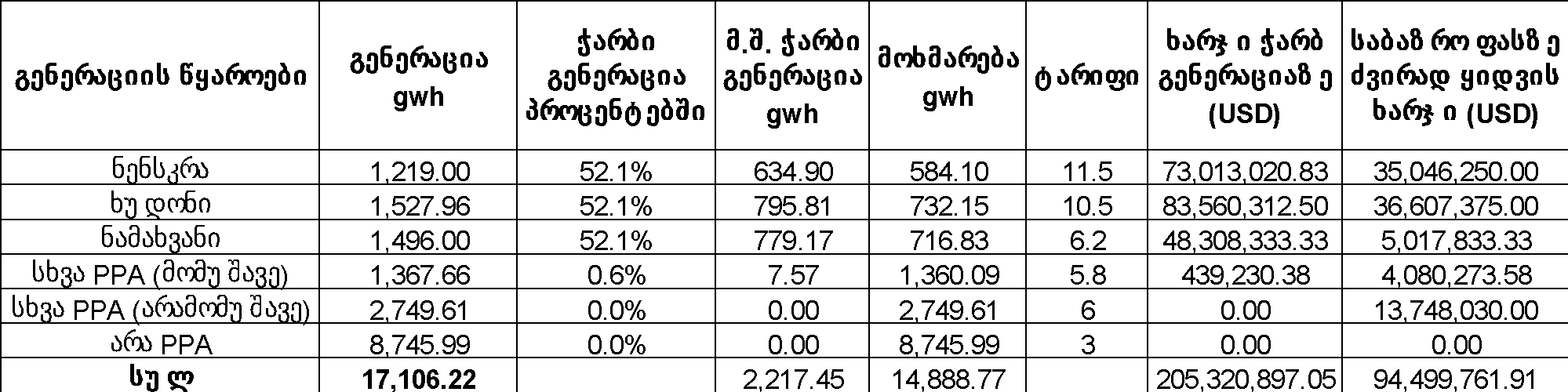 ამ დაშვებების გათვალისწინებით სახეზეა ორი ტიპის რისკი:PPA ტარიფისა და საბაზრო ფასის განსხვავების გამო წარმოქმნილი ვალდებულება, რისი მოხდენის ალბათობაც ძალიან მაღალია, შეადგენს 94.5 მლნ აშშ დოლარს. მაგალითად, ნამახვანის ხარჯი ოპერირების პირველ წელს (როცა ტარიფი 6.2 ცენტია), შეადგენს 5 მლნ აშშ დოლარს, ეს თანხა მეთხუთმეტე წელს ადის 27 მლნ აშშ დოლარამდე ტარიფის ესკალაციის გამო; ასეთი ტიპის რისკების რეალიზება უნდა დაგვიდგეს ბაზრის დერეგულურებისთანავე.ეკონომიკური შოკის შედეგად (მაგ. პანდემიის შედეგად გამოწვეული ეკ. კრიზისი) ელექტროენერგიაზე მოთხოვნის მკვეთრი შემცირების გამო წარმოქმნილი ჭარბი ენერგია, რომლის სავალდებულო შესყიდვაზეც გაცემულია სახელმწიფო გარანტია PPA კონტრაქტის სახით - 205 მლნ აშშ დოლარი. თუ დავუშვებთ რომ ეკონომიკური კრიზისები მეორდება ყოველ 10 წელში ერთხელ, დაახლოებით 10-წლიან პერსპექტივაში უნდა ველოდოთ ასეთი რისკის რეალიზებას. ისეთ პროექტებში, სადაც სახეზეა ტარიფის ესკალაცია, აღნიშნულის ეფექტი კიდევ უფრო მძიმდება. წარმოდგენილი სცენარით რისკის რეალიზების მოცულობამ შესაძლოა შეადგინოს დაახლოებით 300 მლნ აშშ დოლარი (ლარებში 0.9-1 მლრდ ლარი). ამ თანხიდან დაახლოებით 30%-ის რეალიზების ალბათობა ძალიან მაღალია, დანარჩენი ნაწილის რეალიზება მიბმულია ეკონომიკური შოკის მოხდენის ალბათობაზე, რომელიც მეორდება დაახლოებით ყოველ 10 წელში ერთხელ და წარმოადგენს პესიმისტურ სცენარს. 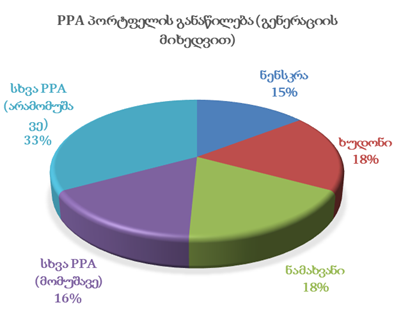 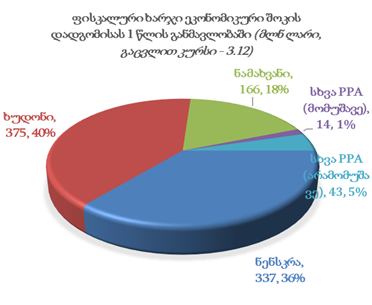 როგორც ჩანს, ფისკალური რისკის 70%-ზე მეტი მოდის TOP-3 პროექტზე. ვინაიდან აღნიშნული სამი პროექტიდან ამ ეტაპისთვის შეგვიძლია ვთქვათ, რომ 2 პროექტი - ხუდონი და ნამახვანი არსებული PPA პირობებით აღარ განხორციელდება, შესაძლოა გაჩნდეს მოლოდინები, რომ გამოთავისუფლდა გარკვეული სივრცე და გაჩნდა რისკის მადა, რომ განახლდეს PPA მემორანდუმებით ენერგეტიკული პროექტების განხორციელება. ფისკალური რისკების დამატებითი აკუმულირება მსგავსი მასშტაბით და პირობებით დღევანდელი რეალობის გათვალისწინებით დაუშვებლად მიგვაჩნია. თვალსაჩინოებისთვის, აქვე ვურთავთ TOP-3 პროექტის PPA პირობებს:TOP-3 პროექტთან შედარების მიზნით ყურადღება გავამახვილოთ მომდევნო რამდენიმე პროექტზე:2021 წელს ცვლილება შევიდა ონის კასკადის მემორანდუმში. შეიცვალა პროექტის ტექნოლოგია, ლოკაცია და PPA პირობები, შეიძლება ითქვას, ინვესტორმა წარმოადგინა სრულიად ახალი პროექტი, თუმცა, ძველის ჩანაცვლების ხარჯზე.ონის კასკადის ძველი მემომრანდუმის პირობებიონის კასკადის მემომრანდუმის განახლებული პირობებიკომპანიამ სამი წლის ვადით დაიტოვა უფლება ააშენოს ან არ ააშენოს ონის კასკადი, თუმცა, PPA-ს გარეშე. მაქსიმალური დატვირთვის პირობებში ფისკალური ხარჯი (კომპანიის მიერ მისაღები წლიური შემოსავალი) დაახლოებით შეადგენს 49 მლნ დოლარს.გენერაციის თვალსაზრისით აუცილებელია აღინიშნოს დარიალი და შუახევი ჰესები, თუმცა, მათგან მომდინარე ფისკალური რისკები TOP-3 პროექტთან შედარებით მცირეა:დარიალის ყოველწლიური ფისკალური ხარჯი მაქსიმალური დატვირთვის პირობებში შეადგენს დაახლოებით 28 მლნ დოლარს;შუახევის ყოველწლიური ფისკალური ხარჯი მაქსიმალური დატვირთვის პირობებში შეადგენს დაახლოებით 25 მლნ დოლარს. PPP ვალდებულებების შეფასება ,,ეკონომიკური თავისუფლების შესახებ“ საქართველოს ორგანული კანონის თანახმად საქართველოს მთავრობის ვალის მთლიან შიდა პროდუქტთან შეფარდება არ უნდა აღემატებოდეს 60%-ს. აღნიშნულ ზღვარში აუცილებელია გათვალისწინებულ იქნას საჯარო და კერძო თანამშრომლობის პროექტების (PPP) ფარგლებში მთავრობის მიერ აღებული ვალდებულებების მიმდინარე ღირებულება.ქვეყანაში ამ მომენტისთვის არსებული PPP პროექტების შესაბამისი ვალდებულებების შეფასება განხორციელდა საუკეთესო საერთაშორისო პრაქტიკაზე დაყრდნობით, კერძოდ, საჯარო სექტორის ბუღალტრული აღრიცხვის საერთაშორისო სტანდარტის - IPSAS 32-ის შესაბამისად.ანაკლიის შავი ზღვის ღრმაწყლოვანი პორტი: ,,ანაკლიის განვითარების კონსორციუმის“ მიერ საინვესტიციო ხელშეკრულებით გათვალისწინებული ვალდებულებების შეუსრულებლობის გამო საქართველოს მთავრობამ 2020 წლის 9 იანვარს შეწყვიტა კონსორციუმთან 2016 წლის 3 ოქტომბერს გაფორმებული საინვესტიციო ხელშეკრულება ,,ანაკლიაში შავი ზღვის ღრმაწყლოვანი ნავსადგურის მშენებლობის, ოპერირებისა და გადაცემის (BOT) შესახებ“. 2020 წლის 29 ივლისს კერძო პარტნიორმა, ,,ანაკლიის განვითარების კონსორციუმმა“,  სარჩელი შეიტანა საერთაშორისო სავაჭრო პალატის საერთაშორისო საარბიტრაჟო სასამართლოში და დაიწყო დავა სახელმწიფოს წინააღმდეგ. აღნიშნული გარემეოებების გათვალისწინებით სტანდარტის ფარგლებში არ  ხდება ვალდებულებების  შეფასება, თუმცა მიმდინარე დავის გათვალისწინებით პროექტი წარმოადგენს პირობითი ვალდებულების წყაროს. 2018 წლის ბოლოს ანაკლიის პორტიდან მომდინარე ვალდებულებები სტანდარტის ფარგლებში შეფასებული იყო 169,705,000 ლარად. ნენსკრას ჰიდროელექტროსადგური: ნენსკრა ჰესის პროექტს ახორციელებს სს ,,ნენსკრა ჰიდრო“, რომელიც კორეის წყლის რესურსების კორპორაციის - K-Water-ისა (ინვესტორი) და სს ,,საპარტნიორო ფონდის“ თანამშრომლობის შედეგად 2015 წელს შეიქმნა. სს საპარტნიორო ფონდი ფლობს კომპანიის აქციათა 8%-ს. ოპერატორთან გაფორმებულია BOT (Build-operate-transfer) ხელშეკრულება, რომელიც ჰესის ექსპლუატაციაში შესვლიდან 36 წელიწადში მის საქართველოს საკუთრებაში უსასყიდლოდ გადაცემას გულისხმობს. პროექტი აკმაყოფილებს საქართველოს კანონმდებლობით განსაზღვრულ საჯარო და კერძო თანამშრომლობის კრიტერიუმებს და მისგან მომდინარე ვალდებულებები შეგვიძლია შევაფასოთ IPSAS 32 სტანდარტით გათვალისწინებულ პრინციპებზე დაყრდნობით. კერძოდ, უნდა ვაღიაროთ შექმნილი გრძელვადიანი აქტივის ტოლი ვალდებულებები. ვალდებულებების მაჩვენებელს ვამცირებთ კომპანიის კაპიტალში ფონდის წილით, რადგან ფონდი წარმოადგენს სახელმწიფოს. სს ,,ნენსკრა ჰიდროს“  2020 წლის აუდიტირებული ანგარიშგების მიხედვით კომპანიის მიერ შექმნილი გრძელვადიანი აქტივის ღირებულება 2020 წლის ბოლოს არის 325 299 000 ლარი. მეთოდოლოგიის შესაბამისად პროექტიდან მომდინარე PPP ვალდებულება 2020 წლის ბოლოს შეადგენს 290 671 560 ლარს. 2020 წლის 1 იანვრის მდგომარეობით აღნიშნული პროექტის ფარგლებში განსაზღვრული PPP ვალდებულების მიმდინარე ღირებულება შეადგენდა    266 761 440 ლარს.             თბილისის შოთა რუსთაველის სახელობის საერთაშორისო აეროპორტი: პროექტი ითვალისწინებს კერძო პარტნიორის, შპს ,,TAV ურბან საქართველოს“, მიერ თბილისის საერთაშორისო აეროპორტის იჯარით აღებას, მის განვითარებას, საჭირო აღჭურვილობის შეძენასა და ახალი ნაგებობების აშენებას. ხელშეკრულების მხარეები არიან: შპს ,,TAV ურბან საქართველო“ და შპს ,,საქართველოს აეროპორტების გაერთიანება“. შპს ,,TAV ურბან საქართველო“ პასუხისმგებელია აეროპორტის მართვასა და განვითარებაზე, ხოლო შპს ,,საქართველოს აეროპორტების გაერთიანებას“  ევალება ზედამხედველობა და კომპეტენციის ფარგლებში დახმარების გაწევა.პირველადი ხელშეკრულება ძალაში შევიდა 2005 წლის 6 სექტემბერს, ხოლო ხელშეკრულების ახალ რედაქციას  2015 წლის მაისში მოეწერა ხელი.  2005 წლის ხელშეკრულების ახალი რედაქციით, შპს ,,TAV ურბან საქართველო“ თბილისის საერთაშორისო აეროპორტის ოპერირებას და მოვლა-შენახვას 2027 წლის იანვრამდე განახორციელებს. 2027 წლიდან აეროპორტი უსასყიდლოდ გადაეცემა სახელმწიფოს მფლობელობაში. არსებული მდგომარეობით ოპერატორის მიერ განხორციელებული ინვესტიციები მოიცავს: რამდენიმე ტერმინალის აშენებას, ავტოსადგომის მოწყობას, ასაფრენი ზოლის, სამიმოსვლო ბილიკის და ბაქნის რეაბილიტაციას.შპს ,,საქართველოს აეროპორტების გაერთიანება“, IPSAS 32-ის შესაბამისად, ოპერატორის მიერ განხორციელებულ ინვესტიციებს ასახავს გადავადებული შემოსავლის (არაფინანსური ვალდებულების) მუხლში, რომლის ამორტიზებაც ხდება კონცესიის ხელშეკრულების ვადის განმავლობაში. ამასთან,  ,,TAV ურბან საქართველოს“ მიერ განხორციელებული ინვესტიციების მაჩვენებელი განსხვავდება ,,საქართველოს აეროპორტების გაერთიანების“ ბალანსზე ასახულისგან, რადგან ,,საქართველოს აეროპორტების გაერთიანება“ აქტივს აღიარებს დამოუკიდებელი შემფასებლის მიერ განხორციელებული შეფასების საფუძველზე განსაზღვრული მოცულობით. 31/12/2020 წ-ის მდგომარეობით გადავადებული შემოსავლის ნაშთი შეადგენს 104 751 000 ლარს. ზემოთ მოცემული მსჯელობის შესაბამისად, PPP ვალდებულებების მოცულობა 2021 წლის 1 იანვრის მდგომარეობით შეადგენს 395 422 560 (290 671 560 + 104 751 000) ლარს. 2020 წლის 1 იანვრის მდგომარეობით კი საჯარო და კერძო თანამშრომლობის კრიტერიუმების შესაბამისი პროექტების ფარგლებში აღებული ვალდებულებების მიმდინარე ღირებულება შეადგენდა 388 789 440 ლარს.პანდემიით გამოწვეული ფისკალური რისკებიშესავალი2019 წლის მიწურულს დაწყებული COVID-19-ის პანდემია გვაფიქრებინებს მომავალში ახალი პანდემიების გაჩენის გაზრდილ რისკებზე. აღნიშნულ რისკებს კიდევ უფრო ზრდის მოსახლეობის  გაზრდილი სოციალური მობილობა, საერთაშორისო, ადგილობრივი და შიდა მოგზაურობების ზრდა.COVID-19-ის პანდემიის პირობებში გამოიკვეთა ფისკალური ხარჯებზე მნიშვენლოვანი ზეწოლა პანდემიის ნეგატიური შედეგების შემცირებაზე მიმართული აქტივობებიდან. ასეთი დანახარჯები გამოწვეულია ერთი მხრივ პანდემიის გამო ეკონომიკური აქტივობების შეზღუდვით, მეორე მხრივ კი ჯანდაცვის სექტორის ხარჯების ზრდით.აქედან გამომდინარე, გადავწყვიტეთ პანდემიური ფისკალური რისკების შეფასების დაწყება. ზოგადად, პანდემიისგან გამოწვეული ფისკალური რისკები შესაძლოა რეალიზდეს მოკლე და საშუალოვადიან პერიოდებში, როგორც COVID-19 -ის შემთხვევაში იყო, შედეგების პროგნოზირება რჩება გამოწვევად. ამას ართულებს შემდეგი ფაქტორები:ვირუსის მუტირების უნარი, რომელსაც შეუძლია დაამძიმოს პანდემიური ვითარება, რაც უკვე COVID-19-ის პანდემიისას ხდება.პანდემიის წინააღმდეგ ცოდნის მუდმივი დაგროვება, რომელიც მოიცავს ვაქცინაციის ტექნოლოგიებს, მკურნალობას და ვირუსის გავცელების შესანელებელ მეთოდებს.უფრო მეტიც, შესაძლოა მიმდინარე COVID-19 პანდემია შორს იყოს დამთავრებისგან. ის შეიძლება გაუარესდეს ნებისმიერ დროს, რაც გამოიწვევს მეტ ეკონომიკურ და ფისკალურ დანახარჯებს.იმისათვის რათა, ჩამოყალიბდეს მიდგომა თუ როგორ შევაფასოთ პანდემიისგან გამოწვეული რისკები, საქართველოს ფინანსთა სამინისტრომ დაიწყო საერთაშორისო სავალუტო ფონდის ( IMF) მიერ შემუშავებული ფისკალური სტრეს-ტესტის - COVID-19-ის მოდულის გამოყენება. აღნიშნული გვეხმარება ლოქდაუნების და სხვა შეზღუდვების მაკრო-ფისკალური სცენარების მოდელირებაში. მოდულის ძირითადი პარამეტრებიმოდელი ითვალისწინებს 2 ცვლადს:ლოქდაუნის ხანგძლივობა;ლოქდაუნის სიმკაცრე. ლოქდაუნის ხანგძლივობის ცვლადი ასახავს, იმას თუ რამდენი ხანი გრძელდებოდა ლოქდაუნისთვის მიმართული ზომები, ცვლადი მერყეობს 3-თვიდან 1 წლამდე. ლოქდაუნის სიმკაცრის ცვლადი ინდექსია, რომელიც ითვალისწინებს მიღებული ზომების რაოდენობას, რაც მთავრობამ დააწესა, ეს ზომები მოიცავს როგორც საერთაშორისო მგზავრობაზე დაწესებულ შეზღუდვებს, ისე უფრო მკაცრ შეზღუდვებს, როგორიცაა ადამიანების რაოდენობის შეზღუდვა საზოგოადოებრივი თავშეყრის ადგილებზე და სამუშაო ადგილების დახურვა. ასევე, ასახავს მიღებული ზომების ეფექტიანად აღსრულებას, იმისგან განსხვავებით თუ რა იყო ფორმალურად განცხადებული.მაგალითად , ავიღოთ საშუალოდ ეფექტური ლოქდაუნის სიმკაცრე და 6-თვიანი  ხანგძლივობით. ეს კომბინაცია გამოიწვევდა რეალური GDP-ის 17%-ით შემცირებას საბაზო წელთან შედარებით (წელი, როდესაც ლოქდაუნები დაწესდა). 2020 წელს საქართველოს რეალური GDP საბაზო წელთან შედარებით თითქმის 11% -ით შემცირდა. ეს სხვაობა მიუთითებს იმაზე რომ ლოქდაუნის სიმკაცრე იმაზე ნაკლები იყო, ვიდრე ეს ფორმალურად იყო გამოცხადებული, ასევე, შესაძლოა, რომ აღნიშნული მოდელის კალიბრაცია ზუსტად ვერ ასახავს საქართველოს ეკონომიკის ზოგიერთ თავისებურებებს, ეს ორივე მიზეზი სამომავლო ანალიზის ობიექტებია.მოდელის მიხედვით, ლოქდაუნის დამთავრებიდან მეოთხე წელს ეკონომიკა უნდა დაუბრუნდეს საბაზისო მდგომარეობას.ქვემოთ მოცემულ დიაგრამაზე შედარებულია საშუალო სიმკაცრის ლოქდაუნი, რომელიც 6 თვე გრძელდება; დაბალი სიმკაცრის ლოქდაუნი, რომელიც 3 თვე გრძელდება და 1-წლიანი მაღალი სიმკაცრის ლოქდაუნი (ყველაზე მკაცრი ლოქდაუნი). ყველაზე ნაკლებად მკაცრ სცენარში, ეკონომიკა უბრუნდება საბაზისო მაჩვენებელს 3 წელიწადში, ხოლო ყველაზე მკაცრი ლოქდაუნის პირობებში ეკონომიკა 4 წლის შემდგომაც 4%-ით ნაკლებია საბაზისოსთან შედარებით.დიაგრამა 1: ლოქდაუნების ეფექტი რეალურ GDP-ზე ( პროცენტული პუნქტით გადახრა საბაზო მდგომარეობიდან) სხვადასხვა ლოქდაუნის პირობებშიმოდელი გრძელდება ლოქდაუნების გავლენის შეფასებით ფისკალურ ცვლადებზე. მთლიანი სალდო უარესდება მშპ-ს 2%-ით 1 წელში, აღნიშნული დემონსტრირებულია მეორე დიაგრამაზე:ნახაზი 2: ლოქდაუნების ეფექტი მთლიან სალდოზე( პროცენტული პუნქტით გადახრა საბაზო მდგომარეობიდან) სხვადასხვა სცენარის პირობებში მშპ-ს შემცირება და გაუარესებული მთლიანი სალდო, ორივე ზრდის ვალის მშპ-სთან თანაფარდობას, რაც 26%-ით მაღალია საბაზისო მაჩვენებელთან შედარებით პირველ წელს, და დაახლოებით 19%-ით მეტი- 4 წლის შემდგომაც, საშუალო სიმკაცრის სცენარის პირობებში. რაც ასახულია მესამე დიაგრამაზე:დიაგრამა 3: ლოქდაუნის ეფექტი ვალი-მშპ-ზე თანაფარდობაზე (პროცენტული პუნქტით გადახრა საბაზო მდგომარეობიდან) სხვადასხვა სცენარის პირობებშიწარმოდგენილი მოდელის მიხედვით ლოქდაუნები იწვევს მშპ-ს მკვეთრ შემცირებას, თუმცა, შეზღუდვის მოხსნის შემდგომ ხდება სწრაფი აღდგენა. რეალობაში, მშპ-ს შემცირება შესაძლოა იყოს ნაკლებად მძიმე, თუმცა, ეკონომიკას შეიძლება გაცილებით დიდი დრო დასჭირდეს პანდემიამდე არსებულ ტრენდზე დასაბრუნებლად. დანართებიდანართი 1 სახელმწიფო საწარმოთა შვილობილი კომპანიებიდანართი 2სახელმწიფო საწარმოებიდასახელებარაოდენობასახელმწიფოს საწარმოთა ჯამური რიცხვი 346მათ შორის:ადგილობრივი  ხელისუფლების    საკუთრებაშია 168ცენტრალური ხელისუფლების საკუთრებაშია
მათ შორის:178საქართველოს ეკონომიკისა და მდგრადი განვითარების სამინისტროს მართვაში130შექმნილი საპარტნიორო ფონდის წილობრივი მონაწილეობით 25საქართველოს გარემოს დაცვისა და სოფლის მეურნეობის სამინისტროს მართვაში 6იურიდიული პირების მართვაში 5საქართველოს თავდაცვის სამინისტროს მართვაში 6საქართველოს რეგიონული განვითარების და ინფრასტრუქტურის  სამინისტროს მართვაში 2საქართველოს იუსტიციის სამინისტროს მართვაში 2საქართველოს განათლებისა და მეცნიერების სამინისტროს მართვაში 1სახელმწიფოს მიერ შექმნილი საინვესტიციო ფონდი1საწარმოთა რაოდენობაწილი მუნიციპალური ხელისუფლების საწარმოების ჯამურ რაოდენობაში წილი მუნიციპალური ხელისუფლების საწარმოების მუნიციპალურ საწარმოთა ჯამურ რაოდენობაში2020 ერთობლივი შემოსავალი (ათასი ლარი)ერთობლივი შემოსავლის წილი მუნიციპალური ხელისუფლების საწარმოების  ჯამურ რაოდენობაში ერთობლივი შემოსავლის წილი მუნიციპალური ხელისუფლების საწარმოების მუნიციპალურ საწარმოთა ჯამურ რაოდენობაშისულ3463,253,367მათ შორის:მუნიციპალიტეტები16849%399,00612.3%თბილისის მუნიციპალიტეტი268%15%192,1535.91%48.16%ბათუმის მუნიციპალიტეტი3610%21%185,6255.71%46.52%ქუთაისის მუნიციპალიტეტი113%7%8250.03%0.21%თელავის მუნიციპალიტეტი41%2%1,7600.05%0.44%გორის მუნიციპალიტეტი31%2%330.00%0.01%ფოთის მუნიციპალიტეტი93%5%30.00%0.00%რუსთავის მუნიციპალიტეტი 82%5%2680.01%0.07%საჩხერის მუნიციპალიტეტი62%4%6,6880.21%1.68%ხობის მუნიციპალიტეტი31%2%400.00%0.01%ახალქალაქის მუნიციპალიტეტი21%1%350.00%0.01%ახალციხის მუნიციპალიტეტი31%2%1,8020.06%0.45%ახმეტის მუნიციპალიტეტი21%1%3870.01%0.10%სენაკის მუნიციპალიტეტი62%4%1110.00%0.03%ბოლნისის მუნიციპალიტეტი103%6%6350.02%0.16%მცხეთის მუნიციპალიტეტი93%5%0.80.00%0.00%სხვა დანარჩენი309%18%8,6410.27%2.17%დარგისულ საწარმოს რაოდენობამათ შორის:მათ შორის:სულ საწარმოთა ერთობლივი შემოსავალი 2020 (ათასი ლარი)მათ შორის:მათ შორის:დარგობრივ საწარმოთა წილი მთლიან ერთობლივ შემოსავალშიდარგობრივ საწარმოთა წილი მთლიან ერთობლივ შემოსავალშიდარგიცენტრალურიადგილობრივიცენტრალურიადგილობრივიცენტრალურიადგილობრივისოფლის მეურნეობა. ნადირობა და სატყეო მეურნეობა88024,87124,87101%0%სამთომოპოვებითი მრეწველობა22051651600%0%დამამუშავებელი მრეწველობა291910146,164130,79715,3675%4%ელექტროენერგიის, აირისა და წყლის წარმოება და განაწილება14951,626,1231,619,4356,68857%2%მშენებლობა24168209,84161,485148,3562%37%ვაჭრობა; ავტომობილების, საყოფაცხოვრებო ნაწარმისა და პირადი მოხმარების საგნების რემონტი18144136,218136,0092095%0%სასტუმროები და რესტორნები119250,62150,594272%0%ტრანსპორტი და კავშირგაბმულობა22715844,215753,23690,97926%23%საფინანსო საქმიანობა99074274200%0%ოპერაციები უძრავი ქონებით, იჯარა და მომხმარებლისათვის მომსახურების გაწევა54312340,93427,50913,4251%3%განათლება1100000%0%ჯანმრთელობის დაცვა და სოციალური დახმარება84414320,74715,8714,8761%1%კომუნალური, სოციალური და პერსონალური მომსახურების გაწევა701258152,37433,295119,0801%30%სულ3461781683,253,3672,854,361399,006დასახელება2019 წელი2020 წელი2021 წელი, 8 თვეკაპიტალური ტრანსფერისესხისუბსიდია82.8788.50110.16დივიდენდი68.70წმინდა ფულადი ნაკადი82.87157.20110.16საწარმოს დასახელება 201920202021, 8 თვეშპს საქართველოს ფოსტა2,1881,000შპს საქართველოს მელიორაცია17,65918,50013,675შპს აკად ნ.ყიფშიძის სახ.  ცენტრალური საუნივერსიტეტო კლინიკა786სსიპ საქართველოს მედიატორთა ასოციაცია200სს აკურა16,00028,000შპს ადამ ბერიძის სახ. ნიად. და სურს. დიაგნ ცენტრი ანასეული12134შპს საქართველოს აეროპორტების გაერთიანება5,8641,3501,727შპს საქართველოს მყარი ნარჩენების მართვის კომპანია 12,00013,80010,500სს უნივერსალური სამედიცინო ცენტრი2,150შპს ბლექ სი არენა ჯორჯია9,5003,5183,268შპს საქართველოს გაერთიანებული წყალმომარაგების კომპანია27,55030,00015,000შპს ვ. სანიკიძის სახ  ომის ვეტერანთა კლინიკური ჰოსპიტალი558516შპს  საქართველოს ტელერადიოცენტრი973შპს მთის კურორტების განვითარების კომპანია3006,800შპს თოლია 202028შპს  პერსპექტივა40შპს მოსავლის მართვის კომპანია28,500შპს სახელმწიფო სამშენებლო კომპანია9,200შპს რეგიონული ჯანდაცვის ცენტრი230სულ82,86888,504110,160საწარმოს დასახელება201920202021, 8 თვეშპს ქ.თბილისის კარდიოლოგიური საავადმყოფო5შპს თბილისის სატრანსპორტო კომპანია5,60540,10664,283შპს წყალთა სახეობის ცენტრი-ტონუსი94164შპს თბილსერვის ჯგუფი53,77132,48049,860შპს ეკოსერვის ჯგუფი6946,50011,500სულ60,07079,179125,813კომპანიავალუტაშეთანხმებული თანხაათვისებული თანხა ძირითადი ვალის გადახდილი ნაწილი დარიცხული პროცენტის გადახდილი ნაწილი ვალის ნაშთივალის ნაშთი ლარში სს სახელმწიფო ელექტროსისტემაEUR387.5103.044.714.549.4198.6SDR31.031.00.01.531.0146.2USD95.286.031.625.049.9163.3შპს ენგურჰესიEUR79.058.11.31.856.8228.6GEL37.037.01.94.435.135.1შპს ენერგოტრანსიEUR218.5218.551.923.0166.6670.3შპს საქაერონავიგაციაEUR4.74.72.10.52.610.3შპს საქართველოს გაერთიანებული წყალმომარაგების კომპანიაEUR186.678.214.64.963.6255.8SDR161.8136.122.30.0113.8536.9USD245.0133.10.00.0133.1436.0შპს საქართველოს მყარი ნარჩენების მართვის კომპანიაEUR55.44.63.51.21.14.6სულ2,685.8შპს ენგურჰესი2019201920202020შპს ენგურჰესიკვაზი ფისკალური აქტივობის გარეშეკვაზი ფისკალური აქტივობაკვაზი ფისკალური აქტივობის გარეშეკვაზი ფისკალური აქტივობასულ შემოსავალი43.927.1  საოპერაციო შემოსავალი42.926.9  არასაოპერაციო შემოსავალი1.00.2სულ ხარჯები48.831.689.029.6  საოპერაციო ხარჯები40.531.643.629.6  არასაოპერაციო ხარჯები8.445.4მიუღებელი მოგებამოგება დაბეგვრამდე-4.9-31.6-61.8-29.6  მოგების გადასახადი  წმინდა მოგება-4.9-31.6-61.8-29.6საქართველოს რკინიგზა2019201920202020საქართველოს რკინიგზაკვაზი ფისკალური აქტივობის გარეშეკვაზი ფისკალური აქტივობაკვაზი ფისკალური აქტივობის გარეშეკვაზი ფისკალური აქტივობასულ შემოსავალი534.434.8552.112.8  საოპერაციო შემოსავალი521.731.1539.511.2  არასაოპერაციო შემოსავალი12.83.712.51.6სულ ხარჯები-508.9-65.4-666.0-63.0  საოპერაციო ხარჯები-361.8-53.7-359.1-47.1  არასაოპერაციო ხარჯები-147.0-11.7-306.9-15.9მიუღებელი მოგებამოგება დაბეგვრამდე25.6-30.6-114.0-50.2  მოგების გადასახადი-0.50.0-0.5  წმინდა მოგება25.1-30.6-114.5-50.2სს საქართველოს ნავთობისა და გაზის კორპორაცია2019201920202020სს საქართველოს ნავთობისა და გაზის კორპორაციაკომპანიის ფინანსური შედეგებიკვაზი ფისკალური აქტივობაკომპანიის ფინანსური შედეგებიკვაზი ფისკალური აქტივობასულ შემოსავალი914.01024.1  საოპერაციო შემოსავალი873.7997.2  არასაოპერაციო შემოსავალი40.326.9სულ ხარჯები795.61020.9  საოპერაციო ხარჯები730.4863.1  არასაოპერაციო ხარჯები65.2157.8მიუღებელი მოგება55.0198.9მოგება დაბეგვრამდე118.455.03.2198.9  მოგების გადასახადი  წმინდა მოგება118.455.03.2198.9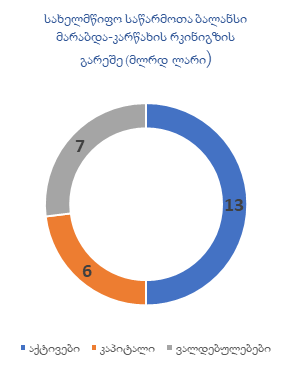 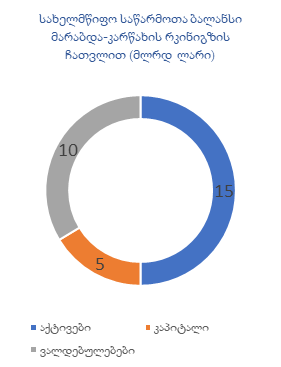 ბალანსიბალანსიბალანსიბალანსიბალანსიბალანსიბალანსიბალანსიმლნ ლარებშიმლნ ლარებშიმლნ ლარებშიმლნ ლარებშიმლნ ლარებშიმლნ ლარებშიმლნ ლარებშიმლნ ლარებშიჯამური ბალანსი მარაბდა-კარწახის გარეშე2014201520162017201820192020 აქტივები15,22119,98720,63619,44618,07818,32112,992მიმდინარე აქტივები2,4493,5734,0704,1203,5813,2312,206გრძელვადიანი აქტივები12,77216,41416,56515,32614,49715,09010,786კაპიტალი8,30710,91810,6189,3827,7437,4796,031საწესდებო კაპიტალი5,3626,2426,7037,8618,2838,0428,415კაპიტალში შენატანები04,7525,2285,3345,4775,52362გაუნაწილებელი მოგება034794577581593591დაუფარავი ზარალი0-2-1,388-4,218-6,587-7,158-5,897სხვა დანარჩენი კაპიტალი2,945-108-719-173-114792,860ვალდებულებები6,9149,06910,01810,06310,33510,8426,961მიმდინარე ვალდებულებები1,1591,2761,8772,6063,5191,9222,154მ.შ. მიმდინარე სესხები874557599371,309290გრძელვადიანი ვალდებულებები5,7557,7948,1417,4586,8168,0834,807მ.შ. გრძელვადიანი სესხები9291,1931,3621,3741,8391,9883,132სულ კაპიტალი და  ვალდებულებები15,22119,98720,63619,44618,07818,32112,992მოგება-ზარალის ანგარიშგებამოგება-ზარალის ანგარიშგებამოგება-ზარალის ანგარიშგებამოგება-ზარალის ანგარიშგებამოგება-ზარალის ანგარიშგებამოგება-ზარალის ანგარიშგებამოგება-ზარალის ანგარიშგებამოგება-ზარალის ანგარიშგებამლნ ლარებშიმლნ ლარებშიმლნ ლარებშიმლნ ლარებშიმლნ ლარებშიმლნ ლარებშიმლნ ლარებშიმლნ ლარებშიჯამური მოგება მარაბდა-კარწახის გარეშე2014201520162017201820192020შემოსავალი3,1493,9354,3384,8504,9845,6543,638საოპერაციო შემოსავალი2,9593,7124,0594,5424,7135,3423,094არასაოპერაციო შემოსავალი189223279309271311544ხარჯი2,9894,6414,7786,8236,9595,8754,288საოპერაციო ხარჯი2,6613,2463,7856,0556,4514,8983,221ცვეთა/ამორტიზაცია177183419544548491342არასაოპერაციო ხარჯი3281,3949927685089771,066მ.შ.საპროცენტო ხარჯი160303380375323298428მ.შ. კურსთაშორის სხვაობით მიღ. ზარალი2423378238140431615სხვა დანარჩენი არასაოპერაციო ხარჯი1666692341554324744მოგება დაბეგვრამდე160-705-440-1,973-1,975-221-649მოგების გადასახადი32-2-106632წმინდა მოგება128-703-430-1,979-1,998-227-660ჯამური ბალანსი მარაბდა-კარწახის ჩათვლით2014201520162017201820192020 აქტივები16,23121,15721,92120,83919,53919,85614,671მიმდინარე აქტივები2,7933,8824,3314,4013,8393,4792,451გრძელვადიანი აქტივები13,43817,27517,59016,43815,70016,37712,220კაპიტალი8,22510,50410,0028,8177,0786,6324,802საწესდებო კაპიტალი5,4156,2956,7567,9158,3408,0998,472კაპიტალში შენატანები04,7525,2585,3645,5075,52362გაუნაწილებელი მოგება034794577581593591დაუფარავი ზარალი0-2-2,087-4,866-7,338-8,091-7,213სხვა დანარჩენი კაპიტალი2,810-576-719-173-115092,890ვალდებულებები8,00610,65311,91912,02212,46113,2249,869მიმდინარე ვალდებულებები1,1681,2981,8872,6193,5381,9452,182მ.შ. მიმდინარე სესხები874557599371,309290გრძელვადიანი ვალდებულებები6,8389,35510,0329,4038,92310,4427,688მ.შ. გრძელვადიანი სესხები9291,1931,3621,3743,9464,3476,013სულ კაპიტალი და  ვალდებულებები16,23121,15721,92120,83919,53919,85614,671მოგება-ზარალის ანგარიშგებამოგება-ზარალის ანგარიშგებამოგება-ზარალის ანგარიშგებამოგება-ზარალის ანგარიშგებამოგება-ზარალის ანგარიშგებამოგება-ზარალის ანგარიშგებამოგება-ზარალის ანგარიშგებამოგება-ზარალის ანგარიშგებამლნ ლარებშიმლნ ლარებშიმლნ ლარებშიმლნ ლარებშიმლნ ლარებშიმლნ ლარებშიმლნ ლარებშიმლნ ლარებშიჯამური მოგება მარაბდა-კარწახის ჩათვლით2014201520162017201820192020შემოსავალი3,1573,9354,3815,0285,1185,7263,841საოპერაციო შემოსავალი2,9593,7124,0594,5424,7135,3423,094არასაოპერაციო შემოსავალი198223322487405383747ხარჯი3,0864,9735,0266,9877,1966,1294,873საოპერაციო ხარჯი2,6743,2623,8036,0756,4714,9193,244ცვეთა/ამორტიზაცია177183421546550493343არასაოპერაციო ხარჯი4121,7111,2239127251,2101,629მ.შ.საპროცენტო ხარჯი165309387383334307443მ.შ. კურსთაშორის სხვაობით მიღ. ზარალი24236013743426551,162სხვა დანარჩენი არასაოპერაციო ხარჯი2459792341554724744მოგება დაბეგვრამდე72-1,038-645-1,959-2,077-403-1,032მოგების გადასახადი32-2-136632წმინდა მოგება39-1,035-632-1,966-2,101-410-1,043Νსაწარმოს დასახელება201420152016201720182019 20201სს საქართველოს ნავთობისა და გაზის კორპორაციადაბალისაშუალოსაშუალოდაბალიდაბალიმაღალი   მაღალი2სს საქართველოს რკინიგზასაშუალოსაშუალოსაშუალოძალიან მაღალიძალიან მაღალიმაღალიმაღალი3სს საქართველოს სახელმწიფო ელექტროსისტემაძალიან მაღალიძალიან მაღალიძალიან მაღალიძალიან მაღალიძალიან მაღალიძალიან მაღალი  საშუალო 4შპს ენერგოტრანსიძალიან მაღალიძალიან მაღალიძალიან მაღალიძალიან მაღალიძალიან მაღალიძალიან მაღალი5შპს საქართველოს გაერთიანებული წყალმომარაგების კომპანიასაშუალოძალიან მაღალიძალიან მაღალიძალიან მაღალიძალიან მაღალიძალიან მაღალიმაღალი6შპს ენგურჰესისაშუალოსაშუალოძალიან მაღალისაშუალოსაშუალოსაშუალოძალიან მაღალი7სს ელექტროენერგეტიკული სისტემის კომერციული ოპერატორისაშუალოძალიან მაღალისაშუალოსაშუალოსაშუალოძალიან მაღალიძალიან მაღალი8შპს საქართველოს გაზის ტრანსპორტირების კომპანიაძალიან მაღალიძალიან მაღალისაშუალოსაშუალოდაბალიდაბალიდაბალი9შპს მარაბდა-კარწახის რკინიგზაძალიან მაღალიძალიან მაღალიძალიან მაღალიძალიან მაღალიძალიან მაღალიძალიან მაღალიძალიან მაღალი10შპს სახელმწიფო სამშენებლო კომპანიაძალიან მაღალისაშუალოძალიან მაღალისაშუალოსაშუალოდაბალისაშუალო11სს საპარტნიორო ფონდისაშუალოსაშუალოსაშუალოძალიან მაღალიძალიან მაღალისაშუალოსაშუალო12შპს საქართველოს ფოსტამაღალისაშუალოსაშუალომაღალიმაღალისაშუალოდაბალი13სს გაერთიანებული ენერგეტიკული სისტემა საქრუსენერგოსაშუალოსაშუალოსაშუალოსაშუალოდაბალიდაბალიდაბალი14სს საქართველოს ენერგეტიკის განვითარების ფონდისაშუალოძალიან მაღალიდაბალისაშუალოსაშუალოდაბალიდაბალი15შპს თბილისის სატრანსპორტო კომპანიასაშუალოსაშუალომაღალიძალიან მაღალიძალიან მაღალისაშუალოსაშუალო2018ფაქტობრივი2019ფაქტობრივი2020ფაქტობრივი2020მოსალოდნელი პანდემიამდეპანდემიით გამოწვეული დანაკლისი (-) / ნამეტი (+)1სს საქართველოს ნავთობისა და გაზის კორპორაცია6438749971,040-422სს საქართველოს რკინიგზა425491489530-403შპს თბილისის სატრანსპორტო კომპანია13815082165-704შპს საქართველოს გაერთიანებული წყალმომარაგების კომპანია43474454-105სს საქართველოს სახელმწიფო ელექტროსისტემა227235182235-506შპს ენგურჰესი7560394807შპს საქართველოს გაზის ტრანსპორტირების კომპანია 10411711711508შპს საქაერონავიგაცია817449106-509საქართველოს აეროპორტების გაერთიანება64683581-4510შპს საქართველოს ფოსტა100837483-911სს ელექტროენერგეტიკული სისტემის კომერციული ოპერატორი 52256765556025სს საპარტნიორო ფონდი (ინდივიდუალური)201520162017201820192020 აქტივები2,8392,9462,4961,7861,7361,647მიმდინარე აქტივები2883052581051268გრძელვადიანი აქტივები2,5512,6422,2391,6811,7241,579კაპიტალი2,4742,5242,1171,5071,5631,450საწესდებო კაპიტალი100100100100100100კაპიტალში შენატანები2,3762,5392,5922,6642,6750გაუნაწილებელი მოგება000000დაუფარავი ზარალი-2-115-575-1,256-1,212-998სხვა დანარჩენი კაპიტალი000002,348ვალდებულებები365422379279173197მიმდინარე ვალდებულებები660124245133146მ.შ. მიმდინარე სესხები000239127145გრძელვადიანი ვალდებულებები359362256344051მ.შ. გრძელვადიანი სესხები000344051სულ კაპიტალი და  ვალდებულებები2,8392,9462,4961,7861,7361,647სს საპარტნიორო ფონდი (ინდივიდუალური)201520162017201820192020შემოსავალი5930519910058საოპერაციო შემოსავალი451431889054არასაოპერაციო შემოსავალი14161911104ხარჯი571435017785554საოპერაციო ხარჯი7974697442124ცვეთა/ამორტიზაცია001111არასაოპერაციო ხარჯი504632343330მ.შ.საპროცენტო ხარჯი503032322016  მ.შ. კურსთაშორის სხვაობით მიღ. ზარალი015021414სხვა დანარჩენი არასაოპერაციო ხარჯი000000მოგება დაბეგვრამდე2-113-450-680454მოგების გადასახადი000112წმინდა მოგება2-113-450-681442                                    ფინანსური კოეფიციენტები                                    ფინანსური კოეფიციენტები                                    ფინანსური კოეფიციენტები                                    ფინანსური კოეფიციენტები                                    ფინანსური კოეფიციენტები                                    ფინანსური კოეფიციენტები                                    ფინანსური კოეფიციენტებისს საპარტნიორო ფონდი (ინდივიდუალური)201520162017201820192020რენტაბელობარენტაბელობარენტაბელობარენტაბელობარენტაბელობარენტაბელობარენტაბელობაშემოსავლების ცვლილება--49%69%95%1%-42%ხარჯების ცვლილება-150%250%55%-93%-1%Operating Margin84%-574%-1395%-747%76%55%ROA0%-4%-18%-38%3%0%ROE0%-4%-21%-45%3%0%Cost Recovery842%31%11%13%472%238%ლიკვიდურობალიკვიდურობალიკვიდურობალიკვიდურობალიკვიდურობალიკვიდურობალიკვიდურობაCurrent Ratio5108%508%208%43%9%47%გადახდისუნარიანობაგადახდისუნარიანობაგადახდისუნარიანობაგადახდისუნარიანობაგადახდისუნარიანობაგადახდისუნარიანობაგადახდისუნარიანობაDebt to Equity15%17%18%18%11%14%Interest Coverage3%-371%-1394%-2144%227%14%წელი201520162017201820192020მომგებიანობამომგებიანობამომგებიანობამომგებიანობამომგებიანობამომგებიანობამომგებიანობაReturn on Assetsსაშუალო რისკიანიმაღალ რისკიანიმაღალ რისკიანიმაღალ რისკიანისაშუალო რისკიანისაშუალო რისკიანიReturn on Equityსაშუალო რისკიანიმაღალ რისკიანიმაღალ რისკიანიმაღალ რისკიანისაშუალო რისკიანისაშუალო რისკიანიCost Recoveryძალიან დაბალ რისკიანიძალიან მაღალ რისკიანიძალიან მაღალ რისკიანიძალიან მაღალ რისკიანიძალიან დაბალ რისკიანიძალიან დაბალ რისკიანილიკვიდურობალიკვიდურობალიკვიდურობალიკვიდურობალიკვიდურობალიკვიდურობალიკვიდურობაCurrent Ratioძალიან დაბალ რისკიანიძალიან დაბალ რისკიანიძალიან დაბალ რისკიანიძალიან მაღალ რისკიანიძალიან მაღალ რისკიანიძალიან მაღალ რისკიანიგადახდისუნარიანობაგადახდისუნარიანობაგადახდისუნარიანობაგადახდისუნარიანობაგადახდისუნარიანობაგადახდისუნარიანობაგადახდისუნარიანობაDebt to Equityძალიან დაბალ რისკიანიძალიან დაბალ რისკიანიძალიან დაბალ რისკიანიძალიან დაბალ რისკიანიძალიან დაბალ რისკიანიძალიან დაბალ რისკიანიInterest Coverageძალიან მაღალ რისკიანიძალიან მაღალ რისკიანიძალიან მაღალ რისკიანიძალიან მაღალ რისკიანიძალიან დაბალ რისკიანიძალიან მაღალ რისკიანირისკის საერთო რეიტინგიდაბალ რისკიანისაშუალო რისკიანისაშუალო რისკიანიმაღალ რისკიანიდაბალ რისკიანისაშუალო რისკიანი                                                              ბალანსი                                                              ბალანსი                                                              ბალანსი                                                              ბალანსი                                                              ბალანსი                                                              ბალანსი                                                              ბალანსი                                                              ბალანსიმლნ ლარებშიმლნ ლარებშიმლნ ლარებშიმლნ ლარებშიმლნ ლარებშიმლნ ლარებშიმლნ ლარებშიმლნ ლარებშისს საქართველოს რკინიგზა2014201520162017201820192020 აქტივები2,9683,0943,2262,8622,2642,3142,348მიმდინარე აქტივები418461419352319330389გრძელვადიანი აქტივები2,5502,6322,8072,5101,9451,9831,959კაპიტალი1,5631,4711,5991,245529523359საწესდებო კაპიტალი1,0521,0531,0531,0531,0541,0531,054კაპიტალში შენატანები0000000გაუნაწილებელი მოგება0044893000დაუფარავი ზარალი0000-625-630-795სხვა დანარჩენი კაპიტალი5114199898100100100ვალდებულებები1,4061,6231,6261,6171,7351,7901,988მიმდინარე ვალდებულებები187164191196352243185მ.შ. მიმდინარე სესხები874557591346574გრძელვადიანი ვალდებულებები1,2191,4591,4351,4211,3831,5471,803მ.შ. გრძელვადიანი სესხები9291,1931,3621,3741,3371,5011,703სულ კაპიტალი და  ვალდებულებები2,9683,0943,2262,8622,2642,3142,348                                       მოგება-ზარალის ანგარიშგება                                       მოგება-ზარალის ანგარიშგება                                       მოგება-ზარალის ანგარიშგება                                       მოგება-ზარალის ანგარიშგება                                       მოგება-ზარალის ანგარიშგება                                       მოგება-ზარალის ანგარიშგება                                       მოგება-ზარალის ანგარიშგება                                       მოგება-ზარალის ანგარიშგებამლნ ლარებშიმლნ ლარებშიმლნ ლარებშიმლნ ლარებშიმლნ ლარებშიმლნ ლარებშიმლნ ლარებშიმლნ ლარებშისს საქართველოს რკინიგზა2014201520162017201820192020შემოსავალი536626563517459519528საოპერაციო შემოსავალი512575539474444504502არასაოპერაციო შემოსავალი24522443151527ხარჯი4907035378701,174524693საოპერაციო ხარჯი3793873647661,089396373ცვეთა/ამორტიზაცია00331101148176არასაოპერაციო ხარჯი11131517310485128320მ.შ.საპროცენტო ხარჯი455953534743128მ.შ. კურსთაშორის სხვაობით მიღ.    ზარალი00003885192სხვა დანარჩენი არასაოპერაციო ხარჯი6625612051000მოგება დაბეგვრამდე45-7626-353-715-5-164მოგების გადასახადი6-11-391111წმინდა მოგება39-6565-354-717-6-165სს საქართველოს რკინიგზა2014201520162017201820192020რენტაბელობარენტაბელობარენტაბელობარენტაბელობარენტაბელობარენტაბელობარენტაბელობარენტაბელობაშემოსავლების ცვლილება-17%-10%-8%-11%13%2%ხარჯების ცვლილება-43%-24%62%35%-55%32%Operating Margin26%33%33%-62%-145%21%26%ROA1%-2%2%-12%-32%0%-7%ROE3%-4%4%-28%-135%-1%-46%Cost Recovery141%162%155%67%42%131%142%ლიკვიდურობალიკვიდურობალიკვიდურობალიკვიდურობალიკვიდურობალიკვიდურობალიკვიდურობალიკვიდურობაCurrent Ratio224%282%219%179%91%136%210%გადახდისუნარიანობაგადახდისუნარიანობაგადახდისუნარიანობაგადახდისუნარიანობაგადახდისუნარიანობაგადახდისუნარიანობაგადახდისუნარიანობაგადახდისუნარიანობაDebt to Equity90%110%102%130%328%342%553%Interest Coverage88%-110%123%-663%-1513%-13%-129%წელი2014201520162017201820192020მომგებიანობამომგებიანობამომგებიანობამომგებიანობამომგებიანობამომგებიანობამომგებიანობამომგებიანობაReturn on Assetsსაშუალო რისკიანიმაღალ რისკიანისაშუალო რისკიანიმაღალ რისკიანიმაღალ რისკიანიმაღალ რისკიანიმაღალ რისკიანიReturn on Equityსაშუალო რისკიანიმაღალ რისკიანისაშუალო რისკიანიმაღალ რისკიანიმაღალ რისკიანიმაღალ რისკიანიმაღალ რისკიანიCost Recoveryდაბალ რისკიანიძალიან დაბალ რისკიანიძალიან დაბალ რისკიანიძალიან მაღალ რისკიანიძალიან მაღალ რისკიანიდაბალ რისკიანიდაბალ რისკიანილიკვიდურობალიკვიდურობალიკვიდურობალიკვიდურობალიკვიდურობალიკვიდურობალიკვიდურობალიკვიდურობაCurrent Ratioძალიან დაბალ რისკიანიძალიან დაბალ რისკიანიძალიან დაბალ რისკიანიდაბალ რისკიანიძალიან მაღალ რისკიანისაშუალო რისკიანიძალიან დაბალ რისკიანი       გადახდისუნარიანობა       გადახდისუნარიანობა       გადახდისუნარიანობა       გადახდისუნარიანობა       გადახდისუნარიანობა       გადახდისუნარიანობა       გადახდისუნარიანობა       გადახდისუნარიანობაDebt to Equityდაბალ რისკიანისაშუალო რისკიანისაშუალო რისკიანისაშუალო რისკიანიძალიან მაღალ რისკიანიძალიან მაღალ რისკიანიძალიან მაღალ რისკიანიInterest Coverageძალიან მაღალ რისკიანიძალიან მაღალ რისკიანისაშუალო რისკიანიძალიან მაღალ რისკიანიძალიან მაღალ რისკიანიძალიან მაღალ რისკიანიძალიან მაღალ რისკიანირისკის საერთო რეიტინგისაშუალო რისკიანისაშუალო რისკიანიდაბალ რისკიანიმაღალ რისკიანიძალიან მაღალ რისკიანიმაღალ რისკიანიმაღალ რისკიანიბალანსიბალანსიბალანსიბალანსიბალანსიბალანსიბალანსიბალანსიმლნ ლარებშიმლნ ლარებშიმლნ ლარებშიმლნ ლარებშიმლნ ლარებშიმლნ ლარებშიმლნ ლარებშიმლნ ლარებშისს საქართველოს ნავთობისა და გაზის კორპორაცია2014201520162017201820192020 აქტივები1,2311,4041,5811,6601,6931,8821,844მიმდინარე აქტივები306446712709552490442გრძელვადიანი აქტივები9259588699511,1411,3921,403კაპიტალი6767157129139881,052907საწესდებო კაპიტალი573611617625627643646კაპიტალში შენატანები007272726060გაუნაწილებელი მოგება00265429481541403დაუფარავი ზარალი0000000სხვა დანარჩენი კაპიტალი103104-242-213-191-192-201ვალდებულებები555689870747705830937მიმდინარე ვალდებულებები848821911047121937მ.შ. მიმდინარე სესხები0000000გრძელვადიანი ვალდებულებები4716016516376587100მ.შ. გრძელვადიანი სესხები0000000სულ კაპიტალი და ვალდებულებები1,2311,4041,5811,6601,6931,8821,844მლნ ლარებშიმლნ ლარებშიმლნ ლარებშიმლნ ლარებშიმლნ ლარებშიმლნ ლარებშიმლნ ლარებშიმლნ ლარებშისს საქართველოს ნავთობისა და გაზის კორპორაცია2014201520162017201820192020შემოსავალი3725296967506879141,024საოპერაციო შემოსავალი358495635680643874997არასაოპერაციო შემოსავალი14336171444027ხარჯი2794885995285317961,021საოპერაციო ხარჯი268401485474467730863ცვეთა/ამორტიზაცია004037384159არასაოპერაციო ხარჯი1187113546565158მ.შ.საპროცენტო ხარჯი0224849432851მ.შ. კურსთაშორის სხვაობით მიღ. ზარალი005052238103სხვა დანარჩენი არასაოპერაციო ხარჯი1065150000მოგება დაბეგვრამდე9341972221561183მოგების გადასახადი104192000წმინდა მოგება8436782201571203          ფინანსური კოეფიციენტები          ფინანსური კოეფიციენტები          ფინანსური კოეფიციენტები          ფინანსური კოეფიციენტები          ფინანსური კოეფიციენტები          ფინანსური კოეფიციენტები          ფინანსური კოეფიციენტები          ფინანსური კოეფიციენტებისს საქართველოს ნავთობისა და გაზის კორპორაცია2014201520162017201820192020რენტაბელობარენტაბელობარენტაბელობარენტაბელობარენტაბელობარენტაბელობარენტაბელობარენტაბელობაშემოსავლების ცვლილება-42%32%8%-8%33%12%ხარჯების ცვლილება-75%23%-12%1%50%28%Operating Margin25%19%24%30%27%16%13%ROA7%3%5%13%9%6%0%ROE12%5%11%24%16%11%0%Cost Recovery139%132%143%158%147%125%119%ლიკვიდურობალიკვიდურობალიკვიდურობალიკვიდურობალიკვიდურობალიკვიდურობალიკვიდურობალიკვიდურობაCurrent Ratio365%507%325%645%1186%406%47%გადახდისუნარიანობაგადახდისუნარიანობაგადახდისუნარიანობაგადახდისუნარიანობაგადახდისუნარიანობაგადახდისუნარიანობაგადახდისუნარიანობაგადახდისუნარიანობაDebt to Equity82%96%122%82%71%79%103%Interest Coverage67869%166%162%453%369%436%6%წელი2014201520162017201820192020მომგებიანობამომგებიანობამომგებიანობამომგებიანობამომგებიანობამომგებიანობამომგებიანობამომგებიანობაReturn on Assetsსაშუალო რისკიანისაშუალო რისკიანისაშუალო რისკიანისაშუალო რისკიანისაშუალო რისკიანისაშუალო რისკიანისაშუალო რისკიანიReturn on Equityსაშუალო რისკიანისაშუალო რისკიანისაშუალო რისკიანისაშუალო რისკიანისაშუალო რისკიანისაშუალო რისკიანისაშუალო რისკიანიCost Recoveryდაბალ რისკიანიდაბალ რისკიანიდაბალ რისკიანიძალიან დაბალ რისკიანიდაბალ რისკიანიდაბალ რისკიანისაშუალო რისკიანილიკვიდურობალიკვიდურობალიკვიდურობალიკვიდურობალიკვიდურობალიკვიდურობალიკვიდურობალიკვიდურობაCurrent Ratioძალიან დაბალ რისკიანიძალიან დაბალ რისკიანიძალიან დაბალ რისკიანიძალიან დაბალ რისკიანიძალიან დაბალ რისკიანიძალიან დაბალ რისკიანიძალიან მაღალ რისკიანიგადახდისუნარიანობაგადახდისუნარიანობაგადახდისუნარიანობაგადახდისუნარიანობაგადახდისუნარიანობაგადახდისუნარიანობაგადახდისუნარიანობაგადახდისუნარიანობაDebt to Equityდაბალ რისკიანიდაბალ რისკიანისაშუალო რისკიანიდაბალ რისკიანიდაბალ რისკიანიდაბალ რისკიანისაშუალო რისკიანიInterest Coverageძალიან დაბალ რისკიანიდაბალ რისკიანიდაბალ რისკიანიძალიან დაბალ რისკიანიძალიან დაბალ რისკიანიძალიან დაბალ რისკიანიძალიან მაღალ რისკიანირისკის საერთო რეიტინგიდაბალ რისკიანიდაბალ რისკიანიდაბალ რისკიანიდაბალ რისკიანიდაბალ რისკიანიდაბალ რისკიანიმაღალ რისკიანიბალანსიბალანსიბალანსიბალანსიბალანსიბალანსიბალანსიბალანსიმლნ ლარებშიმლნ ლარებშიმლნ ლარებშიმლნ ლარებშიმლნ ლარებშიმლნ ლარებშიმლნ ლარებშიმლნ ლარებშისს საქართველოს სახელმწიფო ელექტროსისტემა2014201520162017201820192020 აქტივები1,0781,1441,2721,1001,1301,1721,387მიმდინარე აქტივები70586579117148119გრძელვადიანი აქტივები1,0091,0861,2071,0221,0131,0241,267კაპიტალი260153104-177-127-82-81საწესდებო კაპიტალი528574600639643645663კაპიტალში შენატანები00000120გაუნაწილებელი მოგება000000-36დაუფარავი ზარალი00-508-828-781-751-698სხვა დანარჩენი კაპიტალი-268-42112121212-10ვალდებულებები8199911,1681,2781,2571,2541,468მიმდინარე ვალდებულებები132136211512633161313მ.შ. მიმდინარე სესხები00005561,094173გრძელვადიანი ვალდებულებები6878569577666242571,155მ.შ. გრძელვადიანი სესხები00004812431,050სულ კაპიტალი და  ვალდებულებები1,0781,1441,2721,1001,1301,1721,387მოგება-ზარალის ანგარიშგებამოგება-ზარალის ანგარიშგებამოგება-ზარალის ანგარიშგებამოგება-ზარალის ანგარიშგებამოგება-ზარალის ანგარიშგებამოგება-ზარალის ანგარიშგებამოგება-ზარალის ანგარიშგებამოგება-ზარალის ანგარიშგებამლნ ლარებშიმლნ ლარებშიმლნ ლარებშიმლნ ლარებშიმლნ ლარებშიმლნ ლარებშიმლნ ლარებშიმლნ ლარებშისს საქართველოს სახელმწიფო ელექტროსისტემა2014201520162017201820192020შემოსავალი125117133150245257380საოპერაციო შემოსავალი92114130147237243197არასაოპერაციო შემოსავალი32333815184ხარჯი121232205470198227416საოპერაციო ხარჯი9496108362171146145ცვეთა/ამორტიზაცია005256474547არასაოპერაციო ხარჯი27137971092781271მ.შ.საპროცენტო ხარჯი21212021212123მ.შ. კურსთაშორის სხვაობით მიღ. ზარალი007181655230სხვა დანარჩენი არასაოპერაციო ხარჯი6115660518მოგება დაბეგვრამდე4-115-72-3204730-36მოგების გადასახადი0-180000წმინდა მოგება4-113-80-3204730-36ფინანსური კოეფიციენტებიფინანსური კოეფიციენტებიფინანსური კოეფიციენტებიფინანსური კოეფიციენტებიფინანსური კოეფიციენტებიფინანსური კოეფიციენტებიფინანსური კოეფიციენტებიფინანსური კოეფიციენტებისს საქართველოს სახელმწიფო ელექტროსისტემა2014201520162017201820192020რენტაბელობარენტაბელობარენტაბელობარენტაბელობარენტაბელობარენტაბელობარენტაბელობარენტაბელობაშემოსავლების ცვლილება--6%13%13%63%5%48%ხარჯების ცვლილება-92%-12%130%-58%15%84%Operating Margin-2%17%17%-145%28%40%26%ROA0%-10%-6%-29%4%3%-3%ROE1%-74%-77%181%-37%-37%44%Cost Recovery133%123%123%42%143%177%261%ლიკვიდურობალიკვიდურობალიკვიდურობალიკვიდურობალიკვიდურობალიკვიდურობალიკვიდურობალიკვიდურობაCurrent Ratio53%43%31%15%18%92%38%გადახდისუნარიანობაგადახდისუნარიანობაგადახდისუნარიანობაგადახდისუნარიანობაგადახდისუნარიანობაგადახდისუნარიანობაგადახდისუნარიანობაგადახდისუნარიანობაDebt to Equity315%648%1125%-720%-989%-1524%-1806%Interest Coverage17%-534%-400%-1505%223%146%-157%წელი2014201520162017201820192020მომგებიანობამომგებიანობამომგებიანობამომგებიანობამომგებიანობამომგებიანობამომგებიანობამომგებიანობაReturn on Assetsსაშუალო რისკიანიმაღალ რისკიანიმაღალ რისკიანიმაღალ რისკიანისაშუალო რისკიანისაშუალო რისკიანიმაღალ რისკიანიReturn on Equityსაშუალო რისკიანიმაღალ რისკიანიმაღალ რისკიანისაშუალო რისკიანიმაღალ რისკიანიმაღალ რისკიანისაშუალო რისკიანიCost Recoveryდაბალ რისკიანისაშუალო რისკიანისაშუალო რისკიანიძალიან მაღალ რისკიანიდაბალ რისკიანიძალიან დაბალ რისკიანიძალიან დაბალ რისკიანილიკვიდურობალიკვიდურობალიკვიდურობალიკვიდურობალიკვიდურობალიკვიდურობალიკვიდურობალიკვიდურობაCurrent Ratioძალიან მაღალ რისკიანიძალიან მაღალ რისკიანიძალიან მაღალ რისკიანიძალიან მაღალ რისკიანიძალიან მაღალ რისკიანიძალიან მაღალ რისკიანიძალიან მაღალ რისკიანიგადახდისუნარიანობაგადახდისუნარიანობაგადახდისუნარიანობაგადახდისუნარიანობაგადახდისუნარიანობაგადახდისუნარიანობაგადახდისუნარიანობაგადახდისუნარიანობაDebt to Equityძალიან მაღალ რისკიანიძალიან მაღალ რისკიანიძალიან მაღალ რისკიანიძალიან მაღალ რისკიანიძალიან მაღალ რისკიანიძალიან მაღალ რისკიანიძალიან მაღალ რისკიანიInterest Coverageძალიან მაღალ რისკიანიძალიან მაღალ რისკიანიძალიან მაღალ რისკიანიძალიან მაღალ რისკიანიძალიან დაბალ რისკიანისაშუალო რისკიანიძალიან მაღალ რისკიანირისკის საერთო რეიტინგიმაღალ რისკიანიმაღალ რისკიანიმაღალ რისკიანიმაღალ რისკიანისაშუალო რისკიანისაშუალო რისკიანიმაღალ რისკიანი                             ბალანსი                             ბალანსი                             ბალანსი                             ბალანსი                             ბალანსი                             ბალანსი                             ბალანსი                             ბალანსიმლნ ლარებშიმლნ ლარებშიმლნ ლარებშიმლნ ლარებშიმლნ ლარებშიმლნ ლარებშიმლნ ლარებშიმლნ ლარებშისს ელექტროენერგეტიკული სისტემის კომერციული ოპერატორი2014201520162017201820192020 აქტივები36576352877698მიმდინარე აქტივები36576352867497გრძელვადიანი აქტივები1100121კაპიტალი75717141317საწესდებო კაპიტალი0000000კაპიტალში შენატანები0000000გაუნაწილებელი მოგება00717131317დაუფარავი ზარალი0000000სხვა დანარჩენი კაპიტალი7500000ვალდებულებები30525636736381მიმდინარე ვალდებულებები30525636736381მ.შ. მიმდინარე სესხები0000000გრძელვადიანი ვალდებულებები0000000მ.შ. გრძელვადიანი სესხები0000000სულ კაპიტალი და  ვალდებულებები36576352877698მოგება-ზარალის ანგარიშგებამოგება-ზარალის ანგარიშგებამოგება-ზარალის ანგარიშგებამოგება-ზარალის ანგარიშგებამოგება-ზარალის ანგარიშგებამოგება-ზარალის ანგარიშგებამოგება-ზარალის ანგარიშგებამოგება-ზარალის ანგარიშგებამლნ ლარებშიმლნ ლარებშიმლნ ლარებშიმლნ ლარებშიმლნ ლარებშიმლნ ლარებშიმლნ ლარებშიმლნ ლარებშისს ელექტროენერგეტიკული სისტემის კომერციული ოპერატორი2014201520162017201820192020შემოსავალი166231328508524572655საოპერაციო შემოსავალი165230327506522571649არასაოპერაციო შემოსავალი1112216ხარჯი165232326498524571651საოპერაციო ხარჯი164232326498524571648ცვეთა/ამორტიზაცია0000011არასაოპერაციო ხარჯი2000003მ.შ.საპროცენტო ხარჯი0000000მ.შ. კურსთაშორის სხვაობით მიღ. ზარალი2000001სხვა დანარჩენი არასაოპერაციო ხარჯი0000002მოგება დაბეგვრამდე1-2210014მოგების გადასახადი0000000წმინდა მოგება1-2210014ფინანსური კოეფიციენტებიფინანსური კოეფიციენტებიფინანსური კოეფიციენტებიფინანსური კოეფიციენტებიფინანსური კოეფიციენტებიფინანსური კოეფიციენტებიფინანსური კოეფიციენტებიფინანსური კოეფიციენტებისს ელექტროენერგეტიკული სისტემის კომერციული ოპერატორი2014201520162017201820192020რენტაბელობარენტაბელობარენტაბელობარენტაბელობარენტაბელობარენტაბელობარენტაბელობარენტაბელობაშემოსავლების ცვლილება-39%42%55%3%9%15%ხარჯების ცვლილება-41%40%53%5%9%14%Operating Margin1%-1%0%2%0%0%0%ROA3%-3%3%19%0%1%4%ROE18%-35%26%60%1%4%23%Cost Recovery102%99%101%102%100%100%101%ლიკვიდურობალიკვიდურობალიკვიდურობალიკვიდურობალიკვიდურობალიკვიდურობალიკვიდურობალიკვიდურობაCurrent Ratio121%108%112%147%118%118%120%გადახდისუნარიანობაგადახდისუნარიანობაგადახდისუნარიანობაგადახდისუნარიანობაგადახდისუნარიანობაგადახდისუნარიანობაგადახდისუნარიანობაგადახდისუნარიანობაDebt to Equity430%1029%816%210%531%469%466%Interest Coverage-----291%-წელი2014201520162017201820192020მომგებიანობამომგებიანობამომგებიანობამომგებიანობამომგებიანობამომგებიანობამომგებიანობამომგებიანობაReturn on Assetsსაშუალო რისკიანიმაღალ რისკიანისაშუალო რისკიანისაშუალო რისკიანისაშუალო რისკიანისაშუალო რისკიანისაშუალო რისკიანიReturn on Equityსაშუალო რისკიანიმაღალ რისკიანისაშუალო რისკიანისაშუალო რისკიანისაშუალო რისკიანისაშუალო რისკიანისაშუალო რისკიანიCost Recoveryსაშუალო რისკიანიმაღალ რისკიანისაშუალო რისკიანისაშუალო რისკიანისაშუალო რისკიანისაშუალო რისკიანისაშუალო რისკიანილიკვიდურობალიკვიდურობალიკვიდურობალიკვიდურობალიკვიდურობალიკვიდურობალიკვიდურობალიკვიდურობაCurrent Ratioმაღალ რისკიანიმაღალ რისკიანიმაღალ რისკიანისაშუალო რისკიანიმაღალ რისკიანიმაღალ რისკიანიმაღალ რისკიანიგადახდისუნარიანობაგადახდისუნარიანობაგადახდისუნარიანობაგადახდისუნარიანობაგადახდისუნარიანობაგადახდისუნარიანობაგადახდისუნარიანობაგადახდისუნარიანობაDebt to Equityძალიან მაღალ რისკიანიძალიან მაღალ რისკიანიძალიან მაღალ რისკიანიძალიან მაღალ რისკიანიძალიან მაღალ რისკიანიძალიან მაღალ რისკიანიძალიან მაღალ რისკიანიInterest Coverageძალიან დაბალ რისკიანიძალიან დაბალ რისკიანიძალიან დაბალ რისკიანიძალიან დაბალ რისკიანიძალიან დაბალ რისკიანიძალიან დაბალ რისკიანიძალიან დაბალ რისკიანირისკის საერთო რეიტინგისაშუალო რისკიანიმაღალ რისკიანისაშუალო რისკიანისაშუალო რისკიანისაშუალო რისკიანისაშუალო რისკიანისაშუალო რისკიანიბალანსიბალანსიბალანსიბალანსიბალანსიბალანსიბალანსიბალანსიმლნ ლარებშიმლნ ლარებშიმლნ ლარებშიმლნ ლარებშიმლნ ლარებშიმლნ ლარებშიმლნ ლარებშიმლნ ლარებშიშპს საქართველოს გაერთიანებული წყალმომარაგების კომპანია2014201520162017201820192020 აქტივები5536365457128531,0801,192მიმდინარე აქტივები38384493768132გრძელვადიანი აქტივები5155985016197779991,161კაპიტალი2972567151622-110საწესდებო კაპიტალი204218255288381383383კაპიტალში შენატანები0000000გაუნაწილებელი მოგება0000000დაუფარავი ზარალი00-401-464-504-590-796სხვა დანარჩენი კაპიტალი9338153191139229303ვალდებულებები2573805386978371,0581,303მიმდინარე ვალდებულებები913244075125143მ.შ. მიმდინარე სესხები64346486გრძელვადიანი ვალდებულებები2473675146577629331,159მ.შ. გრძელვადიანი სესხები2473675146577629331,159სულ კაპიტალი და  ვალდებულებები5536365457128531,0801,192მოგება-ზარალის ანგარიშგებამოგება-ზარალის ანგარიშგებამოგება-ზარალის ანგარიშგებამოგება-ზარალის ანგარიშგებამოგება-ზარალის ანგარიშგებამოგება-ზარალის ანგარიშგებამოგება-ზარალის ანგარიშგებამოგება-ზარალის ანგარიშგებამლნ ლარებშიმლნ ლარებშიმლნ ლარებშიმლნ ლარებშიმლნ ლარებშიმლნ ლარებშიმლნ ლარებშიმლნ ლარებშიშპს საქართველოს გაერთიანებული წყალმომარაგების კომპანია2014201520162017201820192020შემოსავალი33313442414672საოპერაციო შემოსავალი33313339394269არასაოპერაციო შემოსავალი0013353ხარჯი611099910582131278საოპერაციო ხარჯი66586466717780ცვეთა/ამორტიზაცია001516161719არასაოპერაციო ხარჯი-45136391154198მ.შ.საპროცენტო ხარჯი00353995317მ.შ. კურსთაშორის სხვაობით მიღ. ზარალი000022181სხვა დანარჩენი არასაოპერაციო ხარჯი-45100000მოგება დაბეგვრამდე-28-78-65-63-40-85-205მოგების გადასახადი0000000წმინდა მოგება-28-78-65-63-40-85-205ფინანსური კოეფიციენტებიფინანსური კოეფიციენტებიფინანსური კოეფიციენტებიფინანსური კოეფიციენტებიფინანსური კოეფიციენტებიფინანსური კოეფიციენტებიფინანსური კოეფიციენტებიფინანსური კოეფიციენტებიშპს საქართველოს გაერთიანებული წყალმომარაგების კომპანია2014201520162017201820192020რენტაბელობარენტაბელობარენტაბელობარენტაბელობარენტაბელობარენტაბელობარენტაბელობარენტაბელობაშემოსავლების ცვლილება--6%9%24%-1%12%56%ხარჯების ცვლილება-79%-9%6%-23%61%112%Operating Margin-97%-88%-95%-69%-83%-84%-16%ROA-5%-12%-12%-9%-5%-8%-17%ROE-9%-31%-984%-434%-250%-380%186%Cost Recovery51%53%53%64%59%60%90%ლიკვიდურობალიკვიდურობალიკვიდურობალიკვიდურობალიკვიდურობალიკვიდურობალიკვიდურობალიკვიდურობაCurrent Ratio410%295%186%231%102%65%22%გადახდისუნარიანობაგადახდისუნარიანობაგადახდისუნარიანობაგადახდისუნარიანობაგადახდისუნარიანობაგადახდისუნარიანობაგადახდისუნარიანობაგადახდისუნარიანობაDebt to Equity86%148%8085%4762%5181%4741%-1181%Interest Coverage---185%-161%-425%-162%-107%წელი2014201520162017201820192020მომგებიანობამომგებიანობამომგებიანობამომგებიანობამომგებიანობამომგებიანობამომგებიანობამომგებიანობაReturn on Assetsმაღალ რისკიანიმაღალ რისკიანიმაღალ რისკიანიმაღალ რისკიანიმაღალ რისკიანიმაღალ რისკიანიმაღალ რისკიანიReturn on Equityმაღალ რისკიანიმაღალ რისკიანიმაღალ რისკიანიმაღალ რისკიანიმაღალ რისკიანიმაღალ რისკიანისაშუალო რისკიანიCost Recoveryძალიან მაღალ რისკიანიძალიან მაღალ რისკიანიძალიან მაღალ რისკიანიძალიან მაღალ რისკიანიძალიან მაღალ რისკიანიძალიან მაღალ რისკიანიმაღალ რისკიანილიკვიდურობალიკვიდურობალიკვიდურობალიკვიდურობალიკვიდურობალიკვიდურობალიკვიდურობალიკვიდურობაCurrent Ratioძალიან დაბალ რისკიანიძალიან დაბალ რისკიანიდაბალ რისკიანიძალიან დაბალ რისკიანიმაღალ რისკიანიძალიან მაღალ რისკიანიძალიან მაღალ რისკიანიგადახდისუნარიანობაგადახდისუნარიანობაგადახდისუნარიანობაგადახდისუნარიანობაგადახდისუნარიანობაგადახდისუნარიანობაგადახდისუნარიანობაგადახდისუნარიანობაDebt to Equityდაბალ რისკიანისაშუალო რისკიანიძალიან მაღალ რისკიანიძალიან მაღალ რისკიანიძალიან მაღალ რისკიანიძალიან მაღალ რისკიანიძალიან მაღალ რისკიანიInterest Coverageძალიან დაბალ რისკიანიძალიან დაბალ რისკიანიძალიან მაღალ რისკიანიძალიან მაღალ რისკიანიძალიან მაღალ რისკიანიძალიან მაღალ რისკიანიძალიან მაღალ რისკიანირისკის საერთო რეიტინგისაშუალო რისკიანისაშუალო რისკიანიმაღალ რისკიანიმაღალ რისკიანიძალიან მაღალ რისკიანიძალიან მაღალ რისკიანიძალიან მაღალ რისკიანიბალანსიბალანსიბალანსიბალანსიბალანსიბალანსიბალანსიბალანსიმლნ ლარებშიმლნ ლარებშიმლნ ლარებშიმლნ ლარებშიმლნ ლარებშიმლნ ლარებშიმლნ ლარებშიმლნ ლარებშისს გაერთიანებული ენერგეტიკული სისტემა საქრუსენერგო2014201520162017201820192020 აქტივები93959393107122134მიმდინარე აქტივები11131513284356გრძელვადიანი აქტივები83827880797978კაპიტალი91939192107121132საწესდებო კაპიტალი232232230230230230230კაპიტალში შენატანები0022222გაუნაწილებელი მოგება0000000დაუფარავი ზარალი00-141-141-125-111-100სხვა დანარჩენი კაპიტალი-141-13900000ვალდებულებები2232011მიმდინარე ვალდებულებები2232001მ.შ. მიმდინარე სესხები0000000გრძელვადიანი ვალდებულებები0000011მ.შ. გრძელვადიანი სესხები0000000სულ კაპიტალი და  ვალდებულებები93959393107122134მოგება-ზარალის ანგარიშგებამოგება-ზარალის ანგარიშგებამოგება-ზარალის ანგარიშგებამოგება-ზარალის ანგარიშგებამოგება-ზარალის ანგარიშგებამოგება-ზარალის ანგარიშგებამოგება-ზარალის ანგარიშგებამოგება-ზარალის ანგარიშგებამლნ ლარებშიმლნ ლარებშიმლნ ლარებშიმლნ ლარებშიმლნ ლარებშიმლნ ლარებშიმლნ ლარებშიმლნ ლარებშისს გაერთიანებული ენერგეტიკული სისტემა საქრუსენერგო2014201520162017201820192020შემოსავალი15171821363632საოპერაციო შემოსავალი15171719353329არასაოპერაციო შემოსავალი0011133ხარჯი15141717212221საოპერაციო ხარჯი14141717202221ცვეთა/ამორტიზაცია0034444არასაოპერაციო ხარჯი0000100მ.შ.საპროცენტო ხარჯი0000100მ.შ. კურსთაშორის სხვაობით მიღ. ზარალი0000000სხვა დანარჩენი არასაოპერაციო ხარჯი0000000მოგება დაბეგვრამდე1313151411მოგების გადასახადი0040000წმინდა მოგება02-33151411ფინანსური კოეფიციენტებიფინანსური კოეფიციენტებიფინანსური კოეფიციენტებიფინანსური კოეფიციენტებიფინანსური კოეფიციენტებიფინანსური კოეფიციენტებიფინანსური კოეფიციენტებიფინანსური კოეფიციენტებისს გაერთიანებული ენერგეტიკული სისტემა საქრუსენერგო2014201520162017201820192020რენტაბელობარენტაბელობარენტაბელობარენტაბელობარენტაბელობარენტაბელობარენტაბელობარენტაბელობაშემოსავლების   ცვლილება-13%6%13%76%-2%-9%ხარჯების ცვლილება--2%20%0%22%3%-2%Operating Margin4%15%2%11%42%34%29%ROA0%2%-3%3%14%11%8%ROE0%2%-3%3%14%12%9%Cost Recovery106%121%108%120%178%165%156%ლიკვიდურობალიკვიდურობალიკვიდურობალიკვიდურობალიკვიდურობალიკვიდურობალიკვიდურობალიკვიდურობაCurrent Ratio477%732%566%823%5893%15199%6974%გადახდისუნარიანობაგადახდისუნარიანობაგადახდისუნარიანობაგადახდისუნარიანობაგადახდისუნარიანობაგადახდისუნარიანობაგადახდისუნარიანობაგადახდისუნარიანობაDebt to Equity2%2%3%2%0%1%1%Interest Coverage----2539%--წელი2014201520162017201820192020მომგებიანობამომგებიანობამომგებიანობამომგებიანობამომგებიანობამომგებიანობამომგებიანობამომგებიანობაReturn on Assetsსაშუალო რისკიანისაშუალო რისკიანიმაღალ რისკიანისაშუალო რისკიანისაშუალო რისკიანისაშუალო რისკიანისაშუალო რისკიანიReturn on Equityსაშუალო რისკიანისაშუალო რისკიანიმაღალ რისკიანისაშუალო რისკიანისაშუალო რისკიანისაშუალო რისკიანისაშუალო რისკიანიCost Recoveryსაშუალო რისკიანისაშუალო რისკიანისაშუალო რისკიანისაშუალო რისკიანიძალიან დაბალ რისკიანიძალიან დაბალ რისკიანიძალიან დაბალ რისკიანილიკვიდურობალიკვიდურობალიკვიდურობალიკვიდურობალიკვიდურობალიკვიდურობალიკვიდურობალიკვიდურობაCurrent Ratioძალიან დაბალ რისკიანიძალიან დაბალ რისკიანიძალიან დაბალ რისკიანიძალიან დაბალ რისკიანიძალიან დაბალ რისკიანიძალიან დაბალ რისკიანიძალიან დაბალ რისკიანიგადახდისუნარიანობაგადახდისუნარიანობაგადახდისუნარიანობაგადახდისუნარიანობაგადახდისუნარიანობაგადახდისუნარიანობაგადახდისუნარიანობაგადახდისუნარიანობაDebt to Equityძალიან დაბალ რისკიანიძალიან დაბალ რისკიანიძალიან დაბალ რისკიანიძალიან დაბალ რისკიანიძალიან დაბალ რისკიანიძალიან დაბალ რისკიანიძალიან დაბალ რისკიანიInterest Coverageძალიან დაბალ რისკიანიძალიან დაბალ რისკიანიძალიან დაბალ რისკიანიძალიან დაბალ რისკიანიძალიან დაბალ რისკიანიძალიან დაბალ რისკიანიძალიან დაბალ რისკიანირისკის საერთო რეიტინგიდაბალ რისკიანიდაბალ რისკიანიდაბალ რისკიანიდაბალ რისკიანიდაბალ რისკიანიდაბალ რისკიანიდაბალ რისკიანიბალანსიბალანსიბალანსიბალანსიბალანსიბალანსიბალანსიბალანსიმლნ ლარებშიმლნ ლარებშიმლნ ლარებშიმლნ ლარებშიმლნ ლარებშიმლნ ლარებშიმლნ ლარებშიმლნ ლარებშიშპს საქართველოს გაზის ტრანსპორტირების კომპანია2014201520162017201820192020 აქტივები781001081580172200მიმდინარე აქტივები5069691230114112გრძელვადიანი აქტივები2831383505888კაპიტალი42257117103141169საწესდებო კაპიტალი2326368456344კაპიტალში შენატანები001414141414გაუნაწილებელი მოგება00819325285დაუფარავი ზარალი0000000სხვა დანარჩენი კაპიტალი20-240004066ვალდებულებები36985141383331მიმდინარე ვალდებულებები36985120191314მ.შ. მიმდინარე სესხები0000000გრძელვადიანი ვალდებულებები00021192017მ.შ. გრძელვადიანი სესხები0000000სულ კაპიტალი და  ვალდებულებები78100108158141173200მოგება-ზარალის ანგარიშგებამოგება-ზარალის ანგარიშგებამოგება-ზარალის ანგარიშგებამოგება-ზარალის ანგარიშგებამოგება-ზარალის ანგარიშგებამოგება-ზარალის ანგარიშგებამოგება-ზარალის ანგარიშგებამოგება-ზარალის ანგარიშგებამლნ ლარებშიმლნ ლარებშიმლნ ლარებშიმლნ ლარებშიმლნ ლარებშიმლნ ლარებშიმლნ ლარებშიმლნ ლარებშიშპს საქართველოს გაზის ტრანსპორტირების კომპანია2014201520162017201820192020შემოსავალი189222165182108120122საოპერაციო შემოსავალი187218161165104117117არასაოპერაციო შემოსავალი23418446ხარჯი2012641141719310090საოპერაციო ხარჯი2012641141719310090ცვეთა/ამორტიზაცია0022223არასაოპერაციო ხარჯი0000000მ.შ.საპროცენტო ხარჯი0000000მ.შ. კურსთაშორის სხვაობით მიღ. ზარალი0000000სხვა დანარჩენი არასაოპერაციო ხარჯი0000000მოგება დაბეგვრამდე-13-425111162032მოგების გადასახადი-2230000წმინდა მოგება-11-444811162032ფინანსური კოეფიციენტებიფინანსური კოეფიციენტებიფინანსური კოეფიციენტებიფინანსური კოეფიციენტებიფინანსური კოეფიციენტებიფინანსური კოეფიციენტებიფინანსური კოეფიციენტებიფინანსური კოეფიციენტებიშპს საქართველოს გაზის ტრანსპორტირების კომპანია2014201520162017201820192020რენტაბელობარენტაბელობარენტაბელობარენტაბელობარენტაბელობარენტაბელობარენტაბელობარენტაბელობაშემოსავლების ცვლილება-18%-25%10%-41%11%2%ხარჯების ცვლილება-31%-57%50%-46%8%-10%Operating Margin-8%-21%29%-4%11%14%23%ROA-14%-44%45%7%11079%12%16%ROE-26%-1850%85%10%15%14%19%Cost Recovery94%84%145%107%117%120%136%ლიკვიდურობალიკვიდურობალიკვიდურობალიკვიდურობალიკვიდურობალიკვიდურობალიკვიდურობალიკვიდურობაCurrent Ratio139%71%137%611%1%906%787%გადახდისუნარიანობაგადახდისუნარიანობაგადახდისუნარიანობაგადახდისუნარიანობაგადახდისუნარიანობაგადახდისუნარიანობაგადახდისუნარიანობაგადახდისუნარიანობაDebt to Equity85%4128%88%35%37%23%18%Interest Coverage-------წელი2014201520162017201820192020მომგებიანობამომგებიანობამომგებიანობამომგებიანობამომგებიანობამომგებიანობამომგებიანობამომგებიანობაReturn on Assetsმაღალ რისკიანიმაღალ რისკიანისაშუალო რისკიანისაშუალო რისკიანიძალიან დაბალ რისკიანისაშუალო რისკიანისაშუალო რისკიანიReturn on Equityმაღალ რისკიანიძალიან მაღალ რისკიანისაშუალო რისკიანისაშუალო რისკიანისაშუალო რისკიანისაშუალო რისკიანისაშუალო რისკიანიCost Recoveryმაღალ რისკიანიმაღალ რისკიანიდაბალ რისკიანისაშუალო რისკიანისაშუალო რისკიანისაშუალო რისკიანიდაბალ რისკიანილიკვიდურობალიკვიდურობალიკვიდურობალიკვიდურობალიკვიდურობალიკვიდურობალიკვიდურობალიკვიდურობაCurrent Ratioსაშუალო რისკიანიძალიან მაღალ რისკიანისაშუალო რისკიანიძალიან დაბალ რისკიანიძალიან მაღალ რისკიანიძალიან დაბალ რისკიანიძალიან დაბალ რისკიანიგადახდისუნარიანობაგადახდისუნარიანობაგადახდისუნარიანობაგადახდისუნარიანობაგადახდისუნარიანობაგადახდისუნარიანობაგადახდისუნარიანობაგადახდისუნარიანობაDebt to Equityდაბალ რისკიანიძალიან მაღალ რისკიანიდაბალ რისკიანიძალიან დაბალ რისკიანიძალიან დაბალ რისკიანიძალიან დაბალ რისკიანიძალიან დაბალ რისკიანიInterest Coverageძალიან დაბალ რისკიანიძალიან დაბალ რისკიანიძალიან დაბალ რისკიანიძალიან დაბალ რისკიანიძალიან დაბალ რისკიანიძალიან დაბალ რისკიანიძალიან დაბალ რისკიანირისკის საერთო რეიტინგისაშუალო რისკიანიმაღალ რისკიანიდაბალ რისკიანიდაბალ რისკიანიდაბალ რისკიანიდაბალ რისკიანიდაბალ რისკიანიბალანსიბალანსიბალანსიბალანსიბალანსიბალანსიბალანსიბალანსიმლნ ლარებშიმლნ ლარებშიმლნ ლარებშიმლნ ლარებშიმლნ ლარებშიმლნ ლარებშიმლნ ლარებშიმლნ ლარებშისს საქართველოს ენერგეტიკის განვითარების ფონდი 2014201520162017201820192020 აქტივები561007170728377მიმდინარე აქტივები20433231315158გრძელვადიანი აქტივები35573939413219კაპიტალი55567070728277საწესდებო კაპიტალი52545456565650კაპიტალში შენატანები0000000გაუნაწილებელი მოგება001614162526დაუფარავი ზარალი0000000სხვა დანარჩენი კაპიტალი2100000ვალდებულებები14410010მიმდინარე ვალდებულებები14410010მ.შ. მიმდინარე სესხები0000000გრძელვადიანი ვალდებულებები0000000მ.შ. გრძელვადიანი სესხები0000000სულ კაპიტალი და  ვალდებულებები561007170728377მოგება-ზარალის ანგარიშგებამოგება-ზარალის ანგარიშგებამოგება-ზარალის ანგარიშგებამოგება-ზარალის ანგარიშგებამოგება-ზარალის ანგარიშგებამოგება-ზარალის ანგარიშგებამოგება-ზარალის ანგარიშგებამოგება-ზარალის ანგარიშგებამლნ ლარებშიმლნ ლარებშიმლნ ლარებშიმლნ ლარებშიმლნ ლარებშიმლნ ლარებშიმლნ ლარებშიმლნ ლარებშისს საქართველოს ენერგეტიკის განვითარების ფონდი 2014201520162017201820192020შემოსავალი222633135საოპერაციო შემოსავალი1000100არასაოპერაციო შემოსავალი122633135ხარჯი1392234საოპერაციო ხარჯი1111234ცვეთა/ამორტიზაცია0000000არასაოპერაციო ხარჯი0280100მ.შ.საპროცენტო ხარჯი0030000მ.შ. კურსთაშორის სხვაობით მიღ. ზარალი0010000სხვა დანარჩენი არასაოპერაციო ხარჯი0240100მოგება დაბეგვრამდე1-11711101მოგების გადასახადი0020000წმინდა მოგება 1-11511101ფინანსური კოეფიციენტებიფინანსური კოეფიციენტებიფინანსური კოეფიციენტებიფინანსური კოეფიციენტებიფინანსური კოეფიციენტებიფინანსური კოეფიციენტებიფინანსური კოეფიციენტებიფინანსური კოეფიციენტებისს საქართველოს ენერგეტიკის განვითარების ფონდი 2014201520162017201820192020რენტაბელობარენტაბელობარენტაბელობარენტაბელობარენტაბელობარენტაბელობარენტაბელობარენტაბელობაშემოსავლების ცვლილება-35%1012%-88%9%279%-58%ხარჯების ცვლილება-240%156%-81%35%36%28%Operating Margin-44%----150%--ROA1%-1%21%2%1%12%2%ROE1%-2%22%2%1%12%2%Cost Recovery172%203%2168%226%223%403%134%ლიკვიდურობალიკვიდურობალიკვიდურობალიკვიდურობალიკვიდურობალიკვიდურობალიკვიდურობალიკვიდურობაCurrent Ratio1911%97%2528%93147%102136%3422%109289%გადახდისუნარიანობაგადახდისუნარიანობაგადახდისუნარიანობაგადახდისუნარიანობაგადახდისუნარიანობაგადახდისუნარიანობაგადახდისუნარიანობაგადახდისუნარიანობაDebt to Equity2%79%2%0%0%2%0%Interest Coverage--4897%473%-22523%--წელი2014201520162017201820192020მომგებიანობამომგებიანობამომგებიანობამომგებიანობამომგებიანობამომგებიანობამომგებიანობამომგებიანობაReturn on Assetsსაშუალო რისკიანიმაღალ რისკიანისაშუალო რისკიანისაშუალო რისკიანისაშუალო რისკიანისაშუალო რისკიანისაშუალო რისკიანიReturn on Equityსაშუალო რისკიანიმაღალ რისკიანისაშუალო რისკიანისაშუალო რისკიანისაშუალო რისკიანისაშუალო რისკიანისაშუალო რისკიანიCost Recoveryძალიან დაბალ რისკიანიძალიან დაბალ რისკიანიძალიან დაბალ რისკიანიძალიან დაბალ რისკიანიძალიან დაბალ რისკიანიძალიან დაბალ რისკიანიდაბალ რისკიანილიკვიდურობალიკვიდურობალიკვიდურობალიკვიდურობალიკვიდურობალიკვიდურობალიკვიდურობალიკვიდურობაCurrent Ratioძალიან დაბალ რისკიანიძალიან მაღალ რისკიანიძალიან დაბალ რისკიანიძალიან დაბალ რისკიანიძალიან დაბალ რისკიანიძალიან დაბალ რისკიანიძალიან დაბალ რისკიანიგადახდისუნარიანობაგადახდისუნარიანობაგადახდისუნარიანობაგადახდისუნარიანობაგადახდისუნარიანობაგადახდისუნარიანობაგადახდისუნარიანობაგადახდისუნარიანობაDebt to Equityძალიან დაბალ რისკიანიდაბალ რისკიანიძალიან დაბალ რისკიანიძალიან დაბალ რისკიანიძალიან დაბალ რისკიანიძალიან დაბალ რისკიანიძალიან დაბალ რისკიანიInterest Coverageძალიან დაბალ რისკიანიძალიან მაღალ რისკიანიძალიან დაბალ რისკიანიძალიან დაბალ რისკიანიძალიან დაბალ რისკიანიძალიან დაბალ რისკიანიძალიან დაბალ რისკიანირისკის საერთო რეიტინგიდაბალ რისკიანიმაღალ რისკიანიდაბალ რისკიანიდაბალ რისკიანიდაბალ რისკიანიდაბალ რისკიანიდაბალ რისკიანიბალანსიბალანსიბალანსიბალანსიბალანსიბალანსიბალანსიბალანსიმლნ ლარებშიმლნ ლარებშიმლნ ლარებშიმლნ ლარებშიმლნ ლარებშიმლნ ლარებშიმლნ ლარებშიმლნ ლარებშიშპს ენგურჰესი2014201520162017201820192020 აქტივები330349348354371387416მიმდინარე აქტივები141461131228გრძელვადიანი აქტივები315335341342340365408კაპიტალი200186169161182177116საწესდებო კაპიტალი208207207208208208208კაპიტალში შენატანები0000000გაუნაწილებელი მოგება0000000დაუფარავი ზარალი00-38-47-26-31-93სხვა დანარჩენი კაპიტალი-8-2100000ვალდებულებები130163179192188210301მიმდინარე ვალდებულებები961624622მ.შ. მიმდინარე სესხები00000110გრძელვადიანი ვალდებულებები121157163190184204279მ.შ. გრძელვადიანი სესხები00000184271სულ კაპიტალი და  ვალდებულებები330349348354371387416მოგება-ზარალის ანგარიშგებამოგება-ზარალის ანგარიშგებამოგება-ზარალის ანგარიშგებამოგება-ზარალის ანგარიშგებამოგება-ზარალის ანგარიშგებამოგება-ზარალის ანგარიშგებამოგება-ზარალის ანგარიშგებამოგება-ზარალის ანგარიშგებამლნ ლარებშიმლნ ლარებშიმლნ ლარებშიმლნ ლარებშიმლნ ლარებშიმლნ ლარებშიმლნ ლარებშიმლნ ლარებშიშპს ენგურჰესი2014201520162017201820192020შემოსავალი61473742634427საოპერაციო შემოსავალი54463742624315არასაოპერაციო შემოსავალი71001112ხარჯი50604551434989საოპერაციო ხარჯი44463536404044ცვეთა/ამორტიზაცია0011111არასაოპერაციო ხარჯი61410153845მ.შ.საპროცენტო ხარჯი0033333მ.შ. კურსთაშორის სხვაობით მიღ. ზარალი007130642სხვა დანარჩენი არასაოპერაციო ხარჯი51400000მოგება დაბეგვრამდე11-13-8-921-5-62მოგების გადასახადი0000000წმინდა მოგება11-13-8-921-5-62ფინანსური კოეფიციენტებიფინანსური კოეფიციენტებიფინანსური კოეფიციენტებიფინანსური კოეფიციენტებიფინანსური კოეფიციენტებიფინანსური კოეფიციენტებიფინანსური კოეფიციენტებიფინანსური კოეფიციენტებიშპს ენგურჰესი2014201520162017201820192020რენტაბელობარენტაბელობარენტაბელობარენტაბელობარენტაბელობარენტაბელობარენტაბელობარენტაბელობაშემოსავლების ცვლილება--23%-21%14%49%-31%-38%ხარჯების ცვლილება-20%-24%13%-17%15%82%Operating Margin19%0%5%15%36%7%-189%ROA3%-4%-2%-2%6%-1%-15%ROE6%-7%-5%-5%11%-3%-54%Cost Recovery138%102%105%118%159%108%62%ლიკვიდურობალიკვიდურობალიკვიდურობალიკვიდურობალიკვიდურობალიკვიდურობალიკვიდურობალიკვიდურობაCurrent Ratio155%233%41%642%817%378%39%გადახდისუნარიანობაგადახდისუნარიანობაგადახდისუნარიანობაგადახდისუნარიანობაგადახდისუნარიანობაგადახდისუნარიანობაგადახდისუნარიანობაგადახდისუნარიანობაDebt to Equity65%88%106%119%103%118%261%Interest Coverage2678%-2639%-300%-327%807%-185%-2072%წელი2014201520162017201820192020მომგებიანობამომგებიანობამომგებიანობამომგებიანობამომგებიანობამომგებიანობამომგებიანობამომგებიანობაReturn on Assetsსაშუალო რისკიანიმაღალ რისკიანიმაღალ რისკიანიმაღალ რისკიანისაშუალო რისკიანიმაღალ რისკიანიმაღალ რისკიანიReturn on Equityსაშუალო რისკიანიმაღალ რისკიანიმაღალ რისკიანიმაღალ რისკიანისაშუალო რისკიანიმაღალ რისკიანიმაღალ რისკიანიCost Recoveryდაბალ რისკიანისაშუალო რისკიანისაშუალო რისკიანისაშუალო რისკიანიძალიან დაბალ რისკიანისაშუალო რისკიანიძალიან მაღალ რისკიანილიკვიდურობალიკვიდურობალიკვიდურობალიკვიდურობალიკვიდურობალიკვიდურობალიკვიდურობალიკვიდურობაCurrent Ratioდაბალ რისკიანიძალიან დაბალ რისკიანიძალიან მაღალ რისკიანიძალიან დაბალ რისკიანიძალიან დაბალ რისკიანიძალიან დაბალ რისკიანიძალიან მაღალ რისკიანიგადახდისუნარიანობაგადახდისუნარიანობაგადახდისუნარიანობაგადახდისუნარიანობაგადახდისუნარიანობაგადახდისუნარიანობაგადახდისუნარიანობაგადახდისუნარიანობაDebt to Equityდაბალ რისკიანიდაბალ რისკიანისაშუალო რისკიანისაშუალო რისკიანისაშუალო რისკიანისაშუალო რისკიანიძალიან მაღალ რისკიანიInterest Coverageძალიან დაბალ რისკიანიძალიან მაღალ რისკიანიძალიან მაღალ რისკიანიძალიან მაღალ რისკიანიძალიან დაბალ რისკიანიძალიან მაღალ რისკიანიძალიან მაღალ რისკიანირისკის საერთო რეიტინგიდაბალ რისკიანისაშუალო რისკიანიმაღალ რისკიანისაშუალო რისკიანიდაბალ რისკიანისაშუალო რისკიანიძალიან მაღალ რისკიანიბალანსიბალანსიბალანსიბალანსიბალანსიბალანსიბალანსიბალანსიმლნ ლარებშიმლნ ლარებშიმლნ ლარებშიმლნ ლარებშიმლნ ლარებშიმლნ ლარებშიმლნ ლარებშიმლნ ლარებშიშპს თბილისის სატრანსპორტო კომპანია2014201520162017201820192020 აქტივები468460511288424406632მიმდინარე აქტივები323751712218058გრძელვადიანი აქტივები436423460217203326573კაპიტალი465458472249383344625საწესდებო კაპიტალი339348365332521554991კაპიტალში შენატანები0000000გაუნაწილებელი მოგება0000000დაუფარავი ზარალი000-83-138-210-366სხვა დანარჩენი კაპიტალი1261101070000ვალდებულებები22393942627მიმდინარე ვალდებულებები22391419317მ.შ. მიმდინარე სესხები0000000გრძელვადიანი ვალდებულებები0002523310მ.შ. გრძელვადიანი სესხები0000000სულ კაპიტალი და  ვალდებულებები468460511288424406632მოგება-ზარალის ანგარიშგებამოგება-ზარალის ანგარიშგებამოგება-ზარალის ანგარიშგებამოგება-ზარალის ანგარიშგებამოგება-ზარალის ანგარიშგებამოგება-ზარალის ანგარიშგებამოგება-ზარალის ანგარიშგებამოგება-ზარალის ანგარიშგებამლნ ლარებშიმლნ ლარებშიმლნ ლარებშიმლნ ლარებშიმლნ ლარებშიმლნ ლარებშიმლნ ლარებშიმლნ ლარებშიშპს თბილისის სატრანსპორტო კომპანია2014201520162017201820192020შემოსავალი11411712213214917491საოპერაციო შემოსავალი10911211312814015386არასაოპერაციო შემოსავალი55949216ხარჯი133133133202205245248საოპერაციო ხარჯი132133132202205245239ცვეთა/ამორტიზაცია00016162153არასაოპერაციო ხარჯი1000009მ.შ.საპროცენტო ხარჯი0000000მ.შ. კურსთაშორის სხვაობით მიღ. ზარალი0000000სხვა დანარჩენი არასაოპერაციო ხარჯი1000009მოგება დაბეგვრამდე-19-16-10-71-56-71-156მოგების გადასახადი0000000წმინდა მოგება-19-16-10-71-56-71-156ფინანსური კოეფიციენტებიფინანსური კოეფიციენტებიფინანსური კოეფიციენტებიფინანსური კოეფიციენტებიფინანსური კოეფიციენტებიფინანსური კოეფიციენტებიფინანსური კოეფიციენტებიფინანსური კოეფიციენტებიშპს თბილისის სატრანსპორტო კომპანია2014201520162017201820192020რენტაბელობარენტაბელობარენტაბელობარენტაბელობარენტაბელობარენტაბელობარენტაბელობარენტაბელობაშემოსავლების ცვლილება-2%4%8%13%16%-47%ხარჯების ცვლილება-0%-1%53%1%20%1%Operating Margin-21%-19%-17%-58%-46%-60%-179%ROA-4%-3%-2%-24%-13%-18%-25%ROE-4%-3%-2%-28%-15%-21%-25%Cost Recovery86%88%93%65%73%71%38%ლიკვიდურობალიკვიდურობალიკვიდურობალიკვიდურობალიკვიდურობალიკვიდურობალიკვიდურობალიკვიდურობაCurrent Ratio1296%1750%131%506%1167%261%842%გადახდისუნარიანობაგადახდისუნარიანობაგადახდისუნარიანობაგადახდისუნარიანობაგადახდისუნარიანობაგადახდისუნარიანობაგადახდისუნარიანობაგადახდისუნარიანობაDebt to Equity1%0%8%16%11%18%1%Interest Coverage---6143%-41511%---წელი2014201520162017201820192020მომგებიანობამომგებიანობამომგებიანობამომგებიანობამომგებიანობამომგებიანობამომგებიანობამომგებიანობაReturn on Assetsმაღალ რისკიანიმაღალ რისკიანიმაღალ რისკიანიმაღალ რისკიანიმაღალ რისკიანიმაღალ რისკიანიმაღალ რისკიანიReturn on Equityმაღალ რისკიანიმაღალ რისკიანიმაღალ რისკიანიმაღალ რისკიანიმაღალ რისკიანიმაღალ რისკიანიმაღალ რისკიანიCost Recoveryმაღალ რისკიანიმაღალ რისკიანიმაღალ რისკიანიძალიან მაღალ რისკიანიძალიან მაღალ რისკიანიძალიან მაღალ რისკიანიძალიან მაღალ რისკიანილიკვიდურობალიკვიდურობალიკვიდურობალიკვიდურობალიკვიდურობალიკვიდურობალიკვიდურობალიკვიდურობაCurrent Ratioძალიან დაბალ რისკიანიძალიან დაბალ რისკიანისაშუალო რისკიანიძალიან დაბალ რისკიანიძალიან დაბალ რისკიანიძალიან დაბალ რისკიანიძალიან დაბალ რისკიანიგადახდისუნარიანობაგადახდისუნარიანობაგადახდისუნარიანობაგადახდისუნარიანობაგადახდისუნარიანობაგადახდისუნარიანობაგადახდისუნარიანობაგადახდისუნარიანობაDebt to Equityძალიან დაბალ რისკიანიძალიან დაბალ რისკიანიძალიან დაბალ რისკიანიძალიან დაბალ რისკიანიძალიან დაბალ რისკიანიძალიან დაბალ რისკიანიძალიან დაბალ რისკიანიInterest Coverageძალიან დაბალ რისკიანიძალიან დაბალ რისკიანიძალიან მაღალ რისკიანიძალიან მაღალ რისკიანიძალიან დაბალ რისკიანიძალიან დაბალ რისკიანიძალიან დაბალ რისკიანირისკის საერთო რეიტინგისაშუალო რისკიანისაშუალო რისკიანიმაღალ რისკიანისაშუალო რისკიანისაშუალო რისკიანისაშუალო რისკიანისაშუალო რისკიანიბალანსიბალანსიბალანსიბალანსიბალანსიბალანსიბალანსიბალანსიმლნ ლარებშიმლნ ლარებშიმლნ ლარებშიმლნ ლარებშიმლნ ლარებშიმლნ ლარებშიმლნ ლარებშიმლნ ლარებშიშპს საქართველოს ფოსტა2014201520162017201820192020 აქტივები53577072848893მიმდინარე აქტივები16213227433745გრძელვადიანი აქტივები37353845415048კაპიტალი39394851475065საწესდებო კაპიტალი43425151485059კაპიტალში შენატანები0000000გაუნაწილებელი მოგება0000006დაუფარავი ზარალი0000000სხვა დანარჩენი კაპიტალი-4-3-30000ვალდებულებები14182221373828მიმდინარე ვალდებულებები14172221282323მ.შ. მიმდინარე სესხები0000000გრძელვადიანი ვალდებულებები00009156მ.შ. გრძელვადიანი სესხები0000000სულ კაპიტალი და  ვალდებულებები53577072848893მოგება-ზარალის ანგარიშგებამოგება-ზარალის ანგარიშგებამოგება-ზარალის ანგარიშგებამოგება-ზარალის ანგარიშგებამოგება-ზარალის ანგარიშგებამოგება-ზარალის ანგარიშგებამოგება-ზარალის ანგარიშგებამოგება-ზარალის ანგარიშგებამლნ ლარებშიმლნ ლარებშიმლნ ლარებშიმლნ ლარებშიმლნ ლარებშიმლნ ლარებშიმლნ ლარებშიმლნ ლარებშიშპს საქართველოს ფოსტა2014201520162017201820192020შემოსავალი546173891038683საოპერაციო შემოსავალი53597086988374არასაოპერაციო შემოსავალი1333538ხარჯი566172891048576საოპერაციო ხარჯი545969861008576ცვეთა/ამორტიზაცია0003455არასაოპერაციო ხარჯი2133400მ.შ.საპროცენტო ხარჯი0000000მ.შ. კურსთაშორის სხვაობით მიღ. ზარალი0000000სხვა დანარჩენი არასაოპერაციო ხარჯი2133400მოგება დაბეგვრამდე-1110016მოგების გადასახადი0000000წმინდა მოგება-1110016ფინანსური კოეფიციენტებიფინანსური კოეფიციენტებიფინანსური კოეფიციენტებიფინანსური კოეფიციენტებიფინანსური კოეფიციენტებიფინანსური კოეფიციენტებიფინანსური კოეფიციენტებიფინანსური კოეფიციენტებიშპს საქართველოს ფოსტა2014201520162017201820192020რენტაბელობარენტაბელობარენტაბელობარენტაბელობარენტაბელობარენტაბელობარენტაბელობარენტაბელობაშემოსავლების ცვლილება-13%19%22%16%-17%-4%ხარჯების ცვლილება-9%19%24%16%-18%-11%Operating Margin0%-1%1%-1%-1%-3%-2%ROA-2%1%2%0%0%1%7%ROE-3%2%3%0%-1%2%9%Cost Recovery102%103%106%103%104%101%108%ლიკვიდურობალიკვიდურობალიკვიდურობალიკვიდურობალიკვიდურობალიკვიდურობალიკვიდურობალიკვიდურობაCurrent Ratio113%122%146%132%152%165%201%გადახდისუნარიანობაგადახდისუნარიანობაგადახდისუნარიანობაგადახდისუნარიანობაგადახდისუნარიანობაგადახდისუნარიანობაგადახდისუნარიანობაგადახდისუნარიანობაDebt to Equity37%46%45%41%78%75%43%Interest Coverage-------წელი2014201520162017201820192020მომგებიანობამომგებიანობამომგებიანობამომგებიანობამომგებიანობამომგებიანობამომგებიანობამომგებიანობაReturn on Assetsმაღალ რისკიანისაშუალო რისკიანისაშუალო რისკიანიმაღალ რისკიანიმაღალ რისკიანისაშუალო რისკიანისაშუალო რისკიანიReturn on Equityმაღალ რისკიანისაშუალო რისკიანისაშუალო რისკიანიმაღალ რისკიანიმაღალ რისკიანისაშუალო რისკიანისაშუალო რისკიანიCost Recoveryსაშუალო რისკიანისაშუალო რისკიანისაშუალო რისკიანისაშუალო რისკიანისაშუალო რისკიანისაშუალო რისკიანისაშუალო რისკიანილიკვიდურობალიკვიდურობალიკვიდურობალიკვიდურობალიკვიდურობალიკვიდურობალიკვიდურობალიკვიდურობაCurrent Ratioმაღალ რისკიანიმაღალ რისკიანისაშუალო რისკიანისაშუალო რისკიანიდაბალ რისკიანიდაბალ რისკიანიძალიან დაბალ რისკიანიგადახდისუნარიანობაგადახდისუნარიანობაგადახდისუნარიანობაგადახდისუნარიანობაგადახდისუნარიანობაგადახდისუნარიანობაგადახდისუნარიანობაგადახდისუნარიანობაDebt to Equityძალიან დაბალ რისკიანიძალიან დაბალ რისკიანიძალიან დაბალ რისკიანიძალიან დაბალ რისკიანიდაბალ რისკიანიდაბალ რისკიანიძალიან დაბალ რისკიანიInterest Coverageძალიან დაბალ რისკიანიძალიან დაბალ რისკიანიძალიან დაბალ რისკიანიძალიან დაბალ რისკიანიძალიან დაბალ რისკიანიძალიან დაბალ რისკიანიძალიან დაბალ რისკიანირისკის საერთო რეიტინგისაშუალო რისკიანისაშუალო რისკიანიდაბალ რისკიანისაშუალო რისკიანისაშუალო რისკიანიდაბალ რისკიანიდაბალ რისკიანიწყალმომარაგების კომპანიის მსგავსად, მელიორაციის შემთხვევაშიც დიდი დოზითაა წარმოდგენილი არაკომერციული აქტივობები. მიუხედავად იმისა, რომ გარკვეულწილად ეს მისაღებია ირიგაციის სექტორისთვის, აუცილებელია გადაიდგას ნაბიჯები სატარიფო პოლიტიკის მეტი გამჭვირვალობისთვის, კომპანიაში დაინერგოს კორპორაციული მართვის პრაქტიკები, რამაც უნდა შეაჩეროს ან შეანელოს სუბსიდიების დამოკიდებულების ზრდადი ტენდენცია.ბალანსიწყალმომარაგების კომპანიის მსგავსად, მელიორაციის შემთხვევაშიც დიდი დოზითაა წარმოდგენილი არაკომერციული აქტივობები. მიუხედავად იმისა, რომ გარკვეულწილად ეს მისაღებია ირიგაციის სექტორისთვის, აუცილებელია გადაიდგას ნაბიჯები სატარიფო პოლიტიკის მეტი გამჭვირვალობისთვის, კომპანიაში დაინერგოს კორპორაციული მართვის პრაქტიკები, რამაც უნდა შეაჩეროს ან შეანელოს სუბსიდიების დამოკიდებულების ზრდადი ტენდენცია.ბალანსიწყალმომარაგების კომპანიის მსგავსად, მელიორაციის შემთხვევაშიც დიდი დოზითაა წარმოდგენილი არაკომერციული აქტივობები. მიუხედავად იმისა, რომ გარკვეულწილად ეს მისაღებია ირიგაციის სექტორისთვის, აუცილებელია გადაიდგას ნაბიჯები სატარიფო პოლიტიკის მეტი გამჭვირვალობისთვის, კომპანიაში დაინერგოს კორპორაციული მართვის პრაქტიკები, რამაც უნდა შეაჩეროს ან შეანელოს სუბსიდიების დამოკიდებულების ზრდადი ტენდენცია.ბალანსიწყალმომარაგების კომპანიის მსგავსად, მელიორაციის შემთხვევაშიც დიდი დოზითაა წარმოდგენილი არაკომერციული აქტივობები. მიუხედავად იმისა, რომ გარკვეულწილად ეს მისაღებია ირიგაციის სექტორისთვის, აუცილებელია გადაიდგას ნაბიჯები სატარიფო პოლიტიკის მეტი გამჭვირვალობისთვის, კომპანიაში დაინერგოს კორპორაციული მართვის პრაქტიკები, რამაც უნდა შეაჩეროს ან შეანელოს სუბსიდიების დამოკიდებულების ზრდადი ტენდენცია.ბალანსიწყალმომარაგების კომპანიის მსგავსად, მელიორაციის შემთხვევაშიც დიდი დოზითაა წარმოდგენილი არაკომერციული აქტივობები. მიუხედავად იმისა, რომ გარკვეულწილად ეს მისაღებია ირიგაციის სექტორისთვის, აუცილებელია გადაიდგას ნაბიჯები სატარიფო პოლიტიკის მეტი გამჭვირვალობისთვის, კომპანიაში დაინერგოს კორპორაციული მართვის პრაქტიკები, რამაც უნდა შეაჩეროს ან შეანელოს სუბსიდიების დამოკიდებულების ზრდადი ტენდენცია.ბალანსიწყალმომარაგების კომპანიის მსგავსად, მელიორაციის შემთხვევაშიც დიდი დოზითაა წარმოდგენილი არაკომერციული აქტივობები. მიუხედავად იმისა, რომ გარკვეულწილად ეს მისაღებია ირიგაციის სექტორისთვის, აუცილებელია გადაიდგას ნაბიჯები სატარიფო პოლიტიკის მეტი გამჭვირვალობისთვის, კომპანიაში დაინერგოს კორპორაციული მართვის პრაქტიკები, რამაც უნდა შეაჩეროს ან შეანელოს სუბსიდიების დამოკიდებულების ზრდადი ტენდენცია.ბალანსიწყალმომარაგების კომპანიის მსგავსად, მელიორაციის შემთხვევაშიც დიდი დოზითაა წარმოდგენილი არაკომერციული აქტივობები. მიუხედავად იმისა, რომ გარკვეულწილად ეს მისაღებია ირიგაციის სექტორისთვის, აუცილებელია გადაიდგას ნაბიჯები სატარიფო პოლიტიკის მეტი გამჭვირვალობისთვის, კომპანიაში დაინერგოს კორპორაციული მართვის პრაქტიკები, რამაც უნდა შეაჩეროს ან შეანელოს სუბსიდიების დამოკიდებულების ზრდადი ტენდენცია.ბალანსიწყალმომარაგების კომპანიის მსგავსად, მელიორაციის შემთხვევაშიც დიდი დოზითაა წარმოდგენილი არაკომერციული აქტივობები. მიუხედავად იმისა, რომ გარკვეულწილად ეს მისაღებია ირიგაციის სექტორისთვის, აუცილებელია გადაიდგას ნაბიჯები სატარიფო პოლიტიკის მეტი გამჭვირვალობისთვის, კომპანიაში დაინერგოს კორპორაციული მართვის პრაქტიკები, რამაც უნდა შეაჩეროს ან შეანელოს სუბსიდიების დამოკიდებულების ზრდადი ტენდენცია.ბალანსიმლნ ლარებშიმლნ ლარებშიმლნ ლარებშიმლნ ლარებშიმლნ ლარებშიმლნ ლარებშიმლნ ლარებშიმლნ ლარებშიშპს საქართველოს მელიორაცია2014201520162017201820192020 აქტივები602665831077281106მიმდინარე აქტივები1291592451183132გრძელვადიანი აქტივები4735065955555074კაპიტალი5756346990564671საწესდებო კაპიტალი677762840910907900922კაპიტალში შენატანები0000000გაუნაწილებელი მოგება0000000დაუფარავი ზარალი000-820-851-854-851სხვა დანარჩენი კაპიტალი-102-129-7710000ვალდებულებები27321416163535მიმდინარე ვალდებულებები22261316161717მ.შ. მიმდინარე სესხები0000000გრძელვადიანი ვალდებულებები551101818მ.შ. გრძელვადიანი სესხები0000000სულ კაპიტალი და  ვალდებულებები 602665831077281106მოგება-ზარალის ანგარიშგებამოგება-ზარალის ანგარიშგებამოგება-ზარალის ანგარიშგებამოგება-ზარალის ანგარიშგებამოგება-ზარალის ანგარიშგებამოგება-ზარალის ანგარიშგებამოგება-ზარალის ანგარიშგებამოგება-ზარალის ანგარიშგებამლნ ლარებშიმლნ ლარებშიმლნ ლარებშიმლნ ლარებშიმლნ ლარებშიმლნ ლარებშიმლნ ლარებშიმლნ ლარებშიშპს საქართველოს მელიორაცია2014201520162017201820192020შემოსავალი21171921232532საოპერაციო შემოსავალი4555566არასაოპერაციო შემოსავალი17131416181926ხარჯი374159696256117საოპერაციო ხარჯი364158686153116ცვეთა/ამორტიზაცია00207766არასაოპერაციო ხარჯი0011130მ.შ.საპროცენტო ხარჯი0011110მ.შ. კურსთაშორის სხვაობით მიღ. ზარალი0000000სხვა დანარჩენი არასაოპერაციო ხარჯი0000010მოგება დაბეგვრამდე-15-24-40-48-39-31-84მოგების გადასახადი0000000წმინდა მოგება -15-24-40-48-39-31-84ფინანსური კოეფიციენტებიფინანსური კოეფიციენტებიფინანსური კოეფიციენტებიფინანსური კოეფიციენტებიფინანსური კოეფიციენტებიფინანსური კოეფიციენტებიფინანსური კოეფიციენტებიფინანსური კოეფიციენტებიშპს საქართველოს მელიორაცია 2014201520162017201820192020რენტაბელობარენტაბელობარენტაბელობარენტაბელობარენტაბელობარენტაბელობარენტაბელობარენტაბელობაშემოსავლების ცვლილება--19%12%11%8%8%30%ხარჯების ცვლილება-12%45%17%-10%-11%109%Operating Margin-754%-757%-1051%-1200%-1066%-791%-1774%ROA-3%-4%-48%-45%-54%-38%-80%ROE-3%-4%-58%-53%-70%-67%-119%Cost Recovery59%43%33%31%38%47%28%ლიკვიდურობა ლიკვიდურობა ლიკვიდურობა ლიკვიდურობა ლიკვიდურობა ლიკვიდურობა ლიკვიდურობა ლიკვიდურობა Current Ratio585%605%184%328%114%179%191%გადახდისუნარიანობაგადახდისუნარიანობაგადახდისუნარიანობაგადახდისუნარიანობაგადახდისუნარიანობაგადახდისუნარიანობაგადახდისუნარიანობაგადახდისუნარიანობაDebt to Equity5%5%21%18%28%77%49%Interest Coverage-33344%-50034%-4236%-5083%-2858%-2377%-წელი2014201520162017201820192020მომგებიანობამომგებიანობამომგებიანობამომგებიანობამომგებიანობამომგებიანობამომგებიანობამომგებიანობაReturn on Assetsმაღალ რისკიანიმაღალ რისკიანიმაღალ რისკიანიმაღალ რისკიანიმაღალ რისკიანიმაღალ რისკიანიმაღალ რისკიანიReturn on Equityმაღალ რისკიანიმაღალ რისკიანიმაღალ რისკიანიმაღალ რისკიანიმაღალ რისკიანიმაღალ რისკიანიმაღალ რისკიანიCost Recoveryძალიან მაღალ რისკიანიძალიან მაღალ რისკიანიძალიან მაღალ რისკიანიძალიან მაღალ რისკიანიძალიან მაღალ რისკიანიძალიან მაღალ რისკიანიძალიან მაღალ რისკიანილიკვიდურობალიკვიდურობალიკვიდურობალიკვიდურობალიკვიდურობალიკვიდურობალიკვიდურობალიკვიდურობაCurrent Ratioძალიან დაბალ რისკიანიძალიან დაბალ რისკიანიდაბალ რისკიანიძალიან დაბალ რისკიანიმაღალ რისკიანიდაბალ რისკიანიდაბალ რისკიანიგადახდისუნარიანობაგადახდისუნარიანობაგადახდისუნარიანობაგადახდისუნარიანობაგადახდისუნარიანობაგადახდისუნარიანობაგადახდისუნარიანობაგადახდისუნარიანობაDebt to Equityძალიან დაბალ რისკიანიძალიან დაბალ რისკიანიძალიან დაბალ რისკიანიძალიან დაბალ რისკიანიძალიან დაბალ რისკიანიდაბალ რისკიანიძალიან დაბალ რისკიანიInterest Coverageძალიან მაღალ რისკიანიძალიან მაღალ რისკიანიძალიან მაღალ რისკიანიძალიან მაღალ რისკიანიძალიან მაღალ რისკიანიძალიან მაღალ რისკიანიძალიან დაბალ რისკიანირისკის საერთო რეიტინგისაშუალო რისკიანისაშუალო რისკიანიმაღალ რისკიანისაშუალო რისკიანიმაღალ რისკიანიმაღალ რისკიანისაშუალო რისკიანიბალანსიბალანსიბალანსიბალანსიბალანსიბალანსიბალანსიბალანსიმლნ ლარებშიმლნ ლარებშიმლნ ლარებშიმლნ ლარებშიმლნ ლარებშიმლნ ლარებშიმლნ ლარებშიმლნ ლარებშიშპს სახელმწიფო სამშენებლო კომპანია2014201520162017201820192020 აქტივები9010198120969189მიმდინარე აქტივები698281110888786გრძელვადიანი აქტივები20191710843კაპიტალი79928594899088საწესდებო კაპიტალი95115118132142133134კაპიტალში შენატანები0000000გაუნაწილებელი მოგება0000000დაუფარავი ზარალი00-34-40-54-44-47სხვა დანარჩენი კაპიტალი-16-2211111ვალდებულებები1091327711მიმდინარე ვალდებულებები1091327711მ.შ. მიმდინარე სესხები0000000გრძელვადიანი ვალდებულებები0000000მ.შ. გრძელვადიანი სესხები0000000სულ კაპიტალი და  ვალდებულებები9010198120969189მოგება-ზარალის ანგარიშგებამოგება-ზარალის ანგარიშგებამოგება-ზარალის ანგარიშგებამოგება-ზარალის ანგარიშგებამოგება-ზარალის ანგარიშგებამოგება-ზარალის ანგარიშგებამოგება-ზარალის ანგარიშგებამოგება-ზარალის ანგარიშგებამლნ ლარებშიმლნ ლარებშიმლნ ლარებშიმლნ ლარებშიმლნ ლარებშიმლნ ლარებშიმლნ ლარებშიმლნ ლარებშიშპს სახელმწიფო სამშენებლო კომპანია2014201520162017201820192020შემოსავალი3622162044150.5საოპერაციო შემოსავალი362116204420.4არასაოპერაციო შემოსავალი01000130.1ხარჯი452827265153საოპერაციო ხარჯი452826255152ცვეთა/ამორტიზაცია0010010არასაოპერაციო ხარჯი0001001მ.შ.საპროცენტო ხარჯი0000000მ.შ. კურსთაშორის სხვაობით მიღ. ზარალი0000000სხვა დანარჩენი არასაოპერაციო ხარჯი0001001მოგება დაბეგვრამდე-9-6-10-6-710-2.5მოგების გადასახადი0000000წმინდა მოგება -9-6-10-6-710-2.5ფინანსური კოეფიციენტებიფინანსური კოეფიციენტებიფინანსური კოეფიციენტებიფინანსური კოეფიციენტებიფინანსური კოეფიციენტებიფინანსური კოეფიციენტებიფინანსური კოეფიციენტებიფინანსური კოეფიციენტებიშპს სახელმწიფო სამშენებლო კომპანია2014201520162017201820192020რენტაბელობარენტაბელობარენტაბელობარენტაბელობარენტაბელობარენტაბელობარენტაბელობარენტაბელობაშემოსავლების ცვლილება--40%-24%21%122%-66%-96%ხარჯების ცვლილება--38%-5%-3%96%-91%-37%Operating Margin-26%-32%-63%-28%-15%-159%-406%ROA-10%-6%-10%-5%-7%11%-3%ROE-12%-7%-12%-7%-8%11%-3%Cost Recovery81%78%63%78%87%312%29%ლიკვიდურობალიკვიდურობალიკვიდურობალიკვიდურობალიკვიდურობალიკვიდურობალიკვიდურობალიკვიდურობაCurrent Ratio680%957%623%414%1304%8573%15599%გადახდისუნარიანობაგადახდისუნარიანობაგადახდისუნარიანობაგადახდისუნარიანობაგადახდისუნარიანობაგადახდისუნარიანობაგადახდისუნარიანობაგადახდისუნარიანობაDebt to Equity13%9%15%28%8%1%1%Interest Coverage -------წელი2014201520162017201820192020მომგებიანობამომგებიანობამომგებიანობამომგებიანობამომგებიანობამომგებიანობამომგებიანობამომგებიანობაReturn on Assetsმაღალ რისკიანიმაღალ რისკიანიმაღალ რისკიანიმაღალ რისკიანიმაღალ რისკიანისაშუალო რისკიანიმაღალ რისკიანიReturn on Equityმაღალ რისკიანიმაღალ რისკიანიმაღალ რისკიანიმაღალ რისკიანიმაღალ რისკიანისაშუალო რისკიანიმაღალ რისკიანიCost Recoveryმაღალ რისკიანიმაღალ რისკიანიძალიან მაღალ რისკიანიმაღალ რისკიანიმაღალ რისკიანიძალიან დაბალ რისკიანიძალიან მაღალ რისკიანილიკვიდურობალიკვიდურობალიკვიდურობალიკვიდურობალიკვიდურობალიკვიდურობალიკვიდურობალიკვიდურობაCurrent Ratioძალიან დაბალ რისკიანიძალიან დაბალ რისკიანიძალიან დაბალ რისკიანიძალიან დაბალ რისკიანიძალიან დაბალ რისკიანიძალიან დაბალ რისკიანიძალიან დაბალ რისკიანიგადახდისუნარიანობაგადახდისუნარიანობაგადახდისუნარიანობაგადახდისუნარიანობაგადახდისუნარიანობაგადახდისუნარიანობაგადახდისუნარიანობაგადახდისუნარიანობაDebt to Equityძალიან დაბალ რისკიანიძალიან დაბალ რისკიანიძალიან დაბალ რისკიანიძალიან დაბალ რისკიანიძალიან დაბალ რისკიანიძალიან დაბალ რისკიანიძალიან დაბალ რისკიანიInterest Coverageძალიან დაბალ რისკიანიძალიან დაბალ რისკიანიძალიან დაბალ რისკიანიძალიან დაბალ რისკიანიძალიან დაბალ რისკიანიძალიან დაბალ რისკიანიძალიან დაბალ რისკიანირისკის საერთო რეიტინგისაშუალო რისკიანისაშუალო რისკიანისაშუალო რისკიანისაშუალო რისკიანისაშუალო რისკიანიდაბალ რისკიანისაშუალო რისკიანიბალანსიბალანსიბალანსიბალანსიბალანსიბალანსიბალანსიბალანსიმლნ ლარებშიმლნ ლარებშიმლნ ლარებშიმლნ ლარებშიმლნ ლარებშიმლნ ლარებშიმლნ ლარებშიმლნ ლარებშიშპს სოფლის მეურნეობის ლოჯისტიკის და სერვისების კომპანია2014201520162017201820192020 აქტივები20018516717817011697მიმდინარე აქტივები9131031131313გრძელვადიანი აქტივები19117315714715610384კაპიტალი14614314216715610078საწესდებო კაპიტალი208242267336374374374კაპიტალში შენატანები0000000გაუნაწილებელი მოგება0000000დაუფარავი ზარალი00-125-168-218-274-295სხვა დანარჩენი კაპიტალი-62-9900000ვალდებულებები54422511111618მიმდინარე ვალდებულებები1237346მ.შ. მიმდინარე სესხები0000004გრძელვადიანი ვალდებულებები534022581312მ.შ. გრძელვადიანი სესხები0000000სულ კაპიტალი და  ვალდებულებები20018516717816711697მოგება-ზარალის ანგარიშგებამოგება-ზარალის ანგარიშგებამოგება-ზარალის ანგარიშგებამოგება-ზარალის ანგარიშგებამოგება-ზარალის ანგარიშგებამოგება-ზარალის ანგარიშგებამოგება-ზარალის ანგარიშგებამოგება-ზარალის ანგარიშგებამლნ ლარებშიმლნ ლარებშიმლნ ლარებშიმლნ ლარებშიმლნ ლარებშიმლნ ლარებშიმლნ ლარებშიმლნ ლარებშიშპს სოფლის მეურნეობის ლოჯისტიკის და სერვისების კომპანია2014201520162017201820192020შემოსავალი2320156121314საოპერაციო შემოსავალი2020155101213არასაოპერაციო შემოსავალი3100211ხარჯი55574128435036საოპერაციო ხარჯი49443424384733ცვეთა/ამორტიზაცია001611196არასაოპერაციო ხარჯი51374522მ.შ.საპროცენტო ხარჯი4321212მ.შ. კურსთაშორის სხვაობით მიღ. ზარალი0020011სხვა დანარჩენი არასაოპერაციო ხარჯი2933310მოგება დაბეგვრამდე-32-36-26-22-32-36-22მოგების გადასახადი0000000წმინდა მოგება-32-36-26-22-51-40-22   ფინანსური კოეფიციენტები   ფინანსური კოეფიციენტები   ფინანსური კოეფიციენტები   ფინანსური კოეფიციენტები   ფინანსური კოეფიციენტები   ფინანსური კოეფიციენტები   ფინანსური კოეფიციენტები   ფინანსური კოეფიციენტებიშპს სოფლის მეურნეობის ლოჯისტიკის და სერვისების კომპანია2014201520162017201820192020რენტაბელობარენტაბელობარენტაბელობარენტაბელობარენტაბელობარენტაბელობარენტაბელობარენტაბელობაშემოსავლების ცვლილება--11%-25%-62%102%11%3%ხარჯების ცვლილება-4%-28%-32%55%14%-28%Operating Margin-149%-124%-123%-345%-274%-284%-161%ROA-16%-20%-15%-12%-30%-34%-23%ROE-22%-25%-18%-13%-33%-40%-28%Cost Recovery47%46%46%24%31%28%41%ლიკვიდურობალიკვიდურობალიკვიდურობალიკვიდურობალიკვიდურობალიკვიდურობალიკვიდურობალიკვიდურობაCurrent Ratio593%558%318%480%394%367%201%გადახდისუნარიანობაგადახდისუნარიანობაგადახდისუნარიანობაგადახდისუნარიანობაგადახდისუნარიანობაგადახდისუნარიანობაგადახდისუნარიანობაგადახდისუნარიანობაDebt to Equity37%29%17%7%7%16%23%Interest Coverage-846%-1084%-1252%-2100%-3091%-4130%-1193%წელი2014201520162017201820192020მომგებიანობამომგებიანობამომგებიანობამომგებიანობამომგებიანობამომგებიანობამომგებიანობამომგებიანობაReturn on Assetsმაღალ რისკიანიმაღალ რისკიანიმაღალ რისკიანიმაღალ რისკიანიმაღალ რისკიანიმაღალ რისკიანიმაღალ რისკიანიReturn on Equityმაღალ რისკიანიმაღალ რისკიანიმაღალ რისკიანიმაღალ რისკიანიმაღალ რისკიანიმაღალ რისკიანიმაღალ რისკიანიCost Recoveryძალიან მაღალ რისკიანიძალიან მაღალ რისკიანიძალიან მაღალ რისკიანიძალიან მაღალ რისკიანიძალიან მაღალ რისკიანიძალიან მაღალ რისკიანიძალიან მაღალ რისკიანილიკვიდურობალიკვიდურობალიკვიდურობალიკვიდურობალიკვიდურობალიკვიდურობალიკვიდურობალიკვიდურობაCurrent Ratioძალიან დაბალ რისკიანიძალიან დაბალ რისკიანიძალიან დაბალ რისკიანიძალიან დაბალ რისკიანიძალიან დაბალ რისკიანიძალიან დაბალ რისკიანიძალიან დაბალ რისკიანიგადახდისუნარიანობაგადახდისუნარიანობაგადახდისუნარიანობაგადახდისუნარიანობაგადახდისუნარიანობაგადახდისუნარიანობაგადახდისუნარიანობაგადახდისუნარიანობაDebt to Equityძალიან დაბალ რისკიანიძალიან დაბალ რისკიანიძალიან დაბალ რისკიანიძალიან დაბალ რისკიანიძალიან დაბალ რისკიანიძალიან დაბალ რისკიანიძალიან დაბალ რისკიანიInterest Coverageძალიან მაღალ რისკიანიძალიან მაღალ რისკიანიძალიან მაღალ რისკიანიძალიან მაღალ რისკიანიძალიან მაღალ რისკიანიძალიან მაღალ რისკიანიძალიან მაღალ რისკიანირისკის საერთო რეიტინგი საშუალო რისკიანისაშუალო რისკიანისაშუალო რისკიანისაშუალო რისკიანისაშუალო რისკიანისაშუალო რისკიანისაშუალო რისკიანიბალანსიბალანსიბალანსიბალანსიბალანსიბალანსიბალანსიბალანსიმლნ ლარებშიმლნ ლარებშიმლნ ლარებშიმლნ ლარებშიმლნ ლარებშიმლნ ლარებშიმლნ ლარებშიმლნ ლარებშიშპს მარაბდა-კარწახის რკინიგზა2014201520162017201820192020 აქტივები1,0101,1701,2851,3931,4611,5351,679მიმდინარე აქტივები344310261281258248245გრძელვადიანი აქტივები6668601,0251,1121,2031,2881,434კაპიტალი-82-414-616-565-664-847-1,229საწესდებო კაპიტალი53535353575757კაპიტალში შენატანები0030303000გაუნაწილებელი მოგება0000000დაუფარავი ზარალი00-699-648-751-933-1,316სხვა დანარჩენი კაპიტალი-135-4670003030ვალდებულებები1,0921,5841,9021,9592,1262,3822,908მიმდინარე ვალდებულებები9231014192328მ.შ. მიმდინარე სესხები0000000გრძელვადიანი ვალდებულებები1,0831,5611,8911,9452,1072,3592,881მ.შ. გრძელვადიანი სესხები00002,1072,3592,881სულ კაპიტალი და  ვალდებულებები1,0101,1701,2851,3931,4611,5351,679მოგება-ზარალის ანგარიშგებამოგება-ზარალის ანგარიშგებამოგება-ზარალის ანგარიშგებამოგება-ზარალის ანგარიშგებამოგება-ზარალის ანგარიშგებამოგება-ზარალის ანგარიშგებამოგება-ზარალის ანგარიშგებამოგება-ზარალის ანგარიშგებამლნ ლარებშიმლნ ლარებშიმლნ ლარებშიმლნ ლარებშიმლნ ლარებშიმლნ ლარებშიმლნ ლარებშიმლნ ლარებშიშპს მარაბდა-კარწახის რკინიგზა2014201520162017201820192020შემოსავალი904317813472202საოპერაციო შემოსავალი0000000არასაოპერაციო შემოსავალი904317813472202ხარჯი97332248164237254585საოპერაციო ხარჯი13161820202222ცვეთა/ამორტიზაცია0022222არასაოპერაციო ხარჯი84317230144217233563მ.შ.საპროცენტო ხარჯი568811915მ.შ. კურსთაშორის სხვაობით მიღ. ზარალი00223137202224547სხვა დანარჩენი არასაოპერაციო ხარჯი7931100400მოგება დაბეგვრამდე-88-332-20514-103-183-383მოგების გადასახადი00-30000წმინდა მოგება-88-332-20214-103-183-383ფინანსური კოეფიციენტებიფინანსური კოეფიციენტებიფინანსური კოეფიციენტებიფინანსური კოეფიციენტებიფინანსური კოეფიციენტებიფინანსური კოეფიციენტებიფინანსური კოეფიციენტებიფინანსური კოეფიციენტებიშპს მარაბდა-კარწახის რკინიგზა2014201520162017201820192020რენტაბელობარენტაბელობარენტაბელობარენტაბელობარენტაბელობარენტაბელობარენტაბელობარენტაბელობაშემოსავლების ცვლილება--100%178031%317%-24%-46%181%ხარჯების ცვლილება-243%-25%-34%44%7%130%Operating Margin--65090%-----ROA-9%-28%-16%1%-7%-12%-23%ROE108%80%33%-2%15%22%31%Cost Recovery68%0%242%899%660%334%910%ლიკვიდურობალიკვიდურობალიკვიდურობალიკვიდურობალიკვიდურობალიკვიდურობალიკვიდურობალიკვიდურობაCurrent Ratio3942%1353%2579%2071%1365%1077%882%გადახდისუნარიანობაგადახდისუნარიანობაგადახდისუნარიანობაგადახდისუნარიანობაგადახდისუნარიანობაგადახდისუნარიანობაგადახდისუნარიანობაგადახდისუნარიანობაDebt to Equity-1333%-382%-309%-346%-320%-281%-237%Interest Coverage-1738%-5341%-2626%173%-935%-1973%-2514%წელი2014201520162017201820192020მომგებიანობამომგებიანობამომგებიანობამომგებიანობამომგებიანობამომგებიანობამომგებიანობამომგებიანობაReturn on Assetsმაღალ რისკიანიმაღალ რისკიანიმაღალ რისკიანისაშუალო რისკიანიმაღალ რისკიანიმაღალ რისკიანიმაღალ რისკიანიReturn on Equityძალიან მაღალ რისკიანიძალიან მაღალ რისკიანიძალიან მაღალ რისკიანიძალიან მაღალ რისკიანიძალიან მაღალ რისკიანიძალიან მაღალ რისკიანიძალიან მაღალ რისკიანიCost Recoveryძალიან მაღალ რისკიანიძალიან მაღალ რისკიანიძალიან დაბალ რისკიანიძალიან დაბალ რისკიანიძალიან დაბალ რისკიანიძალიან დაბალ რისკიანიძალიან დაბალ რისკიანილიკვიდურობალიკვიდურობალიკვიდურობალიკვიდურობალიკვიდურობალიკვიდურობალიკვიდურობალიკვიდურობაCurrent Ratioძალიან დაბალ რისკიანიძალიან დაბალ რისკიანიძალიან დაბალ რისკიანიძალიან დაბალ რისკიანიძალიან დაბალ რისკიანიძალიან დაბალ რისკიანიძალიან დაბალ რისკიანიგადახდისუნარიანობაგადახდისუნარიანობაგადახდისუნარიანობაგადახდისუნარიანობაგადახდისუნარიანობაგადახდისუნარიანობაგადახდისუნარიანობაგადახდისუნარიანობაDebt to Equityძალიან მაღალ რისკიანიძალიან მაღალ რისკიანიძალიან მაღალ რისკიანიძალიან მაღალ რისკიანიძალიან მაღალ რისკიანიძალიან მაღალ რისკიანიძალიან მაღალ რისკიანიInterest Coverageძალიან მაღალ რისკიანიძალიან მაღალ რისკიანიძალიან მაღალ რისკიანიდაბალ რისკიანიძალიან მაღალ რისკიანიძალიან მაღალ რისკიანიძალიან მაღალ რისკიანირისკის საერთო რეიტინგისაშუალო რისკიანიძალიან მაღალ რისკიანიძალიან მაღალ რისკიანიძალიან მაღალ რისკიანიძალიან მაღალ რისკიანიძალიან მაღალ რისკიანიძალიან მაღალ რისკიანიგავლენა სახელმწიფო ვალზე+1.1%გავლენა დეფიციტზე-0.6%გავლენა შემოსავლებზე+2.4%გავლენა ხარჯებზე+3%დასახელებადადგმული სიმძლავრე (მგვტ)გენერაცია (gwh)პროექტის ტიპიPPA პირობებიხუდონი7021528HPP15 წელი, 12 თვე.ტარიფი: I-V წელი 10.50 ცენტი; VI-VIII წელი 10.25 ცენტი;; IX-X წელი 9.74 ცენტი; XI წელი 9.5 ცენტი; XII წელი 6 ცენტი; XIII-XV წელი 5 ცენტი.  ნამახვანი4331496HPP15 წელი, 8 თვე, 6.2 ცენტი, 3%-იანი ესკალაციანენსკრა2801219HPP36 წელი, 12 თვე, 7.75 ცენტი, 3%-იანი ესკალაცია პირველი ცამეტი წლის მანძილზე. დასახელებადადგმული სიმძლავრე (მგვტ)გენერაცია (gwh)პროექტის ტიპიPPA პირობებიონი 1122.46441.20HPP20 წელი, 12 თვე, 6.65 ცენტი, 3.5%-იანი ესკალაციაონი 283.70339.00HPPმთლიანი გამომუშავების 20%, 6.65 ცენტი, 3.5%-იანი ესკალაციადასახელებადადგმული სიმძლავრე (მგვტ)გენერაცია (gwh)პროექტის ტიპიPPA პირობებიონის ქარის ელექტროსადგური206780-მდექარის-ელ. სადგური15 წელი, 12 თვე, 6.3 ცენტიდასახელებადადგმული სიმძლავრე (მგვტ)გენერაცია (gwh)პროექტის ტიპიPPA პირობებიდარიალი108500HPP10 წელი, იანვ, თებ მარტი, ოქტ, ნოემბ, დეკემ – 6.5 ცენტი;აპრ, მაისი, ივნ, ივლ, აგვ, სექტ. – 5 ცენტიშუახევი178.2455HPP15 წელი, 9 თვე - 5.5 ცენტი, 2%-იანი ესკალაცია, 3 თვე (მაისი, ივნისი, ივლისი) – 3.5 ცენტიNსაწარმოს დასახელებასახელმწიფოს წილი %დამფუძნებელისექტორი (PC/GG)1 შპს საქნავთობპროდუქტი                               100  შპს რეაბილიტაცია  GG 2 შპს თბილისის N2 ფილტვის დაავადებათა ამბულატორიულიკლინიკა                               100  სს ტუბერკულოზისა და ფილტვის დაავადებათა ეროვნული ცენტრი  GG 3 სს ქართული ფილმი                               100  სს ქართული კინოს განვითარების ცენტრი  GG 4 შპს ჯიარ ქონების მართვა                               100  სს საქართველოს რკინიგზა  PC 5 შპს ჯიარ ლოგისტიკა და ტერმინალები                               100  სს საქართველოს რკინიგზა  PC 6 შპს საქწიგნი                               100  შპს რეაბილიტაცია  GG 7 შპს თბილისის სახელმწიფო საკონცერტო დარბაზი                               100  შპს აქტივების მართვისა და განვითარების კომპანია  GG 8 შპს საქკოოპსერვისი                               100  შპს რეაბილიტაცია  GG 9 JSC Georgian Railway Construction                               100  სს საქართველოს რკინიგზა  GG 10 შპს საქართველოს მაღალი ტექნოლოგიების ეროვნული ცენტრი                               100  შპს აქტივების მართვისა და განვითარების კომპანია  PC 11 შპს თბილისის ბავშვთა ინფექციური კლინიკური საავადმყოფო                               100  არასამეწარმეო (არაკომერციული) იურიდიული პირი საქართველოს სამედიცინო ჰოლდინგი  PC 12 სს გივი ზალდასტანიშვილის სახელობის ამერიკული აკადემია თბილისში                              0.05  შპს თბილავიამშენი  GG 13 შპს სპეც-კაპ სერვისი                               100  შპს აქტივების მართვისა და განვითარების კომპანია  GG 14 შპს ჯორჯია ტრანზიტი                               100  სს საქართველოს რკინიგზა  PC 15 შპს საქსპეცტრანსი                               100  შპს აქტივების მართვისა და განვითარების კომპანია  GG 16 შპს აკადემიკოს ნიკოლოზ ყიფშიძის სახელობის ცენტრალური საუნივერსიტეტო კლინიკა                               100  არასამეწარმეო (არაკომერციული) იურიდიული პირი საქართველოს სამედიცინო ჰოლდინგი  PC 17 შპს თბილისის N1 ფილტვის დაავადებათა ამბულატორიულიკლინიკა                               100  სს ტუბერკულოზისა და ფილტვის დაავადებათა ეროვნული ცენტრი  GG 18 შპს კლინიკური პათოლოგიის სამეცნიერო-პრაქტიკული ცენტრი                               100  შპს რეაბილიტაცია  GG 19 შპს ტექნიკური სპეციალისტების მომზადების ცენტრი                                100  შპს რეაბილიტაცია  GG 20 შპს თამ-ველი                               100  შპს თბილავიამშენი  GG 21 შპს თამ-ენერჯი                               100  შპს თბილავიამშენი  GG 22 შპს თამ-კერა                               100  შპს თბილავიამშენი  GG 23 შპს თამ - პოლიმერი                               100  შპს თბილავიამშენი  GG 24 შპს სამთომაშველი                               100  შპს აქტივების მართვისა და განვითარების კომპანია  PC 25 შპს მოდის სახელობის ლიცეუმი                               100  შპს დემეტრე 96  GG 26 შპს ეროვნული ნაწარმის გაყიდვების სამსახური                               100  შპს დემეტრე 96  GG 27 სს "თამ" თბილავიამშენი                                 93  შპს თბილავიამშენი  PC 28 შპს ვახტანგ ბოჭორიშვილის სახელობის სეფსისის საწინააღმდეგო ცენტრი                               100  შპს რეაბილიტაცია  GG 29 შპს ქუთაისის პრესის სახლი                               100  შპს რეაბილიტაცია  GG 30 შპს ქუთაისის სამხარეო ნარკოლოგიური ცენტრი                               100  შპს ფსიქიკური ჯანმრთელობის და ნარკომანიის პრევენციის ცენტრი  GG 31 შპს ზუგდიდის პროფილაქტიკური დეზინფექციის განყოფილება                               100  შპს დეზინფექციის, დეზინსექციის დერატიზაციისა და სტერილიზაციის სპეციალიზირებული ეპიდზედამხედველობის ცენტრი  GG 32 სს სანატორიუმი რკინიგზელი                               100  შპს რეაბილიტაცია  GG 33 შპს აბასთუმნის ფილტვის ცენტრი                               100  სს ტუბერკულოზისა და ფილტვის დაავადებათა ეროვნული ცენტრი  GG 34 შპს ქალაქ ბოლნისის აგრობაზარი                               100  შპს რეაბილიტაცია  GG 35 სს თეკო                                 90  შპს რეაბილიტაცია  GG 36 სს მარმარილო                                 56  შპს რეაბილიტაცია  GG 37 შპს რეგიონული ჯანდაცვის ცენტრი                               100  არასამეწარმეო (არაკომერციული) იურიდიული პირი საქართველოს სამედიცინო ჰოლდინგი  GG 38 სს კურორტი მენჯი                                100  შპს აქტივების მართვისა და განვითარების კომპანია  GG 39 შპს ქართული ტრადიციები                               100  შპს რეაბილიტაცია  GG 40 შპს წალენჯიხის აგრარული ბაზარი                               100  შპს ქართული ბაზარი  GG 41 შპს საქ. საზღვაო სანაოსნო                               100  შპს აქტივების მართვისა და განვითარების კომპანია  PC 42 შპს "ვარდნილჰესების კასკადი"                               100  შპს ენგურჰესი  PC 43 შპს საქპრესა +                               100  სს საქპრესა  GG 44 შპს ჯინო გრინ სითი კორპორაცია                                 49 შპს საპარტნიორო ფონდი-მწვანე განვითარება GG 45 შპს ჯიარ ტრანს-შიფმენთი                               100  სს საქართველოს რკინიგზა  PC 46 შპს ჯიარ ტრანზიტი                               100  სს საქართველოს რკინიგზა  PC 47 შპს "მაგანა ჰესი"                                 49  სს საქართველოს ენერგეტიკის განვითარების ფონდი  GG 48 შპს ჯორჯიან კარგო                               100  შპს საქართველოს ფოსტა  GG 49 შპს "ჯეო-ემ-ტექს"                               100  შპს "დელტა ტექსტილი"  GG 50 შპს გარდაბნის თბოსადგური                               49  სს საპარტნიორო ფონდი  PC 51 შპს ჯიარ ტრანზიტ ლაინი                               100  სს საქართველოს რკინიგზა  PC 52 სს ჩალიკ ჯორჯია ვინდ                                 15  სს საქართველოს ენერგეტიკის განვითარების ფონდი  GG 53 შპს საქართველოს მზის კომპანია                                 10  სს საქართველოს ენერგეტიკის განვითარების ფონდი  GG 54 შპს "ზესტაფონის ქარის ელექტროსადგური                                 10  სს საქართველოს ენერგეტიკის განვითარების ფონდი  GG 55 შპს ენგურის ტურისტული ცენტრი                               100  სს საქართველოს ენერგეტიკის განვითარების ფონდი  GG 56 შპს ჟურნალი ანაკლია                               100  შპს ანაკლიის განვითარების კონსორციუმი  GG 57 შპს ბორჯომჰესი                               100  სს საქართველოს ენერგეტიკის განვითარების ფონდი  GG 58 სს საქართველოს ენერგეტიკული ბირჟა                                 50  სს საქართველოს სახელმწიფო ელექტროსისტემა, სს ელექტროენერგეტიკული სისტემის კომერციული ოპერატორი  GG 59 შპს საქართველოს სათბურების კომპანია                                100  შპს რეაბილიტაცია  GG 60 შპს ფსიქიკური ჯანმრთელობის და ნარკომანიის პრევენციის ცენტრი                               100  არასამეწარმეო (არაკომერციული) იურიდიული პირი საქართველოს სამედიცინო ჰოლდინგი  GG 61 შპს საქართველოს ხილისა და ბოსტნეულის ექსპორტის კომპანია                               100  შპს თბილისის ლოგისტიკის ცენტრი  GG 62 შპს "ახალსოფელი ჰესი"                               100  სს საქართველოს ენერგეტიკის განვითარების ფონდი  GG 63 შპს საქართველოს პროდუქტი                               100  შპს თბილისის ლოგისტიკის ცენტრი  GG 64 სს უნივერსალური სამედიცინო ცენტრი                               100  არასამეწარმეო (არაკომერციული) იურიდიული პირი საქართველოს სამედიცინო ჰოლდინგი  GG 65 სს "ალტერნატიული ენერგიის კომპანია"                                 15  სს საქართველოს ენერგეტიკის განვითარების ფონდი  GG 66 შპს "ყვირილა ჰესი"                                 20  სს საქართველოს ენერგეტიკის განვითარების ფონდი  GG 67 შპს ,,ჩორდულა ჰესი"                                 45  სს საქართველოს ენერგეტიკის განვითარების ფონდი  GG 68 შპს ენგურის ჰიდრომააკუმულირებელი ელექტროსადგური                                 40  სს საქართველოს ენერგეტიკის განვითარების ფონდი/სს საქართველოს ნავთობის და გაზის კორპორაცია/შპს ენგურჰესი  GG 69 სს ნამახვანი                               100  სს საქართველოს ენერგეტიკის განვითარების ფონდი  GG 70 შპს ინტერ გლასს-საქართველო                                 40  შპს საქართველოს გაზის ტრანსპორტირების კომპანია  GG 71 შპს საქართველოს გაზსაცავის კომპანია                               100  სს საქართველოს ნავთობისა და გაზის კორპორაცია  GG 72 შპს ფოთი თიზ კომუნალური მართვა თზკ                               100  შპს ფოთის თავისუფალი ინდუსტრიული ზონა  GG 73 შპს ჯიარ ბორჯომი-ბაკურიანი                                100  შპს ჯიარ ქონების მართვა  GG 74 შპს გარდაბნის თბოსადგური 2                               100  სს საქართველოს ნავთობისა და გაზის კორპორაცია  PC 75 შპს ქუთაისის დავით აღმაშენებლის სახელობის საერთაშორისო აეროპორტი                               100  შპს საქართველოს აეროპორტების გაერთიანება  GG 76 შპს "Qareli Wind Farm"                                 40  სს საქართველოს ენერგეტიკის განვითარების ფონდი  GG 77 სს კარჩალ ენერჯი                               100  სს საქართველოს სახელმწიფო ელექტროსისტემა  GG 78 Georgian Post (Greece)I.K.E                               100  შპს საქართველოს ფოსტა  GG 79 GOGC Trading S.A.                                100  სს საქართველოს ნავთობისა და გაზის კორპორაცია  GG 80 შპს ჯორჯიან პოსტ (ჩეხ)                                100  შპს საქართველოს ფოსტა  GG 81 შპს გარდაბნის თბოსადგური 3                               100  სს საქართველოს ნავთობისა და გაზის კორპორაცია  GG 82 შპს საქართველოს ბუნებრივი გაზის გადამცემი ქსელის ოპერატორი                               100  სს საქართველოს ნავთობისა და გაზის კორპორაცია  GG 83 შპს აგროსერვის ცენტრი                               100  შპს სოფლის მეურნეობის ლოჯისტიკის და სერვისების კომპანია  GG Nსაწარმოს დასახელებასახელმწიფოს წილი %დამფუძნებელისექტორი (PC/GG)დარგი განახლებულიბრუნვა2020 (ათასი ლარი)1 სს ელმავალმშენებელი          12.8  საქართველოს ეკონომიკისა და მდგრადი განვითარების სამინისტრო  GG  დამამუშავებელი მრეწველობა           2,100.6 2 შპს ზაურ ხუბუტიას სახელობის დევნილთა საოჯახო მედიცინის ცენტრი დიოსკურია           100  სახელმწიფო ორგანო აფხაზეთის ავტონომიური რესპუბლიკა   GG  ჯანმრთელობის დაცვა და სოციალური დახმარება                36.4 3 შპს ვარდების რევოლუციის პარკი           100  თბილისის მუნიციპალიტეტი  PC  კომუნალური, სოციალური და პერსონალური მომსახურების გაწევა                33.8 4 სს აგროინვესტი           100  საქართველოს ეკონომიკისა და მდგრადი განვითარების სამინისტრო  GG  საფინანსო საქმიანობა                    -   5 სს რემშენი           100  საქართველოს ეკონომიკისა და მდგრადი განვითარების სამინისტრო  GG  ოპერაციები უძრავი ქონებით, იჯარა და მომხმარებლისათვის მომსახურების გაწევა                11.5 6 შპს საქექსპერტიზა           100  საქართველოს სავაჭრო-სამრეწველო პალატა  GG  ოპერაციები უძრავი ქონებით, იჯარა და მომხმარებლისათვის მომსახურების გაწევა              110.8 7 შპს ქ. თბილისის N3 სამკურნალო პროფილაქტიკური ცენტრი           100  თბილისის მუნიციპალიტეტი  GG  ჯანმრთელობის დაცვა და სოციალური დახმარება              171.6 8 სს მშენებელი             51  საქართველოს ეკონომიკისა და მდგრადი განვითარების სამინისტრო  GG  მშენებლობა                    -   9 სს ბორის პაიჭაძის სახელობის ეროვნული სტადიონი          91.5  თბილისის მუნიციპალიტეტი  GG  კომუნალური, სოციალური და პერსონალური მომსახურების გაწევა              450.9 10 შპს ვ. სანიკიძის სახელობის ომის ვეტერანთა კლინიკური ჰოსპიტალი           100  საქართველოს ეკონომიკისა და მდგრადი განვითარების სამინისტრო  GG  ჯანმრთელობის დაცვა და სოციალური დახმარება                  5.2 11 შპს შეზღუდული შესაძლებლობების მქონე პირთა სოციალური რეაბილიტაციის ცენტრი           100  საქართველოს ეკონომიკისა და მდგრადი განვითარების სამინისტრო  GG  დამამუშავებელი მრეწველობა                70.4 12 შპს მოზრდილთა და ბავშვთა პათოლოგიის პათოლოგანატომიური სამეცნიერო-პრაქტიკული ცენტრი           100  საქართველოს ეკონომიკისა და მდგრადი განვითარების სამინისტრო  GG  ჯანმრთელობის დაცვა და სოციალური დახმარება                    -   13 სს ტუბერკულოზისა და ფილტვის დაავადებათა ეროვნული ცენტრი           100  საქართველოს ეკონომიკისა და მდგრადი განვითარების სამინისტრო  GG  ჯანმრთელობის დაცვა და სოციალური დახმარება              673.7 14 შპს ღვინის ლაბორატორია           100  საქართველოს ეკონომიკისა და მდგრადი განვითარების სამინისტრო  PC  ოპერაციები უძრავი ქონებით, იჯარა და მომხმარებლისათვის მომსახურების გაწევა           1,557.4 15 სს საქართველოს რკინიგზა           100  სს საპარტნიორო ფონდი  PC  ტრანსპორტი და კავშირგაბმულობა       419,710.9 16 შპს თბილისის სატრანსპორტო კომპანია           100  თბილისის მუნიციპალიტეტი  PC  ტრანსპორტი და კავშირგაბმულობა         82,753.9 17 სს ნ. მახვილაძის სახელობის შრომის მედიცინისა და ეკოლოგიის სამეცნიერო კვლევითი ინსტიტუტი           100  საქართველოს ეკონომიკისა და მდგრადი განვითარების სამინისტრო  GG  ჯანმრთელობის დაცვა და სოციალური დახმარება                    -   18 შპს სისხლის გადასხმის საქალაქო სადგური           100  თბილისის მუნიციპალიტეტი  GG  ჯანმრთელობის დაცვა და სოციალური დახმარება                15.8 19 შპს ჰერმესი           100  თბილისის მუნიციპალიტეტი  PC  კომუნალური, სოციალური და პერსონალური მომსახურების გაწევა           4,610.7 20 შპს ქართული ბაზარი           100  საქართველოს ეკონომიკისა და მდგრადი განვითარების სამინისტრო  GG  ოპერაციები უძრავი ქონებით, იჯარა და მომხმარებლისათვის მომსახურების გაწევა                    -   21 შპს საქართველოს ტელერადიოცენტრი           100  საქართველოს ეკონომიკისა და მდგრადი განვითარების სამინისტრო  PC  ტრანსპორტი და კავშირგაბმულობა           4,715.5 22 შპს საქართველოს ფოსტა           100  საქართველოს ეკონომიკისა და მდგრადი განვითარების სამინისტრო  PC  ტრანსპორტი და კავშირგაბმულობა         76,467.7 23 სს საქპრესა             15  საქართველოს ეკონომიკისა და მდგრადი განვითარების სამინისტრო  GG  ვაჭრობა; ავტომობილების, საყოფაცხოვრებო ნაწარმისა და პირადი მოხმარების საგნების რემონტი                    -   24 სს საქართველოს ტუნგო და ეთერზეთი           100  საქართველოს ეკონომიკისა და მდგრადი განვითარების სამინისტრო  GG  კომუნალური, სოციალური და პერსონალური მომსახურების გაწევა                    -   25 შპს გაზეთი გურჯისტანი             51  საქართველოს ეკონომიკისა და მდგრადი განვითარების სამინისტრო  GG  კომუნალური, სოციალური და პერსონალური მომსახურების გაწევა                    -   26 სს კახეთის ენერგოდისტრიბუცია           100  საქართველოს ეკონომიკისა და მდგრადი განვითარების სამინისტრო  GG  ელექტროენერგიის, აირისა და წყლის წარმოება და განაწილება                    -   27 სს ენერგორემმშენი               9  საქართველოს ეკონომიკისა და მდგრადი განვითარების სამინისტრო  GG  მშენებლობა                    -   28 შპს თბილისის N1 სტომატოლოგიური პოლიკლინიკა           100  საქართველოს ეკონომიკისა და მდგრადი განვითარების სამინისტრო  GG  ჯანმრთელობის დაცვა და სოციალური დახმარება                16.4 29 შპს მარაბდა-კარწახის რკინიგზა           100  საქართველოს ეკონომიკისა და მდგრადი განვითარების სამინისტრო  GG  მშენებლობა           3,779.5 30 შპს საოჯახო მედიცინის ცენტრი - აფხაზეთი           100  სახელმწიფო ორგანო აფხაზეთის ავტონომიური რესპუბლიკა   GG  ჯანმრთელობის დაცვა და სოციალური დახმარება                35.3 31 შპს საქართველოს მელიორაცია           100  საქართველოს გარემოს დაცვისა და სოფლის მეურნეობის სამინისტრო  GG  სოფლის მეურნეობა. ნადირობა და სატყეო მეურნეობა           8,591.7 32 შპს სერვისი - 7           100  საქართველოს ეკონომიკისა და მდგრადი განვითარების სამინისტრო  PC  კომუნალური, სოციალური და პერსონალური მომსახურების გაწევა           1,290.9 33 შპს სამეფო უბნის თეატრი             49  თბილისის მუნიციპალიტეტი  GG  ოპერაციები უძრავი ქონებით, იჯარა და მომხმარებლისათვის მომსახურების გაწევა              123.9 34 შპს წინანდლის მამულები             46  სს საპარტნიორო ფონდი/შპს "წინანდლის სავანე"  (სილქ როუდ ჯგუფი)(54.49%)  GG  სასტუმროები და რესტორნები           6,264.8 35 შპს საქართველოს ლატარიის კომპანია             70  საქართველოს ეკონომიკისა და მდგრადი განვითარების სამინისტრო  PC  კომუნალური, სოციალური და პერსონალური მომსახურების გაწევა                    -   36 შპს გაზეთი ვრასტანი             51  საქართველოს ეკონომიკისა და მდგრადი განვითარების სამინისტრო  GG  კომუნალური, სოციალური და პერსონალური მომსახურების გაწევა                    -   37 შპს წყნეთის საექიმო ამბულატორია           100  თბილისის მუნიციპალიტეტი  GG  ჯანმრთელობის დაცვა და სოციალური დახმარება                23.7 38 სს ენერგოტექკომპლექტი             25  საქართველოს ეკონომიკისა და მდგრადი განვითარების სამინისტრო  GG  მშენებლობა                  7.7 39 შპს სპორტმშენსერვისი           100  საქართველოს ეკონომიკისა და მდგრადი განვითარების სამინისტრო  GG  კომუნალური, სოციალური და პერსონალური მომსახურების გაწევა         31,303.6 40 შპს პელიკომი               2  საქართველოს სავაჭრო-სამრეწველო პალატა  GG  ტრანსპორტი და კავშირგაბმულობა                34.1 41 სს საქტრანსგაზმრეწვი           100  საქართველოს ეკონომიკისა და მდგრადი განვითარების სამინისტრო  GG  ელექტროენერგიის, აირისა და წყლის წარმოება და განაწილება                    -   42 შპს ჯი სი სი აი სერვისი           100  საქართველოს სავაჭრო-სამრეწველო პალატა  GG  ოპერაციები უძრავი ქონებით, იჯარა და მომხმარებლისათვის მომსახურების გაწევა              152.0 43 შპს ლოგოსი           100  საქართველოს ეკონომიკისა და მდგრადი განვითარების სამინისტრო  GG  ოპერაციები უძრავი ქონებით, იჯარა და მომხმარებლისათვის მომსახურების გაწევა                    -   44 სს საქართველოს სახელმწიფო ელექტროსისტემა           100  საქართველოს ეკონომიკისა და მდგრადი განვითარების სამინისტრო  PC  ელექტროენერგიის, აირისა და წყლის წარმოება და განაწილება       139,698.0 45 შპს მედულა - ქიმიოთერაპიის და იმუნოთერაპიის კლინიკა             15  საქართველოს განათლებისა და მეცნიერების სამინისტრო  GG  ჯანმრთელობის დაცვა და სოციალური დახმარება                  3.5 46 შპს მუშთაიდის კულტურისა და დასვენების პარკი           100  თბილისის მუნიციპალიტეტი  PC  კომუნალური, სოციალური და პერსონალური მომსახურების გაწევა              408.7 47 შპს სახელმწიფო სამშენებლო კომპანია           100  საქართველოს ეკონომიკისა და მდგრადი განვითარების სამინისტრო  GG  მშენებლობა              442.1 48 სს ელექტროენერგეტიკული სისტემის კომერციული ოპერატორი           100  საქართველოს ეკონომიკისა და მდგრადი განვითარების სამინისტრო  GG  ელექტროენერგიის, აირისა და წყლის წარმოება და განაწილება       652,372.7 49 შპს საოჯახო მედიცინის ცენტრი ცხუმი           100  სახელმწიფო ორგანო აფხაზეთის ავტონომიური რესპუბლიკა   GG  ჯანმრთელობის დაცვა და სოციალური დახმარება                13.0 50 შპს აფხაზეთის ფსიქონევროლოგიური დისპანსერი           100  სახელმწიფო ორგანო აფხაზეთის ავტონომიური რესპუბლიკა   GG  ჯანმრთელობის დაცვა და სოციალური დახმარება                  0.5 51 შპს დემეტრე 96           100  საქართველოს ეკონომიკისა და მდგრადი განვითარების სამინისტრო  GG  დამამუშავებელი მრეწველობა                    -   52 შპს წყალთა სახეობის ცენტრი-ტონუსი           100  თბილისის მუნიციპალიტეტი  GG  ოპერაციები უძრავი ქონებით, იჯარა და მომხმარებლისათვის მომსახურების გაწევა              156.2 53 შპს EXPRESS             70  საქართველოს ეკონომიკისა და მდგრადი განვითარების სამინისტრო  PC  ოპერაციები უძრავი ქონებით, იჯარა და მომხმარებლისათვის მომსახურების გაწევა              245.5 54 შპს თბილისის №4 საოჯახო მედიცინის ცენტრი           100  თბილისის მუნიციპალიტეტი  GG  ჯანმრთელობის დაცვა და სოციალური დახმარება              441.9 55 შპს რეაბილიტაცია           100  საქართველოს ეკონომიკისა და მდგრადი განვითარების სამინისტრო  PC  ოპერაციები უძრავი ქონებით, იჯარა და მომხმარებლისათვის მომსახურების გაწევა              140.6 56 შპს საქართველოს გაზის ტრანსპორტირების კომპანია           100  საქართველოს ეკონომიკისა და მდგრადი განვითარების სამინისტრო  PC  ტრანსპორტი და კავშირგაბმულობა       187,671.5 57 შპს თბილავიამშენი           100  საქართველოს ეკონომიკისა და მდგრადი განვითარების სამინისტრო  PC  ვაჭრობა; ავტომობილების, საყოფაცხოვრებო ნაწარმისა და პირადი მოხმარების საგნების რემონტი           1,630.5 58 შპს საქგეოსერვისი           100  საქართველოს ეკონომიკისა და მდგრადი განვითარების სამინისტრო  GG  ოპერაციები უძრავი ქონებით, იჯარა და მომხმარებლისათვის მომსახურების გაწევა                    -   59 სს საქართველოს ნავთობისა და გაზის კორპორაცია           100  სს საპარტნიორო ფონდი  PC  ელექტროენერგიის, აირისა და წყლის წარმოება და განაწილება       704,996.6 60 შპს თბილსერვის ჯგუფი           100  თბილისის მუნიციპალიტეტი  GG  კომუნალური, სოციალური და პერსონალური მომსახურების გაწევა         94,209.3 61 შპს დევნილთა საოჯახო მედიცინის ცენტრი           100  სახელმწიფო ორგანო აფხაზეთის ავტონომიური რესპუბლიკა   GG  ჯანმრთელობის დაცვა და სოციალური დახმარება              163.2 62 შპს საქართველოს ნავთობისა და გაზის სერვისული კომპანია           100  საქართველოს ეკონომიკისა და მდგრადი განვითარების სამინისტრო  GG  ოპერაციები უძრავი ქონებით, იჯარა და მომხმარებლისათვის მომსახურების გაწევა                    -   63 შპს სამედიცინო ამბულატორია ფონიჭალა           100  საქართველოს ეკონომიკისა და მდგრადი განვითარების სამინისტრო  GG  ჯანმრთელობის დაცვა და სოციალური დახმარება                15.4 64 შპს სოფლის მეურნეობის ლოჯისტიკის და სერვისების კომპანია            100  ააიპ სოფლის მეურნეობის პროექტების მართვის სააგენტო  GG  სოფლის მეურნეობა. ნადირობა და სატყეო მეურნეობა         13,119.7 65 სს შენობა-ნაგებობების მშენებელი               8  საქართველოს ეკონომიკისა და მდგრადი განვითარების სამინისტრო  GG  მშენებლობა                    -   66 შპს საქაერონავიგაცია           100  საქართველოს ეკონომიკისა და მდგრადი განვითარების სამინისტრო  PC  ვაჭრობა; ავტომობილების, საყოფაცხოვრებო ნაწარმისა და პირადი მოხმარების საგნების რემონტი         51,323.3 67 შპს ქ.თბილისის N25-ე მოზრდილთა პოლიკლინიკა           100  თბილისის მუნიციპალიტეტი  GG  ჯანმრთელობის დაცვა და სოციალური დახმარება                67.4 68 სს დუღაბი             49  საქართველოს ეკონომიკისა და მდგრადი განვითარების სამინისტრო  GG  დამამუშავებელი მრეწველობა                    -   69 შპს ლილოს სამედიცინო ცენტრი           100  თბილისის მუნიციპალიტეტი  GG  ჯანმრთელობის დაცვა და სოციალური დახმარება                26.3 70 შპს ქალაქ თბილისის ფსიქიკური ჯანმრთელობის ცენტრი           100  საქართველოს ეკონომიკისა და მდგრადი განვითარების სამინისტრო  GG  ჯანმრთელობის დაცვა და სოციალური დახმარება                13.4 71 სს გაერთიანებული ენერგეტიკული სისტემა საქრუსენერგო             50  საქართველოს ეკონომიკისა და მდგრადი განვითარების სამინისტრო  PC  ელექტროენერგიის, აირისა და წყლის წარმოება და განაწილება         37,838.4 72 შპს დეზინფექციის, დეზინსექციის დერატიზაციისა და სტერილიზაციის სპეციალიზირებული ეპიდზედამხედველობის ცენტრი           100  საქართველოს ეკონომიკისა და მდგრადი განვითარების სამინისტრო  GG  კომუნალური, სოციალური და პერსონალური მომსახურების გაწევა                    -   73 შპს მშენტექნიკოსი             63  საქართველოს ეკონომიკისა და მდგრადი განვითარების სამინისტრო  GG  მშენებლობა                    -   74 შპს სამედიცინო რეაბილიტაციის ამბულატორიული ცენტრი           100  საქართველოს ეკონომიკისა და მდგრადი განვითარების სამინისტრო  GG  ჯანმრთელობის დაცვა და სოციალური დახმარება                25.3 75 სს ბიზნესცენტრი აგრომონტაჟი             59  საქართველოს ეკონომიკისა და მდგრადი განვითარების სამინისტრო  GG  ოპერაციები უძრავი ქონებით, იჯარა და მომხმარებლისათვის მომსახურების გაწევა                    -   76 შპს სპორტის სასახლე           100  თბილისის მუნიციპალიტეტი  PC  ოპერაციები უძრავი ქონებით, იჯარა და მომხმარებლისათვის მომსახურების გაწევა              835.1 77 სს ინფექციური პათოლოგიის შიდსისა და კლინიკური იმუნოლოგიის სამეცნიერო-პრაქტიკული ცენტრი           100  საქართველოს ეკონომიკისა და მდგრადი განვითარების სამინისტრო  GG  ჯანმრთელობის დაცვა და სოციალური დახმარება              533.5 78 შპს ქუთაისის N4 შერეული პოლიკლინიკა           100  ქუთაისის მუნიციპალიტეტი  GG  ჯანმრთელობის დაცვა და სოციალური დახმარება              223.5 79 შპს ბისტრო             25  საქართველოს ეკონომიკისა და მდგრადი განვითარების სამინისტრო  GG  ოპერაციები უძრავი ქონებით, იჯარა და მომხმარებლისათვის მომსახურების გაწევა                    -   80 შპს ქუთაისის რეგიონალური სისხლის ბანკი           100  საქართველოს ეკონომიკისა და მდგრადი განვითარების სამინისტრო  GG  ჯანმრთელობის დაცვა და სოციალური დახმარება                74.7 81 შპს ქუთაის ლიფტი           100  ქუთაისის მუნიციპალიტეტი  GG  კომუნალური, სოციალური და პერსონალური მომსახურების გაწევა                    -   82 შპს ქუთაისის მოზრდილთა N5 პოლიკლინიკა           100  საქართველოს ეკონომიკისა და მდგრადი განვითარების სამინისტრო  GG  ჯანმრთელობის დაცვა და სოციალური დახმარება                42.5 83 შპს ბ.გაბაშვილის სახელობის კულტურისა და დასვენების პარკი           100  ქუთაისის მუნიციპალიტეტი  GG  კომუნალური, სოციალური და პერსონალური მომსახურების გაწევა              185.0 84 შპს ლჯ და კომპანია - დასავლეთ საქართველოს ტუბერკულოზისა და ინფექციურ პათოლოგიათა ცენტრი               5  საქართველოს ეკონომიკისა და მდგრადი განვითარების სამინისტრო  GG  ჯანმრთელობის დაცვა და სოციალური დახმარება           6,276.9 85 შპს ქუთაისის დ. ნაზარიშვილის სახელობის საოჯახო მედიცინისა და საოჯახო მედიცინის რეგიონალური სასწავლო ცენტრი           100  საქართველოს ეკონომიკისა და მდგრადი განვითარების სამინისტრო  GG  ჯანმრთელობის დაცვა და სოციალური დახმარება              330.5 86 შპს იჯიეს             50  საქართველოს ეკონომიკისა და მდგრადი განვითარების სამინისტრო  GG  დამამუშავებელი მრეწველობა                23.4 87 შპს შანს ოილი           100  საქართველოს ეკონომიკისა და მდგრადი განვითარების სამინისტრო  GG  ვაჭრობა; ავტომობილების, საყოფაცხოვრებო ნაწარმისა და პირადი მოხმარების საგნების რემონტი                    -   88 სს რიონი             62  საქართველოს ეკონომიკისა და მდგრადი განვითარების სამინისტრო  GG  დამამუშავებელი მრეწველობა                    -   89 შპს კომპანია იმერეთმშენი-2000               5  საქართველოს ეკონომიკისა და მდგრადი განვითარების სამინისტრო  GG  მშენებლობა                    -   90 შპს დევნილთა საოჯახო მედიცინის ცენტრი - ბიჭვინთა           100  სახელმწიფო ორგანო აფხაზეთის ავტონომიური რესპუბლიკა   GG  ჯანმრთელობის დაცვა და სოციალური დახმარება                17.3 91 შპს საშენი მასალები           100  საქართველოს ეკონომიკისა და მდგრადი განვითარების სამინისტრო  GG  მშენებლობა                    -   92 შპს საფეხბურთო კლუბი ტორპედო ქუთაისი           100  ქუთაისის მუნიციპალიტეტი  GG  კომუნალური, სოციალური და პერსონალური მომსახურების გაწევა                19.6 93 შპს ვარდისუბანი             70  საქართველოს ეკონომიკისა და მდგრადი განვითარების სამინისტრო  GG  სასტუმროები და რესტორნები                    -   94 შპს მთის კურორტების განვითარების კომპანია           100  საქართველოს ეკონომიკისა და მდგრადი განვითარების სამინისტრო  GG  ტრანსპორტი და კავშირგაბმულობა         64,633.3 95 შპს ფოთი ქალაქტრანსპორტი           100  ფოთის მუნიციპალიტეტი  GG  ტრანსპორტი და კავშირგაბმულობა                    -   96 შპს საფეხბურთო კლუბი კოლხეთი 1913           100  ფოთის მუნიციპალიტეტი  GG  კომუნალური, სოციალური და პერსონალური მომსახურების გაწევა                    -   97 აფხაზეთიდან იძულებით გადაადგილებულ პირთა ფოთის პოლიკლინიკა           100  სახელმწიფო ორგანო აფხაზეთის ავტონომიური რესპუბლიკა   GG  ჯანმრთელობის დაცვა და სოციალური დახმარება                  5.3 98 ლაბორატორიული კვლევის ცენტრი           100  ფოთის მუნიციპალიტეტი  GG  ჯანმრთელობის დაცვა და სოციალური დახმარება                    -   99 შპს ფოთის თავისუფალი ინდუსტრიული ზონა             10  საქართველოს ეკონომიკისა და მდგრადი განვითარების სამინისტრო  GG  ოპერაციები უძრავი ქონებით, იჯარა და მომხმარებლისათვის მომსახურების გაწევა           3,718.3 100 შპს საფეხბურთო კლუბი ჭიათურა           100  ჭიათურის მუნიციპალიტეტი  GG  კომუნალური, სოციალური და პერსონალური მომსახურების გაწევა                    -   101 შპს ქვემო ქართლის რეგიონალური სისხლის გადასხმის სადგური           100  საქართველოს ეკონომიკისა და მდგრადი განვითარების სამინისტრო  GG  ჯანმრთელობის დაცვა და სოციალური დახმარება                    -   102 შპს რუსთავის ფსიქიკური ჯანმრთელობის ცენტრი           100  საქართველოს ეკონომიკისა და მდგრადი განვითარების სამინისტრო  GG  ჯანმრთელობის დაცვა და სოციალური დახმარება                12.1 103 ქ. რუსთავის კანისა და ვენსნეულებათა დისპანსერი           100  რუსთავის მუნიციპალიტეტი   GG  ჯანმრთელობის დაცვა და სოციალური დახმარება                96.7 104 შპს ხუროთმოძღვარი           100  რუსთავის მუნიციპალიტეტი   GG  ოპერაციები უძრავი ქონებით, იჯარა და მომხმარებლისათვის მომსახურების გაწევა                43.0 105 შპს  გემა           100  რუსთავის მუნიციპალიტეტი  GG  კომუნალური, სოციალური და პერსონალური მომსახურების გაწევა              148.1 106 შპს საკალათბურთო კლუბი - რუსთავი 1991           100  რუსთავის მუნიციპალიტეტი   GG  კომუნალური, სოციალური და პერსონალური მომსახურების გაწევა                    -   107 შპს რუსთავის მუნიციპალური ავტოტრანსპორტის საწარმო           100  რუსთავის მუნიციპალიტეტი   GG  ტრანსპორტი და კავშირგაბმულობა              119.1 108 სს სამშენებლო ფირმა "ქართლი"           100  საქართველოს ეკონომიკისა და მდგრადი განვითარების სამინისტრო  GG  მშენებლობა              103.3 109 შპს გორის სტომატოლოგიური პოლიკლინიკა           100  საქართველოს ეკონომიკისა და მდგრადი განვითარების სამინისტრო  GG  ჯანმრთელობის დაცვა და სოციალური დახმარება                  1.5 110 შპს ქურთის საავადმყოფო           100  საქართველოს ეკონომიკისა და მდგრადი განვითარების სამინისტრო  GG  ჯანმრთელობის დაცვა და სოციალური დახმარება                    -   111 შპს ნიქოზის ამბულატორია           100  გორის მუნიციპალიტეტი  GG  ჯანმრთელობის დაცვა და სოციალური დახმარება                33.1 112 სს ტყიბულის ნავთობპროდუქტი             51  საქართველოს ეკონომიკისა და მდგრადი განვითარების სამინისტრო  GG  ვაჭრობა; ავტომობილების, საყოფაცხოვრებო ნაწარმისა და პირადი მოხმარების საგნების რემონტი                    -   113 შპს საფეხბურთო კლუბი მეშახტე           100  ტყიბულის მუნიციპალიტეტი  GG  კომუნალური, სოციალური და პერსონალური მომსახურების გაწევა                    -   114 სს ცეკავშირის ზუგდიდის სასურსათო კომბინატი             51  საქართველოს ეკონომიკისა და მდგრადი განვითარების სამინისტრო  GG  ოპერაციები უძრავი ქონებით, იჯარა და მომხმარებლისათვის მომსახურების გაწევა                41.7 115 შპს ზუგდიდის ფარმაცია           100  საქართველოს ეკონომიკისა და მდგრადი განვითარების სამინისტრო  PC  ვაჭრობა; ავტომობილების, საყოფაცხოვრებო ნაწარმისა და პირადი მოხმარების საგნების რემონტი                  0.6 116 შპს სამეგრელო-ზემო სვანეთის ტელერადიოკომპანია სამეგრელო             64  საქართველოს ეკონომიკისა და მდგრადი განვითარების სამინისტრო  GG  კომუნალური, სოციალური და პერსონალური მომსახურების გაწევა                    -   117 შპს ინფრასტრუქტურის განვითარების კომპანია           100  საქართველოს ეკონომიკისა და მდგრადი განვითარების სამინისტრო  GG  ოპერაციები უძრავი ქონებით, იჯარა და მომხმარებლისათვის მომსახურების გაწევა                    -   118 შპს აფხაზეთიდან იძულებით გადაადგილებულ პირთა ზუგდიდის პოლიკლინიკა           100  სახელმწიფო ორგანო აფხაზეთის ავტონომიური რესპუბლიკა   GG  ჯანმრთელობის დაცვა და სოციალური დახმარება              103.7 119 შპს ზუგდიდის მუნიციპალური ტრანსპორტი           100  ზუგდიდის მუნიციპალიტეტი  GG  ტრანსპორტი და კავშირგაბმულობა                    -   120 სს სანატორიუმი გელათი           100  საქართველოს ეკონომიკისა და მდგრადი განვითარების სამინისტრო  GG  ჯანმრთელობის დაცვა და სოციალური დახმარება                    -   121 სს სანატორიუმი იმერეთი           100  საქართველოს ეკონომიკისა და მდგრადი განვითარების სამინისტრო  GG  ჯანმრთელობის დაცვა და სოციალური დახმარება                    -   122 სს სანატორიუმი მეგობრობა           100  საქართველოს ეკონომიკისა და მდგრადი განვითარების სამინისტრო  GG  ჯანმრთელობის დაცვა და სოციალური დახმარება                    -   123 შპს გეგუთის პოლიკლინიკა           100  წყალტუბოს მუნიციპალიტეტი  GG  ჯანმრთელობის დაცვა და სოციალური დახმარება                58.1 124 შპს პროგრესი             50  საქართველოს ეკონომიკისა და მდგრადი განვითარების სამინისტრო  GG  ელექტროენერგიის, აირისა და წყლის წარმოება და განაწილება                    -   125 შპს აფხაზეთიდან იძულებით გადაადგილებულ პირთა წყალტუბოს პოლიკლინიკა           100  სახელმწიფო ორგანო აფხაზეთის ავტონომიური რესპუბლიკა   GG  ჯანმრთელობის დაცვა და სოციალური დახმარება                27.8 126 შპს ლარგვისის საექიმო ამბულატორია           100  საქართველოს ეკონომიკისა და მდგრადი განვითარების სამინისტრო  GG  ჯანმრთელობის დაცვა და სოციალური დახმარება                    -   127 შპს ახალგორის რაიონული პოლიკლინიკა           100  საქართველოს ეკონომიკისა და მდგრადი განვითარების სამინისტრო  GG  ჯანმრთელობის დაცვა და სოციალური დახმარება                    -   128 შპს ახალგორის რაისაავადმყოფო           100  საქართველოს ეკონომიკისა და მდგრადი განვითარების სამინისტრო  GG  ჯანმრთელობის დაცვა და სოციალური დახმარება                    -   129 შპს წინაგრის საექიმო ამბულატორია           100  საქართველოს ეკონომიკისა და მდგრადი განვითარების სამინისტრო  GG  ჯანმრთელობის დაცვა და სოციალური დახმარება                    -   130 შპს რესტორანი ბაღდათი             51  საქართველოს ეკონომიკისა და მდგრადი განვითარების სამინისტრო  GG  ოპერაციები უძრავი ქონებით, იჯარა და მომხმარებლისათვის მომსახურების გაწევა                  1.5 131 შპს დეზ-ეფექტი           100  ბოლნისის მუნიციპალიტეტი  GG  კომუნალური, სოციალური და პერსონალური მომსახურების გაწევა                    -   132 შპს საავადმყოფო-პოლიკლინიკური გაერთიანება           100  ბოლნისის მუნიციპალიტეტი  GG  ჯანმრთელობის დაცვა და სოციალური დახმარება                10.5 133 შპს ქვეშის საექიმო ამბულატორია           100  ბოლნისის მუნიციპალიტეტი  GG  ჯანმრთელობის დაცვა და სოციალური დახმარება                  2.3 134 შპს კომუნალური მეურნეობა           100  ბოლნისის მუნიციპალიტეტი  GG  კომუნალური, სოციალური და პერსონალური მომსახურების გაწევა                    -   135 შპს გაზეთი ბოლნისი           100  ბოლნისის მუნიციპალიტეტი  GG  კომუნალური, სოციალური და პერსონალური მომსახურების გაწევა                    -   136 შპს ბოლნისის კულტურისა და დასვენების პარკი           100  ბოლნისის მუნიციპალიტეტი  GG  კომუნალური, სოციალური და პერსონალური მომსახურების გაწევა                  4.8 137 შპს საფეხბურთო კლუბი სიონი (LTD Football Club Sioni)           100  ბოლნისის მუნიციპალიტეტი  GG  კომუნალური, სოციალური და პერსონალური მომსახურების გაწევა              614.7 138 შპს ბოლნისი-2000             70  საქართველოს ეკონომიკისა და მდგრადი განვითარების სამინისტრო  GG  ოპერაციები უძრავი ქონებით, იჯარა და მომხმარებლისათვის მომსახურების გაწევა                    -   139 შპს უნიონი             20  საქართველოს ეკონომიკისა და მდგრადი განვითარების სამინისტრო  GG  ოპერაციები უძრავი ქონებით, იჯარა და მომხმარებლისათვის მომსახურების გაწევა                19.9 140 სს უნივერსალი             33  საქართველოს ეკონომიკისა და მდგრადი განვითარების სამინისტრო  GG  ოპერაციები უძრავი ქონებით, იჯარა და მომხმარებლისათვის მომსახურების გაწევა                    -   141 შპს კოჯრის საექიმო ამბულატორია           100  თბილისის მუნიციპალიტეტი  GG  ჯანმრთელობის დაცვა და სოციალური დახმარება                  3.9 142 სს თბილსრესმშენი           100  საქართველოს ეკონომიკისა და მდგრადი განვითარების სამინისტრო  GG  მშენებლობა                    -   143 შპს კუმისის ამბულატორია           100  საქართველოს ეკონომიკისა და მდგრადი განვითარების სამინისტრო  GG  ჯანმრთელობის დაცვა და სოციალური დახმარება                  0.0 144 შპს  ახალი სამგორის ამბულატორია           100  საქართველოს ეკონომიკისა და მდგრადი განვითარების სამინისტრო  GG  ჯანმრთელობის დაცვა და სოციალური დახმარება                    -   145 შპს შატო ზეგაანი               3  საქართველოს ეკონომიკისა და მდგრადი განვითარების სამინისტრო  GG  დამამუშავებელი მრეწველობა              422.0 146 სს კურორტი ახტალა             99  საქართველოს ეკონომიკისა და მდგრადი განვითარების სამინისტრო  GG  ჯანმრთელობის დაცვა და სოციალური დახმარება              251.9 147 შპს შიდა ქართლის პირველადი ჯანდაცვის ცენტრი           100  საქართველოს ეკონომიკისა და მდგრადი განვითარების სამინისტრო  GG  ჯანმრთელობის დაცვა და სოციალური დახმარება                  1.0 148 შპს შირაქი           100  დედოფლისწყაროს მუნიციპალიტეტი   GG  კომუნალური, სოციალური და პერსონალური მომსახურების გაწევა                    -   149 შპს დუშეთის დეზინფექციის სამსახური           100  დუშეთის მუნიციპალიტეტი  GG  კომუნალური, სოციალური და პერსონალური მომსახურების გაწევა                    -   150 შპს ბარისახოს ამბულატორია დღის სტაციონარი           100  დუშეთის მუნიციპალიტეტი  GG  ჯანმრთელობის დაცვა და სოციალური დახმარება                    -   151 შპს შატილის საექიმო ამბულატორია           100  დუშეთის მუნიციპალიტეტი  GG  ჯანმრთელობის დაცვა და სოციალური დახმარება                    -   152 შპს ავტოსატრანსპორტო საწარმო - 2006           100  დუშეთის მუნიციპალიტეტი  GG  ტრანსპორტი და კავშირგაბმულობა              171.7 153 სს გრაცია             43  საქართველოს ეკონომიკისა და მდგრადი განვითარების სამინისტრო  GG  ოპერაციები უძრავი ქონებით, იჯარა და მომხმარებლისათვის მომსახურების გაწევა                    -   154 შპს ყვირილა           100  ზესტაფონის მუნიციპალიტეტი  GG  ოპერაციები უძრავი ქონებით, იჯარა და მომხმარებლისათვის მომსახურების გაწევა                42.0 155 შპს მანგლისის საავადმყოფო პოლიკლინიკა           100  საქართველოს ეკონომიკისა და მდგრადი განვითარების სამინისტრო  GG  ჯანმრთელობის დაცვა და სოციალური დახმარება                  1.2 156 შპს თეთრიწყაროს სერვის ჯგუფი           100  თეთრიწყაროს მუნიციპალიტეტი  GG  კომუნალური, სოციალური და პერსონალური მომსახურების გაწევა           1,053.4 157 სს ალაზანი             50  საქართველოს ეკონომიკისა და მდგრადი განვითარების სამინისტრო  GG  ოპერაციები უძრავი ქონებით, იჯარა და მომხმარებლისათვის მომსახურების გაწევა                    -   158 სს აკურა             99  საქართველოს გარემოს დაცვისა და სოფლის მეურნეობის სამინისტრო  PC  დამამუშავებელი მრეწველობა         37,938.3 159 შპს დეო-კლაკი             20  საქართველოს ეკონომიკისა და მდგრადი განვითარების სამინისტრო  GG  დამამუშავებელი მრეწველობა                    -   160 შპს თუშეთგზა           100  ახმეტის მუნიციპალიტეტი  GG  მშენებლობა              382.5 161 შპს თელავის ფსიქონევროლოგიური დისპანსერი           100  საქართველოს ეკონომიკისა და მდგრადი განვითარების სამინისტრო  GG  ჯანმრთელობის დაცვა და სოციალური დახმარება                38.2 162 შპს ბავშვთა ჯანმრთელობის ცენტრი           100  თელავის მუნიციპალიტეტი  GG  ჯანმრთელობის დაცვა და სოციალური დახმარება                74.6 163 შპს თერჯოლა           100  თერჯოლის მუნიციპალიტეტი  GG  ვაჭრობა; ავტომობილების, საყოფაცხოვრებო ნაწარმისა და პირადი მოხმარების საგნების რემონტი                    -   164 შპს თერჯოლის პროფდეზინფექცია           100  თერჯოლის მუნიციპალიტეტი  GG  ოპერაციები უძრავი ქონებით, იჯარა და მომხმარებლისათვის მომსახურების გაწევა                    -   165 შპს ახალი განთიადი           100  კასპის მუნიციპალიტეტი   GG  კომუნალური, სოციალური და პერსონალური მომსახურების გაწევა                  0.4 166 შპს გრიგოლ ორმოცაძის სახელობის ცენტრი ნევრონი           100  საქართველოს ეკონომიკისა და მდგრადი განვითარების სამინისტრო  GG  ჯანმრთელობის დაცვა და სოციალური დახმარება                21.9 167 შპს ლანჩხუთი           100  ლანჩხუთის მუნიციპალიტეტი  GG  ვაჭრობა; ავტომობილების, საყოფაცხოვრებო ნაწარმისა და პირადი მოხმარების საგნების რემონტი                    -   168 შპს გურიის სამედიცინო ცენტრი           100  საქართველოს ეკონომიკისა და მდგრადი განვითარების სამინისტრო  GG  ჯანმრთელობის დაცვა და სოციალური დახმარება                    -   169 შპს მარნეულის მუნიციპალიტეტის ავტოპარკი           100  მარნეულის მუნიციპალიტეტი  GG  ტრანსპორტი და კავშირგაბმულობა              204.0 170 შპს ავტოზაზი               5  საქართველოს ეკონომიკისა და მდგრადი განვითარების სამინისტრო  GG  ოპერაციები უძრავი ქონებით, იჯარა და მომხმარებლისათვის მომსახურების გაწევა                  3.9 171 სს მინა            0.1  საქართველოს ეკონომიკისა და მდგრადი განვითარების სამინისტრო  GG  დამამუშავებელი მრეწველობა         62,764.5 172 შპს დასტაქარი           100  თბილისის მუნიციპალიტეტი  GG  ჯანმრთელობის დაცვა და სოციალური დახმარება                  2.2 173 შპს საქენერგოტექრემონტი             46  საქართველოს ეკონომიკისა და მდგრადი განვითარების სამინისტრო  GG  მშენებლობა                    -   174 შპს იუნიორმშენი             60  საქართველოს ეკონომიკისა და მდგრადი განვითარების სამინისტრო  GG  მშენებლობა                    -   175 შპს დევები               1  საქართველოს ეკონომიკისა და მდგრადი განვითარების სამინისტრო  GG  სასტუმროები და რესტორნები                    -   176 შპს ნინოწმინდის უბონი             56  საქართველოს ეკონომიკისა და მდგრადი განვითარების სამინისტრო  GG  დამამუშავებელი მრეწველობა                    -   177 შპს ადამ ბერიძის სახელობის ნიადაგისა და სურსათის დიაგნოსტიკური ცენტრი "ანასეული"           100  საქართველოს ეკონომიკისა და მდგრადი განვითარების სამინისტრო   GG  სოფლის მეურნეობა. ნადირობა და სატყეო მეურნეობა              534.3 178 ოზურგეთის მუნიციპალიტეტის გამგეობის საწარმო - შპს "მუნიციპალური ტრანსპორტი           100  ოზურგეთის მუნიციპალიტეტი   GG  ტრანსპორტი და კავშირგაბმულობა                    -   179 სს სამტრედია 2002             90  საქართველოს ეკონომიკისა და მდგრადი განვითარების სამინისტრო  GG  ოპერაციები უძრავი ქონებით, იჯარა და მომხმარებლისათვის მომსახურების გაწევა                    -   180 შპს სამტრედიის მაცნე           100  სამტრედიის მუნიციპალიტეტი  GG  კომუნალური, სოციალური და პერსონალური მომსახურების გაწევა                    -   181 შპს სპორტული კომპლექსი - სამტრედია           100  სამტრედიის მუნიციპალიტეტი  GG  ოპერაციები უძრავი ქონებით, იჯარა და მომხმარებლისათვის მომსახურების გაწევა                    -   182 შპს საჩხერის წყალკანალი           100  საჩხერის მუნიციპალიტეტი  GG  ელექტროენერგიის, აირისა და წყლის წარმოება და განაწილება              664.3 183 სს საჩხერის საწარმოო კომბინატი             75  საქართველოს ეკონომიკისა და მდგრადი განვითარების სამინისტრო  GG  სამთომოპოვებითი მრეწველობა                    -   184 შპს საყალიბე ქვიშები             49  საქართველოს ეკონომიკისა და მდგრადი განვითარების სამინისტრო  GG  სამთომოპოვებითი მრეწველობა              515.8 185 სს საჩხერეგაზი           100  საჩხერის მუნიციპალიტეტი  PC  ელექტროენერგიის, აირისა და წყლის წარმოება და განაწილება           6,023.6 186 სს საჩხერის რაიონული საავადმყოფო-პოლიკლინიკური გაერთიანება           100  საქართველოს ეკონომიკისა და მდგრადი განვითარების სამინისტრო  GG  ჯანმრთელობის დაცვა და სოციალური დახმარება           1,345.0 187 შპს სენაკის საავადმყოფო-პოლიკლინიკური გაერთიანება           100  სენაკის მუნიციპალიტეტი  GG  ჯანმრთელობის დაცვა და სოციალური დახმარება                48.5 188 შპს საინფორმაციო ცენტრი           100  სენაკის მუნიციპალიტეტი  GG  კომუნალური, სოციალური და პერსონალური მომსახურების გაწევა                    -   189 შპს სენაკის ბავშვთა საავადმყოფო           100  სენაკის მუნიციპალიტეტი  GG  ჯანმრთელობის დაცვა და სოციალური დახმარება                15.5 190 შპს ამბულატორიულ-პოლიკლინიკური გაერთიანება           100  სენაკის მუნიციპალიტეტი  GG  ჯანმრთელობის დაცვა და სოციალური დახმარება                33.9 191 შპს სენაკის სამშობიარო სახლი           100  სენაკის მუნიციპალიტეტი  GG  ჯანმრთელობის დაცვა და სოციალური დახმარება                12.8 192 შპს სენაკის ფსიქიკური ჯანმრთელობის ცენტრი           100  საქართველოს ეკონომიკისა და მდგრადი განვითარების სამინისტრო  GG  ჯანმრთელობის დაცვა და სოციალური დახმარება                    -   193 სს სენაკის რაიონული საავადმყოფო           100  საქართველოს ეკონომიკისა და მდგრადი განვითარების სამინისტრო  GG  ჯანმრთელობის დაცვა და სოციალური დახმარება                    -   194 შპს სენაკის დევნილთა პოლიკლინიკა           100  სახელმწიფო ორგანო აფხაზეთის ავტონომიური რესპუბლიკა   GG  ჯანმრთელობის დაცვა და სოციალური დახმარება                  7.0 195 შპს პანაცეა           100  ყაზბეგის მუნიციპალიტეტი   GG  ვაჭრობა; ავტომობილების, საყოფაცხოვრებო ნაწარმისა და პირადი მოხმარების საგნების რემონტი              209.1 196 შპს მედია-ცენტრი           100  ყვარლის მუნიციპალიტეტი  GG  კომუნალური, სოციალური და პერსონალური მომსახურების გაწევა                  2.5 197 შპს კევრი             72  საქართველოს ეკონომიკისა და მდგრადი განვითარების სამინისტრო  GG  სოფლის მეურნეობა. ნადირობა და სატყეო მეურნეობა                    -   198 შპს ცაგერის მანქანა-ტრაქტორთა პარკი           100  ცაგერის მუნიციპალიტეტი  GG  მშენებლობა                    -   199 შპს ჯვარი-94             43  საქართველოს ეკონომიკისა და მდგრადი განვითარების სამინისტრო  GG  ოპერაციები უძრავი ქონებით, იჯარა და მომხმარებლისათვის მომსახურების გაწევა                    -   200 სს ჯვარის ნავთობპროდუქტი             56  საქართველოს ეკონომიკისა და მდგრადი განვითარების სამინისტრო  GG  ვაჭრობა; ავტომობილების, საყოფაცხოვრებო ნაწარმისა და პირადი მოხმარების საგნების რემონტი                    -   201 შპს აფხაზეთიდან იძულებით გადაადგილებულ პირთა ჯვარის ამბულატორია           100  სახელმწიფო ორგანო აფხაზეთის ავტონომიური რესპუბლიკა   GG  ჯანმრთელობის დაცვა და სოციალური დახმარება                38.5 202 შპს აღმოსავლეთ საქართველოს ფსიქიკური ჯანმრთელობის ცენტრი           100  საქართველოს ეკონომიკისა და მდგრადი განვითარების სამინისტრო  GG  ჯანმრთელობის დაცვა და სოციალური დახმარება                  0.2 203 შპს  წალკის მუნიციპალიტეტის ავტოსერვისი           100  წალკის მუნიციპალიტეტი  GG  ტრანსპორტი და კავშირგაბმულობა                    -   204 სს ავტოტრანსი             36  საქართველოს ეკონომიკისა და მდგრადი განვითარების სამინისტრო  GG  ტრანსპორტი და კავშირგაბმულობა                  3.3 205 შპს კურორტ წყალტუბოს განვითარების კომპანია           100  საქართველოს ეკონომიკისა და მდგრადი განვითარების სამინისტრო  GG  ჯანმრთელობის დაცვა და სოციალური დახმარება                    -   206 სს ხაშურის მინის ტარა             23  საქართველოს ეკონომიკისა და მდგრადი განვითარების სამინისტრო  GG  დამამუშავებელი მრეწველობა                29.8 207 შპს მზია ნიკოლაიშვილის სახელობის სურამის სადაბო პოლიკლინიკა           100  ხაშურის მუნიციპალიტეტი  GG  ჯანმრთელობის დაცვა და სოციალური დახმარება                  1.1 208 შპს ხაშურის დეზინფექციის, დეზინსექციის, დერატიზაციის და სტერილიზაციის სამსახური           100  ხაშურის მუნიციპალიტეტი  GG  კომუნალური, სოციალური და პერსონალური მომსახურების გაწევა                    -   209 სს ხობის ნავთობპროდუქტი             51  საქართველოს ეკონომიკისა და მდგრადი განვითარების სამინისტრო  GG  ვაჭრობა; ავტომობილების, საყოფაცხოვრებო ნაწარმისა და პირადი მოხმარების საგნების რემონტი                    -   210 აფხაზეთიდან იძულებით გადაადგილებულ პირთა ხობის პოლიკლინიკა           100  სახელმწიფო ორგანო აფხაზეთის ავტონომიური რესპუბლიკა   GG  ჯანმრთელობის დაცვა და სოციალური დახმარება                  2.9 211 შპს ხობი დასუფთავება და განათება           100  ხობის მუნიციპალიტეტი  GG  კომუნალური, სოციალური და პერსონალური მომსახურების გაწევა                39.6 212 შპს აფხაზეთი           100  ხობის მუნიციპალიტეტი  GG  კომუნალური, სოციალური და პერსონალური მომსახურების გაწევა                    -   213 შპს აკად. ბ. ნანეიშვილის სახელობის ფსიქიკური ჯანმრთელობის ეროვნული ცენტრი               5  საქართველოს ეკონომიკისა და მდგრადი განვითარების სამინისტრო  GG  ჯანმრთელობის დაცვა და სოციალური დახმარება           6,187.2 214 შპს ბათუმის საზღვაო ნავსადგური           100  საქართველოს ეკონომიკისა და მდგრადი განვითარების სამინისტრო  PC  ვაჭრობა; ავტომობილების, საყოფაცხოვრებო ნაწარმისა და პირადი მოხმარების საგნების რემონტი         51,902.8 215 შპს აჭარის აქტივების მართვის კომპანია           100  ბათუმის მუნიციპალიტეტი  GG  ოპერაციები უძრავი ქონებით, იჯარა და მომხმარებლისათვის მომსახურების გაწევა                    -   216 შპს ბათუმის ნავთობგადამამუშავებელი ქარხანა           100  ბათუმის მუნიციპალიტეტი  PC  ოპერაციები უძრავი ქონებით, იჯარა და მომხმარებლისათვის მომსახურების გაწევა              498.0 217 სს ბათუმის ავტოსადგური             30  ბათუმის მუნიციპალიტეტი  GG  ოპერაციები უძრავი ქონებით, იჯარა და მომხმარებლისათვის მომსახურების გაწევა              198.6 218 შპს ქ. ბათუმის ინფექციური პათოლოგიის, შიდსის და ტუბერკულოზის რეგიონალური ცენტრი           100  ბათუმის მუნიციპალიტეტი  GG  ჯანმრთელობის დაცვა და სოციალური დახმარება              614.7 219 შპს აჭარის კანის და ვენსნეულებათა რეგიონალური ცენტრი           100  ბათუმის მუნიციპალიტეტი  GG  ჯანმრთელობის დაცვა და სოციალური დახმარება                61.2 220 შპს აჭარის ტექნიკური სპეციალისტების მომზადების ცენტრი           100  ბათუმის მუნიციპალიტეტი  GG  ჯანმრთელობის დაცვა და სოციალური დახმარება                26.1 221 შპს ქ, ბათუმის №1 პოლიკლინიკა           100  ბათუმის მუნიციპალიტეტი  GG  ჯანმრთელობის დაცვა და სოციალური დახმარება              406.0 222 შპს ბათუმის აეროპორტი           100  საქართველოს ეკონომიკისა და მდგრადი განვითარების სამინისტრო  PC  ვაჭრობა; ავტომობილების, საყოფაცხოვრებო ნაწარმისა და პირადი მოხმარების საგნების რემონტი           3,683.7 223 შპს გაზეთი აჭარა და ადჟარია           100  ბათუმის მუნიციპალიტეტი  GG  კომუნალური, სოციალური და პერსონალური მომსახურების გაწევა                    -   224 შპს ქ. ბათუმის რესპუბლიკური კლინიკური საავადმყოფო           100  ბათუმის მუნიციპალიტეტი  GG  ჯანმრთელობის დაცვა და სოციალური დახმარება           1,634.0 225 შპს საზღვაო ტექსერვისი           100  საქართველოს ეკონომიკისა და მდგრადი განვითარების სამინისტრო  GG  დამამუშავებელი მრეწველობა              200.7 226 შპს ბათუმის ავტოტრანსპორტი           100  ბათუმის მუნიციპალიტეტი  GG  ტრანსპორტი და კავშირგაბმულობა           5,991.0 227 შპს სანდასუფთავება           100  ბათუმის მუნიციპალიტეტი  GG  კომუნალური, სოციალური და პერსონალური მომსახურების გაწევა         11,253.2 228 შპს ბათუმის წყალი           100  ბათუმის მუნიციპალიტეტი  PC  დამამუშავებელი მრეწველობა         14,053.6 229 შპს დინამო ბათუმი           100  ბათუმის მუნიციპალიტეტი  PC  კომუნალური, სოციალური და პერსონალური მომსახურების გაწევა              415.5 230 შპს შავი ზღვის ფლორისა და ფაუნის შემსწავლელი სამეცნიერო-კვლევითი ცენტრი           100  ბათუმის მუნიციპალიტეტი  PC  ოპერაციები უძრავი ქონებით, იჯარა და მომხმარებლისათვის მომსახურების გაწევა           1,244.2 231 შპს აჭარის ნარჩენების მართვის კომპანია           100  ბათუმის მუნიციპალიტეტი  GG  ოპერაციები უძრავი ქონებით, იჯარა და მომხმარებლისათვის მომსახურების გაწევა                  7.9 232 შპს სავაჭრო ცენტრი 2009           100  ბათუმის მუნიციპალიტეტი  PC  ოპერაციები უძრავი ქონებით, იჯარა და მომხმარებლისათვის მომსახურების გაწევა           1,508.8 233 შპს Goderdzi Resorts           100  ბათუმის მუნიციპალიტეტი  GG  სასტუმროები და რესტორნები                21.8 234 შპს ქედის ავტოსატრანსპორტო საწარმო           100  ქედის მუნიციპალიტეტი  GG  ტრანსპორტი და კავშირგაბმულობა                    -   235 შპს ქედის კომუნალურსერვისი           100  ქედის მუნიციპალიტეტი  GG  კომუნალური, სოციალური და პერსონალური მომსახურების გაწევა              547.8 236 შპს ქობულეთის ტრანსრეგულირება           100  ქობულეთის მუნიციპალიტეტი  GG  ტრანსპორტი და კავშირგაბმულობა              418.4 237 სს ქობულეთის საკურორტო პოლიკლინიკა             98  ქობულეთის მუნიციპალიტეტი  GG  ჯანმრთელობის დაცვა და სოციალური დახმარება              281.9 238 შპს ქობულეთის პროფილაქტიკური დეზინფექციის სადგური           100  ქობულეთის მუნიციპალიტეტი  GG  კომუნალური, სოციალური და პერსონალური მომსახურების გაწევა                    -   239 შპს ქობულეთის წყალი           100  ქობულეთის მუნიციპალიტეტი  GG  დამამუშავებელი მრეწველობა              616.2 240 შპს ენგურჰესი           100  საქართველოს ეკონომიკისა და მდგრადი განვითარების სამინისტრო  PC  ელექტროენერგიის, აირისა და წყლის წარმოება და განაწილება         39,516.2 241 შპს ავტოპარკინგი 2011           100  თბილისის მუნიციპალიტეტი  GG  ოპერაციები უძრავი ქონებით, იჯარა და მომხმარებლისათვის მომსახურების გაწევა              473.4 242 სს ქართული კინოს განვითარების ცენტრი           100  საქართველოს ეკონომიკისა და მდგრადი განვითარების სამინისტრო  GG  კომუნალური, სოციალური და პერსონალური მომსახურების გაწევა                    -   243 შპს ქართული კვების კომპანია           100  საქართველოს თავდაცვის სამინისტრო   GG  სასტუმროები და რესტორნები                    -   244 შპს დელტა ინტერნეიშენალ           100  საქართველოს თავდაცვის სამინისტრო   PC  ვაჭრობა; ავტომობილების, საყოფაცხოვრებო ნაწარმისა და პირადი მოხმარების საგნების რემონტი              362.3 245 შპს დელტა მშენებელი           100  საქართველოს თავდაცვის სამინისტრო   GG  მშენებლობა         56,476.1 246 შპს ჩხოროწყუ სამეგრელო           100  ჩხოროწყუს მუნიციპალიტეტი  GG  კომუნალური, სოციალური და პერსონალური მომსახურების გაწევა                    -   247 შპს ინფრასტრუქტურის განვითარების საპარტნიორო კომპანია           100  სს საპარტნიორო ფონდი  GG  საფინანსო საქმიანობა                    -   248 არასამეწარმეო (არაკომერციული) იურიდიული პირი საქართველოს სამედიცინო ჰოლდინგი           100  საქართველოს ეკონომიკისა და მდგრადი განვითარების სამინისტრო  GG  ჯანმრთელობის დაცვა და სოციალური დახმარება                    -   249 შპს თოლია 2020           100  საქართველოს იუსტიციის  სამინისტრო  GG  კომუნალური, სოციალური და პერსონალური მომსახურების გაწევა                    -   250 შპს დელტა ტექსტილი           100  საქართველოს თავდაცვის სამინისტრო   GG  დამამუშავებელი მრეწველობა              195.3 251 შპს რეგიონული ჰოსპიტალი           100  საქართველოს ეკონომიკისა და მდგრადი განვითარების სამინისტრო  GG  ჯანმრთელობის დაცვა და სოციალური დახმარება                    -   252 შპს იმერეთი გრინერი             50  სს საპარტნიორო ფონდი/ შპს "Georgian Fresh Holding B.V."  GG  სოფლის მეურნეობა. ნადირობა და სატყეო მეურნეობა           1,452.8 253 შპს საქართველოს აეროპორტების გაერთიანება           100  საქართველოს ეკონომიკისა და მდგრადი განვითარების სამინისტრო  PC  ვაჭრობა; ავტომობილების, საყოფაცხოვრებო ნაწარმისა და პირადი მოხმარების საგნების რემონტი         27,106.0 254 სს საქართველოს ენერგეტიკის განვითარების ფონდი           100  საქართველოს ეკონომიკისა და მდგრადი განვითარების სამინისტრო  GG  ოპერაციები უძრავი ქონებით, იჯარა და მომხმარებლისათვის მომსახურების გაწევა         11,975.1 255 შპს ილიას ბაღი           100  თბილისის მუნიციპალიტეტი  PC  ოპერაციები უძრავი ქონებით, იჯარა და მომხმარებლისათვის მომსახურების გაწევა              227.1 256 სს საპარტნიორო ფონდი           100  სახელმწიფო   GG  საფინანსო საქმიანობა              742.2 257 სს ბორჯომი ლიკანი ინტერნეიშენალი           100  სს საპარტნიორო ფონდი  GG  სასტუმროები და რესტორნები           4,284.2 258 შპს ბორჯომი ლიკანი           100  სს საპარტნიორო ფონდი  GG  სასტუმროები და რესტორნები                    -   259 შპს "ნიუ ტექნოლოჯი იმპექს"           100  სს საპარტნიორო ფონდი  GG  დამამუშავებელი მრეწველობა                    -   260 შპს თერმული წყლები           100  საქართველოს ეკონომიკისა და მდგრადი განვითარების სამინისტრო  PC  დამამუშავებელი მრეწველობა              168.7 261 შპს ლაგოდეხის სავაჭრო ცენტრი           100  სს საპარტნიორო ფონდი  GG  მშენებლობა                    -   262 შპს საქართველოს შავი ზღვის პორტი           100  სს საპარტნიორო ფონდი  GG  ოპერაციები უძრავი ქონებით, იჯარა და მომხმარებლისათვის მომსახურების გაწევა                  0.0 263 შპს ანაკლიის განვითარების კონსორციუმი          0.01  საქართველოს ეკონომიკისა და მდგრადი განვითარების სამინისტრო  GG  ოპერაციები უძრავი ქონებით, იჯარა და მომხმარებლისათვის მომსახურების გაწევა                46.1 264 შპს სახელმწიფო კვებითი უზრუნველყოფა           100  საქართველოს ეკონომიკისა და მდგრადი განვითარების სამინისტრო  GG  სასტუმროები და რესტორნები         40,045.2 265 შპს საქართველოს სავაჭრო-სამრეწველო პალატის აკადემია             30  საქართველოს სავაჭრო-სამრეწველო პალატა  GG  განათლება                    -   266 შპს რუხის სავაჭრო ცენტრი           100  სს საპარტნიორო ფონდი  GG  ოპერაციები უძრავი ქონებით, იჯარა და მომხმარებლისათვის მომსახურების გაწევა              444.7 267 სს აერო-სტრუქტურების ტექნოლოგიები             33  სს საპარტნიორო ფონდი/შპს პროექტი (33%), Elbit Systems Cyclone Ltd. (34%)  GG  დამამუშავებელი მრეწველობა         26,307.3 268 შპს სტარტაპ საქართველო           100  სს საპარტნიორო ფონდი  GG  საფინანსო საქმიანობა                  0.0 269 შპს ეკოსერვის ჯგუფი           100  თბილისის მუნიციპალიტეტი  GG  ოპერაციები უძრავი ქონებით, იჯარა და მომხმარებლისათვის მომსახურების გაწევა           7,107.3 270 ააიპ - მშვიდობის ფონდი უკეთესი მომავლისთვის             100  სს საპარტნიორო ფონდი  GG  საფინანსო საქმიანობა                    -   271 საქართველო-ბელორუსიის სავაჭრო-ეკონომიკური სააგენტო             10  საქართველოს ეკონომიკისა და მდგრადი განვითარების სამინისტრო  GG  ვაჭრობა; ავტომობილების, საყოფაცხოვრებო ნაწარმისა და პირადი მოხმარების საგნების რემონტი                    -   272 შპს თბილისის ლოგისტიკის ცენტრი           100  სს საპარტნიორო ფონდი  GG  ოპერაციები უძრავი ქონებით, იჯარა და მომხმარებლისათვის მომსახურების გაწევა                    -   273 შპს პერსპექტივა           100  საქართველოს იუსტიციის  სამინისტრო  GG  ოპერაციები უძრავი ქონებით, იჯარა და მომხმარებლისათვის მომსახურების გაწევა                87.4 274 შპს საკვების წარმოების კომპანია             63  საქართველოს ეკონომიკისა და მდგრადი განვითარების სამინისტრო  GG  დამამუშავებელი მრეწველობა              112.9 275 შპს საქართველოს მყარი ნარჩენების მართვის კომპანია           100  საქართველოს რეგიონული განვითარებისა და ინფრასტრუქტურის  სამინისტრო  GG  კომუნალური, სოციალური და პერსონალური მომსახურების გაწევა              389.9 276 შპს აქტივების მართვისა და განვითარების კომპანია           100  საქართველოს ეკონომიკისა და მდგრადი განვითარების სამინისტრო  GG  ოპერაციები უძრავი ქონებით, იჯარა და მომხმარებლისათვის მომსახურების გაწევა           8,952.5 277 სს ნენსკრა ჰიდრო             10  სს საპარტნიორო ფონდი/K Water (Korea) 90%  GG  მშენებლობა              676.4 278 შპს ბლექ სი არენა ჯორჯია           100  საქართველოს ეკონომიკისა და მდგრადი განვითარების სამინისტრო  GG  კომუნალური, სოციალური და პერსონალური მომსახურების გაწევა              310.1 279 შპს გლობალ ბრენდი           100  სს საპარტნიორო ფონდი  GG  დამამუშავებელი მრეწველობა              463.3 280 შპს საქართველოს დარგობრივი და რეგიონული განვითარების კომპანია           100  სს საპარტნიორო ფონდი  PC  საფინანსო საქმიანობა                    -   281 შპს ლიკანის რეზიდენცია           100  სს საპარტნიორო ფონდი  GG  სასტუმროები და რესტორნები                  0.1 282 შპს კსჰ კავკასიან სუს ჰერითიჯ             50  სს საპარტნიორო ფონდი/ შპს "ნატივე ჯორჯიან" (49.90%)  GG  სოფლის მეურნეობა. ნადირობა და სატყეო მეურნეობა           1,172.6 283 შპს ისთ ვესთ ბრიჯი            100  სს საპარტნიორო ფონდი  GG  საფინანსო საქმიანობა                    -   284 შპს საპარტნიორო ფონდი-მწვანე განვითარება           100  სს საპარტნიორო ფონდი  GG  სასტუმროები და რესტორნები                    -   285 შპს მოსავლის მართვის კომპანია           100  საქართველოს ეკონომიკისა და მდგრადი განვითარების სამინისტრო  GG  სოფლის მეურნეობა. ნადირობა და სატყეო მეურნეობა                    -   286 შპს საქართველოს გაერთიანებული წყალმომარაგების კომპანია           100  საქართველოს რეგიონული განვითარებისა და ინფრასტრუქტურის  სამინისტრო  GG  ელექტროენერგიის, აირისა და წყლის წარმოება და განაწილება         45,013.1 287 შპს საკალათბურთო კლუბი ქუთაისი-2010           100  ქუთაისის მუნიციპალიტეტი  GG  კომუნალური, სოციალური და პერსონალური მომსახურების გაწევა                    -   288 შპს ქართული ტრადიციები 2011           100  თბილისის მუნიციპალიტეტი  GG  კომუნალური, სოციალური და პერსონალური მომსახურების გაწევა                    -   289 შპს პარკინგსერვისი           100  ქუთაისის მუნიციპალიტეტი  GG  ტრანსპორტი და კავშირგაბმულობა              390.6 290 შპს საფეხბურთო კლუბი ქუთაისის მართვე           100  ქუთაისის მუნიციპალიტეტი  GG  კომუნალური, სოციალური და პერსონალური მომსახურების გაწევა                    -   291 შპს რამაზ შენგელიას სახელობის სტადიონი           100  ქუთაისის მუნიციპალიტეტი  GG  კომუნალური, სოციალური და პერსონალური მომსახურების გაწევა                    -   292 შპს ქუთაისის სატრანსპორტო კომპანია           100  ქუთაისის მუნიციპალიტეტი  GG  ტრანსპორტი და კავშირგაბმულობა                  5.7 293 შპს ჭიათურის სატრანსპორტო კომპანია           100  ჭიათურის მუნიციპალიტეტი  GG  ტრანსპორტი და კავშირგაბმულობა              427.7 294 შპს ჭიათურის წყალი           100  ჭიათურის მუნიციპალიტეტი  GG  ელექტროენერგიის, აირისა და წყლის წარმოება და განაწილება                    -   295 შპს საფეხბურთო კლუბი რუსთავი           100  რუსთავის მუნიციპალიტეტი   GG  ვაჭრობა; ავტომობილების, საყოფაცხოვრებო ნაწარმისა და პირადი მოხმარების საგნების რემონტი                    -   296 შპს ANAKLIA-GANMUKHURI RESORTS           100  ზუგდიდის მუნიციპალიტეტი  GG  მშენებლობა              243.9 297 შპს ზუგდიდაგროსერვისი           100  ზუგდიდის მუნიციპალიტეტი  GG  დამამუშავებელი მრეწველობა                    -   298 შპს ასპინძის კეთილმოწყობა           100  ასპინძის მუნიციპალიტეტი  GG  დამამუშავებელი მრეწველობა              147.6 299 შპს ახალქალაქის აგრარული ბაზარი           100  ახალქალაქის მუნიციპალიტეტი  GG  ოპერაციები უძრავი ქონებით, იჯარა და მომხმარებლისათვის მომსახურების გაწევა                34.6 300 შპს კეთილმოწყობა           100  ახალციხის მუნიციპალიტეტი  GG  კომუნალური, სოციალური და პერსონალური მომსახურების გაწევა           1,802.3 301 შპს ბოლნისის მუნიციპალური ტრანსპორტის სამსახური           100  ბოლნისის მუნიციპალიტეტი   GG  ტრანსპორტი და კავშირგაბმულობა              496.4 302 შპს რიტუალური მომსახურების სააგენტო           100  ბოლნისის მუნიციპალიტეტი  GG  ოპერაციები უძრავი ქონებით, იჯარა და მომხმარებლისათვის მომსახურების გაწევა                    -   303 შპს დუშეთის აგრარული ბაზარი           100  დუშეთის მუნიციპალიტეტი  GG  ოპერაციები უძრავი ქონებით, იჯარა და მომხმარებლისათვის მომსახურების გაწევა                31.2 304 შპს საფეხბურთო კლუბი არაგვი           100  დუშეთის მუნიციპალიტეტი  GG  კომუნალური, სოციალური და პერსონალური მომსახურების გაწევა                    -   305 შპს მუნიციპალმშენი           100  დუშეთის მუნიციპალიტეტი   GG  მშენებლობა                80.4 306 შპს თელავის მუნიციპალიტეტის კეთილმოწყობის სამსახური           100  თელავის მუნიციპალიტეტი  GG  კომუნალური, სოციალური და პერსონალური მომსახურების გაწევა           1,555.9 307 შპს სოფლის წყალი           100  კასპის მუნიციპალიტეტი   GG  მშენებლობა                    -   308 შპს ქალთა საფეხბურთო კლუბი ლანჩხუთის ლანჩხუთი           100  ლანჩხუთის მუნიციპალიტეტი  GG  კომუნალური, სოციალური და პერსონალური მომსახურების გაწევა                    -   309 შპს გზა 2015           100  ლენტეხის მუნიციპალიტეტი  GG  მშენებლობა                    -   310 შპს მარნეულის სოფწყალი           100  მარნეულის მუნიციპალიტეტი  GG  დამამუშავებელი მრეწველობა              530.8 311 შპს მარნეულის ორგანული ნარჩენების გადამამუშავებელი საწარმო           100  მარნეულის მუნიციპალიტეტი  GG  დამამუშავებელი მრეწველობა                18.7 312 შპს მარტვილი ცენტრალ გრუპ             80  მარტვილის მუნიციპალიტეტი  GG  კომუნალური, სოციალური და პერსონალური მომსახურების გაწევა                    -   313 შპს ჭუბერი-უშგულის სპეციალიზირებული ამბულატორიული მომსახურეობა           100  მესტიის მუნიციპალიტეტი  GG  ჯანმრთელობის დაცვა და სოციალური დახმარება                    -   314 შპს მესტიის საავადმყოფო-ამბულატორიული გაერთიანება           100  მესტიის მუნიციპალიტეტი  GG  ჯანმრთელობის დაცვა და სოციალური დახმარება                37.8 315 შპს მცხეთის სოფწყალი           100  მცხეთის მუნიციპალიტეტი  GG  მშენებლობა                    -   316 შპს სატისი           100  ოზურგეთის მუნიციპალიტეტი   GG  დამამუშავებელი მრეწველობა                    -   317 შპს ოზურგეთის მუნიციპალიტეტის საფეხბურთო კლუბი-მერცხალი           100  ოზურგეთის მუნიციპალიტეტი  GG  ოპერაციები უძრავი ქონებით, იჯარა და მომხმარებლისათვის მომსახურების გაწევა                    -   318 შპს ონის სერვის ჯგუფი           100  ონის მუნიციპალიტეტი  GG  ოპერაციები უძრავი ქონებით, იჯარა და მომხმარებლისათვის მომსახურების გაწევა              844.0 319 შპს საგარეჯოს მუნიციპალიტეტის საინფორმაციო გაზეთი გარეჯის მაცნე           100  საგარეჯოს მუნიციპალიტეტი  GG  კომუნალური, სოციალური და პერსონალური მომსახურების გაწევა                    -   320 შპს საგარეჯო           100  საგარეჯოს მუნიციპალიტეტი   GG  კომუნალური, სოციალური და პერსონალური მომსახურების გაწევა                    -   321 შპს საფეხბურთო კლუბი საგარეჯოს გარეჯი             40  საგარეჯოს მუნიციპალიტეტი  GG  კომუნალური, სოციალური და პერსონალური მომსახურების გაწევა           1,723.7 322 შპს სუფთა მუნიციპალიტეტი 2018           100  საგარეჯოს მუნიციპალიტეტი  GG  კომუნალური, სოციალური და პერსონალური მომსახურების გაწევა                    -   323 შპს ჩოხატაურის ავტოსერვისცენტრი           100  ჩოხატაურის მუნიციპალიტეტი  GG  ოპერაციები უძრავი ქონებით, იჯარა და მომხმარებლისათვის მომსახურების გაწევა                17.5 324 შპს ჩოხატაურის აგრარული ბაზარი           100  ჩოხატაურის მუნიციპალიტეტი  GG  ოპერაციები უძრავი ქონებით, იჯარა და მომხმარებლისათვის მომსახურების გაწევა                32.1 325 შპს ქიმბაქტი           100  ჩხოროწყუს მუნიციპალიტეტი  GG  კომუნალური, სოციალური და პერსონალური მომსახურების გაწევა                    -   326 შპს ჩხორწყალი           100  ჩხოროწყუს მუნიციპალიტეტი  GG  ელექტროენერგიის, აირისა და წყლის წარმოება და განაწილება                    -   327 შპს ხობის მუნიციპალიტეტის წყალმომარაგება           100  ხობის მუნიციპალიტეტი  GG  დამამუშავებელი მრეწველობა                    -   328 შპს ხელბურთის კლუბი ბათუმი           100  ბათუმის მუნიციპალიტეტი  GG  კომუნალური, სოციალური და პერსონალური მომსახურების გაწევა                    -   329 შპს საკალათბურთო კლუბი ბათუმი - 2010           100  ბათუმის მუნიციპალიტეტი  GG  კომუნალური, სოციალური და პერსონალური მომსახურების გაწევა                    -   330 შპს ფრენბურთის კლუბი ბათუმი           100  ბათუმის მუნიციპალიტეტი  GG  კომუნალური, სოციალური და პერსონალური მომსახურების გაწევა                    -   331 შპს სარაგბო კლუბი ბათუმი           100  ბათუმის მუნიციპალიტეტი  GG  კომუნალური, სოციალური და პერსონალური მომსახურების გაწევა                    -   332 შპს წყალბურთის კლუბი ბათუმი           100  ბათუმის მუნიციპალიტეტი  GG  კომუნალური, სოციალური და პერსონალური მომსახურების გაწევა                    -   333 შპს აჭარის პროექტების მართვის კომპანია            100  ბათუმის მუნიციპალიტეტი  GG  მშენებლობა       147,649.2 334 სს აჭარის წყლის ალიანსი             26  ბათუმის მუნიციპალიტეტი  GG  ელექტროენერგიის, აირისა და წყლის წარმოება და განაწილება                    -   335 შპს საფეხბურთო კლუბი ბეთლემი           100  ქედის მუნიციპალიტეტი  GG  კომუნალური, სოციალური და პერსონალური მომსახურების გაწევა                    -   336 შპს ქედის წყალკანალი           100  ქედის მუნიციპალიტეტი  GG  დამამუშავებელი მრეწველობა                    -   337 შპს სარაგბო კლუბი ფირალები           100  ქედის მუნიციპალიტეტი  GG  კომუნალური, სოციალური და პერსონალური მომსახურების გაწევა                    -   338 შპს ქედის ტურიზმის განვითარების ხელშეწყობის ცენტრი           100  ქედის მუნიციპალიტეტი  GG  სასტუმროები და რესტორნები                  5.1 339 შპს საფეხბურთო კლუბი შუქურა           100  ქობულეთის მუნიციპალიტეტი  GG  კომუნალური, სოციალური და პერსონალური მომსახურების გაწევა                    -   340 შპს სარაგბო კლუბი პონტო           100  ქობულეთის მუნიციპალიტეტი  GG  კომუნალური, სოციალური და პერსონალური მომსახურების გაწევა                    -   341 შპს ხელვაჩაურის წყალკანალი           100  ხელვაჩაურის მუნიციპალიტეტი  GG  დამამუშავებელი მრეწველობა                    -   342 შპს საფეხბურთო კლუბი მაჭახელა           100  ხელვაჩაურის მუნიციპალიტეტი  GG  კომუნალური, სოციალური და პერსონალური მომსახურების გაწევა                    -   343 Georgian Natural Products LLC           100  სს საპარტნიორო ფონდი  GG  ვაჭრობა; ავტომობილების, საყოფაცხოვრებო ნაწარმისა და პირადი მოხმარების საგნების რემონტი                    -   344 Caucasus Clean Energy I, LLP             10  სს საპარტნიორო ფონდი/სხვა საერთაშორისო აქციონერები (90%)  GG  საფინანსო საქმიანობა                    -   345 Gazelle Fund LP             29  სს საპარტნიორო ფონდი/სხვა საერთაშორისო აქციონერები (70.90%)  GG  საფინანსო საქმიანობა                    -   346 შპს იმერეთის აგრო ზონა           100  საქართველოს გარემოს დაცვისა და სოფლის მეურნეობის სამინისტრო  GG  სოფლის მეურნეობა. ნადირობა და სატყეო მეურნეობა                    -   